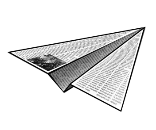 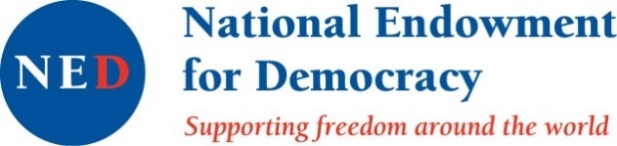 ԶԵԿՈՒՅՑՀԱՅԱՍՏԱՆՈՒՄ ԽՈՍՔԻ ԱԶԱՏՈՒԹՅԱՆ ՎԻՃԱԿԻ ԵՎ ԼՐԱԳՐՈՂՆԵՐԻՈՒ ԶԼՄ-ՆԵՐԻ ԻՐԱՎՈՒՆՔՆԵՐԻ 2023Թ․ ԽԱԽՏՈՒՄՆԵՐԻ ՄԱՍԻՆ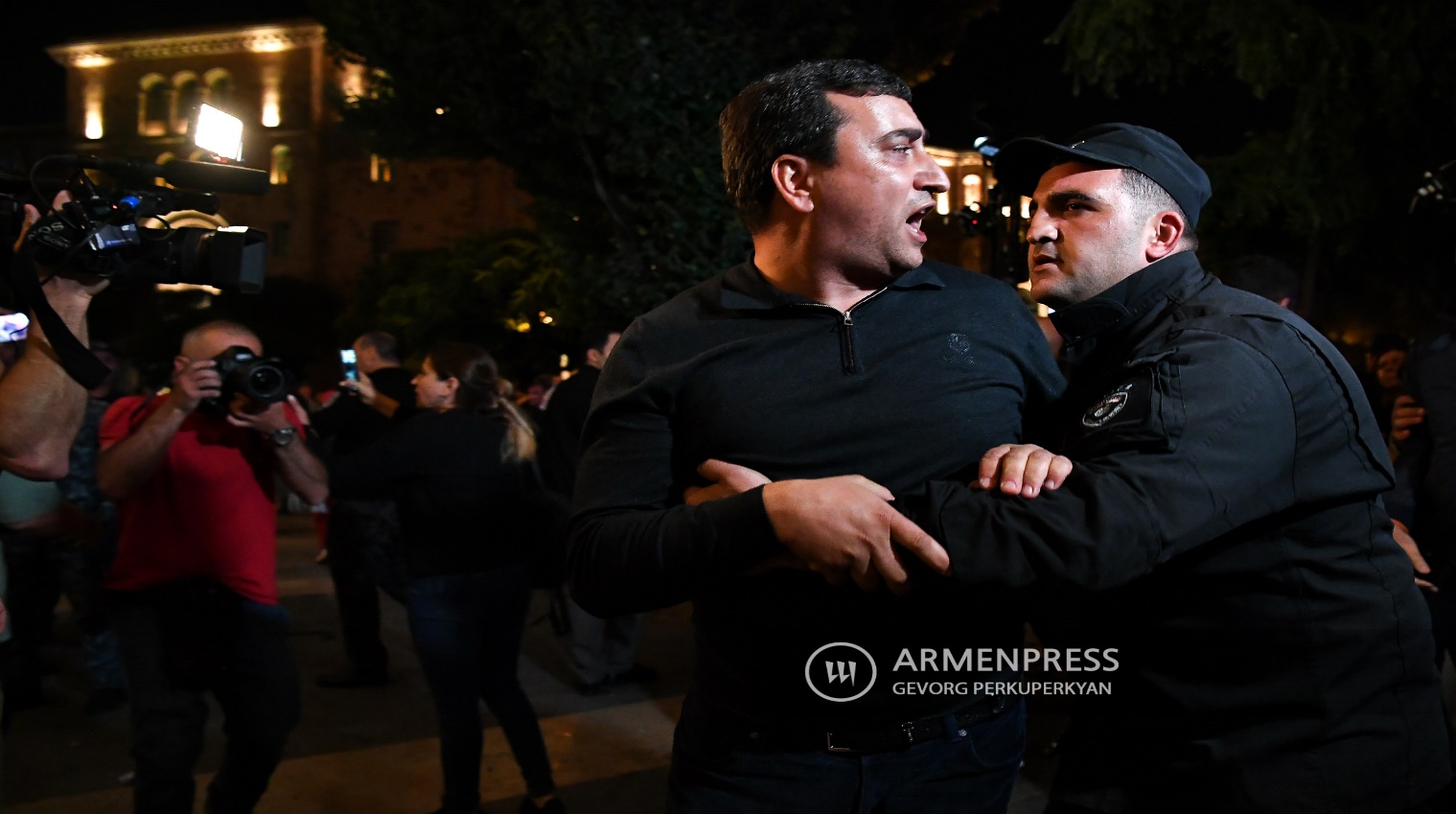 
	Խոսքի ազատության պաշտպանության կոմիտեն պարբերաբար հանրությանն է ներկայացնում իր զեկույցները՝ հայաստանյան լրատվամիջոցների և դրանց աշխատակիցների գործունեության միջավայրի ու խնդիրների, խոսքի ազատության վիճակի, ԶԼՄ-ների և լրագրողների իրավունքների խախտումների մասին։ Սույն զեկույցում արտացոլված են 2023թ․ տվյալները:                                                                                                               Զեկույցում տեղ գտած փաստերի հավաքագրման աղբյուրներն են. - ԽԱՊԿ-ի «թեժ գծով» ստացված ահազանգերը,- ԽԱՊԿ-ի փորձագետների հանդիպումներն ու զրույցները ԶԼՄ-ների աշխատակիցների հետ,- պետական մարմիններին ուղարկված պաշտոնական հարցումների պատասխաննե    րը,- ԶԼՄ-ների ներգրավվածությամբ դատական գործերի նյութերը,- գործընկեր լրագրողական կազմակերպությունների տարածած նյութերը,- ԶԼՄ-ների հրապարակումները։   ԲովանդակությունՀամառոտ ամփոփում    ․․․․․․․․․․․․․․․․․․․․․․․․․․․․․․․․․․․․․․․․․․․․․․․․․․․․․․․․․․  3Լրատվամիջոցների գործունեության միջավայրը    ․․․․․․․․․․․․․․․․․․․․․․․․․․ 5Լրատվամիջոցների իրավունքների խախտումներ (ընդհանուր թվեր)  … 15Ֆիզիկական բռնություններ լրագրողների նկատմամբ      ․․․․․․․․․․․․․․․․․․  18
Ճնշումներ ԶԼՄ-ների և դրանց աշխատակիցների նկատմամբ  ․․․․․․․․․․․  20Տեղեկություն ստանալու և տարածելու իրավունքի խախտումներ ․․․․․․․․ 88           ԶԼՄ-ների գործունեությանն առնչվող այլ իրադարձություններ ․․․․․․․․․․․․114Ծրագրի ղեկավար Աշոտ ՄելիքյանՄեդիա փորձագետ Հասմիկ ԲուդաղյանԶեկույցում տեղ գտած տեսակետները և գնահատականները ԽԱՊԿ-ինն են և կարող են չհամընկնել «Հանուն ժողովրդավարության ազգային հիմնադրամ» միջազգային կազմակերպության տեսակետների և դիրքորոշումների հետ:ՀԱՄԱՌՈՏ ԱՄՓՈՓՈՒՄ	Զանգվածային բողոքի ակցիաներ, հասարակական-քաղաքական իրավիճակի սրացումներ, Արցախի հայաթափում, 100 հազարից ավելի բռնի տեղահանվածների բնակեցում Հայաստանում, Երևանում ավագանու ընտրություններ՝ նախընտրական լարված պայքարով ու հետընտրական զարգացումներով․ այսպիսին էր միջավայրը, որում գործում էին լրատվամիջոցները և իրականացնում իրադարձությունների լուսաբանումը 2023 թվականին։	Այս իրավիճակում գրանցվել են թե՛ ֆիզիկական բռնություններ լրատվամիջոցների ներկայացուցիչների նկատմամբ, թե՛ տարատեսակ այլ ճնշումներ՝ սպառնալիքների, ատելության արտահայտման, ոչ բարեկիրթ վերաբերմունքի տեսքով։ Տարվա ընթացքում ԽԱՊԿ-ը մտահոգիչ պատկեր է արձանագրել նաև տեղեկատվության ազատության սահմանափակումների առումով՝ պետական մարմիններից ԶԼՄ-ների ներկայացուցիչների հարցումների անհիմն մերժման կամ դրանց ոչ ամբողջական, լղոզված պատասխաններ տրամադրելու փաստեր, իշխանությունների մի շարք ռեգրեսիվ օրենսդրական նախաձեռնություններ, որոնցով փորձ է արվել իրավական հիմքեր ստեղծել պաշտոնական տվյալների տրամադրումը սահմանափակելու համար։ Ընդդեմ ԶԼՄ-ների և լրագրողների նոր դատական հայցերի թվի որոշակի աճ է գրանցվել 2022 թվականի համեմատ։	Եթե այս դիտարկումների արդյունքները ներկայացնենք թվերով, ապա կստացվի հետևյալ պատկերը․ 	ԶԼՄ ներկայացուցիչների նկատմամբ ֆիզիկական բռնությունների դեպքերի թիվը 6-ն է, տարատեսակ այլ ճնշումներինը՝ 60, իսկ տեղեկություններ ստանալու և տարածելու իրավունքի խախտումները 134-ն են։ Վերջին երկու դեպքում նախորդ տարվա համեմատ աճ է գրանցվել։ Ընդդեմ լրատվամիջոցների և լրագրողների ներկայացված դատական նոր հայցերի թիվը 36 է, որոնցից 34-ը՝ զրպարտության և վիրավորանքի, 2-ը՝ հեղինակային իրավունքի խախտման հիմքով։ Ի դեպ, դրանց գերակշռող մասը՝ 23-ը, ներկայացված են պետական մարմինների, պաշտոնյաների կամ իշխող ուժի կողմից:ԽԱՊԿ-ն արձանագրում է՝ որպես կանոն, անտեսվում են տեղեկատվական վեճերը արտադատական մեխանիզմներով լուծելու հնարավորությունները, ավելին՝ քաղաքական գործիչներն ու պաշտոնյաները հաճախ նպատակ են հետապնդում լրացուցիչ ճնշում գործադրել լրատվամիջոցների վրա, «հաշիվ մաքրել» նրանց հետ՝ պահանջելով չափազանց բարձր դրամական փոխհատուցումներ ու նաև միջնորդություն ներկայացնելով հայցի ապահովման միջոց կիրառելու և հայցագնի չափով պատասխանողների գույքի ու բանկային հաշիվների վրա արգելանք դնելու համար։ Դիտարկվող ժամանակահատվածում դատարանները 2 դեպքում բավարարել են այդ միջնորդությունները․ մեկը Երևանի փոխքաղաքապետ (այժմ՝ քաղաքապետ) Տիգրան Ավինյանն ընդդեմ «168 ժամ» ՍՊԸ-ի («168.am» կայք) և լրագրող Դավիթ Սարգսյանի գործով, մյուսը՝ «Քաղաքացիական պայմանագիր» կուսակցությունն ընդդեմ «Fip.am» կայքի հիմնադիր «Իրազեկ քաղաքացիների միավորում» ՀԿ-ի։ Երկու դեպքում էլ լրագրողական կազմակերպությունների հայտարարություններից հետո դատարանի այդ որոշումները վերանայվեցին, և արգելանքը բանկային հաշիվների վրայից հանվեց լրագրող Դավիթ Սարգասյանի և ԻՔՄ-ի դեպքում, իսկ «168.am»-ի պարագայում մնաց։2023-ի ընթացքում հայաստանյան լրագրողական հանրության և միջազգային կազմակերպությունների ուշադրության կենտրոնում են եղել նաև մեդիայի գործունեությանը վերաբերող օրենսդրության խնդիրները։ Այսպես, ՀՀ արդարադատության նախարարությունը տարեսկզբին քննարկման դրեց «Ռազմական դրության իրավական ռեժիմի մասին» ՀՀ օրենքում փոփոխություններ ու լրացումներ կատարելու մասին մի նախագիծ, որն այդ ռեժիմի պայմաններում չարդարացված խիստ սահմանափակումներ էր ենթադրում համացանցի հասանելիության և ԶԼՄ-ների գործունեության համար։ Փորձագիտական հանրության քննադատություններից հետո այս նախաձեռնությունը սառեցվեց: Նույն՝ խիստ քննադատական վերաբերմունքի արժանացավ նաև հունվարի 16-ին ԱԺ ներկայացված՝ «Էկոլոգիական տեղեկատվության մասին» ՀՀ օրենքի նախագիծը և դրա հետ փոխկապակցված՝ «Տեղեկատվության ազատության մասին» ՀՀ օրենքում փոփոխություններ կատարելու մասին», «ՀՀ քրեական օրենսգրքում լրացումներ կատարելու մասին»  օրինագծերի փաթեթը, որն ի վերջո հետ կանչվեց։Ի տարբերություն այս դեպքերի, մարտի 1-ին Ազգային ժողովն ընդունեց ՀՀ կառավարության առաջարկած օրինագծերի ծավալուն մի փաթեթ, որի հիմքում «Պետական գաղտնիքի մասին» նոր օրենքն էր։ Ի թիվս շատ այլ վիճահարույց փոփոխությունների, փաթեթում ներառված էր նաև լրացում «Տեղեկատվության ազատության մասին» օրենքում։ Համաձայն դրա՝ պաշտոնական տվյալների տրամադրման հարցումները ենթակա են մերժման, եթե պարունակում են «սահմանափակ տարածման ծառայողական տեղեկություն»։ Այս ձևակերպմամբ լայն հնարավորություններ են ստեղծվում կամայականությունների համար, քանի որ սրա տակ կարող է ընկնել պետական մարմիններում առկա ցանկացած փաստաթուղթ։	Լրագրողական կազմակերպություններն այս գործընթացների առնչությամբ հանդես եկան հայտարարություններով՝ պահանջելով հանրային, փորձագիտական  քննարկումներ անցկացնել խնդրահարույց օրենսդրական փոփոխությունների շուրջ, քանզի այսպիսի հետադիմական նախաձեռնությունները կարող են բացասաբար ազդել տեղեկատվության ազատության, հանրության առջև իշխանությունների հաշվետվողականության ապահովման վրա, նպաստել  կոռուպցիոն ռիսկերի ավելացմանը։Տարեվերջին՝  նոյեմբերի 29-ից, Արդարադատության նախարարությունը պաշտոնական e-draft.am կայքում հրապարակեց ու քննարկման դրեց «Զանգվածային լրատվության մասին» օրենքում և հարակից օրենքներում փոփոխություններ և լրացումներ կատարելու մասին նախագիծը, որը մշակվել է լրագրողական կազմակերպությունների, մասնավորապես՝ Խոսքի ազատության պաշտպանության կոմիտեի, Երևանի մամուլի ակումբի, Մեդիա նախաձեռնությունների կենտրոնի մասնակցությամբ։ Նախագիծը խրախուսում է որակյալ լրագրության զարգացումը՝ մասնագիտական էթիկայի նորմերի հիման վրա գործող ԶԼՄ-ների ինքնակարգավորման մեխանիզմների կիրառմամբ։ Այս առիթով դեկտեմբերի 21-ին Արդարադատության նախարարությունը նախաձեռնեց նաև օրինագծի քննարկում լրատվամիջոցների ու քաղհասարակության ներկայացուցիչների մասնակցությամբ:	Տարվա ընթացքում միջազգային կազմակերպությունները՝  Freedom House, Human Rights Watch, «Լրագրողներ առանց սահմանների», ինչպես նաև՝ ԱՄՆ պետքարտուղարությունը հրապարակել են իրենց ամենամյա զեկույցները՝ անդրադառնալով նաև Հայաստանում խոսքի ազատությանն ու ԶԼՄ-ների գործունեությանը։ Ընդհանուր առմամբ, այս ոլորտում արձանագրվել է իրավիճակի բարելավում, սակայն մատնանշվել են նաև մի շարք խնդիրներ՝ կապված մեդիաոլորտը կարգավորող օրենսդրության և լրագրողների իրավունքների խախտումների անպատժելիության հետ։	ԼՐԱՏՎԱՄԻՋՈՑՆԵՐԻ ԳՈՐԾՈՒՆԵՈՒԹՅԱՆ ՄԻՋԱՎԱՅՐԸ	2023 թվականը Հայաստանի համար դարձյալ եղել է բարդ, տագնապալի իրադարձություններով լի տարի. Արցախի շրջափակումից հետո սեպտեմբերյան ռազմական ագրեսիա Ադրբեջանի կողմից, և ապա՝ արցախահայերի բռնի տեղահանում, հասարակական-քաղաքական իրավիճակի սրացումներ: Այս իրադարձությունների լուսաբանումը ԶԼՄ-ներից մեծագույն ջանքեր է պահանջել, հատկապես եթե հաշվի առնենք լրագրողական գործունեության համար ստեղծված դժվարին պայմանները։	Լաչինի միջանցքի արգելափակումից ի վեր հայաստանյան լրատվամիջոցներն այդ և հարակից տարածքներում մասնագիտական գործունեություն իրականացնելու լուրջ խոչընդոտումների են բախվել։ Ընդ որում՝ խոչընդոտողները, որպես կանոն, ռուս խաղաղապահներն են եղել։ Նրանք լրագրողների տեղեկություններ ստանալու և տարածելու իրավունքը խախտել են անգամ հայկական տարածքում՝ իրենց պատասխանատվության գոտուց դուրս։
	Թե՛ Հայաստանում, թե՛ Արցախում լարված քաղաքական իրավիճակը հանգեցնում էր նրան, որ ԶԼՄ-ների շատ լուսաբանումներ կրքերի բորբոքման առիթ էին դառնում՝ երբեմն հանգեցնելով նաև ֆիզիկական բռնության։ ԽԱՊԿ-ը գրանցել է այդպիսի 6 դեպք, որոնցից մեկը՝ Ստեփանակերտում, մյուսները՝ Երևանում։ 
Օրինակ, լայն հանրային արձագանք ստացավ Ստեփանակերտում հուլիսի 11-ին «Սիվիլնեթ» լրատվական կայքի սեփական թղթակից և «Անալիտիկոն» պարբերականի լրագրող Հայկ Ղազարյանի հանդեպ ֆիզիկական բռնության դեպքը։ 
	Այդ փաստերի առնչությամբ լրագրողական 11 կազմակերպություններ հանդես են եկել դատապարտող հայտարարություններով։Լարված  էր նաև սեպտեմբերին կայացած՝ Երևանի ավագանու ընտրությունների ժամանակահատվածը, որն ուղեկցվում էր ԶԼՄ ներկայացուցիչների հանդեպ ճնշումներով, թիրախավորումներով, տեղեկություններ ստանալու և տարածելու իրավունքի խախտումներով և ֆիզիկական բռնություններով։ Այսպես՝ սեպտեմբերի 15-ին՝ այդ ընտրությունների քարոզարշավի վերջին օրը, իշխանության թեկնածու Տիգրան Ավինյանի հանրահավաքի մասնակիրներից մեկը հայհոյել և դրոշով հարվածել է «NewDay.am» կայքի խմբագիր Անի Գևորգյանին։ Իսկ ավելի վաղ՝ սեպտեմբերի 11-ին, դարձյալ քարոզարշավի ժամանակ և դարձյալ իշխող ուժի համակիրներից մեկը հարձակվել է նույն Անի Գևորգյանի վրա՝ վիրավորանքներ ու սպառնալիքներ հնչեցնելով նրա հասցեին։ Ինչպես հետո պարզվեց, սա այն նույն քաղաքացին է, որը համացանցում սպառնալիքներ էր ուղղել «Aravot.am»-ի թղթակից Հռիփսիմե Ջեբեջյանի հասցեին այն բանից հետո, երբ վերջինս ՀՀ վարչապետի հուլիսի 25-ի ասուլիսի ժամանակ երկրի ղեկավարին ոչ պարկեշտ հարցադրումներ էր ուղղել. «Երբևէ մտածե՞լ եք՝ ի՞նչ է լինելու այն օրը, երբ այլևս Ձեր ֆիզիկական գոյությունը չլինի, ո՞վ է սգալու դա, բացի Ձեր ընտանիքի անդամներից․․․»։ Նույն ասուլիսի ընթացքում ատելությամբ լի հարցադրումներ հնչեցրեց նաև «NewDay.am» լրատվական կայքի խմբագիր Անի Գևորգյանը, ինչից հետո այդ երկու լրագրողները Ֆեյսբուքում թիրախավորվեցին տարբեր անձանց, այդ թվում՝ ֆեյք օգտատերերի կողմից։ 
	Վարչապետի ասուլիսը և դրանից հետո առաջացած աղմուկը հուլիսի 28-ին ԽԱՊԿ-ի և գործընկեր լրագրողական կազմակերպությունների հերթական հայտարարության առիթ դարձան։ Այս անգամ ուշադրություն հրավիրվեց լրագրողների ոչ միայն իրավունքների, այլ նաև պարտականությունների՝ մասնագիտական էթիկայի նորմերի պահպանման անհրաժեշտության վրա։ Հայտարարության հեղինակները կոչ արեցին իշխանությանը՝ կատարել իր պոզիտիվ պարտականությունը և պաշտպանել լրագրողների իրավունքները, ձեռնարկել պատշաճ միջոցներ օրինախախտներին բացահայտելու և պատասխանատվության ենթարկելու ուղղությամբ, իսկ լրագրողական համայնքի և հանրային հաղորդակցության ոլորտի ներկայացուցիչներին՝ տեղի ունեցածի վերաբերյալ քաղաքակիրթ մասնագիտական քննարկումներ անցկացնել՝ բացառելով փոխադարձ վիրավորանքներն ու ատելության խոսքը։Այս հայտարարությունը միանշանակ չընդունվեց լրագրողական հանրության մի մասի կողմից և հուլիսի 30-ին նրանք պատասխան հայտարարությամբ հանդես եկան՝ նշելով, որ «Լրագրողների հարցադրումները որոշ դրվագներով եղել են սուր, ինչը բնորոշ է մասնագիտությունը հարգող բոլոր լրագրողներին, իսկ Հայաստանի ու Արցախի ներկա վիճակի ֆոնին Հայաստանում ապրող ու իրավիճակի ծանրությունը նաև իրենց վրա զգացող լրագրողներին՝ առավել ևս, չէ՞ որ նրանք լրագրող լինելուց զատ, նաև քաղաքացիներ են»։
	Մինչդեռ, այսպիսի դիրքորոշում արտահայտելով՝ հայտարարության հեղինակները, փաստորեն, անտեսել են տեղեկատվական ոլորտում պրոֆեսիոնալ լրագրողների և շարքային քաղաքացիների իրավունքների և պարտականությունների տարբերությունը։ Մասնավորապես՝ այն, որ լրագրողական գործունեության համար գոյություն ունի ներպետական և միջազգային օրենսդրական կարգավորումների մի ամբողջ համակարգ, որը պարտադիր չէ այլ անձանց համար։
	Ինչ վերաբերում է համացանցում լրագրողներ Անի Գևորգյանին ու Հռիփսիմե Ջեբեջյանին վիրավորելու ու սպառնալու դեպքերին, ապա այդ առնչությամբ նրանցից առաջինը 1, իսկ երկրորդը 2 դատական հայց են ներկայացրել ընդդեմ ֆեյսբուքյան կոնկրետ օգտատերերի։ Այդ փաստերը ներկայացված են զեկույցի «Ճնշումներ» բաժնում։
	Միևնույն ժամանակ խտրականությամբ ու ատելության խոսքով աչքի են ընկել նաև որոշ լրատվամիջոցներ սեպտեմբեր ամսին Երևանում տեղի ունեցած բողոքի ակցիաները լուսաբանելիս։ Մասնավորապես՝ հրապարակումներում թիրախավորվել են «ղարաբաղցիները», որոնց ընդհանրացված կերպով վերագրվել են ցույցերի ընթացքում գրանցված ջարդարարությունները։ Այս առնչությամբ Տեղեկատվական վեճերի խորհուրդն ու ԶԼՄ-ների ինքնակարգավորման Դիտորդ մարմինը հանդես են եկել համատեղ հայտարարությամբ՝ ընդգծելով այդպիսի լուսաբանումների անթույլատրելիությունը։ 	Լրագրողական կազմակերպությունների հերթական հայտարարության առիթ է դարձել արցախից տեղահանված և Հայաստանում գործունեությունը շարունակող լրագրող Մարութ Վանյանի հանդեպ հարձակումը համացանցում: Նա ֆեյսբուքյան իր էջում անդրադարձել էր Հրազդան քաղաքի փողոցների թշվառ վիճակին։ Կարճ ժամանակ անց քաղաքապետի «պաշտպանները» գրառման ներքո հայհոյանքներ ու սպառնալիքներ են տեղացել լրագրողի հասցեին, ընդ որում՝ թիրախավորելով նրան որպես արցախցի։ Լրագրողական կազմակերպությունները պահանջեցին իրավապահ մարմիններից՝ բացահայտել Մարութ Վանյանի հասցեին ատելության խոսք, հայհոյանք ու սպառնալիքներ պարունակող գրառումներ կատարած անձանց ինքնությունը և պատասխանատվության ենթարկել նրանց, իսկ Հրազդանի քաղաքապետից՝ կոչ անել իր համակիրներին հանդուրժողականություն ցուցաբերել քննադատական խոսքի նկատմամբ՝ անկախ նրանից, թե ով է դրա հեղինակը։	Տարվա ընթացքում ԽԱՊԿ-ը գրանցել է լրատվամիջոցների ներկայացուցիչների հանդեպ տարատեսակ ճնշումների 60 դեպք, որոնցից 36-ը դատական նոր գործերի տեսքով են։ Վերջիններիս գերակշռող մասը՝ 23-ը, ներկայացված են պետական մարմինների, պաշտոնյաների կամ իշխող ուժի կողմից:	Մտահոգիչ է այն փաստը, որ դատական պրակտիկայում շարունակվում են նկատվել գործընթացներ, երբ հայցվորները, բացի հայցային պահանջներից, նաև միջնորդություններ են ներկայացնում ԶԼՄ-ի և/կամ լրագրողի գույքի ու բանկային հաշիվների վրա արգելանք կիրառելու համար՝ որպես հայցի ապահովման միջոց, և դատարանները բավարարում են դրանք, ինչը, ըստ էության, նշանակում է լրատվամիջոցի նկատմամբ լրացուցիչ ճնշում գործադրել և հակասում է միջազգային նորմերին։
	Դիտարկվող ժամանակաշրջանում առավել արտառոց էր Երևանի փոխքաղաքապետ Տիգրան Ավինյանն ընդդեմ «168 ժամ» ՍՊԸ-ի և լրագրող Դավիթ Սարգսյանի դատական գործը, որով հայցվորը պահանջեց վիրավորանքի և զրպարտության համար դրամական փոխհատուցման առավելագույնը՝ 9 միլիոն դրամ, և միջնորդեց նույն այդ հայցագնի չափով հայցի ապահովում կիրառել և արգելանք դնել պատասխանողների գույքի ու բանկային հաշիվների վրա, իսկ դատարանը բավարարեց այդ միջնորդությունը։ Այս առնչությամբ լրագրողական 11 կազմակերպություններ մայիսի 12-ին հանդես եկան հայտարարությամբ՝ դատապարտելով ընդդեմ լրատվամիջոցի ու լրագրողի կիրառված նմանատիպ ճնշումը, հատկապես երբ պատճառաբանված չէ, թե ինչու է հայցվորը կարծել, իսկ դատարանը հաստատել նրա մոտեցումը, որ եթե պատասխանողների գույքի ու դրամական միջոցների վրա արգելանք չդրվի, դատական ակտը չի կարող կատարվել: Հայտարարության հեղինակները նաև համոզմունք էին հայտնել, որ այս դատական գործընթացի անընդունելի դրսևորումների մի մասը ուղիղ կապ ունի ՀՀ քաղաքացիական օրենսգրքի 1087.1 հոդվածում 2021 թվականի մարտի 24-ին իրականացված փոփոխությունների հետ, ըստ որոնց՝ վիրավորանքի և զրպարտության համար նախատեսվող դրամական փոխհատուցման վերին շեմերը եռապատկվեցին՝ դառնալով համապատասխանաբար 3 միլիոն և 6 միլիոն դրամ։ Լրագրողական կազմակերպությունները դատարանից պահանջեցին անհապաղ չեղարկել վերոհիշյալ գործով հայցի ապահովման միջոց կիրառելու որոշումը, իսկ փոխքաղաքապետ Տիգրան Ավինյանից՝ որպես բարձրաստիճան պաշտոնյա, ցուցաբերել առավել հանդուրժողականություն, դրսևորել զբաղեցրած դիրքին առավել հարիր վարքագիծ և դատական գործում կենտրոնանալ իր մասին հրապարակման ճշգրտման ու, եթե հիմքեր կան, հերքման վրա, կամ, ինչը գերադասելի է, հետ վերցնել հայցը և խնդիրը լուծել արտադատական կարգով՝ դիմելով Տեղեկատվական վեճերի խորհուրդ կամ ԶԼՄ-ների ինքնակարգավորման Դիտորդ մարմին՝ փորձագիտական եզրակացություն ստանալու նպատակով։ Մի քանի օր անց Տիգրան Ավինյանի ներկայացուցիչը պատասխան հայտարարությամբ հայտնեց, որ միջնորդություն կներկայացնի դատարան՝ կիրառված արգելանքը վերացնելու վերաբերյալ։ Արդյունքում վերացվեց միայն լրագրողի հաշիվների դրած արգելանքը, լրատվամիջոցինը՝ ոչ։Մտահոգիչ է նաև, որ այս ամենից հետո իշխանությունները շարունակեցին գործի դնել ճնշման այս միջոցը։ Այսպես՝ օգոստոսի 17-ին «Քաղաքացիական պայմանագիր» կուսակցությունը դատական հայց ներկայացրեց ընդդեմ «Fip.am» լրատվական կայքի հիմնադիր «Իրազեկ քաղաքացիների միավորում» հասարակական կազմակերպության՝ զրպարտություն հանդիսացող տվյալները հերքելու և փոխհատուցում վճարելու պահանջներով, ապա միջնորդություն ներկայացրեց՝ լրատվամիջոցի հիմնադրի գույքի վրա հայցագնի՝ 1 միլիոն դրամի չափով արգելանք դնելու մասին։ Այս առնչությամբ լրագրողական կազմակերպությունները սեպտեմբերի 6-ին դարձյալ հանդես եկան հայտարարությամբ՝ հորդորելով «Քաղաքացիական պայմանագիր» կուսակցությանը՝ դրսևորել քաղաքական լայնախոհություն և հանդուրժողականություն, հրաժարվել հայցի ապահովման միջոց կիրառելու միջնորդությունից և դատական գործում կենտրոնանալ բուն տեղեկատվական վեճի վրա։ Արդյունքում նոյեմբերի 27-ին հայցվորի միջնորդությամբ և դատարանի որոշմամբ հայցի ապահովումը վերացվեց:	Տեղեկություններ ստանալու և տարածելու իրավունքի խախտումները տարվա ընթացքում մտահոգիչ պատկեր են ունեցել՝ անհիմն մերժումներ, այդ թվում՝ պետական գաղտնիքի անտեղի վկայակոչումներ, «լղոզված» կամ ոչ ամբողջական պատասխաններ։ Նման խախտումների մասին լրագրողների կողմից ԽԱՊԿ-ին ներկայացված բողոքները վերաբերել են ՀՀ կառավարության աշխատակազմին, Երևանի քաղաքապետարանին, Պաշտպանության, Արտաքին գործերի, Ներքին գործերի նախարարություններին: Մինչդեռ՝ բնական է լրատվամիջոցների հետաքրքրությունը հատկապես ուժային գերատեսչությունների գործունեության նկատմամբ, քանի որ հետպատերազմյան ժամանակաշրջանում հանրությանը ամենաշատը հուզող թեմաները հենց անվտանգային խնդիրներն են՝ թե՛ արտաքին, թե՛ ներքին։	Խրախուսելի է, որ տեղեկություններ ստանալու և տարածելու իրենց իրավունքները խմբագրությունները պաշտպանում են նաև դատարանում։ Տարվա ընթացքում այս նպատակով Վարչական դատարան է ներկայացվել 17  հայց, իսկ ընդհանուր առմամբ այս իրավունքի խախտումների թիվը 134 է, ինչը նախորդ տարվա համեմատ ավել է 19-ով։	Լրատվամիջոցների հետ պետական ատյանների ոչ պրոֆեսիոնալ աշխատանքի, կամայական որոշումներ կայացնելու օրինակներից է «Ժողովուրդ» օրաթերթի լրագրող Քնար Մանուկյանին ԱԺ հավատարմագրումից զրկելը, ինչի առնչությամբ լրագրողական կազմակերպությունները հայտարարությամբ հանդես եկան : Ըստ այդմ առաջարկվեց քննարկումներ սկսել լրագրողների հավատարմագրմանը վերաբերող օրենսդրական դրույթների և դրանց հետ կապված՝ ԱԺ-ում գործող կարգերի բարեփոխման և դրանք միջազգային նորմերին համապատասխանեցնելու նպատակով։Տվյալ իրավիճակում առավելևս անհասկանալի են իշխանությունների այն օրենսդրական նախաձեռնությունները, որոնք էլ ավելի են բարդացնում պաշտոնական տեղեկությունների տրամադրման գործընթացը։ Այսպես՝ տարեսկզբից քննարկումներ սկսվեցին «Ռազմական դրության իրավական ռեժիմի մասին» օրենքում փոփոխություններ ու լրացումներ կատարելու նախագծի շուրջ, որը պատրաստել էր Արդարադատության նախարարությունը։ Այդ օրինագիծը լայն հնարավորություններ էր նախատեսում կամայական և անհամաչափ սահմանափակումներ կիրառելու համար։ Մասնավորապես, դա վերաբերում էր կարծիքի արտահայտման ազատությանը, հեռուստատեսությամբ հեռարձակվող ծրագրերին, համացանցի միջոցով տարածվող բովանդակությանը, ՀՀ տարածքում գործող սոցիալական ցանցերին, ինտերնետային կայքերին, հավելվածներին, որոնք կարող էին արգելափակվել կամ դրանց հասանելիությունը կրճատվեր։
	Այս կապակցությամբ լրագրողական 11 կազմակերպություններ հունվարի 12-ին հանդես եկան համատեղ հայտարարությամբ՝ համոզմունք հայտնելով, որ 
օրինագծի վերոնշյալ դրույթներն այս տեսքով հիմնված չեն պատշաճ քննարկումների, ակնհայտ ռիսկերի գնահատման ու հնարավոր խիստ բացասական հետևանքների վերլուծության վրա, և հետևաբար ամբողջությամբ մերժելի են։ Ի վերջո, նախագիծը չներկայացվեց խորհրդարան։	Պաշտոնական տվյալների մատչելիության սահմանափակմանն էր ուղղված նաև շրջանառության մեջ դրված մեկ այլ՝ «Էկոլոգիական տեղեկատվության մասին» նոր օրենքի նախագիծը։  Այստեղ էլ նույն տրամաբանությամբ անհիմն արգելքներ էր նախատեսվում բնապահպանությանը վերաբերող տեղեկություններ տրամադրելու համար։ Այս առնչությամբ ևս 11 լրագրողական կազմակերպություններ հանդես եկան հայտարարությամբ և խիստ քննադատական վերաբերմունք արտահայտեցին՝ Ազգային ժողովից և ՀՀ կառավարությունից պահանջելով օրինագծի վերաբերյալ նախաձեռնել լրացուցիչ  ուսումնասիրություններ և լայն քննարկումներ փորձագիտական շրջանակների հետ։ Արդյունքն եղավ այն, որ հունվարի 16-ին ԱԺ ներկայացված այդ օրենքի նախագիծը մարտի 9-ին հեղինակը հետ վերցրեց։ 	Ի տարբերություն այս գործընթացների, մարտի 1-ին Ազգային ժողովն ընդունեց ՀՀ կառավարության ներկայացրած օրինագծերի ծավալուն մի փաթեթ, որի հիմքում «Պետական գաղտնիքի մասին» նոր օրենքն էր։ Դրա մեջ, ի դեպ, երկարաձգվել են տեղեկությունների գաղտնագրման ժամկետները, փոփոխվել են գաղտնազերծման ընթացակարգերը։ Փաթեթում ներառված փոփոխություններից մեկով նոր սահմանափակում է մտցվել նաև «Տեղեկատվության ազատության մասին» օրենքում։ Մասնավորապես՝ դրա 8-րդ հոդվածի 1-ին մասի 1-ին կետում, որը նախատեսում է տեղեկատվության մերժում, եթե այն «պարունակում է պետական, բանկային, առևտրային գաղտնիք», ավելացվեցին «կամ սահմանափակ տարածման ծառայողական տեղեկություն» բառերը։ Նախ՝ առնվազն հստակ չէ, թե ինչ չափանիշներով է բնորոշվում «սահմանափակ տարածման ծառայողական տեղեկություն»-ը։ Այս հասկացության ձևակերպումը այնքան ընդհանրական է, որ դրա տակ կարող են թաքնվել, օրինակ, պետական մարմինների և պաշտոնատար անձանց գործունեության ստվերոտ կողմերը, բացթողումներն ու չարաշահումները, որոնք ժողովրդավարությանը ձգտող ցանկացած երկրում պետք է հասարակության ու մամուլի քննադատության թիրախ դառնան։ Դեկտեմբերի 19-ից Բարձր տեխնոլոգիական արդյունաբերության նախարարությունը պաշտոնական e-draft.am կայքում քննարկման դրեց «Տեղեկատվության ազատության մասին» ՀՀ օրենքում փոփոխություններ կատարելու մասին օրենքի նախագիծ։ Հեղինակներն ակնկալում են, որ այն կնպաստի տեղեկատվական միասնական  քաղաքականության իրականացմանը, պետական տեղեկատվական համակարգի ձևավորմանը, զարգացմանը և արդիականացմանը։ Մինչդեռ, անկախ փորձագետների կողմից փաստաթուղթն արժանացել է սուր քննադատության և նախատեսվող սահմանափակումների տեսանկյունից գնահատվել է որպես հետընթաց՝ գործող օրենքի համեմատ։ 	Տարվա ընթացքում օրենսդրական մի շարք փոփոխություններ կատարվեցին նաև «Տեսալսողական մեդիայի մասին» օրենքում։ Մասնավորապես, խորհրդարանը մարտի 22-ին ընդունեց օրենքում առաջարկվող 2 փոփոխություն: Առաջինով նախատեսվում է միասնական կիրառություն սահմանել հանրային մուլտիպլեքսում ներառված բոլոր տեսալսողական ծրագրերի հեռարձակման հերթականության համար` անկախ սփռման տարածքից, օպերատորից և հեռարձակողից: Մյուս փոփոխությամբ ամրագրվեց, որ մինչև լիցենզավորման նոր մրցույթի կայացումը չի դադարեցվելու այն հեռուստաընկերությունների գործունեությունը, որոնց լիցենզիայի տրամադրումը վիճարկվում է դատարանում։ Ի դեպ, այս փոփոխության շնորհիվ 2023 թվականի հունվարից եթերային հեռարձակումից զրկված «Երկիր մեդիա» հեռուստաընկերությունը հունիսի 30-ին վերադարձավ եթեր։ Իսկ այդպիսի իրավիճակ ստեղծվել էր, երբ «Հայկական երկրորդ հեռուստաալիք» ՍՊԸ-ն (Հ2) դատարանում վիճարկում էր ՀՌՀ որոշումը՝ հանրային մուլտիպլեքսում հանրապետական սփռման սլոթի մրցույթի արդյունքում իրեն լիցենզիա չտրամադրելու վերաբերյալ, և որպես հայցի ապահովման միջոց դատարանը բավարարել էր մրցույթ իրականացնելու արգելանք դնելու միջնորդությունը։ Ի վերջո այս արգելանքը դատարանը վերացրեց, նոր մրցույթ հայտարարվեց, սակայն, «Երկիր մեդիան» կրկին սեպտեմբերի 15-ից դուրս մնաց եթերից․ այս անգամ հաղթող ճանաչվեց «Ֆասթ TV»-ն։Ի դեպ, նույն օրենքում փոփոխության առաջարկ էին ներկայացրել նաև ԱԺ պատգամավորներ Լիլիթ Գալստյանն ու Էլինար Վարդանյանը։ Դրանով նախատեսվում էր մասնակիորեն հաղթահարել Հանրային հեռարձակողի խորհրդում և Հեռուստատեսության և ռադիոյի հանձնաժողովում կանանց թերի ներկայացվածությունը: Սեպտեմբերի 12-ին ընդունվեց նաև այս փոփոխությունը:Հոկտեմբերի 25-ին նույն օրենքում հերթական լրացումը մտցվեց, որով նախատեսվում է հեռուստաալիքների և առանձին հաղորդումների վարկանիշավորման և հեռուստալսարանի պահանջարկի ու նախընտրությունների ուսումնասիրության համակարգի ներմուծում: Ըստ այդմ՝ կսահմանվի հեռուստալսարանի չափման գործիքակազմ, կստեղծվի հեռուստատեսային ինդուստրիայի կոմիտե, իսկ արդյունքում չափելի կդառնա գովազդային շուկայում գնագոյացման սանդղակը:Ըստ ԽԱՊԿ-ի՝ այս բոլոր փոփոխություններն էլ մի շարք հարցեր են առաջացնում, մասնավորապես, այդ նախաձեռնությունների նպատակների ու խնդիրների, հրատապության, հիմնավորվածության և արդյունավետության տեսանկյունից։ 	Հատկանշական է, որ վերոհիշյալ փոփոխությունները չեն քննարկվել լրագրողական կազմակերպությունների հետ, թեև 2022թ․ ապրիլին Ազգային ժողովի գիտության, կրթության, մշակույթի, սփյուռքի, երիտասարդության և սպորտի հարցերի մշտական հանձնաժողովի, Արդարադատության նախարարության և լրագրողական 10 հասարակական կազմակերպությունների լիազորությունը ստացած ԽԱՊԿ-ի կողմից ստորագրված հուշագրի համաձայն՝ մեդիային վերաբերող ցանկացած օրենսդրական նախաձեռնություն պետք է դեռ սաղմնային փուլում նախատեսի այս մասնագիտացված ՀԿ-ների մասնակցությունը։ Հիշեցնենք, որ ըստ այդ հուշագրի՝ համատեղ ջանքերով պետք է պատրաստվի Մեդիա օրենսդրության բարեփոխումների հայեցակարգ, որի հիման վրա կմշակվեն նոր օրենքներ։ Աշխատանքներն այդ ուղղությամբ ընթացքի մեջ են։ 
	Այս առումով կարևոր էր ապրիլի 28-ին ԽԱՊԿ կազմակերպած կլոր սեղանը «Հայաստանի ԶԼՄ-ների օրենսդրության բարեփոխման անհրաժեշտությունը և խնդիրների հնարավոր լուծումները» թեմայով, որն ուղղված էր մեդիայի գործունեության իրավական կարգավորման կատարելագործմանը։ Կլոր սեղանին մասնակցեցին ԶԼՄ-ների, խորհրդարանի և կառավարության, այլ պետական ​​մարմինների, հասարակական կազմակերպությունների, միջազգային կառույցների ներկայացուցիչներ։	Նման քննարկումների և եռակողմ Հուշագրով նախատեսված համագործակցության առաջին արդյունքներից է նոյեմբերի 29-ին e-draft.am կայքում տեղադրված «Զանգվածային լրատվության մասին» օրենքում և հարակից օրենքներում փոփոխություններ և լրացումներ կատարելու մասին նախագիծը, որը մշակվել է համատեղ՝ ԱԺ գլխադասային հանձնաժողովի, Արդարադատության նախարարության և լրագրողական կազմակերպությունների կողմից։ Սրանով նախատեսվում է նպաստել որակյալ լրագրության զարգացմանն ու տարածմանը, խրախուսել մասնագիտական էթիկայի նորմերի հիման վրա ԶԼՄ-ների ինքնակարգավորումը, դրա տարբեր մեխանիզմների արդյունավետ կիրառումը։ Դեկտեմբերի 21-ին Freedom House միջազգային կազմակերպության նախաձեռնությամբ ու աջակցությամբ Արդարադատության նախարարությունն անցկացրեց նաև այդ օրինագծերի փաթեթի քննարկում՝ լրատվամիջոցների ու լրագրողական կազմակերպությունների ներկայացուցիչների մասնակցությամբ: Տարվա ուշագրավ իրադարձություններից էին ՀՀ վարչապետի 4 մամուլի ասուլիսները: Ի տարբերություն նախկինում անցկացվածների, երբ հարցերը ԶԼՄ-ներից ու ՀԿ-ներից ընդունվում էին օնլայն ռեժիմով, որից հետո Հանրային հեռուստատեսության առաջին ալիքի եթերով ներկայացվում էին Նիկոլ Փաշինյանին, 2023-ի ասուլիսները կայացել են արդեն ավանդական եղանակով՝ ուղիղ շփմամբ։ Սակայն այս դեպքում էլ լրատվամիջոցների դժգոհությունների առիթ է դարձել կառավարության դրսևորած խտրական մոտեցումն այդ 4 ասուլիսներից առաջին 2-ը կազմակերպելիս, երբ որոշ խմբագրությունների թղթակիցներ հնարավորություն չեն ստացել մասնակցելու այդ միջոցառումներին (մանրամասները՝ «Ճնշումներ» բաժնում)։  	
	Հեղինակավոր միջազգային կազմակերպությունները տարեսկզբից հրապարակել են իրենց զեկույցները՝ անդրադառնալով նաև հայաստանյան մեդիա ոլորտին։ Այսպես, իրավապաշտպան Human Rights Watch կազմակերպությունն իր «Մարդու իրավունքներն աշխարհում-2022» զեկույցում հղում է կատարել ԽԱՊԿ տվյալներին և շեշտել, որ Հայաստանում լրագրողների նկատմամբ բռնությունների մեծ թիվ է գրանցվել ընդդիմադիր ուժերի բողոքի ակցիաների լուսաբանման ժամանակ, իսկ որպես դրական փոփոխություն նշվել է այսպես կոչված «ծանր վիրավորանքի» ապաքրեականացումը։ 
	ԽԱՊԿ տվյալներին՝ մասնավորապես լրատվամիջոցների ներկայացուցիչների հանդեպ կիրառված ֆիզիկական բռնությունների առնչությամբ, հղում է կատարել նաև ԱՄՆ պետքարտուղարությունը մարտի 20-ին հրապարակած իր տարեկան զեկույցում։ 
	Մամուլի ազատության համաշխարհային օրը՝ մայիսի 3-ին, «Լրագրողներ առանց սահմանների» միջազգային իրավապաշտպան կազմակերպությունը հրապարակել է իր զեկույցը՝ «Մամուլի ազատության ինդեքս 2023», որը գնահատում է լրագրողների գործունեության պայմանները աշխարհի 180 երկրներում և տարածքներում։ Հայաստանն, ըստ այդմ, բարելավել է իր դիրքերն ու հայտնվել 49-րդ տեղում՝ նախորդ տարվա 51-րդ հորիզոնականի փոխարեն՝ դասվելով «բավական լավ» իրավիճակ ունեցող երկրների շարքում։ Խոսքի ազատության մակարդակով Հարավային Կովկասում Հայաստանն, ինչպես և նախորդ տարի, առաջատար է․ հարևան Վրաստանը 77-րդ, Թուրքիան՝ 165-րդ, Ադրբեջանը 151-րդ, իսկ Իրանը 177-րդ հորիզոնականում են: Զեկույցում նշվում է նաև, որ լրատվամիջոցների բևեռացումն արտացոլումն է Հայաստանի քաղաքական դաշտի բևեռացվածության:
Կազմակերպությունն անդրադարձել է նաև մեդիաոլորտը կարգավորող օրենսդրությանը և շեշտել, որ այն բավարար չափով չի պաշտպանում մամուլի ազատությունը և որ վերջին բարեփոխումները չեն լուծել այս խնդիրը։ Հատուկ ուշադրություն է դարձվել տեղեկատվության մատչելիությանը՝ դրա հասանելիությունը պետական մարմինների կողմից համարվել է սահմանափակ։ Ըստ զեկույցի՝ լրագրողները պարբերաբար ճնշումների ու բռնության են ենթարկվում ինչպես իշխանության ներկայացուցիչների, այնպես էլ ընդդիմադիրների կողմից, իսկ այդ միջադեպերի մեղավորները հաճախ չեն բացահայտվում կամ անպատիժ են մնում։Մայիսի 24-ին «Freedom House» միջազգային իրավապաշտպան կազմակերպությունը հրապարակել է «Ազգերն անցումային շրջանում» տարեկան զեկույցը, որտեղ ժողովրդավարության մակարդակով Հայաստանը բարելավում է գրանցել՝ երկրի վարկանիշը գնահատվել է 3.11՝ յոթ բալանոց սանդղակով: Նախորդ տարի այդ ցուցանիշը 3.04 էր: Հայաստանը 2023թ. զեկույցում ընդգրկված միակ անցումային երկիրն է, որը բարելավում է գրանցել մեկից ավելի ցուցանիշներում: Մասնավորապես՝ մամուլի ազատության առումով 2022 թվականի 2,75 միավորի դիմաց այս տարի ՀՀ-ն ստացել է 3,00 միավոր։ Զեկույցը կարևորել է ՀԿ սեկտորի դերը հատկապես խնդրահարույց օրենսդրական փոփոխությունների դեմ արդյունավետ պայքարի հարցում։ԼՐԱԳՐՈՂՆԵՐԻ ՈՒ ԼՐԱՏՎԱՄԻՋՈՑՆԵՐԻ ԻՐԱՎՈՒՆՔՆԵՐԻ ԽԱԽՏՈՒՄՆԵՐ	2023թ. ընթացքում լրագրողների և լրատվամիջոցների իրավունքների խախտումները ներկայացնում ենք ըստ ԽԱՊԿ-ի հետևյալ դասակարգման.  ֆիզիկական բռնություններ լրագրողների նկատմամբ, ճնշումներ լրատվամիջոցների և դրանց աշխատակիցների նկատմամբ, տեղեկություններ ստանալու և տարածելու իրավունքի խախտումներ:ԽԱՊԿ-ի այս դասակարգումը որոշ չափով պայմանական է: Մասնավորապես, երբեմն տեղեկություններ ստանալուն և տարածելուն խոչընդոտելն ուղեկցվում է լրագրողի նկատմամբ բռնությամբ: Նման փաստերը վերագրված են խախտման այն տեսակին, որին, զեկույցի հեղինակների կարծիքով, առավել մոտ են: Այսուհանդերձ, կիրառված դասակարգումը հնարավորություն է տալիս առավել ամփոփ և ակնառու ներկայացնել լրագրողների ու ԶԼՄ-ների իրավունքների խախտումների ընդհանուր պատկերը:
	Զեկույցի համապատասխան ենթաբաժիններում զետեղված են 2023թ․ ընթացքում լրագրողների և լրատվամիջոցների իրավունքների խախտումների փաստերը, ինչպես նաև՝ նախորդ ժամանակահատվածներում տեղի ունեցած միջադեպերի հետ կապված զարգացումները։Ընդհանուր առմամբ, 2023թ․ ընթացքում արձանագրվել է լրագրողների ու լրատվամիջոցների իրավունքների տարատեսակ խախտումների 201 դեպք։ Դրանցից  6-ը ԶԼՄ-ների և դրանց աշխատակիցների նկատմամբ ֆիզիկական բռնությունների, 60-ը տարբեր ճնշումների, 134-ը՝ տեղեկություններ ստանալու և տարածելու իրավունքի խախտումների դեպքեր են։ Ստորև ներկայացնում ենք այդ տվյալներն, ինչպես նաև՝ համեմատությունը նախորդ տարվա ցուցանիշների հետ։2023 թ. խախտումների քանակական տվյալներն ըստ եռամսյակների2022 և 2023 թթ. խախտումների համեմատական տվյալները2023 թ․ ընթացքում ԶԼՄ-ների և լրագրողների դեմ ներկայացված դատական գործերն ըստ եռամսյակների2022 և 2023 թթ. ԶԼՄ-ների և լրագրողների դեմ ներկայացված դատական գործերԻնչպես և նախորդ զեկույցներում, Խոսքի ազատության պաշտպանության կոմիտեն նշում է, որ աղյուսակում բերված տվյալները կարող են սպառիչ չլինել և չեն հավակնում բացարձակ ճշգրտության: ԶԼՄ-ների ներկայացուցիչները  երբեմն հարկ չեն համարում հրապարակայնացնել իրենց մասնագիտական գործունեությունը խոչընդոտելու փաստերը, անտեսում են իրենց ուղղված տարաբնույթ սպառնալիքները կամ  նախընտրում են ինքնուրույն լուծել ծագած խնդիրներն ու հաղթահարել ապօրինի սահմանափակումները: Ուստի ԽԱՊԿ-ը համոզված է, որ խոչընդոտումների իրական քանակն ավելին է, քան արձանագրված է սույն զեկույցում։ Ստորև ներկայացնում ենք առավել նշանակալի փաստերը:Ֆիզիկական բռնություններ լրագրողների նկատմամբ
	2023թ. ընթացքում ԶԼՄ-ների աշխատակիցների նկատմամբ ֆիզիկական բռնության 6 դեպք է արձանագրվել։ Ստորև ներկայացնում ենք դրանք և նախկինում տեղի ունեցած բռնությունների հետ կապված զարգացումները՝ ժամանակագրական կարգով։	Հունվարի 11-ին Երևանի ընդհանուր իրավասության դատարանում շարունակվել է «Shantnews.am» լրատվական կայքի թղթակից Արտակ Խուլյանի և «Factor.am» լրատվական կայքի օպերատոր Հովհաննես Սարգսյանի հանդեպ բռնություն գործադրելու փաստով դատական գործի քննությունը։
	Հիշեցնենք, որ քրեական գործն առնչվում է 2018թ. ապրիլյան հեղափոխության օրերին տեղի ունեցած բռնություններին, այդ թվում՝ ԶԼՄ-ների ներկայացուցիչների հանդեպ. այն 8 անձի նկատմամբ մեղադրական եզրակացությամբ ուղարկվել էր դատարան: (Մանրամասները՝ ԽԱՊԿ 2018-2023թթ. տարեկան և եռամսյակային զեկույցներում, տե՛ս khosq.am կայքի «Զեկույցներ» բաժնում)։
	Գործով դատական նիստեր են կայացել նաև փետրվարի 21-ին, մարտի 24-ին, ապրիլի 27-ին, մայիսի 4-ին, հունիսի 5-ին և 12-ին, հուլիսի 19-ին և 26-ին, օգոստոսի 1-ին, հոկտեմբերի 17-ին, դեկտեմբերի 12-ին և 25-ին։ Տարբեր նիստերի ժամանակ մեղադրյալներից ոմանց նկատմամբ քրեական հետապնդումը դադարեցվել է՝ քրեական պատասխանատվության ենթարկելու վաղեմության ժամկետն անցած լինելու հիմքով: Հաջորդ դատական նիստը նշանակվել է 2024թ․ հունվարի 17-ին։	Հունվարի 16-ին Երևանի ընդհանուր իրավասության դատարանում կայացել է «168.am» լրատվական կայքի թղթակից Անի Քեշիշյանը, Հանրային ռադիոյի թղթակից Լիանա Եղիազարյանն ու մի խումբ քաղաքացիներ ընդդեմ ՀՀ ոստիկանության զորքերի նախկին հրամանատար Լևոն Երանոսյանի գործով հերթական նիստը։
	Հիշեցնենք, որ Լևոն Երանոսյանին մեղադրանք է առաջադրվել այն բանի համար, որ նա հատուկ միջոցների գործադրմամբ դիտավորությամբ կատարել է իր լիազորությունների շրջանակից դուրս գործողություններ, որոնք էական վնաս են պատճառել քաղաքացիների իրավունքներին, անզգուշությամբ առաջացրել ծանր հետևանքներ։ Անի Քեշիշյանը վնասվածքներ էր ստացել 2018թ. ապրիլի 16-ին Երևանի Բաղրամյան պողոտայում, իսկ Լիանա Եղիազարյանը՝ ապրիլի 22-ին Արցախ-Էրեբունի փողոցների խաչմերուկում՝ բողոքի ցույցերը և ոստիկանական  գործողությունները լուսաբանելիս։ (Մանրամասները՝ ԽԱՊԿ 2018-2022թթ. տարեկան զեկույցներում, տե՛ս khosq.am կայքի «Զեկույցներ» բաժնում)։
	Գործով նիստեր են կայացել նաև ապրիլի 21-ին, մայիսի 12-ին և 26-ին, հունիսի 9-ին և 23-ին, հուլիսի 7-ին և 14-ին, սեպտեմբերի 15-ին և 29-ին, հոկտեմբերի 13-ին, դեկտեմբերի 8-ին, 15-ին և 22-ին։ Հաջորդը նշանակվել է 2024թ․ հունվարի 5-ին։	Հուլիսի 11-ին Ստեփանակերտում «Սիվիլնեթ» լրատվական կայքի սեփական թղթակից և «Անալիտիկոն» պարբերականի լրագրող Հայկ Ղազարյանը ֆիզիկական բռնության է ենթարկվել։ Մի խումբ անձինք դարանակալել են, փորձել առևանգել նրան, և երբ դա չի հաջողվել, ծեծի են ենթարկել։ Լրագրողն այդ մարդկանցից ոմանց ճանաչել է և ասել, որ նրանք Լեռնային Ղարաբաղի ներքին գործերի նախարար Կարեն Սարգսյանի շրջապատից են։ Այս միջադեպին նախորդել է երկու օր առաջ Հայկ Ղազարյանի օրինական մասնագիտական գործունեության խոչընդոտումը․ Ստեփանակերտում բողոքի ակցիան լուսաբանելիս նրա ձեռքից մի ոստիկան խլել է հեռախոսը, որը ավելի ուշ վերադարձվել է, բայց նկարահանված կադրերը ջնջված են եղել։ ԽԱՊԿ-ն ու գործընկեր լրագրողական կազմակերպություններն այս առիթով հանդես են եկել դատապարտող հայտարարությամբ։
	
	Սեպտեմբերի 15-ին՝ Երևանի ավագանու ընտրությունների քարոզարշավի վերջին օրը, իշխանության թեկնածու Տիգրան Ավինյանին սատարողների հավաքի ժամանակ նրա համակիրներից մեկը հայհոյել և դրոշով հարվածել է «Newday.am» լրատվական կայքի խմբագիր Անի Գևորգյանին։ 
	ԽԱՊԿ-ը դեպքի առնչությամբ հարցում է ուղարկել ՀՀ դատախազություն, որտեղից այն հասցեագրվել է Էրեբունի և Նուբարաշեն վարչական շրջանների դատախազություն։ Պատասխան նամակով հայտնել են, որ դեպքի առնչությամբ ՀՀ քրեական օրենսգրքի 237-րդ հոդվածի 3-րդ մասով նախաձեռնվել է քրեական վարույթ, լրագրող Անի Գևորգյանը ճանաչվել է տուժող և հարցաքննվել է։ Նախաքննությունը շարունակվում է։ 
	Սեպտեմբերի 19-ին ՀՀ կառավարության շենքի առջև բողոքի ակցիա իրականացնող քաղաքացիների նկատմամբ ոստիկանության կողմից լուսաձայնային նռնակներ կիրառելու հետևանքով վնասվածք է ստացել «Հետք մեդիա գործարան»-ի լրագրող Անուշ Մկրտչյանը, որը լուսաբանում էր այդ ակցիան։ Նա բեկորային վնասվածք է ստացել, ինչը, ըստ բժիշկների, նաև մակերեսային այրվածք է առաջացրել։	Հոկտեմբերի 20-ին Երևանում, ԼՂՀ ներկայացուցչության շենքում, Արցախից բռնի տեղահանված քաղաքացիների ակցիայի ժամանակ տուժել է «Երկիր Մեդիա» հեռուստաընկերության լրագրող Նարինե Ղուկասյանը։ Նա բողոքող քաղաքացիներից հարված է ստացել, որից ուշաթափվել է։ Լրագրողին առաջին բժշկական օգնություն է ցուցաբերել տեղում գտնվող ոստիկանության աշխատակիցը։	Հոկտեմբերի 20-ին Երևանում, ԼՂՀ ներկայացուցչության շենքում, Արցախից բռնի տեղահանված քաղաքացիների ակցիայի ժամանակ խոչընդոտվել է մի շարք լրատվամիջոցների ներկայացուցիչների աշխատանքը։ Մասնավորապես՝ երբ վերջիններս փորձել են հարցեր ուղղել Արցախի նախագահ Սամվել Շահրամանյանին, նրան շրջապատած անձինք հայհոյել ու անհարգալից վերաբերմունք են դրսևորել իրենց մասնագիտական գործունեությունն իրականացնող լրագրողների նկատմամբ։ Այսպես, համացանցում տարածված տեսանյութերում պարզորոշ երևում է, թե ինչպես «5-րդ ալիք» հեռուստաընկերության թղթակից Արփի Սուքիասյանից փորձել են խլել հեռախոսը, որով նա տեսանկարահանում էր, կամ՝ ինչպես է Սամվել Շահրամանյանը հրում «Factor.am» կայքի լրագրող Արփի Հակոբյանի՝ միկրոֆոն պարզած ձեռքը։ Այս առնչությամբ լրագրողական կազմակերպությունները հանդես են եկել հայտարարությամբ։	Դեկտեմբերի 11-ին «NewDay.am» կայքի խմբագիր Անի Գևորգյանը փորձել է նկարահանել, թե ինչպես է ՀՀ վարչապետ Նիկոլ Փաշինյանը դուրս գալիս Կառավարության 3-րդ մասնաշենքից, սակայն անվտանգության աշխատակիցները թույլ չեն տվել։ Լրագրողի դիմադրության ի պատասխան իրավապահները հղում են կատարել համապատասխան կարգին, սակայն արգելքն ուղեկցվել է նաև քաշքշոցով։2․ Ճնշումներ լրատվամիջոցների և դրանց աշխատակիցների նկատմամբ2023 թվականի ընթացքում գրանցվել է ԶԼՄ-ների և լրագրողների նկատմամբ տարատեսակ ճնշումների 60 դեպք։ Դրանք, ինչպես նաև նախորդ տարիներին արձանագրված փաստերի հետ կապված զարգացումներն ու հանգուցալուծումները ներկայացնում ենք զեկույցի այս ենթաբաժնում՝ ժամանակագրական կարգով։		Հունվարի 3-ին Դատական ակտերի հարկադիր կատարման ծառայության նախկին աշխատակից Գրիշա Դավթյանը դատական հայց է ներկայացրել Երևանի ընդհանուր իրավասության դատարան ընդդեմ «Հետաքննող լրագրողներ» ՀԿ-ի և լրագրողներ Անյա Սարկիսովայի, Սարո Բաղդասարյանի ու Գրիշա Բալասանյանի՝ զրպարտություն համարվող փաստացի տվյալները հրապարակայնորեն հերքելու և փոխհատուցում վճարելու պահանջներով։ Հայցի առիթը 2022թ․ դեկտեմբերի 3-ին «Hetq.am» կայքում հրապարակված հոդվածն է՝ «Բանկում խաբել են վարկառուին, ԴԱՀԿ աշխատակիցն ազատվել է աշխատանքից ու գնել նրա տունը» վերնագրով։
	Հունվարի 17-ին հայցադիմումն ընդունվել է վարույթ, տարվա ընթացքում գործով նիստեր են կայացել հունիսի 6-ին, սեպտեմբերի 13-ին, նոյեմբերի 2-ին, դեկտեմբերի 14-ին։ 	Հունվարի 3-ին Երևանի ընդհանուր իրավասության դատարանը վարույթ է ընդունել 2022թ․ դեկտեմբերի 22-ին ԱԺ նախագահ Ալեն Սիմոնյանի հայցադիմումն ընդդեմ «Ankakh.com»  լրատվական կայքի հիմնադիր «Վ․Ի․Վ․ այսօր և վաղը» ՍՊԸ-ի՝  պատվին և արժանապատվությանը պատճառված վնասի փոխհատուցման պահանջով։ Հայցադիմումի առիթը դեկտեմբերի 9-ին հրապարակված՝ «Ալեն Սիմոնյանն ու Վահագն Խաչատուրյանը գնումներ են կատարում պետական միջոցներո՞վ» հոդվածն է։ Կայքը մասնավորապես նշել է, որ ՀՀ նախագահն ու ԱԺ նախագահը իրենց հագուստի ձեռքբերումը ձևակերպում են որպես պետական գնում՝ ներկայացուցչական ծախսեր, սակայն իրենց անձնական զգեստապահարանն են համալրում։ 
	Գործով նիստեր են կայացել նաև հունիսի 9-ին, սեպտեմբերի 6-ին,նոյեմբերի 1-ին, դեկտեմբերի 8-ին, հաջորդը նշանակվել է 2024թ․հունվարի 17-ին:	
	Հունվարի 3-ին Երևանի ընդհանուր իրավասության դատարանը վարույթ է ընդունել 2022թ․ դեկտեմբերի 20-ին «Փրիթի Ուեյ» ՍՊԸ-ի («Վեստա» էլեկտրատեխնիկայի խանութների ցանցի սեփականատեր) հայցադիմումն ընդդեմ «Mitk.am» կայքի հիմնադիր «Մուրք» ՍՊԸ-ի և լրագրող Սիմոն Սարգսյանի՝ ներողություն խնդրելուն, գործարար համբավն արատավորող տեղեկությունները հերքելուն պարտավորեցնելու և դրամական փոխհատուցում վճարելու պահանջներով։ Հայցի առիթը կայքում դեկտեմբերի 8-ին հրապարակված՝ «Վեստա-Vesta կահույքի խանութից հեռու մնացեք, անմարդկային են» հոդվածն է, որտեղ հեղինակը սեփական փորձը նկարագրելով՝ պատմել է, թե որքան անքաղաքավարի ու խաբեությամբ է աշխատում հիշյալ խանութը։
	Գործով դատական նիստեր են կայացել նաև մարտի 10-ին, հունիսի 30-ին, իսկ հուլիսի 12-ին դատարանը վճռել է կարճել գործի վարույթը՝ կողմերի միջև կնքված հաշտության համաձայնության հիմքով:	Հունվարի 4-ին Երևանի ընդհանուր իրավասության դատարանը Վարդան Բադասյանն (ՀՀ արդարադատության նախկին նախարար Ռուստամ Բադասյանի հայրը - ԽԱՊԿ) ընդդեմ «Այլընտրանք» ՀԿ համանախագահ Նարեկ Մանթաշյանի և «News.am», «Analitik.am», «168.am», «Iravunk.com», «Blognews.am», «Alternativ.am», «Ipress.am» լրատվական կայքերի գործով վճռել է «168 ժամ» ՍՊԸ-ի և «Իրավունք մեդիա» ՍՊԸ-ի մասով հայցը մերժել՝ հայցային վաղեմության ժամկետները լրացած լինելու հիմքով:
	Հիշեցնենք, որ հայցը ներկայացվել է 2020թ․ հուլիսի 10-ին՝ զրպարտություն համարվող տվյալները հրապարակայնորեն հերքելու, վերոնշյալ լրատվամիջոցներում հերքումը հրապարակելու և պատվին, արժանապատվությանը և գործարար համբավին պատճառված վնասը փոխհատուցելու պահանջներով։ Հայցի առիթը եղել են կայքերի հրապարակումները, ըստ որոնց՝ Վարդան Բադասյանն իր նախկին գործունեության ընթացքում գումարի դիմաց պաշտոններ է բաժանել։
	Դատարանը նաև վճռել է Վարդան Բադասյանից հօգուտ «Իրավունք մեդիա» ՍՊԸ-ի բռնագանձել 200 հազար դրամ, իսկ հօգուտ «168 ժամ» ՍՊԸ-ի՝ 150 հազար դրամ՝ որպես փաստաբանի վարձատրության գումար, առանձնացնել այս երկու լրատվամիջոցների գործը: Հայցվորը վճռի դեմ ներկայացրել է վերաքննիչ բողոք, որը վարույթ է ընդունվել հոկտեմբերի 2-ին: Մինչ այդ, մյուս լրատվամիջոցների մասով, նոր վարույթ է սկսվել, դատական նիստեր են կայացել մայիսի 3-ին, հուլիսի 14-ին, նոյեմբերի 1-ին, հաջորդը նշանակվել է 2024թ․ փետրվարի 26-ին:	Հունվարի 5-ին ԱԺ պատգամավոր Խաչատուր Սուքիասյանը հայցադիմում է ներկայացրել Երևանի ընդհանուր իրավասության դատարան ընդդեմ «Alternativ.am» կայքի հիմնադիր «Այլընտրանք Մեդիա» ՍՊԸ –ի և «Yerevan.today» կայքի հիմնադիր «Մեդիա Պլյուս» ՍՊԸ –ի՝ հրապարակայնորեն ներողություն խնդրելու, դատարանի վճիռը հրապարակելու, զրպարտություն համարվող տվյալները հերքելու, ինչպես նաև փոխհատուցում վճարելու պահանջներով։ 
	Հայցի առիթը 2022թ․ դեկտեմբերի 5-ին «Alternativ.am» կայքում հրապարակված՝ «Թավշյա «ռեկետ»-ի «սև ամպերը»՝ Կիրովի գործարանի գլխավերևում․ սեփական բանկում աճուրդի հանված գործարանի գնորդը Սուքիասյանների վարորդն է» նյութն է, որը արտատպել է նաև «Yerevan.today» կայքը՝ հղում անելով սկզբնաղբյուրին․ «Սուքիասյանների բանկում գրավադրված գործարանը գնում է Սուքիասյանների վարորդը․ Alternativ.am»: Հրապարակման մեջ մասնավորապես ասվում է․ «Alternativ.am-ի հավաստի տեղեկություններով, երբ Կիրովի գործարանը հանվել է աճուրդի վերցված գումարից բազմապատիկ անգամների ցածր գնով, գնորդը միանգամից է գտնվել, և նա հանդիսացել է ոչ ավել և ոչ պակաս նույն Սուքիասյանների վարորդը»։Հունվարի 16-ին հայցն ընդունվել է վարույթ։ Հայցի ապահովում կիրառելու միջնորդությունը՝ պատասխանողին պատկանող գույքի վրա հայցագնի չափով արգելանք դնելը, մերժվել է։ Դատական նիստեր են կայացել նաև մայիսի 16-ին, սեպտեմբերի 11-ին, հաջորդը նշանակվել է 2024թ․ փետրվարի 5-ին։			Հունվարի 5-ին «Զանգեզուրի պղնձամոլիբդենային կոմբինատ» ՓԲԸ-ն հայցադիմում է ներկայացրել Երևան քաղաքի ընդհանուր իրավասության դատարան ընդդեմ լրագրող Թեհմինե Ենոքյանի՝ զրպարտություն համարվող տեղեկությունը հրապարակայնորեն հերքելու և 6 միլիոն դրամ փոխհատուցում վճարելու պահանջներով։ Հայցի առիթը 2022թ․ դեկտեմբերի 1-ին լրագրողի գրառումն է ֆեյսբուքյան իր էջում, որտեղ, օգտվելով բաց աղբյուրներից, նշել է․ «Կրկին վթարվել է ԶՄՊԿ-ի պոչամբար գնացող խողովակաշարը, կրկին աղտոտվել է Ողջի գետը, կրկին քրեական գործ է հարուցվել ու կրկին կմոռացվի, ծածկադմփոց կարվի․․․»։ ՓԲԸ-ի ներկայացուցիչը նախ հերքում է պահանջել լրագրողից, ինչը մերժվել է, որից հետո հայց է ներկայացվել դատարան։Հունվարի 17-ին հայցադիմումը վերադարձվել է առկա թերությունները վերացնելու համար, կրկին ներկայացվել փետրվարի 6-ին և վարույթ ընդունվել 13-ին։ Դատական նիստեր են կայացել մարտի 14-ին, ապրիլի 19-ին, սեպտեմբերի 28-ին։ Հաջորդը նշանակվել է 2024թ․հունվարի 18-ին:Հունվարի 5-ին Վ. Բրյուսովի անվան պետական համալսարանի ռեկտորի խորհրդական Գրիշա Թամրազյանը հայց է ներկայացրել Երևանի ընդհանուր իրավասության դատարան ընդդեմ «ՀՀ հանրային հեռուստաընկերություն» ՓԲԸ-ի՝ զրպարտություն համարվող տվյալները հրապարակայնորեն հերքելու պահանջով։ Հայցի առիթը 2022թ․ դեկտեմբերի 10-ին Հանրային հեռուստաընկերության «Լուրեր» ծրագրով հեռարձակված ռեպորտաժն է, որտեղ ասվում է, որ Թամրազյանը ռեկտորի ընտրություններից հետո հեռակա հայհոյում էր Կրթության, գիտության, մշակույթի և սպորտի նախարար Վահրամ Դումանյանին: Հունվարի 17-ին հայցադիմումն ընդունվել է վարույթ, տարվա ընթացքում գործով նիստեր են կայացել հունիսի 21-ին, հոկտեմբերի 4-ին, հաջորդը նշանակվել է 2024թ․հունվարի 12-ին:	
	Հունվարի 9-ին գործարար (այժմ՝ պատգամավոր) Խաչատուր Սուքիասյանն ընդդեմ «News.am» կայքի հիմնադիր «Նյուզ ԷյԷմ» ՍՊԸ-ի գործով պատասխանողը դիմել է վճռաբեկ ատյան, որտեղ գործը ստացվել է փետրվարի 21-ին։Հիշեցնենք, որ 2021թ․ ապրիլի 19-ին ներկայացված հայցի առիթը ինչպես այս, այնպես էլ նույն հայցվորի մի շարք այլ դատական գործերի դեպքում, մարտի 25-ին տարբեր լրատվական կայքերում հրապարակված «Զգուշացե՛ք. Խաչատուր Սուքիասյանի բենզինը փչացնում է մեքենաները․ Դեժավյու» հոդվածն է՝ Telegram-յան չնույնականացվող ալիքին հղումով։ 2022թ․ ապրիլի 29-ին հայցը բավարարվել էր հերքում հրապարակելու և դատական ծախսերի փոխհատուցման մասերով։ Հուլիսի 25-ին պատասխանողը դիմել էր վերաքննիչ ատյան՝ բողոքարկելով այս վճիռը։ Դեկտեմբերի 9-ին Վերաքննիչ քաղաքացիական դատարանը մերժել էր բողոքը։ 2023թ․ մարտի 22-ին վճռաբեկ բողոքի ընդունումը ևս մերժվել է։ Հունվարի 16-ին նույն առիթով ներկայացված՝ Խաչատուր Սուքիասյանին պատկանող «Մեգա Թրեյդ» ՍՊԸ-ն ընդդեմ «News.am»-ի գործով էլ պատասխանողը բողոքարկել է առաջին ատյանի դատարանի վճիռը, որով հայցը բավարարվել էր մասնակի։ Պատասխանողը պարտավորեցվել էր հրապարակել հերքում, ինչպես նաև՝ վճարել 100 հազար դրամ` որպես զրպարտության միջոցով ընկերության պատվին և արժանապատվությանը պատճառված վնասի փոխհատուցում և 100 հազար դրամ՝ փաստաբանի վարձատրության գումար:
	Հունվարի 27-ին վերաքննիչ բողոքն ընդունվել է վարույթ, նիստ է կայացել մարտի 24-ին, իսկ ապրիլի 7-ին Վերաքննիչ դատարանը բավարարել է պատասխանողի բողոքը՝ բեկանելով առաջին ատյանի դատարանի վճիռը: Բացի այդ,  «Մեգա Թրեյդ» ՍՊԸ-ն պարտավորեցվել է վճարել 150 հազար  դրամ՝ որպես փաստաբանի խելամիտ վարձատրության գումար և 13 հազար դրամ՝ պետական տուրք: Հայցվոր կողմը մայիսի 5-ին դիմել է վճռաբեկ ատյան, որտեղ սեպտեմբերի 20-ին որոշել են բողոքի ընդունումը մերժել:Ապրիլի 28-ին շարունակվել է նույն առիթով ներկայացված՝ Խաչատուր Սուքիասյանն ընդդեմ «Armday.am» կայքի հիմնադիր «Արմդեյ ԷյԷմ» ՍՊԸ-ի (ավելի ուշ որպես պատասխանող ներգրավվել է նաև կայքի լրագրող Տաթևիկ Այվազյանը) հայցի քննությունը՝ հրապարակայնորեն ներողություն խնդրելու, զրպարտություն համարվող տվյալները հերքելու և փոխհատուցում վճարելու պահանջներով։ Ի դեպ, այս դեպքում դատարանը բավարարել էր հայցի ապահովման միջոց կիրառելու՝ պատասխանող Տաթևիկ Այվազյանին պատկանող գույքի վրա հայցագնի՝ 3 միլիոն դրամի չափով արգելանք դնելու միջնորդությունը՝  մինչև սույն գործով վերջնական դատական ակտի կայացումը։
 	Դատական նիստ է տեղի ունեցել նաև հունիսի 6-ին, իսկ հունիսի 27-ին դատարանի որոշմամբ՝ երկու պատասխանողների գործերն առանձնացվել են։ Ընդդեմ «Արմդեյ ԷյԷմ» ՍՊԸ-ի հայցով դատական նիստեր են կայացել նաև հոկտեմբերի 10-ին, դեկտեմբերի 14-ին, հաջորդը նշանակվել է 2024թ․ փետրվարի 20-ին: Ընդդեմ Տաթևիկ Այվազյանի հունիսի 27-ին առանձին հայց է ներկայացվել, և նույն օրը դատարանը վճռել է հայցը մերժել՝ հայցային վաղեմության ժամկետը լրացած լինելու հիմքով, վերացնել նաև Տաթևիկ Այվազյանին պատկանող գույքի վրա կիրառված արգելանքը: 	Հունվարի 10-ին տեղի է ունեցել ՀՀ վարչապետ Նիկոլ Փաշինյանի ասուլիսը, որին մի շարք լրատվամիջոցներ չեն հրավիրվել։ Դրանց թվում են՝ «Երկիր Մեդիա», «ParaTV» հեռուստաընկերությունները, «NewDay.am», «MediaHub.am», «PastInfo.am», «Yerevan․today», «Oragir.news» կայքերը, իսկ «FreeNews.am»-ի թղթակից Դիանա Դավթյանին թույլ չեն տվել մտնել ասուլիսի սրահ, քանի որ նա ժամանել է մեկնարկից 10 րոպե առաջ, մինչդեռ դռները փակ են եղել 20 րոպե առաջ։	
	Հունվարի 10-ին Երևանի ընդհանուր իրավասության դատարանում շարունակվել է գործարար Վահե Քեուշգուերյանն ընդդեմ «Դարեսկիզբ» ՍՊԸ-ի գործով քննությունը, որի ժամանակ ապացուցման պարտականությունները բաշխելու մասին որոշում է կայացվել: 
	Հայցը ներկայացվել է 2020թ. հոկտեմբերի 12-ին՝ զրպարտություն համարվող տեղեկությունները հերքելու պահանջով։ Հայցի առիթը ՍՊԸ-ին պատկանող «Armtimes.com» կայքում սեպտեմբերի 7-ին հրապարակված հոդվածն է, որում մասնավորապես ասվում է, որ կիսագաղտնի մի աճուրդով փորձ է արվում սահմանամերձ Խաչիկ գյուղի մոտ գտնվող Չռանի ջրվեժը, որը գյուղի ամենագեղատեսիլ վայրն է, օտարել ամերիկահայ գործարար Վահե Քեուշգուերյանին:Գործով նիստեր են կայացել նաև հունվարի 30-ին, ապրիլի 20-ին, հուլիսի 7-ին, հոկտեմբերի 6-ին, նոյեմբերի 24-ին, իսկ դեկտեմբերի 12-ին դատարանի վճռով հայցը մերժվել է: Այլ զարգացումներ մինչ տարեվերջ չեն գրանցվել։
	Հունվարի 10-ին Վերաքննիչ դատարանը մերժել է քաղաքացի Զավեն Հակոբյանն ընդդեմ «Ժամանակ» օրաթերթի հիմնադիր «Սկիզբ Մեդիա Կենտրոն» ՍՊԸ-ի գործով հայցվորի` վերաքննիչ բողոք ներկայացնելու համար օրենքով սահմանված ժամկետը բաց թողնելու պատճառները հարգելի համարելու մասին միջնորդությունը՝ այն առարկայազուրկ լինելու հիմքով: Վերադարձվել է նաև վերաքննիչ բողոքը, որը 17-ին նորից ներկայացվել է և 23-ին ընդունվել է վարույթ։	Հիշեցնենք, որ պատվին և գործարար համբավին պատճառված վնասի հատուցման, հրապարակայնորեն ներողություն խնդրելուն և հերքման պարտավորեցնելու պահանջներով 2020թ․ հուլիսի 13-ին ներկայացված հայցի առիթը հունիսի 13-ին օրաթերթում հրապարակված՝ «Վանեցյանի մնացորդները. ովքեր են Զավեն և Սոս Հակոբյանները» հոդվածն է, որտեղ մասնավորապես նշվել է, որ ԱԱԾ նախկին ղեկավար Արթուր Վանեցյանի պաշտոնավարման ժամանակ «ծայրահեղ կաշառակերի համբավ ունեցող նրա սանիկ Զավեն Հակոբյանը օպերտեսուչից նշանակվեց Արարատյան գերեկամտաբեր մաքսատան ղեկավար, սակայն Վանեցյանի հեռացվելուց հետո նա էլ հասցրեց մազապուրծ հեռանալ համակարգից»։ 2022թ․ հուլիսի 19-ին դատարանը մասնակի բավարարել էր հայցը․ «Ժամանակ» օրաթերթը պարտավորեցվել է հրապարակել ներողության տեքստ, հայցվորին վճարել 200 հազար դրամ փոխհատուցում, 100 հազար դրամ` փաստաբանի վարձատրության գումար և 8 հազար դրամ պետական տուրք: 	Մայիսի 19-ին Վերաքննիչ քաղաքացիական դատարանը մերժել է հայցվորի բողոքն ընդդեմ առաջին ատյանի այն որոշման, որով վճռի կատարման եղանակն ու կարգը փոփոխելու միջնորդությունը մերժվել էր։ Հունիսի 1-ին հայցվորը դիմել է վճռաբեկ ատյան՝ շարունակելով վիճարկել նույն որոշումը, սեպտեմբերի 6-ին այն ընդունվել է վարույթ։ Այլ զարգացումներ մինչև տարեվերջ տեղի չեն ունեցել:	Հունվարի 10-ին Երևանի ընդհանուր իրավասության դատարանը վճռել է  հայցային վաղեմության ժամկետը լրացած լինելու հիմքով մերժել «Հայաստանի պետական հետաքրքրությունների ֆոնդ» ՓԲԸ-ն և դրա գործադիր տնօրեն Դավիթ Փափազյանն ընդդեմ «Հրապարակ օրաթերթ» ՍՊԸ-ի և լրագրող Սյուզան Սիմոնյանի գործով լրագրողի դեմ ներկայացրած պահանջը և հայցվորներից հօգուտ Սյուզան Սիմոնյանի համապարտության կարգով բռնագանձել 200 հազար դրամ փաստաբանի վարձատրության գումար: Հայցվորը վճռի դեմ մարտի 13-ին ներկայացրել է վերաքննիչ բողոք, որը նոյեմբերի 29-ին կայացված որոշմամբ մերժվել է:Հիշեցնենք, որ հայցը ներկայացվել է 2021թ․ օգոստոսի 2-ին, իսկ առիթը հուլիսի 24-ին «Hraparak.am» կայքի՝ «Պետական հետաքրքրությո՞ւն, թե՞ մի խումբ մարդկանց բիզնես» հոդվածն է, որտեղ մասնավորապես նշվում է, որ ՓԲԸ-ի տնօրեն Դավիթ Փափազյանը հարցուպատասխանի ձևով ինքնազրույց է հրապարակել՝ անդրադառնալով «Էյր Արաբիա» ընկերության հետ հուլիսի 14-ին կնքված գործարքին։Հունվարի 10-ի մեկ այլ որոշմամբ՝ «Հրապարակ օրաթերթ» ՍՊԸ-ի մասով գործը առանձնացվել է։ Այն դատարան է մուտքագրվել փետրվարի 2-ին, և մինչև տարեվերջ վարույթ չի ընդունվել։ 	Հունվարի 17-ին Երևանի ընդհանուր իրավասության դատարանում կայացել է
«Հայաստանի պետական հետաքրքրությունների ֆոնդ» ՓԲԸ-ն ընդդեմ «Հրապարակ օրաթերթ» ՍՊԸ-ի և լրագրող Սյուզան Սիմոնյանի գործով հերթական նիստը՝ գործարար համբավը արատավորող տեղեկությունները հերքելու և դրամական փոխհատուցում վճարելու պահանջներով։ Հայցը նախորդ գործի հետ ներկայացվել է նույն օրը, նույն առիթով։
	Նույն օրը դատարանի որոշմամբ՝ պատասխանող Սյուզան Արարատի Սիմոնյանը փոխարինվել է պատշաճ պատասխանող Սուսաննա Կոմինդոսի Սիմոնյանով:
	Դատական նիստ է կայացել նաև մայիսի 29-ին, հաջորդը նշանակվել է 2024թ․ հունվարի 16-ին։	Հունվարի 10-ին Լոռու մարզի ընդհանուր իրավասության դատարանում (նստավայրը՝ Ալավերդի) նոր վարույթով կայացել է «Ալավերդի բժշկական կենտրոն» ՓԲԸ-ի տնօրեն Ստեփան Մոսինյանն ընդդեմ լրագրող Լարիսա Փարեմուզյանի և «Սիվիլնեթ» առցանց հեռուստատեսության (ավելի ուշ պատշաճ պատասխանող է ճանաչվել «Սիվիլիթաս» հիմնադրամը) գործով հերթական դատական նիստը՝ զրպարտություն համարվող տվյալները հրապարակայնորեն հերքելու և փոխհատուցում վճարելու պահանջներով: 	Հայցը ներկայացվել է 2022թ․ապրիլի 4-ին, իսկ առիթը հունվարի 19-ին «Civilnet.am» լրատվական կայքում հրապարակված՝ 	«Ալավերդի․ բժշկական կենտրոնի վիրաբույժի անփութությունն ու տնօրենի բիզնես շահերը» հոդվածն է, որում մասնավորապես խոսվում է Ալավերդու ԲԿ-ում տիրող անառողջ մթնոլորտի մասին, ինչպես նաև՝ մարտի 14-ին նույն կայքում հրապարակված՝ «Ալավերդու ԲԿ-ի տնօրենը՝ «մահվան» բիզնեսի մենաշնորհատեր» հոդվածը, որում ասվում է․ «․․․Բժշկական կենտրոնի ախտաբանաանատոմիական բաժանմունքը Մոսինյանն օգտագործում է որպես հարստացման աղբյուր»: Սեպտեմբերի 20-ին դատարանի վճռով հունվարի 19-ի հրապարակման մասով հայցադիմումը մերժվել է՝ հայցային վաղեմության հիմքով, իսկ մարտի 14-ի հոդվածի մասով գործն առանձնացվել է, սեպտեմբերի 26-ին նոր վարույթ է ընդունվել։ 
	2023թ․դատական նիստեր են կայացել նաև փետրվարի 15-ին, մարտի 16-ին:Հունիսի 14-ին դատարանը մերժել է հայցը: Հուլիսի 6-ին հայցվոր կողմը վերաքննիչ բողոք է ներկայացրել, որը օգոստոսի  8-ին վերադարձվել է, 17-ին կրկին ներկայացվել է և վարույթ ընդունվել սեպտեմբերի 8-ին։ Այլ զարգացումներ մինչ տարեվերջ չեն գրանցվել։Հունվարի 10-ին Երևանի ընդհանուր իրավասության դատարանում նոր վարույթ է ընդունվել քաղաքացի Էրիկ Եղինյանն ընդդեմ «Սի-Էմ-Ջի» ՍՊԸ-ի («Փաստինֆո» լրատվական կայքի հիմնադիր) գործը։Հիշեցնենք, որ հայցը ներկայացվել է 2019թ. փետրվարի 14-ին, իսկ առիթը 2018-ի սեպտեմբերի 10-ին վերոհիշյալ կայքում հրապարակված՝ «Կալանավորը փորձել է ինքնասպան լինել՝ իրեն ատամնաբույժի մոտ չտանելու համար» նյութն է։ (Մանրամասները՝ ԽԱՊԿ 2019-22թթ. զեկույցներում, տե՛ս khosq.am կայքի «Զեկույցներ» բաժնում)։ Հայցվորը պահանջում է բռնագանձել պատասխանողից 1 միլիոն դրամ՝ որպես փոխհատուցում վիրավորանքի ու զրպարտության համար, պարտավորեցնել նրան գրավոր ներողություն խնդրել և հերքում տպագրել։ 2022 թվականի հոկտեմբերի 31-ին վերաքննիչ բողոքը բավարարվել էր մասնակի․ առաջին ատյանի դատարանի վճիռը բեկանվել էր և գործն ուղարկվել նոր քննության: 
	Դատական նիստեր են կայացել նաև փետրվարի 21-ին, մարտի 27-ին, հունիսի 5-ին, սեպտեմբերի 19-ին։ Հոկտեմբերի 11-ին հայցը մերժվել է. վճռի դեմ բողոք չի ներկայացվել: 	Հունվարի 12-ին Երևանի ընդհանուր իրավասության դատարանում շարունակվել է ՀՀ երկրորդ նախագահ Ռոբերտ Քոչարյանն ընդդեմ «Սկիզբ Մեդիա Կենտրոն» ՍՊԸ-ի հայցով կայացված դատական ակտի կատարմանն առնչվող քրեական գործի քննությունը:Հիշեցնենք, որ 2020թ. հուլիսի 6-ին դատարանը Երևանի Կենտրոն և Նորք-Մարաշ վարչական շրջանների դատախազությունից ստացել է ընդդեմ «Սկիզբ Մեդիա Կենտրոն» ՍՊԸ տնօրեն Հասմիկ Մարտիրոսյանի քրեական գործ, որով մեղադրանք է առաջադրված այն բանի համար, որ նա օրինական ուժի մեջ մտած դատական ակտը սահմանված ժամկետում դիտավորությամբ չի կատարել: Այսպես՝ 2019թ․ հունվարի 18-ին դատարանը մասնակիորեն բավարարել էր Ռոբերտ Քոչարյանի հայցն ընդդեմ ՍՊԸ-ի` զրպարտություն համարվող տվյալները հրապարակայնորեն հերքելու և փոխհատուցում վճարելու պահանջներով: Հայցի առիթը ՍՊԸ-ին պատկանող «1in.am» լրատվական կայքում 2018թ. հունիսի 7-ին, 23-ին և 24-ին հրապարակված հոդվածներն են Քոչարյանի մասին (մանրամասները՝ ԽԱՊԿ 2019-2022 թթ․ տարեկան զեկույցներում, տե´ս www.khosq.am, «Զեկույցներ» բաժնում)։	Գործով նիստ է կայացել նաև հունիսի 23-ին, իսկ օգոստոսի 7-ին դատարանը վճռել է պատասխանողին մեղավոր ճանաչել և առանց պատիժ նշանակելու նրա նկատմամբ քրեական հետապնդումը դադարեցնել՝ քրեական պատասխանատվության ենթարկելու համար վաղեմության ժամկետն անցած լինելու պատճառաբանությամբ: Վճիռը չի բողոքարկվել։	
	Հունվարի 12-ին «Aravot.am» լրատվական կայքի թղթակից Հռիփսիմե Ջեբեջյանը ֆեյսբուքյան իր էջում տեղադրել է սքրինշոթեր, որտեղ անհայտ անձինք, այդ թվում՝ սոցիալական ցանցի ֆեյք օգտատերեր հայհոյանքներ, սպառնալիքներ ու վիրավորական արտահայտություններ են տեղացել լրագրողի հասցեին։ Պատճառն այն է, որ ՀՀ վարչապետ Նիկոլ Փաշինյանի՝ հունվարի 10-ին տեղի ունեցած ասուլիսի ժամանակ լրագրողը հարց է ուղղել վարչապետին՝ գործած մեղքերի համար պատիժ կրելու վերաբերյալ։	
	Հունվարի 16-ին Երևանի ընդհանուր իրավասության դատարանում կայացել է քաղաքացի Սամվել Հայրապետյանն ընդդեմ ռուսաստանաբնակ քաղաքագետ Մարիամ Հովսեփյանի և «Արմդեյլի լրատվական գործակալություն» ՍՊԸ-ի գործով հերթական դատական նիստը։2022թ․հունվարի 7-ին ներկայացված հայցի առիթը 2021 թ․ նոյեմբերի 4-ին «Armdaily.am» լրատվական կայքում հրապարակված «Ո՞վ և ինչո՞ւ է տարածել Դիանա Մարտիրոսյանի՝ երեք ադրբեջանցու ծեծելու մասին լուրը. Մարիամ Հովսեփյանը մանրամասներ է հայտնում» նյութն է, որտեղ պատասխանողը նշել է, որ ծրագրավորող Սամվել Հայրապետյանը «սունկ կայքերի» միջոցով որոշակի պատվերներ է կատարում՝ ապատեղեկություն և կեղծ լուրեր տարածելով և արդյունքում ազգամիջյան բախումներ հրահրելով։ Հայցվորը պահանջում է պատասխանող Մարիամ Հովսեփյանին պարտավորեցնել հրապարակայնորեն հերքել զրպարտություն համարվող տվյալները նույն լրատվամիջոցով և նրանից բռնագանձել 1 մլն 500 հազար դրամ, իսկ լրատվամիջոցից՝ հրապարակել դատարանի վճռով հաստատված պատասխանողի հերքումը։
	Գործով դատական նիստեր են կայացել նաև հունվարի 23-ին, փետրվարի 15-ին և 17-ին: Իսկ ապրիլի 20-ին դատարանը հայցից հրաժարվելու հիմքով կարճել է գործի վարույթը։ Բացի այդ, հօգուտ Մարիամ Հովսեփյանի 200 հազար դրամ բռնագանձելու որոշում է կայացվել՝ որպես փաստաբանի խելամիտ վարձատրության գումար։	
		Հունվարի 17-ին Երևանի ընդհանուր իրավասության դատարանում կայացել է Երևանի կենդանաբանական այգու նախկին տնօրեն Ռուբեն Խաչատրյանն ընդդեմ լրագրող Նարինե Կիրակոսյանի գործով հերթական դատական նիստը՝ զրպարտություն համարվող տեղեկատվությունը հերքելու և վնասը փոխհատուցելու պահանջներով։Հայցը ներկայացվել է նախ 2019թ․ սեպտեմբերի 24-ին, ապա՝ հայցվորի պահանջով հետ է վերադարձվել ու կրկին ներկայացվել նոյեմբերի 13-ին։ Հայցի առիթը եղել է լրագրողի՝ օգոստոսի 25-ի ֆեյսբուքյան գրառումը, որտեղ նա հայտնել է, թե Ռուբեն Խաչատրյանը, իրեն ինքնահռչակելով միանձնյա ղեկավար, կենդանական աշխարհին ահռելի վնաս է տվել։ (Մանրամասները՝ ԽԱՊԿ 2019-22թթ. տարեկան զեկույցներում, տե՛ս khosq.am կայքի «Զեկույցներ» բաժնում)։Ապրիլի 7-ին գործի վերաբաշխում է տեղի ունեցել դատավորի լիազորությունները դադարեցվելու հիմքով և մինչ տարեվերջ զարգացումներ չեն գրանցվել: 	
	Հունվարի 17-ին Երևանի ընդհանուր իրավասության դատարանում շարունակվել է քաղաքացի Լարիսա Հարությունյանն ընդդեմ «Շարկ» ՍՊԸ-ի («5-րդ ալիք» հեռուստաընկերությունը ներկայացնող իրավաբանական անձ) գործի քննությունը։
	Հիշեցնենք, որ հայցը ներկայացվել է 2021թ․ հոկտեմբերի 26-ին հերքում հրապարակելու պահանջով։ Հայցի առիթը հոկտեմբերի 16-ին «5-րդ ալիք»-ի «Հայլուր» լրատվական հաղորդմամբ տարածված ռեպորտաժն է՝ «Ինքը ինձ զաստավիտ ա անում, որ սգամ. հարևանուհին չի թողնում հերոսներին նվիրված խաչքար տեղադրել» վերնագրով։ Հայցվորը լրատվամիջոցին առաջարկել է հերքում հրապարակել, քանի որ համագյուղացիների միջև ծագած անհամաձայնությունը կապ չունի խաչքարի հետ, այլ կենցաղային վեճ է, և վերնագրում նշված պնդումն իրականությանը չի համապատասխանում։ Ըստ հայցադիմումի, հեռուստաընկերությունն ընդունել է, որ անճշտություն է եղել, սակայն հրաժարվել է պատշաճ հերքմամբ հանդես գալ։
	Գործով նիստեր են կայացել նաև ապրիլի 18-ին, սեպտեմբերի 11-ին, հոկտեմբերի 16-ին։ Իսկ նոյեմբերի 6-ին դատարանը հայցը մասնակի բավարարել է՝ լրատվամիջոցին պարտավորեցնելով հերքում հրապարակել և հօգուտ հայցվորի վճարել 4 հազար դրամ պետական տուրք: Վճռի դեմ մինչ տարեվերջ բողոք չի ներկայացվել:	Հունվարի 18-ին Վճռաբեկ դատարանը վերադարձրել է ԱԺ փոխնախագահ (այժմ՝ ԱԺ նախագահ) Ալեն Սիմոնյանն ընդդեմ «Alternativ.am» կայքի սեփականատեր Գեղամ Սիմոնյանի գործով պատասխանողի բողոքը։Հիշեցնենք, որ 2020թ․ սեպտեմբերի 18-ին պատվին և արժանապատվությանը պատճառված վնասի հատուցման պահանջով ներկայացված հայցի առիթը նույն թվականի օգոստոսի 20-ին «Alternativ.am» կայքում հրապարակված՝ «Vivaro»-Ալեն Սիմոնյան «ախպերություն», որի արժեքը 300 հազար դոլար է․ ինչո՞ւ ինչպես հարկն է չեն ուսումնասիրվում «Vivaro»-ի կողմից իրականացվող խախտումները» հոդնածն է, որում մասնավորապես ասվում է, թե Ալեն Սիմոնյանը «Vivaro» ընկերությունից 300 հազար դոլար է վերցրել և խոստացել օգտագործել իշխանական կապերը՝ խախտումների դիմաց պատասխանատվության չենթարկելու համար։2021թ․ մարտի 10-ին կայացված վճռով հայցը մերժվել էր, իսկ վերաքննիչ ատյանը բավարարել էր հայցվորի բողոքը, գործն ուղարկվել էր նույն դատարան՝ նոր քննության: 2022թ․ մայիսի 6-ին նոր քննությամբ դատարանը բավարարել էր հայցը մասնակի՝ պարտավորեցնելով Գեղամ Սիմոնյանին հրապարակայնորեն հերքել Ալեն Սիմոնյանի վերաբերյալ զրպարտություն համարվող տվյալները, վճարել 500 հազար դրամ՝ որպես զրպարտության համար փոխհատուցում, 300 հազար դրամ՝ որպես փաստաբանի խելամիտ վարձատրության գումար և 14 հազար դրամ՝ որպես պետական տուրք: Պատասխանողը բողոքարկել էր վճիռը վերաքննիչ ատյանում, որտեղ բողոքը մերժվել էր։ Պատասխանողը դիմել էր Վճռաբեկ դատարան: 
	Հունվարի 18-ին Երևանի ընդհանուր իրավասության դատարանը կարճել է «Գլոբալ Գոլդ Մայնինգ» ՍՊԸ-ն ընդդեմ «Երկիր խմբագրություն» ՍՊԸ-ի («Yerkir.am» լրատվական կայքի հիմնադիր) գործի վարույթը, քանի որ հայցվորը հրաժարվել է հայցից։2022թ․ ապրիլի 6-ին «Yerkir.am»-ը գրել էր, որ սնանկացած «Գլոբալ Գոլդ Մայնինգի» 140 աշխատակից 10 տարի է՝ դեռ աշխատավարձ չի ստացել, ապա՝ ապրիլի 11-ին հրապարակել՝ ՍՊԸ-ի հերքումը նախորդ գրածի առնչությամբ։ Ապրիլի 12-ին հետևել է «Գլոբալ Գոլդ Մայնինգի պնդումներն ակնհայտ կեղծ են»․ չվճարված աշխատակիցները հերքում են ԳԳՄ-ի հերքումը» վերտառությամբ հրապարակումը, ինչն էլ զրպարտություն համարվող տվյալները հերքելուն պարտավորեցնելու պահանջով դատական հայցի առիթ էր դարձել։		Հունվարի 19-ին Լոռու մարզի ընդհանուր իրավասության դատարանում (Վանաձորի նստավայր) շարունակվել է ուսուցչուհի Սուսաննա Սարգսյանն ընդդեմ «Hraparak.am» կայքի թղթակից Շուշաննա Գրիգորյանի գործով հերթական դատական նիստը։
	Հիշեցնենք, որ առաջին ատյանի դատարանում գործը քննվում է կրկնակի: 2014թ․ հունիսի 6-ին ներկայացված հայցի առիթ են դարձել 2013թ. հոկտեմբերի 4-ին և դեկտեմբերի 5-ին վերոհիշյալ կայքում հրապարակված «Աշխատանքից ազատվել է Վանաձորի թիվ 8 դպրոցի տնօրենը» և «Վանաձորցի ուսուցչուհին հարկադիր պարապուրդի դիմաց 12 միլիոն դրամ է ստացել» հոդվածները (մանրամասները՝ ԽԱՊԿ 2016-2021 թթ․ տարեկան զեկույցներում, տե´ս www.khosq.am, «Զեկույցներ» բաժնում)։
	Գործով նիստեր են կայացել նաև փետրվարի 24-ին, մարտի 23-ին, մայիսի 10-ին, հունիսի 19-ին, օգոստոսի 24-ին, հոկտեմբերի 19-ին, նոյեմբերի 3-ին և 29-ին, հաջորդը նշանակվել է 2024 թ. փետրվարի 26-ին։ 	
	Հունվարի 23-ին Երևանի ընդհանուր իրավասության դատարանում կայացել է «Իրավունքի Եվրոպա միավորում» ՀԿ-ն, փաստաբաններ Լուսինե Հակոբյանը, Տիգրան Եգորյանը, իրավապաշտպան Ժաննա Ալեքսանյանը, «Սկիզբ Մեդիա Կենտրոն» ՍՊԸ-ն, ԱԺ պատգամավոր Արման Բաբաջանյանն ընդդեմ «Վետօ» հասարակական-քաղաքական շարժման, Նարեկ Մալյանի, «Արմնյուզ հեռուստաընկերություն» ՓԲԸ-ի և «Yerevan.today» կայքի գործով նախնախան դատական նիստը՝ պատվին և արժանապատվությանը պատճառված վնասի հատուցման պահանջով։  
	2021թ․ հունվարի 29-ին ներկայացված հայցի առիթը 2020թ․ հոկտեմբերի 24-ին «Yerevan.today» կայքում հրապարակված՝ «Աշխատում են թուրքի շահերից ելնելով՝ ձեռք ձեռքի տված» հոդվածն է, որը թիրախավորում էր իրավապաշտպան կազմակերպություններին՝ իբրև «սորոսականներ», որոնք «Հայաստանի կործանման հիմնաքարերն են դնում», ինչպես նաև՝ «Արմնյուզ» հեռուստաընկերությամբ դեկտեմբերի 5-ին ցուցադրված՝ Նարեկ Մալյանի հեղինակային նույնաբովանդակ ֆիլմը։
	Գործով նիստեր են տեղի ունեցել նաև փետրվարի 24-ին, մայիսի 18-ին,հուլիսի 12-ին, հոկտեմբերի 12-ին, նոյեմբերի 17-ին։ Հաջորդ նիստի օրը տարեվերջի դրությամբ նշանակված չէ։	Հունվարի 23-ին «Հելսինկյան քաղաքացիական ասամբլեայի Վանաձորի գրասենյակ» ՀԿ-ն ընդդեմ «Antifake.am» կայքի գործով հայցվորը բողոքարկել է ընդհանուր իրավասության դատարանի կայացրած վճիռը, որով հայցը մերժվել էր։	Հիշեցնենք, որ զրպարտություն համարվող տվյալները հրապարակայնորեն հերքելու և պատճառված վնասը փոխհատուցելու պահանջներով հայցը ներկայացվել է 2021 թ. հունվարի 26-ին, իսկ առիթը 2020թ․ դեկտեմբերի 29-ին կայքում հրապարակված՝ «Որքան գումար են ստացել Հայաստանում գործող ՀԿ-ները Արցախը հանձնելուն սատարելու դիմաց» հոդվածն է, որտեղ ի թիվս այլ կազմակերպությունների եղել է նաև հայցվորի անունը։Մայիսի 19-ին Վերաքննիչ քաղաքացիական դատարանը մերժել է հայցվորի բողոքը: Այս որոշումը չի բողոքարկվել, վճիռը մնացել է անփոփոխ։ 	Հունվարի 24-ին Երևանի ընդհանուր իրավասության դատարանում կայացել է «Եղիցի լույս ԲՀ» ՍՊԸ-ն ընդդեմ Հայաստանի հանրային հեռուստաընկերության և Չարենցավան համայնքի ղեկավար Հակոբ Շահգալդյանի գործով հերթական դատական նիստը՝ զրպարտություն համարվող տեղեկատվությունը հերքելու պահանջով։Հայցը ներկայացվել է 2020թ․ հունվարի 10-ին, իսկ առիթը եղել է 2019թ. նոյեմբերի 30-ին Հանրային հեռուստաընկերության Առաջին ալիքի «Լուրեր 60 րոպե» հաղորդման ընթացքում համայնքային տարածքների օգտագործման հարցերին առնչվող ռեպորտաժը: Հայցվորը զրպարտություն է համարել Հակոբ Շահգալդյանի խոսքն իր կատարած աշխատանքի որակի մասին։ ՍՊԸ-ն Հանրային հեռուստաընկերությունից պահանջել է ուղիղ եթերում հերքել զրպարտություն համարվող տվյալները, իսկ Հակոբ Շահգալդյանից` վճարել դրամական փոխհատուցում 2 միլիոն դրամի չափով:Ս․ թ․ մարտի 27-ին տեղի է ունեցել գործի վերաբաշխում՝ դատավորի փոփոխության հիմքով, ապրիլի 19-ին գործը նոր վարույթ է ընդունվել: Դատական նիստ է կայացել նոյեմբերի 22-ին, հաջորդը նշանակվել է 2024 թ. մայիսի 16-ին։	Հունվարի 24-ին Երևանի ընդհանուր իրավասության դատարանում կայացել է 
Արցախի տարածքային կառավարման և ենթակառուցվածքների նախարար Հայկ Խանումյանն ընդդեմ «Հրապարակ» օրաթերթի գործով նախնական դատական նիստը՝ զրպարտությունը հերքելու և փոխհատուցում վճարելու պահանջներով։ 2022թ․ մայիսի 30-ին ներկայացված հայցի առիթը թերթում հրապարակված հոդվածներն են այն մասին, որ Հայկ Խանումյանն անցնում է կոռուպցիային ու պաշտոնեական դիրքի չարաշահմանն առնչվող մի քանի քրեական գործերով, իսկ  ՀՀ իշխանությունները սատարում են նրան և ամեն ինչ անում են, որպեսզի ազատեն պատասխանատվությունից։
	Գործով նիստեր են կայացել նաև ապրիլի 25-ին, սեպտեմբերի 28-ին, հաջորդը նշանակվել է 2024 թ. փետրվարի 8-ին։Հունվարի 24-ին Երևանի ընդհանուր իրավասության դատարանում կայացել է ԵՊՀ ռեկտորի ժամանակավոր պաշտոնակատար (ներկայումս՝ ռեկտոր) Հովհաննես Հովհաննիսյանն ընդդեմ «Yerevan.today» և «Politik.am» լրատվական կայքերի հիմնադիրներ «Մեդիա Պլյուս» ՍՊԸ-ի և «Ազատ խոսքի հարթակ» լրատվական-հասարակական կազմակերպության գործով հերթական նիստը՝ զրպարտություն համարվող տվյալները հերքելու, վիրավորանքի համար ներողություն խնդրելու, զրպարտության և վիրավորանքի համար փոխհատուցում վճարելու պահանջներով։
	Հիշեցնենք՝ հայցը ներկայացվել է 2021թ․ օգոստոսի 27-ին, իսկ առիթը օգոստոսի 18-ին «Yerevan.today» կայքում հրապարակված հոդվածն է՝ «Իսկ ե՞րբ եք ԵՊՀ-ն կոչելու Սորոսի անունով» , որտեղ մասնավորապես նշվում է, որ եթե Հովհաննիսյանը հաստատվի ռեկտորի պաշտոնում, «մնում է մեկ քայլ՝ ԵՊՀ-ն անվանակոչել Սորոսի անունով․․․»։ Նույն հայցով Հովհաննիսյանը նաև վիճարկում է իրեն հասցեագրված «սորոսական» որակումը՝ «Politik.am» կայքում օգոստոսի 4-ին հրապարակված «Սորոսական Հովհաննես Հովհաննիսյանը կնշանակվի ԵՊՀ ռեկտորի ԺՊ» նյութում։
	Դատական նիստեր են կայացել նաև մարտի 1-ին, ապրիլի 11-ին: Մայիսի 11-ին դատարանը վճռել է հայցը բավարարել մասնակի․ պարտավորեցնել «Մեդիա Պլյուս» ՍՊԸ-ին հերքել զրպարտություն համարվող տեղեկությունները, հօգուտ հայցվորի բռնագանձել 500 հազար դրամ՝ որպես զրպարտությամբ պատճառված վնասի փոխհատուցում, 14 հազար դրամ՝ որպես պետտուրքի և 50 հազար դրամ՝ որպես փաստաբանի խելամիտ վարձատրության գումար: Մնացած մասով գործի վարույթը կարճվել է՝ ոչ պատշաճ պատասխանողի հիմքով:
	Վճիռը չի բողոքարկվել և մտել է օրինական ուժի մեջ: 	Հունվարի 26-ին Երևանի ընդհանուր իրավասության դատարանում կայացել է «Նյուզ ԷյԷմ» ՍՊԸ-ն ընդդեմ «Հայկական ժամանակ» օրաթերթի հիմնադիր «Դարեսկիզբ» ՍՊԸ-ի գործով հերթական դատական նիստը։ Հայցի առիթը եղել է 2018-ի օգոստոսի 21-ին «ՀԺ»-ի հրապարակած «Արարատ, Արմնյուզ, Հ2, News.am, Երկիր Մեդիա, ֆեյքեր. որ լրատվամիջոցներն է «առել» Քոչարյանը» հոդվածը։ Ըստ հայցվորի՝ հրապարակման մեջ «News.am»-ի վերաբերյալ մի շարք արտահայտություններով, ինչպես նաև հոդվածի վերնագրով վնաս է պատճառվել իր գործարար համբավին: «Նյուզ ԷյԷմ» ՍՊԸ-ն 200 հազար դրամի չափով փոխհատուցման պահանջ է ներկայացրել «Հայկական ժամանակ»-ի հիմնադրին:Գործով նիստեր են կայացել նաև հունիսի 7-ին, հոկտեմբերի 5-ին, իսկ նույն ամսի 16-ին գործի վերաբաշխում է տեղի ունեցել, և այն վարույթ է ընդունվել հոկտեմբերի 27-ին: Դատական նիստ է նշանակվել 2024թ. հուլիսի 18-ին:	Հունվարի 26-ին Երևանի ընդհանուր իրավասության դատարանում շարունակվել է «Կանանց ռեսուրսային կենտրոն» ՀԿ ղեկավար Լարա Ահարոնյանն ընդդեմ «Հայելի» ակումբի և «Լայվ Նյուզ Մեդիա» ՍՊԸ-ի գործով քննությունը՝ պատվին և արժանապատվությանը հասցված վնասի՝ 2 միլիոն դրամի փոխհատուցման պահանջով։Հայցի առիթ է դարձել 2019թ․ ապրիլի 24-ին հրապարակված «ՔՊ-ի հոգաբարձուների խորհրդի անդամ Լարա Ահարոնյանը զբաղված է երեխաների պղծմամբ. Հայկ Այվազյան» տեսանյութը, որտեղ «Հայելի» ակումբի հյուրերից մեկը` Հայկ Այվազյանը, ասուլիսի ժամանակ գնահատականներ է հնչեցրել Ահարոնյանի գործունեության վերաբերյալ: Տեսանյութը հրապարակվել է «Hayeli.am» և «Livenews. am» լրատվական կայքերում:
	Գործով դատական նիստեր են կայացել նաև մայիսի 25-ին, հոկտեմբերի 2-ին, հաջորդը նշանակվել է 2024թ. փետրվարի 6-ին:Հունվարի 26-ին փաստաթղթային անճշտությունների պատճառով վերադարձվել է 2008թ․ մարտի 1-ի իրադարձությունների 9 զոհերի իրավահաջորդներն ընդդեմ «5-րդ ալիք» հեռուստաընկերության հիմնադիր «Շարկ» ՍՊԸ-ի և «Այլընտրանք» ՀԿ համանախագահ Նարեկ Մանթաշյանի գործով հայցվորի վերաքննիչ բողոքը։
	Հիշեցնենք, որ հայցը ներկայացվել է 2020թ. հունիսի 16-ին՝ պատվին և արժանապատվությանը պատճառված վնասի հատուցման պահանջով: Հայցի առիթը «5-րդ ալիք»-ի տաղավարում Մանթաշյանի մասնակցությամբ հարցազրույցն է, որի ժամանակ նա զրպարտչական և վիրավորական համարվող արտահայտություններ է հնչեցրել «Մարտի 1»-ի զոհերի իրավահաջորդների հասցեին։ Հայցվորները պահանջում են, որ երկու պատասխանողները զրպարտության համար յուրաքանչյուր իրավահաջորդի փոխհատուցեն 2 միլիոն դրամ, իսկ վիրավորանքի համար՝ 1 միլիոն դրամ։
	2022թ․ նոյեմբերի 11-ի վճռով բավարարվել էր պատասխանողի հայցային վաղեմություն կիրառելու միջնորդությունը, և հայցը մերժվել էր: Հայցվորը վերաքննիչ բողոք էր ներկայացրել։ Գործը հանձնվել է դատարանի արխիվ:
		Հունվարի 26-ին քաղաքացի Արուսյակ Մկրտչյանն ընդդեմ «Ժողովուրդ թերթի խմբագրություն» ՍՊԸ-ի գործով պատասխանողը բողոքարկել է Երևանի ընդհանուր իրավասության դատարանի վճիռը, որով հայցը բավարարվել էր մասնակի։Հիշեցնենք, որ զրպարտություն համարվող տվյալները հերքելու և վնասի փոխհատուցման պահանջներով 2019թ․ օգոստոսի 12-ին ներկայացված հայցի առիթը հուլիսի 12-ին ՍՊԸ-ի «Armlur.am» կայքում հրապարակված «Դիջեյը առողջապահությունում․ մոտ 20 հազար ԱՄՆ դոլար՝ նախարարի ծանոթին» հոդվածն է։ Հեղինակը նշել է, որ ՀՀ առողջապահության նախարարությունը պետական բյուջեից ավելի քան 9,5 միլիոն դրամ է հատկացրել Արուսյակ Մկրտչյանի՝ DJ Վակցինայի, հիմնադրած «Ին Փրոգրես Փրոդաքշն» ընկերությանը՝ սոցիալական հոլովակներ պատրաստելու համար։2022թ․ դեկտեմբերի 21-ի վճռով լրատվամիջոցը պարտավորեցվել էր հերքել զրպարտչական համարվող տեղեկությունները, վճարել 150 հազար դրամ՝ որպես փաստաբանի վարձատրության գումար:Օգոստոսի 8-ին վերաքննիչ ատյանը վարույթ է ընդունել պատասխանողի բողոքը: Դատական ակտը կհրապարակվի 2024թ. հունվարի 9-ին:	Հունվարի 28-ին Եռաբուլուր զինվորական պանթեոնում 
«NewDay.am» լրատվական կայքի խմբագիր Անի Գևորգյանին քաղաքացիները հանդիմանել են իրենց մոտենալու և հարցեր տալու համար։ Նրանք հորդորել են հարցեր ուղղել ՀՀ նախկին նախագահներ Ռոբերտ Քոչարյանին ու Սերժ Սարգսյանին՝ ակնարկով, որ լրագրողը սպասարկում է նախկին իշխանությունների շահերը։ 	
	Հունվարի 30-ին Երևանի ընդհանուր իրավասության դատարանում կայացել է Սամվել Խարազյանն ընդդեմ «Ժողովուրդ թերթի խմբագրություն» ՍՊԸ-ի և դրա խմբագիր Քնար Մանուկյանի գործով նախնական դատական նիստը՝ պատվին և արժանապատվությանը պատճառված վնասի հատուցման պահանջով։	2022թ․ սեպտեմբերի 26-ին ներկայացված հայցի առիթը «Armlur.am» կայքում օգոստոսի 25-ին հրապարակված ՝ «Կոռումպացված համակարգը շարունակում է մնալ այդպիսին նաև այսօր. ՊՎԾ ղեկավարի նոր բացահայտումները» հոդվածն է, որում հիշեցվում է, որ Սամվել Խարազյանը մի շարք այլ պաշտոնյաների հետ անցնում է քրեական գործով, և խմբագրությունը հետամուտ է լինելու գործին առնչվող կոռուպցիոն գործունեության բացահայտմանը։	Գործով դատական նիստեր են տեղի ունեցել նաև մայիսի 31-ին, հոկտեմբերի 12-ին։ Այլ զարգացումներ չեն գրանցվել մինչ տարեվերջ:
	Հունվարի 30-ին Երևանի ընդհանուր իրավասության դատարանում կայացել է ԱԺ փոխնախագահ (այժմ՝ ԱԺ նախագահ) Ալեն Սիմոնյանն ընդդեմ «Մեդիա Իդեա» ՍՊԸ-ի և դրան պատկանող «Analitik.am» կայքի հիմնադիր Անի Հովհաննիսյանի գործով հերթական դատական նիստը՝ վնասի փոխհատուցման պահանջով։2020թ. հուլիսի 13-ին ներկայացված հայցի առիթը վերոհիշյալ կայքում փետրվարի 11-ին հրապարակված՝ «Հանրաքվեն պետք է իշխանությանը «Ստամբուլյան կոնվենցիան» վավերացնելու համար․ սա հաստատեց նաև Ալեն Սիմոնյա՞նը» հոդվածն է, որտեղ մասնավորապես ասվում է, թե ՍԴ-ն իր ներկայիս կազմով դրական եզրակացություն չի տա Ստամբուլյան կոնվենցիային, հետևաբար՝ իշխանության համար շատ կարևոր է հնարավորինս շուտ փոխել ՍԴ կազմը։ (Մանրամասները՝ ԽԱՊԿ 2020-2022թթ. տարեկան զեկույցներում, տե՛ս www.khosq.am կայքի «Զեկույցներ» բաժնում)։ Գործով նիստեր են կայացել նաև մայիսի 22-ին, սեպտեմբերի 11-ին, իսկ  հոկտեմբերի 3-ին սպասվող դատարանի վճիռը չի հրապարակվել:	Հունվարի 30-ին «Երևանի պետական համալսարան» հիմնադրամը դատական հայց է ներկայացրել Երևանի ընդհանուր իրավասության դատարան ընդդեմ «Hraparak.am» կայքի սեփականատեր «Հրապարակ օրաթերթ» ՍՊԸ-ի՝ զրպարտություն համարվող տվյալները հրապարակայնորեն հերքելուն պարտավորեցնելու, զրպարտության համար փոխհատուցման գումար բռնագանձելու պահանջներով։ Հայցի առիթը 2022թ․ դեկտեմբերի 30-ին կայքի հրապարակած՝ «ԵՊՀ-ում ֆինանսական դեֆիցիտ է առաջացել» հոդվածն է։ ԵՊՀ-ն հերքում է պահանջել, ինչը որոշակի մեկնաբանություններով հրապարակվել է, սակայն դա չի բավարարել հայցվորին, և վերջինս դիմել է դատարան։Փետրվարի 14-ին հայցադիմումն ընդունվել է վարույթ, որից հետո երկու անգամ գործով վերաբաշխում է կատարվել, և ի վերջո գործը նոր վարույթ է ընդունվել հունիսի 20-ին։ Դատական նիստեր են կայացել հոկտեմբերի 3-ին, նոյեմբերի 23-ին, հաջորդը նշանակվել է 2024թ․ փետրվարի 5-ին։		Հունվարի 30-ին կայացել «Հայկական երկրորդ հեռուստաալիք» ՍՊԸ-ն ընդդեմ Հեռուստատեսության և ռադիոյի հանձնաժողովի գործով դատական նիստը՝ հանրային մուլտիպլեքսում հանրապետական սփռման սլոթի օգտագործման լիցենզավորման մրցույթի հաղթողներ ճանաչելու և լիցենզիա տրամադրելու մասին 2022թ․ դեկտեմբերի 2-ի թիվ 143-Ա որոշումը վերացնելու պահանջով (երրորդ կողմ` «Արմենիա Թի-Վի» ՓԲԸ, «Ա-ԹիՎի» ՍՊԸ, «ՇԱՆԹ» ՍՊԸ և «Մուլտի մեդիա Կենտրոն ԹիՎի» ՓԲԸ): Այս հայցը ներկայացվել էր 2022թ․ դեկտեմբերի 21-ին։2023 թվականին գործով նիստ է կայացել նաև փետրվարի 13-ին, իսկ 22-ին հայցը բավարարվել է՝ անվավեր է ճանաչվել վիճարկվող որոշումը: Մարտի 23-ին պատասխանողը դիմել է վերաքննիչ ատյան։ Հոկտեմբերի 5-ին վերաքննիչ բողոքը բավարարվել է, վճիռն ամբողջությամբ բեկանվել և փոփոխվել է, հայցվորի պահանջը մերժվել է։ Վերջինս պարտավորեցվել է վճարել 20 հազար դրամ պետական տուրքի փոխհատուցման գումար: Հայցվորը նոյեմբերի 16-ին դիմել է վճռաբեկ ատյան։	Փետրվարի 23-ին Վարչական դատարանում կայացել է նույն հայցվորն ընդդեմ ՀՌՀ-ի մեկ այլ գործով հերթական դատական նիստը։ Այս հայցը ներկայացվել է 2021թ․ մարտի 15-ին՝ հանրային մուլտիպլեքսում հանրապետական սփռման սլոթի օգտագործման լիցենզավորման մրցույթում Հայկական երկրորդ հեռուստաալիքին հաղթող ճանաչելու և լիցենզիա տրամադրելու մասին որոշում ընդունելուն պարտավորեցնելու պահանջով։ Գործով երրորդ կողմ են ներգրավվել «Արմնյուզ» ՓԲԸ-ն, «Շարկ» ՍՊԸ-ն, «Մուլտի մեդիա Կենտրոն ԹիՎի» ՓԲԸ-ն, «Արմենիա ԹիՎի» ՓԲԸ-ն, «Ա-ԹիՎի» ՍՊԸ-ն, «Սկիզբ մեդիա կենտրոն» ՍՊԸ-ն, «Ֆրի նյուզ» ՍՊԸ-ն, «Մելտեքս» ՍՊԸ-ն, «Հայաստանի հանրային հեռուստատեսություն» ՓԲԸ-ն, «Հուսաբեր» ՓԲԸ-ն, «Շանթ» ՍՊԸ-ն և Բարձր տեխնոլոգիական արդյունաբերության նախարարությունը։ 2022թ․ օգոստոսի 30-ին Վարչական դատարանը մասնակի բավարարել է «Հայկական երկրորդ հեռուստաալիք» ՍՊԸ-ի միջնորդությունը՝ հայցի ապահովման միջոց կիրառելու վերաբերյալ՝ արգելելով ՀՌՀ-ին հանրային մուլտիպլեքսում հանրապետական սփռման սլոթի մրցույթ իրականացնել՝ մինչև սույն գործն ըստ էության լուծող դատական ակտի ուժի մեջ մտնելը: 
	Ս․ թ․ մարտի 17-ի վճռով հայցը մերժվել է, վերացվել է նաև կիրառված հայցի ապահովման միջոցը: Մայիսի 25-ին հայցվորը դիմել է վերաքննիչ ատյան՝ բողոքարկելով առաջին ատյանի վճիռը: Դատական նիստ է  նշանակվել 2024թ․ մայիսի 8-ին։		Մարտի 3-ին էլ  վարույթ է ընդունվել «Հայկական երկրորդ հեռուստաալիք»-ն ընդդեմ ՀՌՀ-ի մեկ այլ գործ (երրորդ կողմ՝ «ԲՈՒՆ» գիտամշակութային հիմնադրամ )՝ 2022թ. մարտի 24-ին հանրային մուլտիպլեքում մայրաքաղաքային սփռման սլոթի օգտագործման լիցենզավորման մրցույթում hայցվոր ընկերությանը հաղթող ճանաչելու և լիցենզիա տրամադրելու որոշում ընդունելուն պարտավորեցնելու պահանջով։
	Հայցը ներկայացվել էր 2022թ․ սեպտեմբերի 19-ին։ Սեպտեմբերի 23-ին այն վերադարձվել էր դրանում առկա անճշտությունների պատճառով, ինչն էլ բողոքարկվել էր վերադաս ատյանում։ Բողոքը բավարարվել էր և հայցադիմումը վերադարձնելու մասին որոշումը վերացվել: 
	Դատական հաջորդ նիստը տարեվերջի դրությամբ նշանակված չէ։	Ապրիլի 13-ին Վերաքննիչ վարչական դատարանը մերժել է «Հայկական երկրորդ հեռուստաալիք» ՍՊԸ-ն ընդդեմ ՀՌՀ-ի գործով (երրորդ կողմ՝ «ԲՈՒՆ» գիտամշակութային հիմնադրամ՝ Boon TV) հայցվորի բողոքը՝ վարչական դատարանի 2022թ. հոկտեմբերի 10-ի վճիռը թողնելով անփոփոխ:
	2022թ․ օգոստոսի 9-ին ներկայացված հայցի պահանջն է՝ վերացնել այդ թվականի հուլիսի 15-ի թիվ 103-Ա որոշումը, ըստ որի՝ հանրային մուլտիպլեքսում մայրաքաղաքային սփռման սլոթի հեռարձակման իրավունք է ստացել «Հայկական երկրորդ հեռուստաալիք»-ի մրցակիցը՝ «ԲՈՒՆ» գիտամշակութային հիմնադրամը (Boon TV)։ Հոկտեմբերի 10-ին դատարանի վճռով հայցը մերժվել էր, և հայցվորը դիմել էր վերաքննիչ ատյան։ 
	Հունիսի 20-ին հայցվորը դիմել է Վճռաբեկ դատարան, հուլիսի 12-ին նրա բողոքը վերադարձվել է, իսկ կրկին ներկայացնելուց հետո սեպտեմբերի 13-դրա վարույթ ընդունելը մերժվել է։	Փետրվարի 1-ին Երևանի ընդհանուր իրավասության դատարանում կայացել է «Հայաստանի պետական հետաքրքրությունների ֆոնդ» ՓԲԸ-ն ընդդեմ «Հրապարակ օրաթերթ» ՍՊԸ-ի և ՀՀ նախկին վարչապետ Հրանտ Բագրատյանի գործով հերթական դատական նիստը՝ գործարար համբավը արատավորող տեղեկությունները հերքելու և դրամական փոխհատուցում վճարելու պահանջներով։
	2021թ․ հոկտեմբերի 20-ին ներկայացված հայցի առիթը «Hraparak.am» կայքում սեպտեմբերի 28-ին Հրանտ Բագրատյանի արտահայտած կարծիքն է, որը վերահաստատում է լրատվամիջոցի տեսակետն այն մասին, թե վերոնշյալ ֆոնդի հուլիսի 14-ին կնքված գործարքը, որով արաբական «Էյր Արաբիա» ընկերությանն ազգային ավիափոխադրողի կարգավիճակ են տվել, թափանցիկ չէ հանրության համար և կոռուպցիոն մեծ ռիսկեր է պարունակում։
	Գործով նիստ է կայացել նաև ապրիլի 19-ին, իսկ մայիսի 4-ին դատարանի վճռով հայցը մերժվել է, «Հայաստանի պետական հետաքրքրությունների ֆոնդը» պարտավորեցվել է հօգուտ ԶԼՄ-ի վճարել 100 հազար դրամ` որպես փաստաբանի խելամիտ վարձատրության գումար: Հայցվորը դիմել է վերաքննիչ ատյան, որտեղ բողոքը վարույթ է ընդունվել օգոստոսի 9-ին: Այլ զարգացումներ չեն գրանցվել։	Փետրվարի 2-ին Ուկրաինայում ՀՀ դեսպան Վլադիմիր Կարապետյանը դատական հայց է ներկայացրել Երևանի ընդհանուր իրավասության դատարան ընդդեմ «Հրապարակ օրաթերթ» ՍՊԸ-ի՝ զրպարտություն համարվող տվյալները հերքելուն պարտավորեցնելու, փոխհատուցում գանձելու պահանջներով։ Հայցի առիթը 2022թ․ դեկտեմբերի 30-ին «Հրապարակ» օրաթերթում, ապա «Hraparak.am» կայքում հրապարակված՝ «Կխնդրեմ հիվանդներն այստեղ ելույթ չունենան». Վաղարշակ Հարությունյանը սաստել է Վլադիմիր Կարապետյանին» նյութն է, որտեղ, ըստ լրատվամիջոցի, դեսպանների միջև ռուս-ուկրաինական հակամարտության թեմայով թեժ բանավեճ է եղել։ 
	Փետրվարի 16-ին հայցադիմումը վերադարձվել է փաստաթղթային թերությունների պատճառով, կրկին ներկայացվել մարտի 14-ին և 24-ին ընդունվել վարույթ։ Դատական նիստեր են կայացել մայիսի 22-ին, հուլիսի 18-ին և 25-ին, հոկտեմբերի 10-ին, հաջորդը նշանակվել է 2024թ․հունվարի 18-ին:	Փետրվարի 2-ին Երևանի ընդհանուր իրավասության դատարանում կայացել է ՀՀ հատուկ քննչական ծառայության նախկին պետ, ՀՀ հակակոռուպցիոն կոմիտեի նախագահ Սասուն Խաչատրյանն ընդդեմ «Ժողովուրդ թերթի խմբագրություն» ՍՊԸ-ի գործով նախնական դատական նիստը՝  զրպարտչական տեղեկատվությունը հրապարակայնորեն հերքելու և պատվին ու արժանապատվությանը պատճառված վնասը փոխհատուցելու պահանջներով։Հայցը ներկայացվել է 2021թ․ սեպտեմբերի 24-ին, իսկ առիթը թերթում ու նույն ՍՊԸ-ին պատկանող «Armlur.am» կայքում սեպտեմբերի 11-ին հրապարակված «Սասուն Խաչատրյանը Մոսկվայում բնակարան ունի. նա ստորագրեց իր մեղադրական եզրակացությունը» հոդվածն է, որում բարձրաստիճան պաշտոնյային է վերագրվում մեծ արժողությամբ անշարժ գույք ու դրամական միջոցներ, որոնք նա չի հայտարարագրել։ Ի դեպ, դատարան դիմելուց առաջ հայցվորը լրատվամիջոցից պահանջել է հերքում հրապարակել, ինչը մերժվել է։ Սասուն Խաչատրյանի պահանջած փոխհատուցման չափը 2 միլիոն դրամ է:
	2022թ․ հուլիսի 20-ին հայցը մասնակի բավարարվել է․ դատարանը վճռել է հօգուտ հայցվորի բռնագանձել 200 հազար դրամ՝ որպես զրպարտության համար նյութական փոխհատուցում, ինչպես նաև՝ լրատվամիջոցին պարտավորեցնել հերքում տպագրել։ Պատասխանողը վճռի դեմ բողոքով դիմել էր վերադաս ատյան։ Փետրվարի 28-ին բողոքը մերժվել է։ Ապրիլի 7-ին պատասխանողը դիմել է Վճռաբեկ դատարան: Այս ատյանը մայիսի 17-ին որոշել է վերադարձնել բողոքը՝ փաստաթղթերում առկա թերությունների պատճառով: 	Փետրվարի 3-ին Երևանի ընդհանուր իրավասության դատարանում կայացել է «Հայհիդրոէներգոնախագիծ» ընկերության տնօրեն Սենիկ Ջուլհակյանն ընդդեմ Հայաստանի քաղաքագետների միության ղեկավար Հմայակ Հովհաննիսյանի և «ԲԱՑ TV» օնլայն հեռուստաընկերության 2 գործերից մեկի հերթական դատական նիստը՝ վիրավորանքի համար հրապարակային ներողություն խնդրելուն, իսկ զրպարտության համար՝ տեղեկությունները հերքելուն պարտավորեցնելու ու փոխհատուցման բռնագանձման պահանջներով։ 		Հիշեցնենք, որ 2022թ․մարտի 17-ին «Հայհիդրոէներգոնախագիծ» ընկերության տնօրեն Սենիկ Ջուլհակյանը նույնաբովանդակ 2 դատական հայց է ներկայացրել։ Հայցերի առիթները 2021թ․ դեկտեմբերի 21-ին և 2022թ․ հունվարի 15-ին առցանց հեռուստաընկերությամբ քաղաքագետի հնչեցրած մտքերն են, ըստ որոնց՝ հայցվորը կոռուպցիոն գործարքներով ձեռք է բերել շինթույլտվություն և որ նրա միջոցով ՀՀ նախկին նախագահ Սերժ Սարգսյանը ցանկանում է տիրանալ «Հայհիդրոէներգոնախագիծ» ինստիտուտի շենքին, որտեղ տեղակայված է Հայաստանի քաղաքագետների միության գրասենյակը։	Առաջին հայցով նիստեր են կայացել մայիսի 10-ին, հունիսի 19-ին գործի վերաբաշխում է տեղի ունեցել, հաջորդ նիստը նշանակվել է 2024թ․հունվարի 11-ին։Երկրորդ հայցով նիստեր են կայացել փետրվարի 7-ին, հուլիսի 4-ին, հաջորդը նշանակել է 2024թ․ փետրվարի 1-ին:
	Փետրվարի 7-ին Երևանի ընդհանուր իրավասության դատարանի որոշմամբ՝ ԱԺ պատգամավոր Հայկ Սարգսյանն ընդդեմ «Անդրադարձ մամուլի ակումբ» ՀԿ-ի գործը թողնվել է առանց քննության այն հիմքով, որ հայցվորը դատական նիստերին չի մասնակցել, ինչպես նաև չի ներկայացրել գործի քննությունը հետաձգելու կամ գործն իր բացակայությամբ լուծելու վերաբերյալ միջնորդություն։Հիշեցնենք, որ հայցը ներկայացվել էր 2019թ․ հունիսի 21-ին՝ զրպարտության և վիրավորանքի միջոցով պատվին, արժանապատվությանը և բարի համբավին հասցված վնասի հատուցման պահանջով, իսկ առիթը եղել է «Անդրադարձ մամուլի ակումբ» ՍՊԸ-ի «Newspress.am» կայքում հրապարակված «Հերթական թանկարժեք նվերը. 20 մլն դրամ արժողությամբ հեռախոսահամար՝ Հայկ Սարգսյանին» հոդվածը։ 2022թ․փետրվարի 2-ին հայցադիմումը մերժվել էր․ ըստ դատարանի՝ հայցվորը բավարար ապացույցներ չէր բերել, որ պատասխանողի արտահայտությունները վիրավորական և/կամ զրպարտչական բնույթի են։ Հայցվորը վճիռը բողոքարկել էր վերադաս ատյանում, որը բավարարել էր այն և գործն ուղարկել նոր քննության։
	Երկրորդ քննության արդյունքում դատարանը նաև որոշել է Հայկ Սարգսյանից բռնագանձել 120 հազար դրամ՝ որպես պատասխանող կողմի փաստաբանի վարձատրության գումար: Դատական ակտի դեմ բողոք չի ներկայացվել, և այն մտել է օրինական ուժի մեջ։
	Փետրվարի 8-ին Երևանի ընդհանուր իրավասության դատարանում շարունակվել է ԱԺ պատգամավոր Հայկ Սարգսյանն ընդդեմ «Հրապարակ օրաթերթ» ՍՊԸ-ի գործի կրկնակի քննությունը՝ զրպարտության և վիրավորանքի միջոցով պատվին, արժանապատվությանը և բարի համբավին հասցված վնասի հատուցման պահանջով։Հիշեցնենք, որ 2019թ․ հունիսի 21-ին ներկայացված հայցի առիթը մայիսի 26-ին հրապարակված՝ «Պատգամավոր Հայկ Սարգսյանը «դեբոշ» է սարքել Երևան-Մոսկվա ինքնաթիռում» հոդվածն է։ 2020թ. փետրվարի 28-ին դատարանը որոշել է հայցը թողնել առանց քննության` այն հիմնավորմամբ, որ հայցվոր ու պատասխանող կողմերը չեն ներկայացել երկու հաջորդական նիստերի։ Այս որոշման դեմ հայցվորը բողոք էր ներկայացրել վերաքննիչ ատյան, ապա, մերժվելուց հետո՝ Վճռաբեկ դատարան, որտեղ էլ բողոքը բավարարվել էր՝ վերացվել էր Վերաքննիչ քաղաքացիական դատարանի որոշումը: Վերջինս էլ վերացրել էր առաջին ատյանի դատարանի որոշումը, և գործի վարույթը վերսկսվել էր։ Գործով նիստեր են կայացել նաև փետրվարի 20-ին, մայիսի 12-ին։Հունիսի 2-ին դատարանը վճռել է հայցը մասնակի բավարարվել. լրատվամիջոցը պարտավորեցվել է հրապարակայնորեն ներողություն խնդրել Հայկ Սարգսյանից, վիրավորանքի և զրպարտության համար վճարել 200 հազար դրամ, իսկ
100 հազար դրամ՝ որպես փաստաբանի վարձատրության գումար: Հունիսի 30-ին պատասխանողը վերաքննիչ բողոք է ներկայացրել, որը վարույթ է ընդունվել օգոստոսի 11-ին: Այլ զարգացումներ մինչ տարեվերջ չեն գրանցվել։
	Փետրվարի 9-ին Երևանի ընդհանուր իրավասության դատարանում կայացել է քաղաքացի Մարիամ Հովսեփյանն ընդդեմ «Ինթերնեյշնլ Մեդիա Հոլդինգ» ՍՊԸ-ի («Lurer.com» լրատվական կայքի հիմնադիր) գործով դատական նիստը՝ հրապարակայնորեն ներողություն խնդրելու, զրպարտությունը հերքելու, ինչպես նաև փոխհատուցում վճարելու պահանջներով։2022թ․ օգոստոսի 23-ին ներկայացված հայցի առիթը հուլիսի 7-ին «Lurer.com» կայքում հրապարակված՝ «Սոցիալական ցանցում վիրավորական պահվածքի համար դատարանը տուգանել է քաղաքացի Մարիամ Հովսեփյանին և հարկադրել, որ նա գրավոր ներողություն խնդրի» հոդվածն է, որում ասվում է, թե Հովսեփյանը հայտնի է պետական և հասարակական կառույցների, քաղաքական գործիչների, լրագրողների և գործարարների նկատմամբ իր ֆեյբուքյան գրառումներում վիրավորական արտահայտություններով, ինչի համար դատարանի որոշմամբ տուգանվել է 200 հազար դրամով։ Դատական նիստեր են կայացել նաև մայիսի 15-ին, հուլիսի 3-ին, սեպտեմբերի 4-ին և նոյեմբերի 22-ին։ Իսկ դեկտեմբերի 12-ին դատարանի վճռով հայցը մասնակի բավարարվել է: Լրատվամիջոցը պարտավորվել է հերքում հրապարակել և հայցվորին վճարել 50 հազարական դրամ՝ որպես վիրավորանքի և զրպարտության համար փոխհատուցում, նույնքան էլ՝ փաստաբանի վարձատրության գումար, ևս 43 հազար դրամ՝ պետական տուրք:	Մարտի 7-ին դատարանի վճռով մերժվել է Մարիամ Հովսեփյանի՝ նույն առիթով և նույն պահանջներով 2022թ․ օգոստոսի 23-ին ներկայացրած հայցն ընդդեմ «Սլաք Մեդիա» ՍՊԸ –ի («Slaq.am» լրատվական կայքի հիմնադիր)։ 
	Հայցի մերժման հիմքում հայցային վաղեմության կիրառումն է։ Դատարանը որոշել է նաև Մարիամ Հովսեփյանից հօգուտ «Սլաք Մեդիա» ՍՊԸ-ի բռնագանձել 80 հազար դրամ՝ որպես փաստաբանի վարձատրության գումար։ Վճռի դեմ բողոք չի ներկայացվել։	Փետրվարի 13-ին Երևանի ընդհանուր իրավասության դատարանում կայացել է ՀՀ վարչապետի աշխատակազմի ղեկավար Արայիկ Հարությունյանն ընդդեմ «Հրապարակ օրաթերթ» ՍՊԸ-ի գործով դատական նիստը՝ զրպարտություն համարվող տեղեկությունները հերքելու և փոխհատուցում վճարելու պահանջներով։	2022թ․ օգոստոսի 19-ին ներկայացված հայցի առիթը ՍՊԸ-ին պատկանող «Hraparak.am» կայքում հուլիսի 31-ին հրապարակված «Հրաչը՝ ներսում, Ավինյանը՝ դրսում. բախումներ չեն լինի» հոդվածն է, որտեղ նշվում է, թե քաղաքի կառավարման հարցերում ակտիվ դերակատարում ունեն նաև Արայիկ Հարությունյանը և նրա եղբայրը, որը մասնավոր ընկերություն ունի և իրենով է անում փողոտ ծրագրերը։ Դատական նիստ է կայացել նաև մայիսի 5-ին, այնուհետև տեղի է ունեցել գործի վերաբաշխում, և նոր վարույթում դատական նիստ է կայացել նոյեմբերի 27-ին։ Հաջորդը նշանակվել է 2024թ․ ապրիլի 2-ին։	Փետրվարի 15-ին Երևանի ընդհանուր իրավասության դատարանում մեկնարկել է ԱԺ փոխնախագահ (այժմ՝ ԱԺ նախագահ) Ալեն Սիմոնյանն ընդդեմ «Իրավունք Մեդիա» ՍՊԸ-ի գործով նոր քննությունը։		Հիշեցնենք՝ 2020թ․ օգոստոսի 4-ին պատվին և արժանապատվությանը պատճառված վնասի հատուցման պահանջով ներկայացված հայցի առիթը նույն թվականի հուլիսի 20-ին «Իրավունք» թերթի՝ «Ի՞նչ նորամուծություն կիրականացնի Նիկոլ Փաշինյանն օգոստոս ամսին» հոդվածում Ալեն Սիմոնյանին վերագրված մտքերն են, թե իշխող քաղաքական թիմն առանց պարգևավճարների պատրաստ չէ աշխատել։ 2021թ․ սեպտեմբերի 29-ի վճռով հայցը մասնակիորեն բավարարվել էր․ դատարանը լրատվամիջոցին պարտավորեցրել էր հերքել զրպարտություն համարվող տեղեկությունները և վճարել 200 հազար դրամ՝ որպես փաստաբանի վարձատրության գումար: Պատասխանողը վերաքննիչ բողոք էր ներկայացրել այս վճռի դեմ։ 2022թ․ ապրիլի 29-ին բողոքը բավարարվել էր, և գործն ուղարկվել նոր քննության։	Դատարանը մայիսի 3-ին բավարարել է հայցվորի միջնորդությունը՝ լրագրող Հայկ Գևորգյանին ներգրավել որպես նոր պատասխանող, ինչպես նաև կատարել հայցի առարկայի փոփոխություն՝ պարտավորեցնել «Իրավունք Մեդիա» ՍՊԸ-ին և Հայկ Գևորգյանին հերքել զրպարտություն համարվող տվյալները և նրանցից համապարտությամբ բռնագանձել 2 միլիոն դրամ փոխհատուցում:Գործով նիստ է կայացել նաև հունիսի 19-ին, ապա գործը տեղափոխվել է այլ դատարան: Այստեղ նիստեր են կայացել սեպտեմբերի 13-ին և նոյեմբերի 27-ին, իսկ դեկտեմբերի 13-ին Հայկ Գևորգյանի մասով գործն առանձնացվել է ու նույն օրը հայցային վաղեմության հիմքով մերժվել:	Մայր գործով դատական հաջորդ նիստը նշանակվել է 2024թ․ մարտի 4-ին։Փետրվարի 16-ին երկու ամգամ վերադարձնելուց հետո Երևանի ընդհանուր իրավասության դատարանը վարույթ է ընդունել 2022թ․ նոյեմբերի 2-ին փաստաբան Տիգրան Եգորյանի ներկայացրած հայցն ընդդեմ «Ժողովուրդ թերթի խմբագրություն» ՍՊԸ-ի և «Հայաստանի ժուռնալիստների միություն» ՀԿ-ի՝  պատվին և արժանապատվությանը պատճառված վնասի հատուցման պահանջով։ Հայցի առիթը ՀԺՄ հոկտեմբերի 3-ի հայտարարությունն է ի պաշտպանություն «Ժողովուրդ» օրաթերթի այն դեպքից հետո, երբ նախկին պաշտոնյա Սամվել Խարազյանը՝ Տիգրան Եգորյանի պաշտպանությամբ, երկրորդ դատական հայցն էր ներկայացրել ընդդեմ լրատվամիջոցի ։ Հայտարարությամբ, մասնավորապես, ասվում է, որ խմբագրությունը ողջամիտ կասկած ունի, որ հայցվոր կողմի և հատկապես փաստաբան Եգորյանի նպատակը թերթին վնաս հասցնելն է:Դատական նիստ է կայացել նաև մայիսի 11-ին, հաջորդը նշանակվել է 2024թ․ փետրվարի 5-ին։	Փետրվարի 16-ին նոր վարույթում մեկնարկել է ԱԺ պատգամավոր Հայկ Սարգսյանն ընդդեմ «Իրավունք Մեդիա» ՍՊԸ-ի և լրագրող Իլոնա Ազարյանի գործի քննությունը։Հիշեցնենք, որ զրպարտության և վիրավորանքի համար 1 միլիոն դրամ փոխհատուցում բռնագանձելու պահանջով 2019թ․ հունիսի 13-ին ներկայացված հայցի առիթ է դարձել «Իրավունք» թերթում մայիսի 14-ին հրապարակված հոդվածը, որտեղ նշվում է, որ «Դավիթ Սանասարյանի (Պետական վերահսկողության ծառայության նախկին պետի - ԽԱՊԿ) դեմ ողջ ինֆորմացիոն փաթեթը ԱԱԾ-ին է հասել Հայկ Սարգսյանի թեթև ձեռքով»։2021թ. մարտի 2-ին դատարանը հայցը բավարարել էր մասնակիորեն։ Թե պատասխանողը, թե հայցվորը բողոքներով դիմել էին Վերաքննիչ քաղաքացիական դատարան։ Այս ատյանը որոշել էր ընդհանուր իրավասության դատարանի վճիռը «Իրավունք Մեդիա» ՍՊԸ-ի դեմ հայցապահանջի մասով բեկանել և հայցը մերժել, Իլոնա Ազարյանի մասով բեկանել և գործն ուղարկել նույն դատարան՝ նոր քննության։ Բացի այդ, որոշվել է Հայկ Սարգսյանից հօգուտ «Իրավունք Մեդիա» ՍՊԸ-ի բռնագանձել 150 հազար դրամ՝ որպես փաստաբանի վարձատրության գումար: Այս որոշումը հայցվորը բողոքարկել էր Վճռաբեկ դատարանում: 2022 թ․ հոկտեմբերի 7-ին վճռաբեկ բողոքը բավարարվել էր, և գործն ընդունվել էր նոր վարույթ։
	Հունիսի 5-ին նոր վարույթում դատարանը որոշել է առանց քննության թողնել գործը, հայցվորից հօգուտ պատասխանողների բռնագանձել 200 հազարական դրամ: Որոշման հիմքում այն փաստն է, որ ծանուցված հայցվորը չի ներկայացել 2 հաջորդական նիստերին։ Որոշումը չի բողոքարկվել։Փետրվարի 17-ին Երևանի ընդհանուր իրավասության դատարանում տեղի է ունեցել Վարդան Բադասյանն (ՀՀ արդարադատության նախկին նախարար, այժմ՝ ՊԵԿ նախագահ Ռուստամ Բադասյանի հայրը - ԽԱՊԿ) ընդդեմ «Alternativ.am» լրատվական կայքի գործով վերաբաշխում՝ դատավորի փոփոխության հիմքով, և 23-ին ընդունվել վարույթ։ Փոխհատուցում բռնագանձելու և հերքում հրապարակելու պահանջներով 2020թ. հուլիսի 13-ին ներկայացված հայցի առիթը եղել է հունիսի 9-ին վերոնշյալ կայքում հրապարակված՝ «Պտուղը ծառից հեռու չի ընկնում. Ռուստամ Բադասյանը վեթինգի պրոցեսը պետք է սկսի սեփական հորից» հոդվածը, որտեղ մասնավորապես նշվում է, թե Վարդան Բադասյանը եղել է ոստիկանության իրավաբանական վարչության պետի տեղակալ, 6-րդ վարչության պետի առաջին տեղակալ, և «մարդիկ նրան ենթակա պաշտոններում նշանակվել են մի պայմանով՝ գումարի դիմաց»:Գործով նիստեր են կայացել մարտի 27-ին, ապրիլի 26-ին, մայիսի 18-ին, օգոստոսի 28-ին, հոկտեմբերի 9-ին, իսկ 30-ին հայցը մասնակիորեն բավարարվել է. դատարանը լրատվամիջոցին պարտավորեցրել է հրապարակել հերքում, ինչպես նաև հայցվորին վճարել  250 հազար դրամ՝ որպես զրպարտության համար փոխհատուցում և 9 հազար դրամ՝ պետտուրքի գումար: Վճիռը տարեվերջի դրությամբ չի բողոքարկվել:
Փետրվարի 20-ին Արարատի և Վայոց ձորի մարզերի ընդհանուր իրավասության դատարանում (Մասիսի նստավայր) նոր քննությամբ շարունակվել է լրագրող և հաղորդավար Նվեր Մնացականյանն ընդդեմ «Հայելի» ակումբի և Գառնիկ Իսագուլյանի գործը՝ ներողություն խնդրելու, լրատվության միջոցով դատարանի վճիռը հրապարակելուն պարտավորեցնելու պահանջներով։Հայցը ներկայացվել էր 2019թ. մայիսի 15-ին, իսկ առիթը ապրիլի 14-ին«Hayeli.am» կայքում «Այ Նվեր, չե՞ս ամաչում. քեզ ով էլ վճարի, իրան ես ծառայելու. Գառնիկ Իսագուլյան» տեսանյութն է, որտեղ վերջինս իր գնահատականներն է հնչեցրել Նվեր Մնացականյանի գործունեության վերաբերյալ:2021թ․ օգոստոսի 16-ի վճռով դատարանը մերժել էր հայցը՝ գտնելով, որ հայցվորը չի հիմնավորել, որ պատասխանողը հետապնդել է իրեն վիրավորելու, նրա պատիվն ու արժանապատվությունն արատավորելու նպատակ։ Սակայն Վերաքննիչ քաղաքացիական դատարանը հակառակ պնդմամբ որոշել է ընդհանուր իրավասության դատարանի վճիռը բեկանել և գործն ուղարկել նույն դատարան՝ նոր քննության: Մարտի 13-ին դատարանը բավարարել է հայցը մասնակի․ Գառնիկ Իսագուլյանին պարտավորեցրել է ներողություն խնդրել, վճարել 28000 դրամ պետական տուրքի գումար և 300 հազար դրամ՝ փաստաբանի խելամիտ վարձատրության գումար։ Հայցը՝ «Հայելի» ակումբի դեմ ներկայացված պահանջի մասով, մերժվել է:
	Ապրիլի 25-ին Գառնիկ Իսագուլյանը դիմել է վերաքննիչ ատյան, որտեղ օգոստոսի 30-ին նրա բողոքը մերժվել է: Հոկտեմբերի 18-ին նա բողոք է ներկայացվել Վճռաբեկ դատարան:	Փետրվարի 21-ին Երևանի ընդհանուր իրավասության դատարանում կայացել է «Նյուզ Էյէմ» ՍՊԸ -ն ընդդեմ «Հրապարակ օրաթերթ» ՍՊԸ-ի գործով հերթական դատական նիստը՝ զրպարտություն հանդիսացող տվյալները հերքելուն, վիրավորանքի համար հրապարակային ներողություն խնդրելուն պարտավորեցնելու և գործարար համբավին պատճառված վնասը փոխհատուցելու պահանջներով։ 	2022թ․սեպտեմբերի 13-ին ներկայացված հայցի առիթը «Hraparak.am» կայքի օգոստոսի 10-ի հոդվածն է, ըստ որի՝ «News.am»-ը Պաշտպանության նախարարության խնդրանքով հերքել է իրենց լուրը՝ նախարարի մասնակցությամբ մի տհաճ միջադեպի մասին։	Դատական նիստեր են կայացվել նաև մայիսի 18-ին, հուլիսի 18-ին, հոկտեմբերի 12-ին, հաջորդը նշանակվել է 2024թ․ փետրվարի 15-ին։ Փետրվարի 21-ին Արմավիրի մարզի ընդհանուր իրավասության դատարանում կայացել է Արշալույս համայնքի ղեկավար Զարզանդ Գրիգորյանն ընդդեմ քաղաքացի Վիրաբ Շահբազյանի և «Բաց ԹիՎի պլյուս» ՍՊԸ-ի գործով հերթական դատական նիստը՝ զրպարտությունը հերքելու, հրապարակային ներողություն խնդրելու և փոխհատուցում վճարելու պահանջներով:Հայցը ներկայացվել է 2020թ. հուլիսի 24-ին, իսկ առիթը «Bac TV»-ի 2019թ․ հոկտեմբերի 29-ի թողարկումն է, որի ընթացքում Արշալույս գյուղի բնակիչ Վիրաբ Շահբազյանը խոսել է Զարզանդ Գրիգորյանի գործունեության մասին՝ մասնավորապես նշելով, որ վերջինս հեղափոխությունից հետո էլ շարունակում է իր ապօրինությունները․ «12 տարի է՝ հալածում, թալանում ու կեղեքում է ժողովրդին, միանձնյա ղեկավարում է գյուղը, հողերը թանկ գնով վաճառում, իսկ իշխանությունները, օրինապահները չեն միջամտում այս ամենին»։
	2023թ․ ապրիլի 12-ին դատարանի որոշմամբ գործի վարույթը կարճվել է, քանի որ հայցվորը հրաժարվել է իր պահանջներից։ Փետրվարի 22-ին Երևանի ընդհանուր իրավասության դատարանում կայացել է ԱԺ պատգամավոր Հայկ Սարգսյանն ընդդեմ «Արմդեյլի լրատվական գործակալություն» ՍՊԸ-ի գործով հերթական դատական նիստը՝ զրպարտության և վիրավորանքի միջոցով պատվին, արժանապատվությանը և բարի համբավին հասցված վնասի հատուցման պահանջով:
	Հայցը ներկայացվել է 2020թ․ նոյեմբերի 25-ին, իսկ առիթը «Armdaily.am» կայքում նոյեմբերի 20-ին հրապարակված՝ «ՀՐԱՏԱՊ. Քրեական հեղինակություններ նորատուսցի Արա և Ալիկ Բանդուրյաններն ահաբեկում են «Իմ քայլի» պատգամավորներին. Mediaport» հոդվածն է, մասնավորապես՝ պատգամավորի հասցեին արված «շիշ բռնող» արտահայտությունը։ 2022թ․ հունիսի 2-ին դատարանը որոշել էր առանց քննության թողնել գործը՝ ծանուցված հայցվորի՝ 2 հաջորդական նիստերին չներկայանալու հիմքով։ Հայցվորի բողոքն այս որոշման դեմ վերաքննիչը բավարարել է։ 
	2023 թվականին գործով նախատեսված հունիսի 8-ի և հոկտեմբերի 16-ի նիստերը չեն կայացել, հաջորդը նշանակվել է 2024թ․փետրվարի 19-ին։Փետրվարի 22-ին Երևանի ընդհանուր իրավասության դատարանում շարունակվել է «Միասնական հայրենիք» կուսակցության առաջնորդ, ՀՀ նախկին վարչապետ Կարեն Կարապետյանի խորհրդական Մհեր Տերտերյանն ընդդեմ փաստաբան Հակոբ Ճարոյանի (երրորդ կողմ՝ «Լայվ նյուզ մեդիա» ՍՊԸ) գործով դատական նիստը՝ զրպարտություն համարվող տվյալները հերքել պարտավորեցնելու, արժանապատվությանը, պատվին և գործարար համբավին պատճառված վնասի հատուցման պահանջներով:    	Հիշեցնենք, որ հայցը ներկայացվել է 2021թ. հոկտեմբերի 22-ին, իսկ դրա առիթը հունիսի 30-ին «Livenews.am» կայքի «Դիտակետ» հաղորդաշարում հնչեցված պնդումներն են․ «ՄԻՀԱԿ առաջնորդ Մհեր Տերտերյանը փորձել է սպանել կնոջը», ինչպես նաև՝ անձնական կյանքի այլ մանրամասներ, որոնց մասին հաղորդման ընթացքում խոսել են Տերտերյանի նախկին կինը՝ Նաիրա Տերտերյանը, և նրա փաստաբանը՝ Հակոբ Ճարոյանը։
	2023 թվականին դատական նիստ է կայացել նաև մայիսի 22-ին, իսկ հունիսի 19-ին գործով վերաբաշխում է տեղի ունեցել, 27-ին ընդունվել վարույթ, հաջորդ նիստը նշանակվել  է 2024թ․փետրվարի 12-ին։Մարտի 15-ին կայացել է նույն հայցվորն ընդդեմ Նաիրա Տերտերյանի (երրորդ կողմ՝ «Լայվ նյուզ մեդիա» ՍՊԸ) գործով հերթական դատական նիստը՝ զրպարտություն համարվող տվյալները հերքելուն պարտավորեցնելու պահանջով:Հայցը ներկայացվել է 2021թ․ սեպտեմբերի 3-ին, նույն առիթով, ինչ նախորդ գործում։ 2023թ․ապրիլի 5-ին գործի վարույթը կարճվել է հայցից հրաժարվելու հիմքով:
	Մայիսի 10-ին Երևանի ընդհանուր իրավասության դատարանում կայցել է փաստաբան Լուսինե Ավագյանն ընդդեմ Նաիրա Տերտերյանի (երրորդ կողմ ՝ «Լայվ նյուզ մեդիա» ՍՊԸ) գործով հերթական դատական նիստը՝ զրպարտություն համարվող տվյալները հերքելու, արժանապատվությանը, պատվին և գործարար համբավին պատճառված վնասի հատուցման պահանջներով։ 2021թ․ օգոստոսի 10-ին ներկայացված հայցի առիթը դարձյալ նույն հաղորդաշարն է, որի ժամանակ Նաիրա Տերտերյանը նշել է, որ իր նախկին ամուսնու՝ Մհեր Տերտերյանի փաստաբան Լուսինե Ավագյանը, մասնագիտական գործունեությունից զատ, միջամտում է իրենց անձնական-ընտանեկան կյանքին։
	2023 թվականին դատական նիստ է կայացել նաև նոյեմբերի 21-ին, հաջորդը նշանակվել է 2024թ․ մարտի 26-ին։	Փետրվարի 23-ին Վերաքննիչ դատարանը վարույթ է ընդունել ԱԱԾ նախկին աշխատակից Արա Հարությունյանն ընդդեմ «1in.am» լրատվական կայքի հիմնադիր «Սկիզբ Մեդիա Կենտրոն» ՍՊԸ-ի գործով պատասխանողի բողոքը։	Հիշեցնենք, որ հայցը ներկայացվել է 2020թ․ օգոստոսի 31-ին՝ զրպարտություն համարվող տվյալները հրապարակայնորեն հերքելու, պատվին և արժանապատվությանը պատճառված վնասի փոխհատուցման պահանջներով։ Իսկ առիթը եղել է «1in.am»-ում հուլիսի 31-ին հրապարակված հոդվածը, որտեղ հայցվորի մասին ասվում է, թե նա 20 տարուց ավելի ծառայել է ՀՀ ԱԱԾ-ում և ըստ շրջանառվող լուրերի՝ «Հարավկովկասյան երկաթուղիներ» ընկերության գլխավոր հաշվապահի կողմից տարիներով ստացել է ծրարով վարձատրություն՝ երկաթուղիներում տեղի ունեցող թալանի վրա «աչք փակելու» դիմաց, կազմակերպել է ապրանքների մաքսանենգություն, զբաղվել հովանավորչությամբ։ 2022թ․ սեպտեմբերի 28-ի վճռով հայցը մասնակի բավարարվել էր․ լրատվամիջոցը պարտավորեցվել էր հրապարակել հերքում, վճարել 350 հազար դրամ՝ որպես զրպարտության համար փոխհատուցում, 200 հազար դրամ՝ որպես փաստաբանի խելամիտ վարձատրության գումար: Նոյեմբերի 16-ին պատասխանողը դիմել էր վերաքննիչ ատյան։2023թ․ հունիսի 29-ին Վերաքննիչ քաղաքացիական դատարանում տեղի է ունեցել գործով վերաբաշխում՝ դատավորի փոփոխության հիմքով։ Հուլիսի 6-ին բողոքն ընդունվել է նոր վարույթ, իսկ դեկտեմբերի 20-ին՝ մերժվել:	Փետրվարի 24-ին Երևանի ընդհանուր իրավասության դատարանում կայացել է «Էֆ-Դի-Էյ լաբորատորիա» ՍՊԸ-ն ընդդեմ «Հետաքննող լրագրողներ» ՀԿ-ի գործով հերթական նիստը՝ հրապարակված տեղեկության հերքման և պատասխան հրապարակելու պահանջներով։Հիշեցնենք, որ հայցը ներկայացվել է 2021թ․ օգոստոսի 12-ին, առիթը ՀԿ-ին պատկանող «Hetq.am» կայքում հրապարակված՝ «Վիտամին D դեղերից երկուսը գրանցվել են որպես կենսաբանական ակտիվ հավելում» հոդվածն է, որտեղ նշվում է, թե ծախսատար և ժամանակատար գործընթացից խուսափելու համար հաճախ դեղորայք վիտամինները խախտումով գրանցվում են որպես հավելում, սնունդ։ 	Գործով նիստեր են կայացել նաև մայիսի 12-ին, սեպտեմբերի 15-ին, հաջորդը նշանակվել է 2024թ․ փետրվարի 20-ին։Փետրվարի 24-ին Վերաքննիչ քաղաքացիական դատարանը մերժել է փաստաբան Արամ Օրբելյանն ընդդեմ Հայաստանի Հանրապետության, ի դեմս Ազգային անվտանգության ծառայության և «Հայաստանի հանրային հեռուստատեսություն» ՓԲԸ-ի գործով հայցվորի բողոքը։ Հայցը քննվում էր կրկնակի։Հիշեցնենք, որ 2020թ․ մարտի 3–ին զրպարտություն համարվող տվյալները հերքելու և պատճառված վնասը փոխհատուցելու պահանջներով ներկայացված հայցի առիթը Հանրային հեռուստաընկերության հունվարի 30–ի «Լուրեր» ծրագրի հիմնական թողարկման ռեպորտաժն է, որում ԱԱԾ ներկայացրած տեղեկություններն են այն մասին, որ փաստաբան Արամ Օրբելյանը պարբերաբար այցելել է Սահմանադրական դատարան` առանց անձը հաստատող փաստաթուղթ ներկայացնելու, և նրա մուտքերը չեն հաշվառվել։ 2021թ. հուլիսի 26-ին դատարանը վճռել էր հայցը մերժել: Վճռի դեմ հայցվորի վերաքննիչ բողոքը բավարարվել էր. առաջին ատյանի դատարանի վճիռն ամբողջությամբ բեկանվել էր, գործն ուղարկվել էր նոր քննության: 2022թ․ սեպտեմբերի 22-ին դատարանը կրկին մերժել էր հայցը։ Այս վճիռը կրկին բողոքարկվել էր։2023թ․ մարտի 27-ին հայցվորը բողոքով դիմել է Վճռաբեկ դատարան։ Վերջինսմայիսի 17-ին մերժել է վարույթ ընդունել հայցվորի բողոքը:Փետրվարի 27-ին Երևանի ընդհանուր իրավասության դատարանում տեղի է ունեցել ՀՀ պաշտպանության նախկին նախարարի խորհրդական Դավիթ Գալստյանն ընդդեմ «Առաջին լրատվական» ՍՊԸ-ի և լրագրող Նվեր Մնացականյանի գործով վերաբաշխում՝ դատավորի փոփոխության հիմքով։Հայցը ներկայացվել է 2021թ․ մարտի 23-ին՝ պատվին և արժանապատվությանը պատճառված վնասի հատուցման և զրպարտություն համարվող տվյալները հրապարակայնորեն հերքելուն պարտավորեցնելու պահանջներով։ 2023թ․ մարտի 2-ին գործը վարույթ է ընդունվել նոր դատավորի նախագահությամբ, դատական նիստեր են կայացել  ապրիլի 10-ին, մայիսի 4-ին, օգոստոսի 15-ին, դեկտեմբերի 5-ին։ Հաջորդը նշանակվել է 2024թ․ապրիլի 9-ին։ 	Փետրվարի 27-ին Երևանի ավագանու նախկին անդամ, ՀՀԿ-ական Նաիրա Նահապետյանը հայց է ներկայացրել Երևանի ընդհանուր իրավասության դատարան ընդդեմ «Առաջին լրատվական» ՍՊԸ-ի՝ զրպարտություն համարվող տվյալները հերքելուն պարտավորեցնելու պահանջով։ Հայցի առիթը կայքի յութուբյան էջում հրապարակված տեսանյութն է՝ «Մեղադրյալը ՀՀԿ-ական Նաիրա Նահապետյանն է. հունվարի 24-ի քրոնիկոն» վերնագրով, որտեղ պաշտոնական տեղեկատվություն է այն մասին, որ Նահապետյանը մեղադրվում է խոշոր չափի հարկեր թաքցնելու համար։ Կայքի խմբագիր Աստղիկ Սափեյանի մեկնաբանմամբ՝ դա եղել է օրվա իրավական քրոնիկոնը, որտեղ ներառվել է նաև մամուլից լուր Նաիրա Նահապետյանի մասին։
	Մարտի 10-ին հայցադիմումն ընդունվել է վարույթ։ Նիստեր են կայացել հունիսի 20-ին, հոկտեմբերի 24-ին։ Դեկտեմբերի 18-ին տեղի է ունեցել գործի վերաբաշխում, 25-ին՝ ընդունվել վարույթ: Դատական նիստ է նշանակվել 2024թ․ մարտի 14-ին։	Փետրվարի 28-ին Երևանի ընդհանուր իրավասության դատարանում նոր քննությամբ կայացել է «Հայաստանի պետական հետաքրքրությունների ֆոնդ» ՓԲԸ-ն ընդդեմ «168 ժամ» ՍՊԸ-ի գործով նիստ, որտեղ կողմերի միջև բաշխվել են ապացուցման պարտականությունները։	Հիշեցնենք, որ հայցը ներկայացվել է 2021թ․ մայիսի 13-ին՝ գործարար համբավն արատավորող տեղեկությունները հերքելու և դրամական փոխհատուցում վճարելու պահանջներով։ Հայցի առիթն ապրիլի 12-ին «168․am» կայքում հրապարակված «Ներդրումներին սպասելիս» հոդվածն է, որտեղ մասնավորապես նշվում է, որ խոստացված ներդրումները ֆոնդը չի կատարում։ Նույն թվականի դեկտեմբերի 2-ին հայցը մերժվել է՝ հայցային վաղեմության ժամկետը բաց թողնված լինելու հիմքով: Դատարանը վճռել է հայցվորից հօգուտ «168 ժամ» ՍՊԸ-ի բռնագանձել 50 հազար դրամ` որպես փաստաբանի վարձատրության գումար: Թե հայցվորը, թե պատասխանողը բողոքարկել էին վճիռը վերադաս ատյանում։ Այստեղ բավարարվել է հայցվորի բողոքը, վճիռը բեկանվել է և գործն ուղարկել նույն դատարան նոր քննության։ Այս որոշման դեմ պատասխանողը բողոք է ներկայացրել Վճռաբեկ դատարան, սակայն վերաքննիչ ատյանի որոշումը մտել է օրինական ուժի մեջ: 2023թ․ դատական նիստեր են կայացել նաև հունիսի 16-ին և հոկտեմբերի 20-ին։ Նոյեմբերի 10-ին դատարանի վճռով հայցը մերժվել է հայցային վաղեմության ժամկետը լրանալու հիմքով։ Բացի այդ, հայցվորը պարտավորեցվել է վճարել 200 հազար դրամ՝ որպես փաստաբանի խելամիտ վարձատրության գումար:Դեկտեմբերի 13-ին հայցվորը ներկայացրել է վերաքննիչ բողոք:		
	Փետրվարի 28-ին Վերաքննիչ քաղաքացիական դատարանը որոշել է մերժել քաղաքացի Գևորգ Հարությունյանն ընդդեմ քաղաքացի Լարիսա Հարությունյանի և «5-րդ ալիք» հեռուստաընկերությունը ներկայացնող «Շարկ» ՍՊԸ-ի գործով հայցվորի բողոքը, վերջինիցս հօգուտ ՀՀ պետական բյուջեի բռնագանձել 450 հազար դրամ՝ որպես վերաքննիչ բողոքի համար նախատեսված պետտուրքի գումար:
	Հայցը ներկայացվել է 2021թ․ նոյեմբերի 11-ին՝ պատիվն ու արժանապատվությունը արատավորող տեղեկությունները հերքելու, հրապարակայնորեն ներողություն խնդրելու և փոխհատուցում վճարելու պահանջներով։ Իսկ առիթը նույն թվականի հոկտեմբերի 16-ին «5-րդ ալիք»-ի «Հայլուր» լրատվական հաղորդման ռեպորտաժն է՝ «Ինքը ինձ զաստավիտ ա անում, որ սգամ. հարևանուհին չի թողնում հերոսներին նվիրված խաչքար տեղադրել» վերնագրով, մասնավորապես՝ պատասխանողի այն պնդումը, թե Գևորգ Հարությունյանը դանակով հարձակվել է իր վրա, բացի այդ, բենզինով այրելու մտադրություն է ունեցել։ 2022թ․ հոկտեմբերի 31-ին դատարանը հայցը մերժել էր, և հայցվորը դիմել էր Վերաքննիչ դատարան։ Այս ատյանի որոշման դեմ բողոք չի ներկայացվել։
		
	Փետրվարի 28-ին Երևանի ընդհանուր իրավասության դատարանում կայացել է ԱԺ փոխնախագահ Հակոբ Արշակյանն ընդդեմ «Lurer.com» և «ArmDay.am» լրատվական կայքերի գործով նախնական դատական նիստը, որի ժամանակ կողմերի ապացուցման պարտականություններն են բաշխվել։Հիշեցնենք, որ հայցը ներկայացվել է 2022թ․ մարտի 16-ին՝ վերոնշյալ կայքերի տարածված տեղեկության մեջ տեղ գտած զրպարտություն համարվող տվյալները հրապարակայնորեն հերքելու և 500 հազարական դրամի չափով փոխհատուցում վճարելու պահանջներով։ Հայցի առիթը փետրվարի 14-ին նախ առաջին, ապա՝ երկրորդ կայքում մի քանի րոպեի տարբերությամբ հրապարակված՝ «ՔՊ-ական պաշտոնյաների նախկին գործատուների հետհեղափոխական «հաջողությունները». մաս 1» հոդվածն է, որտեղ մասնավորապես ասվում է․ «Հակոբ Արշակյանը Կառավարության որոշում է անցկացնել տվել, որով պետությունը Համաշխարհային Բանկից 10 միլիոն դոլար պարտք է վերցնում Հակոբի նախկին գործատուի (National Instruments), Հակոբի սեփական ֆիրմայի (Araxis Engineering) և մի քանի այլ ընկերության հետ Ջրվեժում Ինժեներական քաղաք ստեղծելու համար»։ Ի դեպ, հայցադիմումը 2 անգամ վերադարձցել է, իսկ երբ Հակոբ Արշակյանը երրորդ անգամ է հայց ներկայացրել, պահանջել է զրպարտություն համարվող տվյալները հերքել և 5 մլն դրամի չափով փոխհատուցում վճարել։	2023թ․ գործով նիստեր են կայացել նաև ապրիլի 6-ին, օգոստոսի 25-ին, իսկ սեպտեմբերի 8-ի վճռով հայցը բավարարվել է մասնակի․ կայքերը պարտավորեցվել են հրապարակայնորեն հերքել խնդրո առարկա արտահայտությունները և համապարտության կարգով հայցվորին վճարել 500 հազար դրամ՝ որպես զրպարտության համար փոխհատուցում և 35000 դրամ՝ պետտուրքի գումար։ Վճռի դեմ բողոք չի ներկայացվել:	
	Մարտի 1-ին Վճռաբեկ դատարանը վարույթ է ընդունել Մհեր Դերձյանն ընդդեմ «Ժողովուրդ թերթի խմբագրություն» ՍՊԸ-ի գործով պատասխանողի բողոքը՝ ընդդեմ վերաքննիչ բողոքի ընդունումը մերժելու որոշման։Հիշեցնենք, որ 2019թ. ապրիլի 15-ին ներկայացված հայցի առիթը եղել է թերթի արտահայտած մտահոգությունն այն մասին, որ Մհեր Դերձյանի շինարարական ծրագիրը կարող է լավ մտածված խաբեություն լինել։  Հայցվորը պահանջում է հրապարակայնորեն ներողություն խնդրել, ինչպես նաև վճարել 1,5 միլիոն դրամի փոխհատուցում վիրավորանքի և զրպարտության համար: (Մանրամասները՝ ԽԱՊԿ 2019-2022թթ. տարեկան զեկույցներում, տե՛ս www.khosq.am կայքի «Զեկույցներ» բաժնում)։ Ընդհանուր իրավասության դատարանը մերժել էր հայցը, որից հետո վերաքննիչ ատյանում բողոքը բավարարվել էր, վճիռը բեկանվել և գործն ուղարկվել էր նոր քննության: Այս անգամ հայցը բավարարվել է մասնակի՝ պատասխանողին պարտավորեցնելով ներողություն խնդրել, հերքում հրապարակել, վճարել 300 հազար դրամ` որպես վիրավորանքի,  500 հազար դրամ` որպես զրպարտության համար փոխհատուցում, ինչպես նաև՝ 500 հազար դրամ` որպես փաստաբանի խելամիտ վարձատրության և 68 հազար դրամ՝ որպես նախապես վճարված պետական տուրքի գումար: 
	Պատասխանողը բողոքարկել էր այս վճիռը վերաքննիչ ատյան։ Երկու անգամ բողոքի ընդունումը մերժվել էր՝ փաստաթղթային թերությունների պատճառով, և պատասխանողը դիմել էր Վճռաբեկ դատարան։ Հուլիսի 31-ին այստեղ բողոքը վերամակագրվել է։ Այլ զարգացումներ մինչ տարեվերջ չեն գրանցվել:Մարտի 6-ին Երևանի ընդհանուր իրավասության դատարանում կայացել է ԱԺ պատգամավոր Հայկ Սարգսյանն ընդդեմ  «Իրատես» թերթի և նույնանուն էլեկտրոնային կայքի գործով հերթական դատական նիստը` զրպարտության և վիրավորանքի համար փոխհատուցում բռնագանձելու պահանջով:
	Հայցը ներկայացվել է 2019թ․ հոկտեմբերի 1-ին, իսկ առիթը թերթի սեպտեմբերի 6-ի համարում հրապարակված՝ «Դու ընդամենը Նիկոլի շիշ բռնողն ես եղել․ Աննա Հակոբյան» հոդվածն է:2023թ․գործով նիստեր են կայացել նաև հունիսի 7-ին, սեպտեմբերի 26-ին։ Հոկտեմբերի 6-ին դատարանը որոշել է հայցը թողնել առանց քննության, քանի որ ծանուցված հայցվորը չի ներկայացել երկու հաջորդական դատական նիստերին: Բացի այդ, դատարանը որոշել է հայցվորից  բռնագանձել 300 հազար դրամ՝ որպես լրատվամիջոցի փաստաբանի խելամիտ վարձատրության գումար: Հոկտեմբերի 23-ին հայցվորը առաջին ատյանի վճռի դեմ վերաքննիչ բողոք է ներկայացրել, սակայն նոյեմբերի 20-ին այն վերադարձվել է, մերժվել է նաև բողոք բերելու բաց թողնված ժամկետը վերականգնելու միջնորդությունը: Նոյեմբերի 29-ին վերաքննիչ բողոքը կրկին ներկայացվել է, դեկտեմբերի 5-ին՝ ընդունվել է վարույթ: 
	Մարտի 6-ին Երևանի ընդհանուր իրավասության դատարանում կայացել է քաղաքացի Արթուր Վարդանյանն ընդդեմ «168 ժամ» ՍՊԸ-ի և քաղաքացի Դավիթ Փիրումյանի գործով նոր քննությունը՝ ներողություն խնդրելուն, զրպարտություն համարվող տեղեկությունը հերքելուն պարտավորեցնելու և փոխհատուցում բռնագանձելու պահանջներով։
	Հիշեցնենք, որ 2020թ․ հուլիսի 10-ին ներկայացված հայցի առիթը եղել է «168.am» կայքում մարտի 6-ին հրապարակված՝ «Նիկոլ Փաշինյանը քարոզարշավի ընթացքում զրուցել է Արթուր Վարդանյանի հետ» նյութը։ Կայքը մեջբերել է Փիրումյանի խոսքը․ «Վարչապետը փողոցում ջերմորեն բարևեց ահաբեկիչ Արթուր Վարդանյանին, ում իր օրոք անհասկանալիորեն դատարանը ազատ արձակեց»: 2021թ․ հունիսի 15-ին դատարանը վճռել էր հայցը մերժել՝ հայցային վաղեմություն կիրառելու հիմքով, ինչի միջնորդություն էր ներկայացրել պատասխանողը: Հայցվորը դիմել է Վերաքննիչ քաղաքացիական դատարան, որտեղ իր բողոքը բավարարվել է՝ ընդհանուր իրավասության դատարանի վճիռը բեկանվել ու գործն ուղարկվել է նույն դատարան՝  նոր քննության:2023 թվականին այս գործով դատական նիստ է կայացել նաև մարտի 29-ին, իսկ հուլիսի 17-ին դատարանը վճռել է մասնակի բավարարել հայցը՝  Դավիթ Փիրումյանին պարտավորեցնելով ներողություն խնդրել և նրանից բռնագանձելով պետական տուրքերը, իսկ 2 կողմերին միաժամանակ՝ վճարել 100 հազարական դրամ՝ որպես փաստաբանների խելամիտ վարձատրության գումար։ Վճռի դեմ բողոքներ են ներկայացրել թե հայցվորը, թե պատասխանողը: Նոյեմբերի 7-ին վերաքննիչ ատյանը վարույթ է ընդունել պատասխանողի բողոքը, 14-ին՝ հայցվորինը:	Մարտի 13-ին Երևանի ընդհանուր իրավասության դատարանում տեղի է ունեցել «Դեմի Ֆարմ» ՍՊԸ-ն ընդդեմ «Հետք» ՍՊԸ-ի («Hetq.am» կայքի հիմնադիր) գործի վերաբաշխում՝ դատավորի փոփոխության հիմքով։	Զրպարտություն համարվող տվյալները հրապարակային հերքելու և փոխհատուցում բռնագանձելու պահանջներով 2021թ. հունիսի 10-ին ներկայացված հայցի առիթը մայիսի 6-ին «Hetq.am» առցանց պարբերականում հրապարակված «Առողջապահության ազգային ինստիտուտը խախտումներով է գրանցել մանկական վիտամինները» հոդվածն է ։ Հրապարակման մեջ նշվում է, որ «Դեմի Ֆարմը» լրատվամիջոցին հավաստիացրել է, որ մանկական վիտամիններն ունեն պետական գրանցում՝ փորձելով ժամանակ շահել չեղած գրանցումն անելու համար, ինչն էլ կասկածելի կարճ ժամանակահատվածում ու տարաբնույթ խախտումներով իրականացրել է Առողջապահության ազգային ինստիտուտը։
	Ս․ թ․ հունիսի 13-ին տեղի է ունեցել գործով վերաբաշխում, հուլիսի 7-ին և օգոստոսի 9-ին՝ դատական նիստեր: Օգոստոսի 23-ին հրապարակված վճռով հայցը ամբողջությամբ մերժվել է, իսկ որպես փաստաբանի վարձատրություն բավարարվել է հայցվորից հօգուտ պատասխանողի 100 հազար դրամի չափով բռնագանձումը: Դատական ակտը չի բողոքարկվել և ստացել է օրինական ուժ:	Մարտի 14-ին Շիրակի մարզի ընդհանուր իրավասության դատարանի որոշմամբ կարճվել է Երևանի մետրոպոլիտենի տնօրենների խորհրդի նախագահ Հայկ Հովհաննիսյանն ընդդեմ «Irakanum.am» կայքի խմբագիր Փայլակ Ֆահրադյանի գործը՝ պատիվը, արժանապատվությունը և գործարար համբավն արատավորող տեղեկությունները հերքելուն պարտավորեցնելու և դրամական փոխհատուցում վճարելու պահանջներով։ Որոշման հիմքում հայցվորի միջնորդությունն է՝  հայցից հրաժարվելու վերաբերյալ։
	Հիշեցնենք, որ 2022թ․ դեկտեմբերի 20-ին ներկայացված հայցի առիթը նոյեմբերի 18-ին կայքում հրապարակված՝ «Սարգսյանի մտերիմը՝ իրավապահների ուշադրության կենտրոնում» հոդվածն է ։ (Մանրամասները՝ ԽԱՊԿ 2022-2023թթ. տարեկան և եռամսյակային զեկույցներում, տե՛ս khosq.am կայքի «Զեկույցներ» բաժնում)։
	Մարտի 14-ին Երևանի ընդհանուր իրավասության դատարանում տեղի է ունեցել «Livenews.am» կայքի լրագրող Արթուր Հովհաննիսյանն ընդդեմ լրագրող Լևոն Սարդարյանի գործով վերաբաշխում՝ դատավորի փոփոխության հիմքով։
	Վիրավորանքի համար ներողություն խնդրելուն և զրպարտություն համարվող տվյալը հրապարակայնորեն հերքելուն պարտավորեցնելու պահանջներով 2020թ․ հունիսի 22-ին ներկայացված հայցի առիթը եղել է Լևոն Սարդարյանի՝ մայիսի 21-ի ֆեյսբուքյան գրառումը «Livenews.am» կայքում նույն օրը հրապարակված «Հայաստանում ահավոր վիճակ է․ ով ապրեց՝ ապրեց, ով մեռավ՝ մեռավ» հոդվածի առնչությամբ։ Սարդարյանը մեջբերել է հոդվածի վերնագիրն ու գրել․ «․․․եթե որևէ մեկն ապացուցի, որ էսքանից հետո էս կայքի տերը մարդ է, ես կհամաձայնեմ գոմում ապրել։ Բայց իմ սուբյեկտիվ կարծիքով, ես գոմում ապրելու հաճույքը կթողնեմ Գ․Ի․-ին»։ (Գ․Ի․-ն Գառնիկ Իսագուլյանն է, որի անունը նույնացվում է կայքի սեփականատիրոջ հետ- ԽԱՊԿ)։ 
	Գործով 2 անգամ տեղի է ունեցել վերաբաշխում՝ գործն ուղարկվել է այլ դատարան և ընդունվել վարույթ հոկտեմբերի 9-ին: Դատական նիստ է նշանակվել 2024թ. հունիսի 4-ին:	Մարտի 14-ին կիբերհարձակման միջոցով կոտրվել է «Aravot.am» լրատվական կայքի յութուբյան էջը։ Այս մասին հայտարարել է կայքի խմբագիր Աննա Իսրայելյանը։ Ըստ նրա՝ ալիքից ջնջվել են բոլոր տեսանյութերը, իսկ գործընթացը սկսվել է այն պահից, երբ տեղադրվել է անոնս՝ «Ինչպե՞ս և որքա՞ն հարստացան հեղափոխական պաշտոնյաները պատերազմող երկրում, պատերազմի տարում» վերնագրով։ Դեպքի առնչությամբ լրագրողական կազմակերպությունները հանդես են եկել հայտարարությամբ՝ կոչ անելով իրավապահներին բացահայտել կիբերհանցագործությունը։ 
	ՀՀ գլխավոր դատախազությունից ԽԱՊԿ-ի հարցմանն ի պատասխան հայտնել են, որ մարտի 16-ին ՀՀ քննչական կոմիտեում ստացել են Խոսքի ազատության պաշտպանության կոմիտեի և լրագրողական մյուս կազմակերպությունների համատեղ հայտարարությունը, և նկատի ունենալով, որ այն չէր կարող համարվել հաղորդում հանցագործության մասին և չի համապատասխանել ՀՀ քրեական դատավարության օրենսգրքով նախատեսված պայմաններին, ուստի քրեական վարույթ չի նախաձեռնվել, ինչը հաստատվել է հսկող դատախազի կողմից։
	Կարծում ենք՝ անկախ նրանից՝ սա օրենսդրական բաց է, թե իրավապահ մարմինների թերի մոտեցում, փաստացի ստացվում է, որ կայքը կոտրել են ու դրա վերաբերյալ կա ահազանգ, բայց իրավապահները վարույթ չեն հարուցում՝ վկայակոչելով ֆորմալ պայմաններ, ինչը տարակուսելի է։ 
	Մարտի 14-ին կազմակերպված՝ ՀՀ վարչապետի մամուլի ասուլիսին չեն հրավիրվել «Երկիր Մեդիա» և «Արարատ» հեռուստաընկերությունները, «NewDay.am», «Meganews.am», «Infocom.am», «Kavkaz-uzel.eu», «Yerevan․today», «Lragrogh.com» լրատվական կայքերը, «Իրավունք» և «Ազգ» թերթերը, «Նոյյան Տապան» լրատվական գործակալությունը։ Այդ կապակցությամբ ԽԱՊԿ-ի հարցմանն ի պատասխան իրենց դժգոհությունն են հայտնել այդ լրատվամիջոցների ներկայացուցիչները։Մարտի 15-ին Երևանի ընդհանուր իրավասության դատարանում կայացել է ԱԱԾ նախկին տնօրեն, ԱԺ «Պատիվ ունեմ» խմբակցության ղեկավար Արթուր Վանեցյանն ընդդեմ ԱԺ «Քաղաքացիական պայմանագիր» խմբակցության պատգամավոր Գուրգեն (Գագիկ) Մելքոնյանի (երրորդ կողմ՝ «Հայաստանի հանրային հեռուստաընկերություն» ՓԲԸ) գործով հերթական դատական նիստը՝ զրպարտություն համարվող տվյալները հրապարակայնորեն հերքելու, պատվին և արժանապատվությանը պատճառված վնասը փոխհատուցելու պահանջներով: 2021թ․ օգոստոսի 19-ին ներկայացված հայցի առիթը հուլիսի 20-ին Հանրային հեռուստաընկերության եթերում լրագրող Պետրոս Ղազարյանի հետ հարցազրույցի ժամանակ Մելքոնյանի հնչեցրած մտքերն են Արցախյան 44-օրյա պատերազմում Արթուր Վանեցյանի գործողությունների մասին: Պատասխանողը մասնավորապես ասել է. «Վանեցյանը գնաց ու փախավ։ Գնալն ու հետ գալը մեկ եղավ։ Գնացին հասան էնտեղ, զենքերը հավաքեցին, գիտեին, որ էնտեղ անտեր թափած լիքը զենքեր կային, հավաքեցին բերեցին Հայաստան։ Իրանց նպատակը գնալ զենք բերելն էր» ։2023 թվականին գործով նիստ է տեղի ունեցել նաև հունիսի 2-ին, իսկ հունիսի 16-ին կայացված վճռով՝ հայցը մասնակի բավարարվել է, պատասխանողը պարտավորեցվել է «Հ1» հեռուստաալիքով հերքել վիճարկվող արտահայտությունները, վճարել 500 հազար դրամ՝ որպես զրպարտության համար փոխհատուցում, 18 հազար դրամ՝ պետական տուրքի գումար: Պատասխանողը 2023թ․ հուլիսի 26-ին ներկայացրել է վերաքննիչ բողոք, որը վերադաս ատյանը վարույթ է ընդունել օգոստոսի 18-ին։ Այլ զարգացումներ չեն գրանցվել։Մարտի 16-ին Երևանի ընդհանուր իրավասության դատարանը նոր քննության համար վարույթ է ընդունել «Հրապարակ օրաթերթ» ՍՊԸ-ն ընդդեմ «Մեդիա նախաձեռնությունների կենտրոն» ՀԿ-ի գործը՝ զրպարտություն համարվող տեղեկությունները հրապարակայնորեն հերքելուն պարտավորեցնելու և փոխհատուցում վճարելու պահանջներով։
	Հիշեցնենք՝ հայցը ներկայացվել է 2021թ․ հուլիսի 19-ին, իսկ առիթը «Factcheck.ge» կայքի և ՀԿ-ի համատեղ ծրագիրն է, որով բացահայտվում են կեղծ լուրերն ու ապատեղեկատվական բնույթի նյութերը, իսկ Ֆեյսբուքն ու Ինստագրամը դրանք արգելափակում են։ Հայցվորը կարծում է, որ օբյեկտիվ ընտրություն չի արվել, իսկ ընդհանուր առմամբ նախաձեռնությունը ճնշում է գործադրում մամուլի նկատմամբ։ 2022թ․ հուլիսի 6-ին դատարանը մասնակի բավարարել էր հայցը՝ ՄՆԿ-ին պարտավորեցնելով իր հրապարակումները հերքող գրառում տեղադրել վերոհիշյալ կայքում, հօգուտ «Հրապարակ օրաթերթ» ՍՊԸ-ի բռնագանձել 500 հազար դրամ՝ որպես պատվին, արժանապատվությանը և բարի համբավին պատճառված վնասի փոխհատուցում, ինչպես նաև՝ 44 հազար դրամ՝ որպես հայցադիմումի համար նախապես վճարված պետական տուրք:2023թ․ օգոստոսի 5-ին պատասխանողն այս վճռի դեմ վերաքննիչ բողոք էր ներկայացրել, որը դեկտեմբերի 8-ին բավարարվել էր մասնակի․ ընդհանուր իրավասության դատարանի վճիռը բեկանվել էր, և գործն ուղարկվել նույն դատարան՝ ամբողջ ծավալով նոր քննության։ Առաջին ատյանում դատական նիստեր են կայացել ապրիլի 25-ին, հուլիսի 3-ին և հոկտեմբերի 19-ին: Հաջորդը նշանակվել է 2024թ․ մարտի 27-ին։	Մարտի 16-ին Վճռաբեկ դատարանը վերադարձրել է ԱԺ փոխնախագահ (այժմ՝ ԱԺ նախագահ) Ալեն Սիմոնյանն ընդդեմ «Tert.am» լրատվական կայքի լրագրող Անի Գևորգյանի գործով պատասխանողի բողոքը Վերաքննիչ քաղաքացիական դատարանի որոշման դեմ, որով առաջին ատյանի դատարանի կայացրած վճիռը գրեթե չէր փոփոխվել։ 	Հիշեցնենք, որ զրպարտություն համարվող տվյալները հրապարակայնորեն հերքելու և 2 միլիոն դրամ փոխհատուցում վճարելու պահանջներով 2021թ. մայիսի 13-ին ներկայացված հայցի առիթը ապրիլի 16-ին «Հայելի» ակումբում Անի Գևորգյանի տված հարցազրույցն է, որտեղ վերջինս Ալեն Սիմոնյանին մեղադրում է իր դեմ սպառնալիքներով ու հայհոյանքներով արշավ կազմակերպելու համար։ Ի դեպ, հոկտեմբերի 5-ի նիստում դատարանի որոշմամբ՝ «Նյուզ Էյ Էմ» ՍՊԸ-ն ներգրավվել է որպես երրորդ կողմ: 2022թ․ մայիսի 23-ին Ալեն Սիմոնյանի հայցը բավարարվել էր մասնակի․ Անի Գևորգյանը պարտավորեցվել էր հրապարակայնորեն հերքել զրպարտություն համարվող տվյալները, վճարել 150 հազար դրամ` որպես զրպարտությամբ հասցված վնասի հատուցում, 100 հազար դրամ՝ որպես փաստաբանի խելամիտ վարձատրություն, 7 հազար դրամ՝ որպես պետական տուրք:
	Պատասխանողի վերաքննիչ բողոքը բավարարվել էր մասնակի՝ փոփոխվել է հերքման տեքստը, իսկ մնացած մասով վճիռը մնացել էր անփոփոխ: 2022թ․ դեկտեմբերի 19-ին պատասխանողը դիմել էր Վճռաբեկ դատարան։	Հաջողության չհասնելով դատական երեք ատյաններում՝ Անի Գևորգյանը կատարել է վճռի պահանջները դրամահավաքի միջոցով։	Մարտի 16-ին «Հայաստանի պետական հետաքրքրությունների ֆոնդ» ՓԲԸ-ն և ընկերության տնօրենների խորհրդի նախագահ Տիգրան Ավինյանը հայցադիմում են ներկայացրել ընդդեմ «Փաստինֆո» ՍՊԸ-ի ՝ պատիվը, արժանապատվությունը և գործարար համբավն արատավորող տեղեկությունները հերքելուն պարտավորեցնելու և դրամական փոխհատուցում վճարելու պահանջներով։ Հայցի առիթը «Pastinfo.am» լրատվական կայքում փետրվարի 20-ին հրապարակված՝ «Փաստինֆո»-ի տեղեկությունը հաստատվեց. Ավինյանի պաշտոնավարումը քաղաքապետի տեղակալի պաշտոնում ապօրինի է. նա ղեկավարում է առևտրային կազմակերպություն, ինչի իրավունքը չունի» հոդվածն է, որտեղ անհամատեղելի են համարվում Տիգրան Ավինյանի երկու պաշտոնները՝ ֆոնդի տնօրենների խորհրդի նախագահ և փոխքաղաքապետ։ Ի դեպ, այդ թեմայով կայքի հայցած տեղեկությունները հայցվորները չեն տրամադրել։ 
	Մարտի 30-ին հայցադիմումն ընդունվել է վարույթ։ Հայցի ապահովում կիրառելու միջնորդությունը՝ հայցագնի չափով արգելանք դնել պատասխանողի գույքի վրա, մերժվել է։Գործով նիստեր են կայացել հունիսի 16-ին, հոկտեմբերի 20-ին, հաջորդը նշանակվել է 2024թ․ մարտի 18-ին։Մարտի 21-ին Երևանի ընդհանուր իրավասության դատարանում տեղի է ունեցել Գեղարքունիքի մարզի Սարուխան համայնքի ղեկավար Լյովա Աբրահամյանն ընդդեմ «Հայկական ժամ» լրատվական կայքի լրագրող Նարինե Հասրաթյանի գործի վերաբաշխում՝ դատավորի փոփոխության հիմքով։
	Պատիվը, արժանապատվությունը և գործարար համբավն արատավորող տեղեկությունները հերքելուն պարտավորեցնելու պահանջով 2019թ․ փետրվարի 13-ին ներկայացված հայցի առիթը հունվարի 10-ին կայքում հրապարակված «Ովքե՞ր են հովանավորում Սարուխանի համայնքապետին և խոչընդոտում օգոստոսից սկսած նախաքննական գործը» հոդվածն է, որում գյուղացիները բողոքում են իրենց համայնքապետից։
	2023թ. ապրիլի 3-ին գործը վերաբաշխումից հետո նոր վարույթ է ընդունվել, նիստ է կայացել սեպտեմբերի 13-ին: Հաջորդը նշանակվել է 2024թ․փետրվարի 28-ին։

	Մարտի 21-ին Երևանի ընդհանուր իրավասության դատարանում կայացել է ՀՀ ՊՆ «Մայր Հայաստան» ռազմական պատմության թանգարանի արդեն նախկին տնօրեն Կարեն Մելիք-Թանգյանն ընդդեմ «Սոուշըլ Մեդիա» ՍՊԸ-ի գործով հերթական դատական նիստը՝ պատվին և արժանապատվությանը հասցված վնասի փոխհատուցման պահանջով:  	
	Հիշեցնենք, որ հայցը ներկայացվել է 2021թ․ դեկտեմբերի 10-ին, իսկ առիթը ՍՊԸ-ին պատկանող «Mamul.am» կայքի «Մամուլի խոսնակ» էջում նոյեմբերի 11-ին հրապարակված՝ «Զինվորակա՞ն, թե՞ գողական․ թանգարանի պետն իր տեղում չէ» լուրն է, որը հետագայում էջից հեռացվել է։
	Գործով նիստ է կայացել նաև ապրիլի 5-ին, իսկ ապրիլի 27-ի վճռով դատարանը մասնակիորեն բավարարել է հայցը. կայքը պարտավորեցվել է ներողություն խնդրել վիրավորական արտահայտությունների համար, հրապարակել հերքում, վճարել 40 հազար դրամ՝ որպես պետական տուրքի գումար, 100 հազար՝ որպես փաստաբանի վարձատրության գումար: Վճռի դեմ հունիսի 29-ին պատասխանողը բողոք է ներկայացվել, որը սեպտեմբերի 19-ին ընդունվել է վարույթ։ Այլ զարգացումներ մինչև տարեվերջ «Դատալեքս» տեղեկատվական համակարգում չեն գրանցվել։ 
Մարտի 21-ին Երևանի ընդհանուր իրավասության դատարանում կայացել է քաղաքացի Նարինե Աբրահամյանն ընդդեմ լրագրող Քրիստինե Աղալարյանի գործով հերթական դատական նիստը՝ զրպարտություն համարվող տվյալները հրապարակայնորեն հերքելու և փոխհատուցում վճարելու պահանջներով։Հիշեցնենք, որ 2017թ․ հունիսի 2-ին ներկայացված հայցի առիթը «Lurer.com» կայքում 2017թ. մայիսի 17-ին հրապարակված «Մեղրիի բժշկական կենտրոնն՝ ընդդեմ ՊԵԿ-ի» հոդվածն է, որտեղ անդրադարձ է կատարվել Նարինե Աբրահամյանի՝ աշխատանքային գործունեության ընթացքում բազմաթիվ սկանդալների կիզակետում հայտնվելուն։ 
	Դատական նիստեր են կայացել նաև մայիսի 10-ին և հուլիսի 24-ին։ Հերթական նիստի մասին տեղեկատվություն չկա։Մարտի 21-ին ԱԺ պատգամավոր Սոֆիա Հովսեփյանն ընդդեմ «Հայկական ժամ» լրատվական-վերլուծական գործակալության խմբագիր Աննա Գևորգյանի գործով կատարվել է վերաբաշխում։ Պատվին, արժանապատվությանը և գործարար համբավին պատճառված վնասի հատուցման և զրպարտությունը հերքելու պահանջներով 2020թ․ հուլիսի 29-ին ներկայացված հայցի առիթը «Hzham.am» կայքի մի շարք հրապարակումներն են․ մասնավորապես՝ մարտի 13-ին՝ «Մտավախություն ունեն, որ ընտրություններին գումար է բաժանվելու» , հունիսի 1-ին՝ «Թավշոտ կոռուպցիա», հուլիսի 10-ին՝ «ՔՊ-ականներն իրենց ձեռքբերումների մասին» վերնագրերով։2023թ․ նոյեմբերի 22-ին տեղի է ունեցել գործով հերթական դատական նիստը, հաջորդը նշանակվել է 2024թ․ հունիսի 4-ին։Մարտի 22-ին Վերաքննիչ դատարանը վարույթ է ընդունել «Հայաստանի պետական հետաքրքրությունների ֆոնդ» ՓԲԸ-ն ընդդեմ լրագրող Օլեգ Սաֆոնովի և «168 ժամ» ՍՊԸ-ի գործով հայցվորի ներկայացրած բողոքն ընդդեմ առաջին ատյանի դատարանի վճռի, որով հայցը մերժվել էր։		Գործարար համբավը արատավորող տեղեկությունները հերքելու և դրամական փոխհատուցում վճարելու պահանջներով 2021թ․ հունվարի 25-ին ներկայացված հայցի առիթը 2020թ․ դեկտեմբերի 31-ին «168.am» կայքում Օլեգ Սաֆոնովի հոդվածն է՝ «2022թ․ էլեկտրաէներգիայի սակագների սպասվող կտրուկ աճի և արևային էլեկտրաէներգետիկայի զարգացման կոռուպցիոն ռիսկերի մասին․ ինչո՞ւ են լռում բոլորը» վերնագրով։ Հրապարակման հեղինակը հայցվոր ընկերության գործունեությունը կասկածելի է որակել և մեղադրել ՀՀ նախագահի միջնորդությամբ ՀՀ կառավարության հետ կոռուպցիոն գործարքի մեջ մտնելու համար։ 2022թ․ մայիսի 12-ին դատարանը հայցը մերժել էր և հօգուտ պատասխանողի բռնագանձել 200 հազար դրամ՝ որպես փաստաբանի վարձատրության գումար: Հայցվորը բողոք էր ներկայացրել վերաքննիչ ատյան։ 2023թ․ մարտի 31-ին վերաքննիչ բողոքը բավարարվել է մասնակիորեն: Առաջին ատյանի դատարանի վճիռը Օլեգ Սաֆոնովի դեմ ուղղված պահանջը մերժելու մասով բեկանվել և փոփոխվել է․ Սաֆոնովը պարտավորեցվել է հրապարակային ներողություն խնդրել ընկերության հասցեին հնչեցրած վիրավորական արտահայտությունների համար, վճարել 100 հազար դրամ` վիրավորանքի, 300 հազար դրամ` զրպարտության համար փոխհատուցում, 48 հազար դրամ` պետական տուրքի գումար։ Այս որոշումը չի բողոքարկվել և մտել է ուժի մեջ։	Մարտի 22-ին Երևանի ընդհանուր իրավասության դատարանում կայացել է գործարար Աշոտ Խլղաթյանն ընդդեմ փաստաբան Լեռնիկ Հովհաննիսյանի գործով նախնական դատական նիստը՝ զրպարտություն համարվող տվյալները հրապարակայնորեն հերքելու և փոխհատուցում վճարելու պահանջներով: Գործով երրորդ կողմ է ճանաչվել «Հետաքննող լրագրողներ» ՀԿ-ն։ 	2022թ․ հոկտեմբերի 17-ին ներկայացված հայցի առիթը ՀԿ-ին պատկանող «Hetq.am» կայքում սեպտեմբերի 8-ին հրապարակված բաց նամակն է՝ ուղղված ՀՀ վարչապետին։ Ըստ այդմ՝ փաստաբանի վստահորդին պատկանող գազալցակայանն ապօրինաբար շահագործում է հայցվոր Աշոտ Խլղաթյանը։ 	2023թ․գործով դատական նիստեր են կայացել նաև օգոստոսի 23-ին, դեկտեմբերի 6-ին, հաջորդը նշանակվել է 2024թ․ մայիսի 8-ին։
	Մարտի 22-ին Երևանի ընդհանուր իրավասության դատարանում կայացել է Կոտայքի մարզի Քասախ համայնքի ղեկավար Արա Մկրտչյանն ընդդեմ Քաղաքաշինության, տեխնիկական և հրդեհային անվտանգության տեսչական մարմնի՝ Հանրության հետ տարվող աշխատանքների բաժնի պետ Ելենա Զոհրաբյանի և «Հայաստանի հանրային հեռուստաընկերություն» ՓԲԸ-ի գործով հերթական դատական նիստը՝ զրպարտություն համարվող տվյալները հրապարակայնորեն հերքելու և պատվին, արժանապատվությանը պատճառված վնասի փոխհատուցման պահանջներով:2021թ․ դեկտեմբերի 7-ին, ապա՝ վերադարձվելուց հետո 2022թ․ հունվարի 10-ին կրկին ներկայացված հայցի առիթը 2021թ․ նոյեմբերի 2-ին հեռուստաընկերության «Լուրեր» ծրագրով հեռարձակված՝ «ԱԺ պատգամավոր Աննա Մկրտչյանի հայրը՝ Քասախի համայնքապետը, համայնքի մի հատված նվիրել է որդուն» ռեպորտաժն է, որը հայցվորի կողմից հնարավոր կոռուպցիոն գործարքների իրականացման մասին է, ինչն ուսումնասիրություններով պարզել է տեսչական մարմինը: Գործով նիստ է կայացել նաև հունիսի 14-ին, հաջորդը նշանակվել է 2024թ․մայիսի 22-ին։	Մարտի 22-ին Երևանի ընդհանուր իրավասության դատարանում կայացել է ԱԱԾ հետախուզության նախկին գնդապետ Էդուարդ Հարությունյանն ընդդեմ ԱԺ նախկին պատգամավոր Տարոն Սահակյանի (երրորդ կողմ` «Ժամանակ» օրաթերթի հիմնադիր «Սկիզբ Մեդիա Կենտրոն» ՍՊԸ) գործով հերթական դատական նիստը՝ վիրավորանքի համար հրապարակային ներողություն խնդրելու, զրպարտություն համարվող տվյալները հերքելու և փոխհատուցում վճարելու պահանջներով:
	Հիշեցնենք, որ հայցի առիթը 2019թ. մայիսի 29-ին օրաթերթում հրապարակված և «1in.am» կայքում արտատպված՝ «Հարությունյանների գերդաստանը դեռևս արմատավորված է պետական համակարգում. ով, որտեղ և ինչ պաշտոն է զբաղեցնում» հոդվածն է։
	Դատական նիստեր են կայացել նաև մայիսի 26-ին, օգոստոսի 21-ին։ Իսկ սեպտեմբերի 11-ին դատարանի վճռով հայցը մերժվել է։ Վճռի դեմ բողոք չի ներկայացվել։
	Մարտի 22-ին «Ժողովուրդ» թերթի խմբագրությունը գրություն է ստացել ԱԺ աշխատակազմի ղեկավար Դավիթ Առաքելյանից, որով վերջինս «նախազգուշացրել» է գլխավոր խմբագիր Քնար Մանուկյանին: Դա հետևել է նախորդ օրը լրատվամիջոցին պատկանող «Armlur.am» կայքի այն հրապարակմանը, որում երկու լուսանկարներով և կից հակիրճ տեքստով հաղորդվում էր, թե ինչպես են ԱԺ շենքի պահպանությունն իրականացնող աշխատակիցները՝  լսելով պատգամավորների աղմուկը, հավաքվել ԱԺ նիստերի դահլիճի դռան մոտ, որ նախագահողի հրահանգով ներս մտնեն: Ըստ աշխատակազմի ղեկավարի՝ այս հրապարակումով Քնար Մանուկյանը խախտել է ԱԺ-ում լրագրողների աշխատանքին վերաբերող կարգը, ըստ որի՝ արգելվում է տեսալուսանկարահանել պահպանության աշխատակիցներին։ Ի դեպ, գրությանը նախորդել է ԱԺ հասարակայնության հետ կապերի և հաղորդակցության վարչության պետի հեռախոսազանգը, որով այդ պաշտոնյան  պահանջել է չհրապարակել լուսանկարները, իսկ եթե դրանք արդեն հրապարակվել են, հեռացվեն կայքից։ Ըստ Քնար Մանուկյանի՝ աշխատակազմի ղեկավարը չարաշահել է իր լիազորությունները, բացի այդ, սույնով ցուցաբերվել է խտրական մոտեցում, քանի որ նախկինում, երբ օրինակ ԱԺ դահլիճում անվտանգության աշխատակիցները ուժ են գործադրել պատգամավորների հանդեպ, ու բոլոր տեսանյութերը հրապարակվել են, որևէ լրատվամիջոց կամ լրագրող նկատողություն կամ նախազգուշացում չի ստացել ԱԺ աշխատակազմի կողմից:Մարտի 22-ին «Aravot.am» լրատվական կայքի ֆեյսբուքյան էջում լրագրող Հռիփսիմե Ջեբեջյանի հասցեին վիրավորական արտահայտություններով մեկնաբանություններ են տեղադրվել, ըստ ամենայնի, կեղծ օգտահաշվից։ Դրանցում նաև ասվում է, որ լրագրողը սուտ տեղեկություններ է հրապարակում ներկա իշխանությունների դեմ։	
	Մարտի 28-ին «Factor.am» լրատվական կայքի թղթակից Նարեկ Կիրակոսյանը հարց է ուղղել ՀՀ նախկին ոստիկանապետ Վլադիմիր Գասպարյանին՝ հակակոռուպցիոն դատարանում քննվող գործի մասին, որով նախկին պաշտոնյան մեղադրվում է կոռուպցիոն գործարքների համար։ Ի պատասխան Գասպարյանը նախ լրագրողին ասել է՝ «կոռուպցիան դու ես», ապա՝ «զզվցրիր դու ինձ», իսկ վերջում խոստացել աղոթել նրա համար։
	Մարտի 29-ին Երևանի ընդհանուր իրավասության դատարանում կայացել է «Իրավունքի Եվրոպա միավորում» ՀԿ-ն, այդ կազմակերպության նախագահ Լուսինե Հակոբյանը և ավագ իրավախորհրդատու Տիգրան Եգորյանն ընդդեմ «Հրապարակ օրաթերթ» ՍՊԸ-ի և լրագրող Դավիթ Սարգսյանի գործով հերթական դատական նիստը՝ պատվին և արժանապատվությանը պատճառված վնասի հատուցման պահանջով։ 
	2021թ․ հոկտեմբերի 7-ին ներկայացված հայցի առիթը ՍՊԸ-ին պատկանող «Hraparak.am» կայքի «Բացահայտ գործակալական ցանց՝ իրավապաշտպան հանրույթի քողի ներքո» հոդվածն է։ Հոդվածագիրը մասնավորապես նշել է, որ ի թիվս այլ իրավապաշտպան ՀԿ-ների ու իրավապաշտպանների, հայցվորները ևս օտարերկրյա գործակալական ցանցի մաս են, որոնց թաքնված, իսկ երբեմն անսքող նպատակը Հայաստանում իշխանափոխություն իրականացնելն էր, ոչ թե մարդու իրավունքների համար պայքարելը։ 
	2023 թվականին դատական նիստեր են կայացել նաև հունիսի 21-ին, հուլիսի 13-ին, նոյեմբերի 23-ին․ այդ ընթացքում դատարանը մերժել է պատասխանող Դավիթ Սարգսյանի միջնորդությունը հայցային վաղեմություն կիրառելու մասին։ 	Դատական հաջորդ նիստը նշանակվել է 2024թ․ ապրիլի 18-ին։	
	Մարտի 31-ին Երևանի փոխքաղաքապետ Տիգրան Ավինյանը դատական հայց է ներկայացրել Երևանի ընդհանուր իրավասության դատարան ընդդեմ «168 ժամ» ՍՊԸ -ի և լրագրող, մեկնաբան Դավիթ Սարգսյանի՝ ներողություն խնդրելուն, պատիվը, արժանապատվությունը և գործարար համբավն արատավորող տեղեկությունները հերքելուն պարտավորեցնելու և դրամական փոխհատուցում բռնագանձելու պահանջներով։ Հայցի առիթը փետրվարի 25-ին «168․am» կայքի յութուբյան ալիքում հրապարակված՝ «Տիգրան Ավինյան. նորահայտ մեծահարուստը» տեսանյութն է, որտեղ Դավիթ Սարգսյանը, բնութագրելով Ավինյանին որպես անսահմանափակ վարչական լիազորություններ ունեցող և անշեղորեն հարստացող, մեղադրում է նրան տնտեսական ու քաղաքական կոռուպցիայի մեջ։	Մայիսի 2-ին դատարանը վարույթ է ընդունել գործը և բավարարել է հայցի ապահովում կիրառելու միջնորդությունը՝ 9 միլիոն դրամի չափով կալանք է դրել լրատվամիջոցի ու լրագրողի գույքի և բանկային հաշիվների վրա։ Լրագրողական կազմակերպությունների դատապարտող հայտարարությունից հետո՝ մայիսի 18-ին,  հայցվոր կողմի դիմումի համաձայն՝ միջնորդության բավարարման որոշումը չեղարկվել է։	Դատական նիստեր են կայացել նաև հուլիսի 17-ին, սեպտեմբերի 4-ին և նոյեմբերի 8-ին, իսկ նոյեմբերի 28-ին դատարանը մերժել է պատասխանողի միջնորդությունը՝ հայցային վաղեմություն կիրառելու մասին։ Հաջորդ նիստը նշանակվել է 2024թ․ փետրվարի 9-ին։Մարտի 31-ին Երևանի ընդհանուր իրավասության դատարանում կայացել է քաղաքացի Սիրանուշ Աբելյանն ընդդեմ «Politcom.am» լրատվական կայքի գործադիր տնօրեն Լիլիթ Սիլանյանի գործով հերթական դատական նիստը՝ զրպարտության համար ներողություն խնդրելու և հերքում հրապարակելու պահանջներով:Հայցը ներկայացվել է 2021թ. սեպտեմբերի 3-ին, իսկ առիթը եղել է կայքում տեղադրված լուրը՝ բանկերից մեկում վարկերի տրամադրման հետ կապված խնդրի մասին: Հրապարակումից հետո բանկի աշխատակիցը՝ հայցվորը, անհամաձայնություն է հայտնել նյութի առնչությամբ, ինչի արդյունքում այն արագ հեռացվել է կայքից։ Լրատվամիջոցի պատասխանատուն առաջարկել է հրապարակել նաև բանկի տեսակետը, սակայն հայցվորը չի համաձայնել և դիմել է դատարան։2023 թվականին դատական նիստեր են կայացել նաև հունիսի 30-ին, սեպտեմբերի 14-ին, նոյեմբերի 17-ին, հաջորդը նշանակվել է 2024թ․ փետրվարի 13-ին։Մարտի 31-ին Երևանի ընդհանուր իրավասության դատարանում կայացել է «Սպայկա» ՍՊԸ-ն ընդդեմ «Ժամանակ օրաթերթ» և «Առաջին լրատվական» ՍՊԸ-ների գործով դատական նիստ՝ զրպարտությունը հերքելու և պատասխանի հնարավորություն տրամադրելու, հրապարակային ներողություն խնդրելու, պատճառված վնասի փոխհատուցում վճարելու պահանջներով։Հայցը ներկայացվել է 2021թ․ ապրիլի 15-ին, իսկ առիթը վերոհիշյալ ՍՊԸ-ներին պատկանող «Ժամանակ» օրաթերթում և «1in.am» կայքում մարտի 11-ին հրապարակված «Ստրկություն «Սպայկա»-ում. աշխատակիցներին աշխատեցնում են նաև կիրակի օրը՝ առանց վարձատրության» հոդվածն է։ Ապրիլի 21-ին գործի վարույթը կարճվել է՝ հայցվորը հրաժարվել է պահանջից:	Մարտի 31-ին Երևանի ընդհանուր իրավասության դատարանը Ավան և Նոր Նորք վարչական շրջանների դատախազությունից ստացել է քրեական գործ, որն առնչվում է լրագրող Թեհմինե Ենոքյանի տան պատուհանին կրակելու դեպքերին։ Գործով մեղադրանք է առաջադրվել քաղաքացի Հայկ Գրիգորյանին։	Հիշեցնենք՝ 2022թ․ հուլիսի 12-ին լրագրող Թեհմինե Ենոքյանը ֆեյսբուքյան իր էջում հաղորդում է ներկայացրել հանցագործության մասին․ հերթական անգամ իր բնակարանի պատուհանի վրա անհայտ զենքից կրակոց է արձակվել, ինչի հետևանքով կոտրվել է ապակին, կրակած փամփուշտը մտել է բնակարանի հյուրասենյակ: Լրագրողը հայտնել է, որ ավելի վաղ՝ հունիսի 29-ին, կրկին նման միջադեպ է գրանցվել, իսկ մարտի 9-ին անհայտ անձինք հրկիզել են նրա բնակարանի մուտքի դուռը։ 
	2023 թվականին գործով դատական նիստեր են կայացել ապրիլի 20-ին, մայիսի 11-ին, հունիսի 8-ին, սեպտեմբերի 7-ին, դեկտեմբերի 11-ին, հաջորդը նշանակվել է 2024թ․ հունվարի 30-ին։	Ապրիլի 3-ին Շիրակի մարզային քննչական վարչության պետի տեղակալ Հովհաննես Պողոսյանը դատական հայց է ներկայացրել Երևանի ընդհանուր իրավասության դատարան ընդդեմ «168 ժամ» ՍՊԸ-ի և լրագրող Գոհար Սավզյանի՝  զրպարտություն համարվող տվյալները հերքելու և փոխհատուցում վճարելու պահանջներով։ Հայցի առիթը մարտի 7-ին ՍՊԸ-ին պատկանող «168․am» կայքում հրապարակված հոդվածն է հայցվորի մասին՝ «Իր պաշտոնին չհամապատասխանող դատախազը՝ մարզային քննչական վարչության պետի տեղակալ» վերնագրով։ Կայքը, հղում անելով իր աղբյուրներին, նշել է, որ պաշտոնում նշանակվելու հարցում Հովհաննես Պողոսյանին օգնել է Քննչական կոմիտեի նախագահ Արգիշտի Քյարամյանի երբեմնի գործընկերը լինելու հանգամանքը։ Հայցադիմումը 2 անգամ վերադարձվել է փաստաթղթային թերությունների պատճառով, վարույթ է ընդունվել հուլիսի 21-ին։ Գործով նախնական դատական նիստի օրը տարեվերջի դրությամբ նշանակված չէ։	Ապրիլի 3-ին Երևանի ընդհանուր իրավասության դատարանում կայացել է Հանրային խորհրդի արդեն նախկին նախագահ Ստյոպա Սաֆարյանն ընդդեմ «Livenews.am» լրատվական կայքի թղթակից Թագուհի Ասլանյանի գործով հերթական դատական նիստը՝ 	վիրավորանք հանդիսացող արտահայտությունների համար հրապարակայնորեն ներողություն խնդրելուն պարտավորեցնելու և որպես փոխհատուցում 1 միլիոն դրամ բռնագանձելու պահանջներով։
	2021թ. հուլիսի 13-ին ներկայացված հայցի առիթը հունիսի 20-ին լրագրողի արտահայտություններն են ֆեյսբուքյան գրառման մեջ, որում մասնավորապես նշված է․ «Դուք ոչ թե մերժված եք, այլ՝ միզված․․․»։ Լրագրողը, հղում կատարելով չնույնականացվող աղբյուրին, գրել է, թե հարևանները միզել են Ստյոպա Սաֆարյանի վրա վարչապետին ծառայելու համար։
	2023-ին դատական նիստ է կայացել նաև սեպտեմբերի 13-ին, հաջորդը նշանակվել է 2024թ․ մարտի 1-ին։	Ապրիլի 4-ին Երևանի ընդհանուր իրավասության դատարանում տեղի է ունեցել Երևանի կենդանաբանական այգու նախկին տնօրեն Ռուբեն Խաչատրյանն ընդդեմ քաղաքացի Մանուկ Մանուկյանի (երրորդ կողմ՝ «Իրավունք Մեդիա» ՍՊԸ) գործով վերաբաշխում։ Զրպարտություն համարվող տեղեկատվության հերքման և դրամական փոխհատուցման պահանջներով 2022թ․ ապրիլի 29-ին ներկայացված հայցի առիթը նույն թվականի ապրիլի 1-ին «Իրավունք TV»-ի եթերում Մանուկ Մանուկյանի հնչեցրած մտքերն են, ըստ որոնց՝ Կենդանաբանական այգին կանգնած է անդունդի եզրին, քանի որ տարիներ շարունակ, մասնավորապես Ռուբեն Խաչատրյանի օրոք,  գործել է կոռուպցիոն սխեմա․ պետական գումարները յուրացվել են, իսկ կենդանիները անուշադրության են մատնված եղել։
	2023թ․ ապրիլի 21-ին գործը վարույթ է ընդունվել նոր դատավորի նախագահությամբ, նիստ է տեղի ունեցել օգոստոսի 18-ին, հաջորդը նշանակվել է 2024թ․ հունվարի 30-ին։Ապրիլի 5-ին Երևանի ընդհանուր իրավասության դատարանում կայացել է տարածքային կառավարման և ենթակառուցվածքների նախկին նախարար, այժմ՝ պաշտպանության նախարար Սուրեն Պապիկյանն ընդդեմ «Աննա Գևորգյան» ԱՁ-ի («Hzham.am» լրատվական կայքի հիմնադիր) գործով հերթական նիստը: Դատարանը բաշխել է կողմերի միջև ապացուցման պարտականությունները։ Հայցը ներկայացվել է 2020թ․ հունիսի 22-ին՝ զրպարտություն համարվող տվյալները հրապարակայնորեն հերքելու և փոխհատուցում վճարելու պահանջներով։ Դրա առիթ է դարձել «Hzham.am» կայքում մայիսի 15-ին հրապարակված՝ «ՔՊ-ականները հետաքրքրված են անշարժ գույքի շուկայով» հոդվածը, որտեղ մասնավորապես ասվում է, թե մարզպետները՝ նախարար Սուրեն Պապիկյանի գլխավորությամբ, մայրաքաղաքում տներ են ձեռք բերում՝ «առանց ձեռքը գրպանը տանելու», մատուցում են ծառայություններ՝ որպես նվիրատվություն բնակարան պահանջելով։ Դեկտեմբերի 17-ին հայցի ապահովում կիրառելու միջնորդությունը՝ գույքի վրա արգելանք դնելու մասին, բավարարվել է։
	2022թ. մարտի 31-ին դատարանը վճռել է Սուրեն Պապիկյանի հայցը մերժել, իսկ հայցի ապահովումը՝ 1 միլիոն 200 հազար դրամի չափով ԱՁ-ի վրա դրված արգելանքը, պահպանել մինչև սույն վճռի օրինական ուժի մեջ մտնելը: Ապրիլի 29-ին հայցվորը բողոքարկել է վճիռը վերաքննիչ ատյանում։ Սեպտեմբերի 6-ին բողոքը բավարարվել է․ վճիռը՝ զրպարտություն համարվող տվյալները հերքելուն պարտավորեցնելու պահանջը մերժելու մասով բեկանվել է, և գործն այդ մասով ուղարկվել է նույն դատարան՝ նոր քննության: 
	Նոր քննությամբ 2023 թվականին նիստ է կայացել օգոստոսի 1-ին, հաջորդը նշանակվել է 2024թ. ապրիլի 23-ին։	Ապրիլի 6-ին Շիրակի մարզի Մարալիկ համայնքի թիվ 1 դպրոցի տնօրեն Ալիսա Մխիթարյանը դատական հայց է ներկայացրել ընդդեմ «Հայկական ժամ» լրատվական կայքի՝ պատիվը, արժանապատվությունը և գործարար համբավն արատավորող տեղեկությունները հերքելուն և փոխհատուցում վճարելուն պարտավորեցնելու պահանջներով։ Հայցի առիթը փետրվարի 19-ին կայքի ֆեյսբուքյան էջում հրապարակված լուրն է, ըստ որի՝ հայցվորը դպրոցի մանկավարժներին ու ծնողներին հրահանգել է ավագանու ընտրություններում ձայնը տալ իշխանության թեկնածուին, հակառակ դեպքում սպառնացել է հաշվեհարդար տեսնել։ Ապրիլի 17-ին հայցադիմումը վերադարձվել է, քանի որ հայցվորը պահանջը ներկայացրել է տարբեր պատասխանողների․ մի դեպքում կայքին, մեկ այլ դեպքում՝ հիմնադրին։ Ապրիլի 28-ին գործը հանձնվել է դատարանի արխիվ։
 	Ապրիլի 6-ին Երևանի նախկին քաղաքապետ Հրաչյա Սարգսյանն ու  Մետրոպոլիտենի տնօրենների խորհրդի նախկին նախագահ Հայկ Հովհաննիսյանը հայցադիմում են ներկայացրել ընդդեմ «Ժողովուրդ թերթի խմբագրություն» ՍՊԸ-ի՝ պատիվն, արժանապատվությունը և գործարար համբավն արատավորող տեղեկությունները հերքելուն պարտավորեցնելու և դրամական փոխհատուցում վճարելու պահանջներով։ Հայցի առիթը «Ժողովուրդ» թերթում մարտի 30-ին հրապարակված՝ «Նոր մանրամասներ ավտոբուսների ձեռքբերման գործով. ինչ է կատարվել» հոդվածն է։ Ըստ թերթի՝ Երևանի համար չինական ավտոբուսների ձեռքբերման գործում կոռուպցիոն մեխանիզմներ են գործել, որում ներգրավված են համահայցվորները։ Հայցադիմումն ապրիլի 18-ին ընդունվել է վարույթ, հայցի ապահովում կիրառելու միջնորդությունը՝ պատասխանողի գույքի վրա հայցագնի չափով արգելանք դնելը, մերժվել է։ Դատական նիստեր են կայացել հուլիսի 3-ին, օգոստոսի 21-ին, դեկտեմբերի 5-ին, հաջորդը նշանակվել է 2024թ․փետրվարի 19-ին։
	Ապրիլի 6-ին Երևանի ընդհանուր իրավասության դատարանում շարունակվել է քաղաքացի Մհեր Տերտերյանն ընդդեմ «Հրապարակ օրաթերթ» ՍՊԸ-ի գործով դատական նիստը՝ զրպարտություն համարվող տվյալները հերքելու, գործարար համբավն արատավորող արտահայտության համար փոխհատուցում վճարելու պահանջներով: Հայցվորը Ղազախստանի Ակտյուբինսկի մարզում ՀՀ պատվավոր հյուպատոս Հայկ Տերտերյանի որդին է։
	Հայցը ներկայացվել է 2021թ․փետրվարի 2-ին, առիթը «Hraparak.am» կայքում 2020թ․ դեկտեմբերի 9-ին հրապարակված՝ «Ղազախստանում ՀՀ պատվավոր հյուպատոսի խոզաբուծարանն էկոլոգիական աղետ է առաջացրել» հոդվածն է, որում նշվում է, որ Տերտերյաններն իրենց պատկանող խոզաբուծարանի շուրջ գտնվող հողատարածքում հիվանդ խոզերի մարմիններ են թաղել՝ ահռելի վնաս հասցնելով Ակտոբա քաղաքի շրջակա համայնքներին: Թեև 2021թ․ հունվարի 21-ին կայքը հերքում է հրապարակել՝ հայցի առիթ դարձած հոդվածի որոշ տեղեկություններ ճշգրտելով, սակայն դա չի բավարարել հայցվոր կողմին։	2023թ․գործով դատական նիստեր են կայացել նաև հունիսի 15-ին, հուլիսի 11-ին, օգոստոսի 21-ին, սեպտեմբերի 28-ին, նոյեմբերի 7-ին։ Հաջորդ նիստի օրը տարեվերջի դրությամբ նշանակված չէ։Ապրիլի 6-ին Երևանի ընդհանուր իրավասության դատարանում նոր վարույթ է ընդունվել (դատավորի փոփոխման հիմքով) ԱԺ պատգամավոր Հայկ Սարգսյանն ընդդեմ «Newspress.am» կայքի հիմնադիր Արմենուհի Հովսեփյանի գործը` զրպարտության և վիրավորանքի միջոցով պատվին, արժանապատվությանը և բարի համբավին հասցված վնասի հատուցման պահանջով:2020թ. ապրիլի 13-ին ներկայացված հայցի առիթը մարտի 20-ին պատասխանողի ֆեյսբուքյան էջում արված գրառումներն ու ուղիղ եթերներն են, որտեղ նա, ըստ Հայկ Սարգսյանի, հեգնանքով, վիրավորական տոնով, գողական և փողոցային բառապաշարով մի շարք արտահայտություններ է կատարել հայցվորի հասցեին: Մասնավորապես՝ «Նիկոլի շիշ բռնող Հայկիկին ասեք՝ լավ շշեր եմ հավաքել, որ ձեռքում լավ բռնի» և այլն։2023-ին դատական նիստեր են կայացել նաև հուլիսի 11-ին, հոկտեմբերի 19-ին, նոյեմբերի 28-ին։ Հաջորդը նշանակվել է 2024թ․մարտի 14-ին։	Ապրիլի 10-ին Երևանի ընդհանուր իրավասության դատարանում տեղի է ունեցել «Վան-Չարտեր» ՍՊԸ-ն ընդդեմ «Արմենիա Թի-Վի» ՓԲԸ-ի՝ զրպարտությունը հերքելու և փոխհատուցում վճարելու պահանջներով 2020թ․ մայիսի 12-ին ներկայացված հայցով վերաբաշխում։
	Հայցի առիթը եղել է 2020թ․ ապրիլի 12-ին հեռուստաընկերության «Սուր անկյուն» հաղորդաշարով ՍՊԸ-ի մասին հնչեցված կարծիքը սխալ հայտարարագրումների ու ալկոգելի արտադրության ոչ բավարար որակի մասին։ 2021թ․ հունվարի 29-ին դատարանը մերժել է հայցը՝ գտնելով, որ պատասխանողն իր հրապարակմամբ չի հետապնդել հայցվորի գործարար համբավն արատավորելու նպատակ, հետևաբար՝ վիճարկվող արտահայտությունները որակվել են իբրև գնահատողական դատողություն։ Մարտի 5-ին հայցվորը բողոքով դիմել է Վերաքննիչ քաղաքացիական դատարան, որտեղ այն բավարարվել է, և գործն ուղարկվել է նոր քննության: 
	2023թ․ ապրիլի 21-ին գործը նոր վարույթ է ընդունվել, դատական նիստ է կայացել նոյեմբերի 16-ին, հաջորդը նշանակվել է 2024թ․ ապրիլի 25-ին։		Ապրիլի 11-ին Երևանի ընդհանուր իրավասության դատարանը մերժել է «Հայաստանի պետական հետաքրքրությունների ֆոնդ» ՓԲԸ-ն ընդդեմ «Փաստինֆո» ՍՊԸ-ի հայցը՝ գործարար համբավն արատավորող տեղեկությունները հերքելուն պարտավորեցնելու և դրամական փոխհատուցում վճարելու պահանջներով։ Վճռվել է նաև հայցվորին պարտավորեցնել հօգուտ լրատվամիջոցի վճարել 200 հազար դրամ՝ որպես փաստաբանի խելամիտ վարձատրության գումար։
	Հայցը ներկայացվել էր 2022թ․ օգոստոսի 2-ին, իսկ առիթը հունիսի 25-ին ՍՊԸ-ին պատկանող «PastInfo.am» կայքում հրապարակված հոդվածն է այն մասին, որ խախտելով «Տեղեկատվության ազատության մասին» ՀՀ օրենքը՝ ՓԲԸ-ն գաղտնի է պահում Տնօրենների խորհրդի օտարերկրացի անդամների կոնտակտային տվյալները, իսկ խմբագրության հարցումները՝ ուղղված Ֆոնդի գրասենյակ, հասցեատերերին չեն հասնում։
	2023թ․ օգոստոսի 3-ին հայցվորը վերաքննիչ բողոք է ներկայացրել ընդդեմ ապրիլի 11-ի վճռի։ Այս ատյանում դատավորների փոփոխությունից հետո բողոքը վարույթ է ընդունվել հոկտեմբերի 13-ին։ Այլ զարգացումներ չեն գրանցվել։	Ապրիլի 13-ին Երևանի փոխքաղաքապետ (այժմ՝ քաղաքապետ) Տիգրան Ավինյանը հայցադիմում է ներկայացրել Երևանի ընդհանուր իրավասության դատարան ընդդեմ «Օրագիր Մեդիա» ՍՊԸ-ի՝ պատիվն, արժանապատվությունը և գործարար համբավն արատավորող տեղեկությունները հերքելուն պարտավորեցնելու և դրամական փոխհատուցում բռնագանձելու պահանջներով։ Հայցի առիթը ՍՊԸ-ին պատկանող «Oragir.news» կայքում մարտի 9-ին հրապարակված՝ «Ախորժակը ուտելիս է բացվում․ Ավինյանինը հասել է «Վիվասել-ՄՏՍ»-ին» հոդվածն է։ Կայքը, հղում անելով իր աղբյուրներին, նշել է, որ «Գրանդ Հոթել Երևան» հյուրանոցը ձեռք բերելուց հետո Ավինյանը որոշել է գնել նաև հեռահաղորդակցության օպերատոր «Վիվասել-ՄՏՍ»-ը, և որ նա վարչական լծակներով խոչընդոտում է այլ գնորդի հետ գործարքի իրականացումն ու պահանջում, որ հենց իրեն վաճառեն։ 
	Ապրիլի 25-ին հայցադիմումն ընդունվել է վարույթ, հայցի ապահովում կիրառելու միջնորդությունը՝ պատասխանողի գույքի վրա հայցագնի չափով արգելանք դնելը, մերժվել է։ Գործով նիստ է կայացել սեպտեմբերի 26-ին, տարեվերջի դրությամբ հաջորդ նիստի օրվա մասին տեղեկություն չի հրապարակվել։	Ապրիլի 13-ին Երևանի փոխքաղաքապետ Գևորգ Սիմոնյանը հայց է ներկայացրել Երևանի ընդհանուր իրավասության դատարան՝ ընդդեմ «Փաստինֆո» ՍՊԸ-ի՝ պատիվը, արժանապատվությունը և գործարար համբավն արատավորող տեղեկությունները հերքելուն պարտավորեցնելու և դրամական փոխհատուցում բռնագանձելու (ընդհանուր առմամբ՝ 6 մլն դրամ) պահանջներով։ Հայցի առիթը ՍՊԸ-ին պատկանող «Pastinfo.am» կայքում մարտի 11-ին հրապարակված՝ «Գևորգ Սիմոնյանի աշխատասենյակի խուզարկությամբ հետաքրքիր փաստաթղթեր են հայտնաբերվել. Տիգրան Ավինյանի վիճակը լրջանում է» հոդվածն է։ Կայքը գրում է, որ իր տեղեկություններով՝ իրավապահները Գևորգ Սիմոնյանի համակարգչում ցուցակներ են գտել, որոնք վերաբերել են Երևանի ավագանու կայանալիք ընտրությունների ժամանակ պոլիկլինիկաների և շտապօգնության աշխատակիցների ներգրավմանը։ Փաստաթղթերից մեկով էլ պարզվել է, որ վերջերս որոշ լոյալ բուժաշխատողներ ազատվել են աշխատանքից։	Հայցադիմումն ապրիլի 28-ին ընդունվել է վարույթ, հայցի ապահովում կիրառելու հայցվորի միջնորդությունը մերժվել է։ Դատական նիստ է նշանակվել 2024թ․ հունվարի 16-ին։	Ապրիլի 14-ին Արմավիրի մարզի ընդհանուր իրավասության դատարանում (Էջմիածնի նստավայր) կայացել է Երևանի Աջափնյակ վարչական շրջանի ղեկավարի տեղակալ Սերոբ Սարգսյանն ընդդեմ «Երկիր Մեդիա» հեռուստաընկերության լրագրող Լիանա Սարգսյանի գործով հերթական դատական նիստը՝ պատվին, արժանապատվությանը պատճառված վնասի հատուցման, զրպարտություն համարվող տեղեկությունները հերքելուն և ներողություն խնդրելուն պարտավորեցնելու պահանջներով։ Պատասխանողի միջնորդությունը՝ կողմնակալ վերաբերմունքի հիմքով դատավորին բացարկ հայտնելու մասին, մերժվել է։
	Հայցը ներկայացվել է 2022թ․ մայիսի 16-ին, իսկ առիթը Լիանա Սարգսյանի գրառումն է ֆեյսբուքում՝ արված ապրիլի 30-ին-ին, զոհված զինծառայողների ծնողների կազմակերպած երթի ժամանակ տեղի ունեցած  միջադեպի առիթով։ Լրագրողը մասնավորապես գրել էր, որ «․․․Զոհվածների ծնողներին «փնթիներ» ասած անձը Աջափնյակ վարչական շրջանի ղեկավարի տեղակալն է՝ Սերոբ Սարգսյանը: Խնդրեմ: Եվ այս ստորի համար զոհվել են հազարավոր տղերք, և այս ստորը ապրում է ձեր կողքին․․․»:
	2023 թվականին դատական նիստեր են տեղի ունեցել նաև մայիսի 12-ին, հունիսի 9-ին և 30-ին, հուլիսի 14-ին, օգոստոսի 18-ին, սեպտեմբերի 29-ին, դեկտեմբերի 1-ին և 8-ին։ Իսկ դեկտեմբերի 28-ին դատարանի վճռով հայցը մերժվել է։	Ապրիլի 17-ին Երևանի ընդհանուր իրավասության դատարանում կայացել է ԱԺ պատգամավոր Հայկ Սարգսյանն ընդդեմ «Ժողովուրդ թերթի խմբագրություն» ՍՊԸ-ի գործով հերթական դատական նիստը՝ զրպարտության միջոցով պատվին, արժանապատվությանը և բարի համբավին հասցված վնասի հատուցման պահանջով։    	Հայցը ներկայացվել է 2021թ․ դեկտեմբերի 10-ին, իսկ առիթը նոյեմբերի 17-ին ՍՊԸ-ին պատկանող նույնանուն թերթում և «Armlur.am» լրատվական կայքում հրապարակված՝  «Պատգամավոր Հայկ Սարգսյանը սպանության օրը եղել է նախկին պատգամավորի տան մոտ՝ սպասելով Տույին» հոդվածն է։ Հաջորդ օրը պատգամավորը հերքում է ներկայացրել լրատվամիջոցին, սակայն խմբագրությունը վկայակոչված փաստերում անհամապատասխանություն է գտել և նշել դրանք հերքման տեքստի հետ հրապարակված մեկնաբանությունում։ 
	2023 թվականին դատական նիստեր են տեղի ունեցել նաև հունիսի 1-ին և 30-ին, սեպտեմբերի 29-ին, հոկտեմբերի 26-ին, դեկտեմբերի 19-ին, հաջորդը նշանակվել է 2024թ․ մայիսի 14-ին։		Ապրիլի 18-ին Երևանի ընդհանուր իրավասության դատարանը բավարարել է քաղաքացի Աշոտ Պարազյանի հայցադիմումն ընդդեմ «Tert.am» լրատվական կայքի հիմնադիր «Թերթ ԷյԷմ» ՍՊԸ-ի՝  զրպարտություն համարվող տվյալները հրապարակայնորեն հերքելու և պատվին ու արժանապատվությանը պատճառված վնասը հատուցելու պահանջներով։Հիշեցնենք, որ 2019թ․ օգոստոսի 16-ին ներկայացրած հայցադիմումի առիթը նույն տարվա հուլիսի 16-ին վերոհիշյալ կայքում հրապարակված՝ «Սամվել Կարապետյանի եղբորորդու դեմ հաղորդում ներկայացրած Վահե Պարազյանը քրեական անցյալ ունի» հոդվածն է։ 2021թ․ հունվարի 21-ին հայցը մերժվել էր․ դատարանն իր որոշման հիմքում դրել է այն պնդումը, թե  վիճարկվող արտահայտությունները գնահատող դատողություններ են։ Հայցվորը դիմել էր վերաքննիչ ատյան, որը բավարարել էր բողոքը, գործը կրկին մտել էր ընդհանուր իրավասության դատարան՝ նոր քննության։
	Կայացված վճռով լրատվամիջոցը պարտավորեցվել է հերքել վիճարկվող արտահայտությունները, վճարել 14 հազար դրամ՝ որպես պետական տուրք և 100 հազար դրամ՝ որպես փաստաբանի վարձատրության գումար: Վճռի դեմ բողոք չի ներկայացվել։	Ապրիլի 19-ին Երևանի ընդհանուր իրավասության դատարանում կայացել է քաղաքացի Յուրա Ադյանն ընդդեմ «Ժամանակ» թերթի հիմնադիր «Սկիզբ Մեդիա Կենտրոն» ՍՊԸ-ի գործով հերթական նիստը՝ զրպարտությունը հերքելու և 2 մլն դրամի չափով փոխհատուցում վճարելու պահանջներով։
	2019թ․ հունիսի 10-ին ներկայացված հայցի առիթը «Ժամանակ» օրաթերթի նույն թվականի մայիսի 9-ին հրապարակված «Հին ու նոր Հայաստանի «գելը» հոդվածն է։ Հայցվորը պահանջել է հերքել այն միտքը, որ ինքը Պետական վերահսկողական ծառայությունում պաշտոն զբաղեցնող Ադյանների հորեղբայրն է, որ նախկին իշխանությունների ժամանակ համարվել է գնումների «գել», ով մասնակցել է այնպիսի տենդերներին, որոնց ոլորտում մասնագիտացած չի եղել, իսկ շահելուց հետո պայմանագիրը վաճառել է այլ ընկերության։2023 թվականին դատական նիստեր են կայացել նաև հուլիսի 25-ին, սեպտեմբերի 6-ին, նոյեմբերի 29-ին, հաջորդը նշանակվել է 2024թ․ հունվարի 17-ին։	Ապրիլի 19-ին խորհրդարանում հավատարմագրված «Factor TV»-ի թղթակից Նարեկ Կիրակոսյանը փորձել է լրագրողների համար նախատեսված օթյակից բջջային հեռախոսով տեսանկարահանել ԱԺ դահլիճում գտնվող ՀՀ վարչապետ Նիկոլ Փաշինյանին։ Սակայն նկարահանումը խոչընդոտվել է Փաշինյանի անվտանգության աշխատակցի կողմից։ Նա, մասնավորապես, արգելել է վարչապետին նկարահանել խոշոր պլանով՝ zoom-ով։	
	Ապրիլի 19-ին ԱԺ նախագահ Ալեն Սիմոնյանը հայց է ներկայացրել Երևանի ընդհանուր իրավասության դատարան ընդդեմ «Մեդիահաբ» ՍՊԸ-ի («Mediahub.am» կայքի հիմնադիր)՝ զրպարտություն հանդիսացող տվյալները հերքելու և 1 միլիոն դրամ փոխհատուցում վճարելու պահանջներով։
	Հայցի առիթը ապրիլի 13-ին կայքում հրապարակված՝ «Կառավարությունն առանց մրցույթի շուրջ 79 մլն դրամի համաձայնագիր է կնքել Ալեն Սիմոնյանի եղբոր ընկերության հետ» հոդվածն է, որտեղ նշվում է, որ պաշտոնյայի եղբոր ընկերության հետ կնքված համաձայնագրից չի երևում, թե ինչու է Կառավարությունն առանց մրցույթ հայտարարելու պետական բյուջեից այդքան գումար տվել ճանապարհաշինության համար։ Հայցադիմումը մայիսի 5-ին ընդունվել է վարույթ, պատասխանողին պատկանող գույքի վրա հայցագնի չափով արգելանք դնելու միջնորդությունը մերժվել է։ Նախնական դատական նիստեր են տեղի ունեցել օգոստոսի 8-ին, դեկտեմբերի 12-ին, հաջորդը նշանակվել է 2024թ․ մարտի 19-ին։
	Ապրիլի 25-ին «Պրոյեկտ Ինտեր-Ինվեստ» ՍՊԸ-ն դատական հայց է ներկայացրել Երևանի ընդհանուր իրավասության դատարան ընդդեմ «Հրապարակ օրաթերթ» ՍՊԸ-ի և լրագրող Սյուզան Սիմոնյանի՝ գործարար համբավը արատավորող տեղեկությունները հերքելու և դրամական փոխհատուցում վճարելու պահանջներով։ Հայցի առիթը «Hraparak.am» կայքում մարտի 6-ին հրապարակված՝ «Սև ամպեր իշխանության սրտի օլիգարխի գլխին» նյութն է։ Ըստ դրա՝ հայցվոր ընկերության հիմնադիր Նարեկ Նալբանդյանը մեքենայությունների արդյունքում խուսափել է հարկերից, խորամանկ սխեմաներ է մտածել պետությանը հարկեր չվճարելու համար և բռնվել է։  Մայիսի 17-ին հայցադիմումը վերադարձվել է՝ առկա անճշտությունների պատճառով։ Այն կրկին ներկայացվել է հունիսի 27-ին և հուլիսի 10-ին վարույթ է ընդունվել։ Հուլիսի 10-ին դատարանի որոշմամբ հայցի ապահովում կիրառելու հայցվորի միջնորդությունը մերժվել է։ Դատական նիստ է տեղի ունեցել նաև դեկտեմբերի 8-ին, հաջորդը նշանակվել է 2024թ․ մայիսի 17-ին։
	Ապրիլի 25-ին իշխող «Քաղաքացիական պայմանագիր» կուսակցությունը 4 հայց է ներկայացրել Երևանի ընդհանուր իրավասության դատարան՝ զրպարտություն համարվող տվյալները հերքելու և փոխհատուցում վճարելու պահանջներով։ Հայցերը ներկայացվել են ընդդեմ «168 ժամ», «24 Նյուզ», «Նյուզ ԷյԷմ» ՍՊԸ-ների և «Հայելի ակումբ» ՀԿ-ի, իսկ առիթը «168․am», «24news.am», «news.am» և «hayeli.am» կայքերում հրապարակված լուրն է, որով լրատվամիջոցները Սիսիան և Անի համայնքների ընտրությունների օրը՝ մարտի 26-ին (ըստ օրենքի՝ դա լռության օր է), հակաքարոզչություն են իրականացրել ՔՊ-ի դեմ՝ արտատպելով «Քաղաքացու որոշում» կուսակցության նախընտրական շտաբի տարածած հայտարարությունը` «ՔՊ-ն կաշառք է բաժանում» վերնագրով: Ի դեպ, հրապարակումն ավելի ուշ կայքերից հեռացվել է։
	Ընդդեմ «168․am»-ի հայցը մայիսի 4-ին ընդունվել է վարույթ, դատական նիստեր են կայացել հուլիսի 7-ին, հոկտեմբերի 31-ին, հաջորդը նշանակվել է 2024թ․ փետրվարի 8-ին։ «24news»-ի դեմ հայցը վարույթ  է ընդունվել մայիսի 2-ին, նիստեր են կայացել հուլիսի 14-ին, դեկտեմբերի 14-ին, հաջորդը նշանակվել է 2024թ․ մայիսի 2-ին։ «News.am»-ի դեմ հայցը մայիսի 11-ին ընդունվել է վարույթ, դատական նիստեր են կայացել օգոստոսի 23-ին, դեկտեմբերի 6-ին, հաջորդը նշանակվել է 2024թ. հուլիսի 16-ին, իսկ ընդդեմ «Hayeli.am»-ի հայցն ապրիլի 28-ին վարույթ է ընդունվել, բավարարվել է հայցի ապահովում կիրառելու միջնորդությունը, նախնական դատական նիստեր են կայացել հուլիսի 18-ին, հոկտեմբերի 9-ին, դեկտեմբերի 4-ին, հաջորդը նշանակվել է 2024թ․ ապրիլի 15-ին։	Ապրիլի 25-ին Երևանի ընդհանուր իրավասության դատարանում տեղի է ունեցել «Հումանիտար ականազերծման և փորձագիտական կենտրոն» ՊՈԱԿ-ի նախկին տնօրեն Ռուբեն Առաքելյանն ընդդեմ «Խոսքի իշխանություն» ՀԿ-ի («4rd.am» կայքի հիմնադիր) գործով նախնական դատական նիստը՝ զրպարտություն համարվող տվյալները հրապարակայնորեն հերքելու պահանջով։
	2022թ․ մայիսի 31-ին ներկայացված հայցի առիթը ապրիլի 20-ին կայքում հրապարակված «Ռեֆորմ՝ ըստ Նիկոլ Փաշինյանի» նյութն է՝ ՊՈԱԿ-ում ներքին աուդիտի ժամանակ արձանագրված բազմաթիվ խախտումների մասին, ինչի արդյունքում մեղավորներին ազատել են աշխատանքից, իսկ խախտումների առնչությամբ հարուցված քրեական գործն արխիվացվել է: Հրապարակման մեջ նաև նշվել է, որ կազմակերպության տնօրեն Ռուբեն Առաքելյանն իր ազգականի հետ շորթել է ՊՈԱԿ-ին տրվող գումարները:	Դատական նիստ է կայացել նաև 2023թ․ հունիսի 19-ին, իսկ 23-ին դատարանի որոշմամբ հայցը թողնվել է առանց քննության, քանի որ ծանուցված հայցվորը չի ներկայացել 2 հաջորդական նիստերի։ Դատարանը նաև հայցվորին պարտավորեցրել է վճարել 50 հազար դրամ՝ որպես պատասխանողի փաստաբանի վարձատրության գումար:	Մայիսի 2-ին դատավորի փոփոխության հիմքով Երևանի ընդհանուր իրավասության դատարանում նոր վարույթ է ընդունվել «Մեդիսար» ՍՊԸ-ն ընդդեմ «News.am» լրատվական կայքի հիմնադիր «Նյուզ Էյ Էմ» ՍՊԸ-ի գործը՝ գործարար համբավին պատճառված վնասի փոխհատուցման պահանջով: 	
	2021թ․ հուլիսի 2-ին ներկայացված հայցի առիթը մայիսի 29-ին վերոհիշյալ կայքում հրապարակված՝ «Պատերազմի զոհերի ԴՆԹ նույնականացման սարքի գնման հաշվին գերշահու՞յթ են ստացել. նոր փաստեր՝ կասկածելի գործարքից» հոդվածն է։ Կայքը մասնավորապես գրել է, որ ՀՀ առողջապահության նախարարության «Դատաբժշկական գիտագործնական կենտրոն» ՊՈԱԿ-ի իրականացրած մրցույթի արդյունքում 295,8 մլն դրամի պայմանագիր է կնքվել լաբորատոր սարքավորումների և քիմիական նյութերի ներմուծմամբ և մատակարարմամբ զբաղվող «Մեդիսար» ՍՊԸ–ի հետ, որն էլ գնման գործընթացի արդյունքում առնվազն 111 մլն դրամի շահույթ է ստացել։
	2023 թվականին գործով դատական նիստ է կայացել հոկտեմբերի 23-ին, հաջորդը նշանակվել է 2024թ․ ապրիլի 19-ին։	
	Մայիսի 3-ին ՀՀ նախկին ոստիկանապետ Վլադիմիր Գասպարյանին և այլ նախկին բարձրաստիճան պաշտոնյաներին վերագրվող ապօրինի գույքի գործով դատական նիստից առաջ լրագրողները փորձել են հարցեր ուղղել Վլադիմիր Գասպարյանին, սակայն նա վիրավորել ու հայհոյել է նրանց։ 	Մայիսի 16-ին Երևանի ընդհանուր իրավասության դատարանում տեղի է ունեցել «Հայաստանի ժուռնալիստների միություն» ՀԿ-ն, դրա նախագահ Սաթիկ Սեյրանյանը և «168 ժամ» ՍՊԸ-ն ընդդեմ «Civic.am» լրատվական կայքի և «Խոսքի ազատության պաշտպանության կոմիտե» ՀԿ նախագահ Աշոտ Մելիքյանի գործով հերթական դատական նիստը՝ զրպարտություն համարվող տվյալները հերքելու, հերքման տեքստը հրապարակելուն պարտավորեցնելու, ինչպես նաև պատվին, արժանապատվությանը և/կամ գործարար համբավին պատճառված վնասի փախհատուցման պահանջներով։
	Հայցը ներկայացվել է 2022թ․ փետրվարի 28-ին, իսկ առիթը 2022թ․ հունվարի 31-ին «Civic.am» լրատվական կայքում հրապարակված հարցազրույցն է Աշոտ Մելիքյանի հետ, որտեղ վերջինս, անդրադառնալով ՀԺՄ հունվարի 29-ի համագումարին, մասնավորապես ասել է. «Դա ոչ թե Ժուռնալիստների միության համագումար էր, այլ ավելի շատ Ռոբերտ Քոչարյանի և Սերժ Սարգսյանի քարոզիչների ալյանս, որը հավաքվել էր իր հերթական անելիքները որոշելու և իրենց ճամբարին սպասարկող այդ կազմակերպության ղեկավար ընտրելու...»:
	Գործով նիստ է կայացել նաև 2023թ․ հոկտեմբերի 26-ին։ Հաջորդ նիստի օրը նշանակված չէ։
	Մայիսի 18-ին «Վեոլիա Ջուր» ՓԲԸ-ն դատական հայց է ներկայացրել Երևանի ընդհանուր իրավասության դատարան ընդդեմ ֆրանսիայի քաղաքացի, ֆրանսահայ ռազմական և հետաքննող լրագրող Լեո Նիկոլյանի, «Հայելի ակումբ» ՀԿ-ի («Hayeli.am» կայք) և «Լայվ Նյուզ Մեդիա» ՍՊԸ-ի  («Livenews.am» կայք)՝ զրպարտություն պարունակող հրապարակումները հեռացնելուն, դրանք հերքելուն պարտավորեցնելու, դրամական փոխհատուցում բռնագանձելու պահանջներով։ Հայցի առիթը մայիսի 2-ին և 14-ին «Hayeli.am»-ի յութուբյան ալիքում Լեո Նիկոլյանի հայտարարություններն են այն մասին, որ ՀՀ-ում Ֆրանսիայի դեսպանը Ալիևից կաշառք է ստացել լրտեսություն իրականացնելու համար, իսկ Հայաստանում ֆրանսիական «Վեոլիա ջուր» ՓԲԸ-ի տնօրինությունը կոռումպացված կառույց է և համագործակցում է դեսպան Անն Լուոյի հետ՝ ՀՀ իշխանությունների մոտ դիրքերն ամրացնելու նպատակով։ Հայցի առիթ է նաև մայիսի 4-ին «Livenews.am»-ի յութուբյան ալիքում ֆրանսահայ լրագրողի հարցազրույցը, որտեղ նա կրկնում է, որ «ՀՀ-ում Ֆրանսիայի դեսպանը Ադրբեջանի շպիոնն է Երևանում, իսկ «Վեոլիա ջուր»-ը Անն Լուոյին կաշառել է, որպեսզի նրա միջոցով գլխավոր տնօրեն Մարիաննա Շահինյանի մասին ՀՀ իշխանությունների մոտ լավ կարծիք հայտնի՝ տանիք լինի»։ Հունիսի 1-ին հայցադիմումն ընդունվել է վարույթ։ Դատական նիստ է կայացել սեպտեմբերի 25-ին, հաջորդը նշանակվել է 2024թ․ հունվարի 23-ին։	Մայիսի 23-ին նույն առիթով ու պահանջներով, նույն պատասխանողների դեմ առանձին հայց է ներկայացրել նաև «Վեոլիա Ջուր» ՓԲԸ-ի գլխավոր տնօրեն Մարիաննա Շահինյանը։ Հունիսի 2-ին այս հայցադիմումն ընդունվել է վարույթ։ Սեպտեմբերի 26-ին կայացած նիստում հայցվորը հայցի առարկայի փոփոխություն կատարելու միջնորդություն է ներկայացրել, ինչը բավարարվել է։ Ըստ այդմ՝ հստակեցվել են հերքման տեքստն ու տարածման ձևերը։ Մինչ տարեվերջ այլ զարգացումներ չեն գրանցվել։
	Մայիսի 22-ին «Սոլիդ Փարթներ» ՍՊԸ-ն հայց է ներկայացրել Երևանի ընդհանուր իրավասության դատարան ընդդեմ «Բեսթ Մեդիա» ՍՊԸ-ի (զբաղվում է ֆիլմերի մատակարարմամբ)՝ վնասի հատուցման պահանջով և հեղինակային իրավունքների խախտման հիմքով։ Գործով որպես երրորդ կողմ են ներգրավված Հեռուստատեսության և ռադիոյի հանձնաժողովը և «Մուլտի Մեդիա-Կենտրոն ԹիՎի» ՓԲԸ-ն։   	Հայցը վարույթ է ընդունվել հունիսի 5-ին, դատական նիստ է նշանակվել 2024թ․ փետրվարի 14-ին։Մայիսի 22-ին Երևանի ընդհանուր իրավասության դատարանում կայացել է քաղաքացի Արման Մարտիրոսյանն ընդդեմ «Էքսկլյուզիվ մեդիա հոլդինգ» ՍՊԸ-ի («Exclusive.am» լրատվական կայքի հիմնադիր) գործով հերթական նիստը` զրպարտությունը հերքելու, վիրավորանքի համար ներողություն խնդրելու, փոխհատուցում վճարելու, վճռի եզրափակիչ մասը հրապարակելու պահանջներով։  	2021թ․ հոկտեմբերի 22-ին ներկայացված հայցի առիթը սեպտեմբերի 29-ին կայքում հրապարակված՝ «Արայիկ Հարությունյանը զենքով պարգևատրել է ժամանցային ակումբների սեփականատիրոջը. ո՞ր հերոսության համար՝ պատերազմի ընթացքում ակումբներն աշխատեցնելո՞ւ» հոդվածն է:2023թ․հունիսի 12-ին հայցը մասնակիորեն բավարարվել է․ լրատվամիջոցը պարտավորեցվել է հրապարակայնորեն հերքել վիճարկվող տեղեկությունները, վճարել 170 հազար դրամ, որից 20 հազարը՝ որպես պետական տուրք, իսկ 150 հազարը՝ որպես փաստաբանի վարձատրության գումար։ Վճռի դեմ բողոք չի ներկայացվել։	Մայիսի 24-ին Վճռաբեկ դատարանը մերժել է վարույթ ընդունել քաղաքացի Էմմա Կիրակոսյանն ընդդեմ «Հայաստանի հանրային հեռուստաընկերություն» ՓԲԸ-ի գործով հայցվորի բողոքն ընդդեմ վերաքննիչ ատյանի կայացրած որոշման, որով մասնակի բավարարվել էր իր բողոքն ընդդեմ առաջին ատյանի վճռի՝ հայցը մերժելու վերաբերյալ։ Այդ վճիռը դատարանը հիմնավորել էր նրանով, որ վիճարկվող արտահայտությունները եղել են որոշակի փաստերի վրա հիմնված գնահատողական դատողություններ։Պատվին, արժանապատվությանը պատճառված վնասի հատուցման և զրպարտության հերքման պահանջներով 2019թ. հունվարի 10-ին ներկայացրած հայցի առիթը Հանրային հեռուստաընկերության եթերում 2018թ. դեկտեմբերի 10-ին հեռարձակված «Մեկ պատուհան» հաղորդումն էր։ Հայցվորը գտնում է, որ եթերում իր մասին ներկայացվել են «սուտ տվյալներ»։ (Մանրամասները՝ ԽԱՊԿ 2019-2022թթ․ տարեկան և եռամսյակային զեկույցներում, տե՛ս khosq.am կայքի «Զեկույցներ» բաժնում)։	Հունիսի 8-ին Երևանի ընդհանուր իրավասության դատարանում կայացել է Սահմանադրական դատարանի նախկին անդամ Ալվինա Գյուլումյանն ընդդեմ «Հայկական ժամանակ» օրաթերթի հիմնադիր «Դարեսկիզբ» ՍՊԸ-ի գործով հերթական դատական նիստը` զրպարտությունը հերքելու և փոխհատուցում վճարելու պահանջներով:
	Հիշեցնենք, որ 2018թ․ օգոստոսի 22-ին ներկայացված հայցի առիթը թերթում հրապարակված հոդվածն է առ այն, որ երբ Գյուլումյանը ՄԻԵԴ-ում որպես դատավոր ներկայացնում էր Հայաստանը, ջանք չի խնայել, որպեսզի 2008 թվականի մարտի 1-ին Երևանում տեղի ունեցած հայտնի իրադարձությունների առնչությամբ դատարան ներկայացրած գործերից մեկի քննությունը հետաձգվի: 2019թ․ դեկտեմբերի 6-ին Ալվինա Գյուլումյանի հայցն առաջին ատյանի դատարանում մերժվել էր` հայցային վաղեմություն կիրառելու հիմքով, իսկ դեկտեմբերի 30-ին հայցվորը վերաքննիչ բողոք էր ներկայացրել, ինչը բավարարվել էր, և գործն ուղարկվել նույն դատարան՝ նոր քննության: (Մանրամասները՝ ԽԱՊԿ 2018-2023թթ․ զեկույցներում, տե՛ս khosq.am կայքի «Զեկույցներ» բաժնում)։
	Գործով նիստ է կայացել նաև 2023թ․ սեպտեմբերի 26-ին, իսկ դեկտեմբերի 5-ին դատարանը որոշել է հայցը թողնել առանց քննության, քանի որ ծանուցված հայցվորը չի մասնակցել երկու հաջորդական դատական նիստերին և չի ներկայացրել գործի քննությունը հետաձգելու կամ գործն իր բացակայությամբ լուծելու վերաբերյալ միջնորդություն, իսկ պատասխանողը չի միջնորդել գործի քննությունը շարունակելու վերաբերյալ: Դեկտեմբերի 27-ին հայցվորն այս որոշման դեմ բողոքով դիմել է Վերաքննիչ քաղաքացիական դատարան։	Հունիսի 13-ին Կոռուպցիայի կանխարգելման հանձնաժողովը և դրա նախագահ Հայկուհի Հարությունյանը հայցադիմում են ներկայացրել Երևանի ընդհանուր իրավասության դատարան ընդդեմ «Ինֆորմացիոն կոմիտե» տեղեկատվական ՀԿ-ի, ինչպես նաև՝ ՀԿ-ին պատկանող «Infocom.am» կայքի գլխավոր խմբագիր Սևակ Մամյանի, լրագրողներ Մկրտիչ Կարապետյանի  և Կատյա Մամյանի՝ զրպարտություն համարվող փաստացի տվյալները հրապարակայնորեն հերքելուն պարտավորեցնելու պահանջով։ 
	Հայցի առիթը մայիսի 6-ին կայքում հրապարակված՝ «ԿԿՀ նախագահի ընտանիքի անդամները երկու տարի հայտարարագիր չեն ներկայացրել․ վարույթ չի նախաձեռնվել» հոդվածն է։
	Մինչ հայցը ներկայացնելը, հանձնաժողովը հերքման տեքստ է ուղարկել խմբագրություն, սակայն կայքը հրաժարվել է հրապարակել այն։ Հանձնաժողովն իր ֆեյսբուքյան էջում տեղեկացրել է, որ կայքը խեղաթյուրում է փաստերը, ապա՝ դիմել դատարան։ 
	Հունիսի 27-ին հայցադիմումը վերադարձվել է փաստաթղթերում առկա թերությունների պատճառով։ Նոր հայցադիմում չի ներկայացվել։

	Հունիսի 13-ին գործարար Դավիթ Երեմյանը հայց է ներկայացրել Երևանի ընդհանուր իրավասության դատարան ընդդեմ «Դատաբլոգ» ՍՊԸ-ի («Blognews.am» կայքի հիմնադիր)՝  զրպարտություն և վիրավորանք համարվող տեղեկությունները հրապարակայնորեն հերքելուն, ներողություն խնդրելուն պարտավորեցնելու և փոխհատուցում բռնագանձելու պահանջներով։ Հայցի առիթը մայիսի 12-ին կայքում տելեգրամյան «Armeniannews.Info» ալիքին հղումով հրապարակված լուրն է՝ «Գործարար» Երեմյան Դավոն վերածվել է «բեսպրեդելշիկի» վերնագրով, որտեղ, բացի անհարգալից բառապաշարի գործածումից, հայցվորին վերագրվել են մի շարք անօրինություններ ու բարոյական էթիկայից զուրկ վարքագիծ։
	Ի դեպ, գործարարն իր ֆեյսբուքյան էջում նույն օրը կոչ է արել հրապարակային ներողություն խնդրել իր գործարար համբավն արատավորելու համար, ինչին ի պատասխան կայքը արտատպել է գործարարի խոսքը՝ առանց ներողություն խնդրելու։
	Հունիսի 27-ին հայցադիմումն ընդունվել է վարույթ։ Դատական նիստ է նշանակվել 2024թ․ հունվարի 24-ին։	Հունիսի 22-ին Երևանի ընդհանուր իրավասության դատարանում կայացել է Եվրասիական տնտեսական հանձնաժողովի կոլեգիայի նախագահ Գեղամ Վարդանյանն ընդդեմ «Փաստինֆո» ՍՊԸ-ի գործով հերթական դատական նիստը՝ զրպարտություն համարվող տեղեկությունները հրապարակայնորեն հերքելու և փոխհատուցում վճարելու պահանջներով։ 2020թ․ սեպտեմբերի 9-ին ներկայացված հայցի առիթը վերոհիշյալ ՍՊԸ-ին պատկանող «Pastinfo.am» կայքում 2020թ․ օգոստոսի 31-ին հրապարակված «Եվրասիական տնտեսական հանձնաժողովում ՀՀ ներկայացուցչին կասկածում են չարաշահումների մեջ» հոդվածն է։ 
	2023թ․ հուլիսի 14-ին դատարանը վճռել է բավարարել հայցը, պատասխանողին պարտավորեցնել հերքում հրապարակել և վճարել 500 հազար դրամ՝ որպես պատվին և արժանապատվությանը հասցված վնասի փոխհատուցում, 200 հազար դրամ՝ որպես փաստաբանի վարձատրության գումար և 48 հազար դրամ՝ պետական տուրք: Հոկտեմբերի 23-ին պատասխանողը բողոքարկել է վճիռը և ներկայացրել միջնորդություն՝ բողոքի համար սահմանված ժամկետը բաց թողնելու պատճառները հարգելի համարելու վերաբերյալ։ Նոյեմբերի 14-ին վերաքննիչ ատյանը մերժել է թե միջնորդությունը, թե բողոքը։Հունիսի 28-ին «Oragir.news» կայքի գլխավոր խմբագիր Գևորգ Էմին-Տերյանի վերաբերյալ քրեական վարույթով Երևանի Կենտրոն և Նորք-Մարաշ վարչական շրջանների դատախազությունում ստացվել է քննիչի միջնորդությունը՝ նրա նկատմամբ հանրային քրեական հետապնդումը դադարեցնելու մասին, որը հսկող դատախազի հունիսի 29-ի որոշմամբ բավարարվել է։ Այս մասին ԽԱՊԿ-ի հարցմանն ի պատասխան հայտնել են ՀՀ գլխավոր դատախազությունից։ 
	Հիշեցնենք, որ 2022թ․ դեկտեմբերի 14-ին Գևորգ Էմին-Տերյանը ֆեյսբուքյան գրառում էր կատարել՝ «Ի նշան բողոքի` պետք է հրապարակի տոնածառը վառել», որից հետո հրավիրվել էր ոստիկանություն հարցաքննության։ Լրագրողի նկատմամբ հանրային քրեական հետապնդում էր հարուցվել, նրան մեղադրանք էր առաջադրվել։2023թ․ հունիսի 30-ին քրեական վարույթը կարճվել է։	Հուլիսի 3-ին Բարձրագույն դատական խորհուրդն արգելել է լրատվամիջոցների մուտքը նախապես հայտարարված բաց դատական նիստին։ ԲԴԽ-ից որևէ պարզաբանում կամ պատճառաբանություն չեն ներկայացրել։ Այսպիսով խախտվել է այդ մարմնի ընդունած որոշումը, ըստ որի՝ բաց նիստերին լրագրողների մուտքն ազատ է։
			Հուլիսի 6-ին Երևանի ընդհանուր իրավասության դատարանում կայացել է ԱԺ արդեն նախկին պատգամավոր Վահե Էնֆիաջյանն ընդդեմ «Mamul.am» կայքի հիմնադիր «Սոուշըլ մեդիա» ՍՊԸ-ի գործով հերթական նիստը՝ պատիվը և արժանապատվությունը արատավորող տեղեկատվությունը հրապարակայնորեն հերքելուն պարտավորեցնելու և զրպարտության համար փոխհատուցում բռնագանձելու պահանջներով։ 
	Հայցը ներկայացվել է 2021թ. ապրիլի 16-ին, իսկ առիթը «Mamul.am» կայքում 2020թ․ դեկտեմբերի 9-ին հրապարակված՝ «Վահե էնֆիաջյանի օգնականն առաջարկում է գումարի դիմաց գովեստներ գրել Ծառուկյանի մասին և վարկաբեկել Փաշինյանին» հոդվածն է։ 2022թ․ մարտի 9-ին հայցը բավարարվել է մասնակի. դատարանը պարտավորեցրել է «Սոուշըլ մեդիա» ՍՊԸ-ին՝ «Mamul.am» կայքում հերքել Վահե Էնֆիաջյանին զրպարտող տեղեկությունները, նաև նշել, որ հոդվածում հիշատակված Լիանա Մանուկյանը Վահե էնֆիաջյանի օգնականը չի եղել: Ապրիլի 18-ին պատասխանողը բողոքով դիմել է Վերաքննիչ քաղաքացիական դատարան, որտեղ հունիսի 22-ին վճիռը բեկանվել է և գործն ուղարկվել նոր քննության։ 
	Հուլիսի 27-ին դատարանի վճռով հայցը մերժվել է։ Դատական ակտը մտել է օրինական ուժի մեջ։ 	Հուլիսի 11-ին «Լույսեր» ՓԲԸ-ն հայց է ներկայացրել ընդդեմ «Ժողովուրդ թերթի խմբագրություն» ՍՊԸ-ի ՝ զրպարտություն համարվող տեղեկությունները հրապարակայնորեն հերքելու և փոխհատուցում վճարելու պահանջներով: Հայցի առիթը ՍՊԸ-ին պատկանող «Armlur.am» կայքում հունիսի 8-ին հրապարակված հոդվածն է՝ «Լույսեր» բնակելի շենքերի բակում օձերն ու կարիճները վխտում են. բնակիչներն ահազանգում են» վերնագրով։ 
	Հուլիսի 26-ին հայցադիմումը թերությունների պատճառով վերադարձվել է, կրկին ներկայացվել սեպտեմբերի 8-ին և վարույթ է ընդունվել սեպտեմբերի 20-ին։ Հայցի ապահովում կիրառելու միջնորդությունը մերժվել է։ Գործով դատական նիստ է տեղի ունեցել դեկտեմբերի 7-ին, հաջորդը նշանակվել է 2024թ․ մարտի 21-ին։Հուլիսի 18-ին Երևանի ընդհանուր իրավասության դատարանում կայացել է քաղաքացի Արսեն Ղուկասյանն ընդդեմ «Մեդիա Նյուզ» ՍՊԸ–ի («Medianews.am» կայքի հիմնադիր) գործով հերթական դատական նիստը՝ պատիվը և արժանապատվությունն արատավորող տեղեկությունների հերքման և վնասի փոխհատուցման պահանջներով։	
	Հայցը ներկայացվել է 2022թ․ հունիսի 14-ին, իսկ առիթը մայիսի 26-ին կայքում հրապարակված՝ «Արսեն Ղուկասյանը երեկ դեբոշ է սարքել դատարանում և վիրավորել դատավորին. ինչո՞ւ է Վերաքննիչ դատարանը որոշել դռնփակ քննել Փաշինյանի դեմ բողոքը» հոդվածն է։ Ըստ այդմ՝ 44-օրյա պատերազմի զոհերի հարազատները, այդ թվում՝ հայցվորը, քաղաքականացնում են դավաճանության մեղադրանքով ընթացող դատական նիստերը և դրանք շահարկելով՝ օգտագործում ընդդեմ ներկա իշխանությունների։ 
	Գործով նիստ է կայացել նաև 2023թ․ հոկտեմբերի 24-ին, հաջորդը նշանակվել է 2024թ․ մարտի 5-ին։
	Հուլիսի 20-ին Վանաձորի քաղաքապետարանում հանրային լսումների ժամանակ աշխատակազմի քարտուղարի պաշտոնակատար Հայկ Վիրաբյանը խոչընդոտել է «Լոռի» հեռուստաընկերության լրագրող Լուսինե Սարգսյանի մասնագիտական գործունեությունը՝ մասնավորապես արգելելով նկարահանում կատարել։ Պաշտոնյան պահանջել է հավատարմագրում, ինչը տեղական ինքնակառավարման մարմինների պարագայում նախատեսված չէ որևէ օրենսդրական ակտով։
	Հուլիսի 20-ին Երևանի ընդհանուր իրավասության դատարանում կայացել է ԱԺ պատգամավոր Խաչատուր Սուքիասյանն ընդդեմ «Վերածնվող Հայաստան» կուսակցության մամուլի քարտուղար Վազգեն Սաղաթելյանի (երրորդ կողմ՝ «Նյուզ ԷյԷմ» ՍՊԸ) գործով հերթական դատական նիստը՝ հրապարակայնորեն ներողություն խնդրելու, զրպարտություն համարվող տվյալները հերքելու, ինչպես նաև փոխհատուցում վճարելու պահանջներով:
	2022թ․ օգոստոսի 12-ին ներկայացված հայցի առիթը հուլիսի 29-ին Երևանում ընդդիմության կազմակերպած հավաքի ժամանակ Սաղաթելյանի արտահայտած մտքերն են, ըստ որոնց՝ պատգամավորն առնչություն ունի ավտոմեքենաների գազաբալոնների լիցենզավորման հետ, և որ Կառավարության համապատասխան որոշումն ի շահ իրեն է օգտագործում։ Վիճահարույց ելույթը հրապարակել է գործով երրորդ կողմ «Նյուզ ԷյԷմ» ՍՊԸ-ին պատկանող «News.am» կայքը։ Օգոստոսի 23-ին հայցադիմումն ընդունվել է վարույթ, հայցվորի  միջնորդությունը՝ հայցագնի չափով արգելանք դնել պատասխանողի գույքի, այդ թվում՝  դրամական միջոցների վրա, մերժվել է: 
	Դատական նիստ է կայացել նաև 2023թ․ նոյեմբերի 30-ին, հաջորդը նշանակվել է 2024թ․ մարտի 7-ին։Հուլիսի 26-ին «NewDay.am» լրատվական կայքի խմբագիր Անի Գևորգյանը և «Aravot.am» լրատվական կայքի լրագրող Հռիփսիմե Ջեբեջյանը Ֆեյսբուքում թիրախավորվել են տարբեր անձանց, այդ թվում՝ ֆեյք օգտատերերի կողմից՝ նախօրեին ՀՀ վարչապետ Նիկոլ Փաշինյանի ասուլիսի ժամանակ հնչեցրած հարցադրումների համար։ Լրագրողներին ուղղվել են սպառնալիքներ, վիրավորանք ու հայհոյանք։ Այս առիթով Հռիփսիմե Ջեբեջյանը հայցադիմումներ է ներկայացրել դատարան, որին կանդրադառնանք զեկույցի վերջին բաժնում։Հուլիսի 27-ին «Հայաստանում Ֆրանսիական համալսարան հիմնադրամ»-ը հայց է ներկայացրել Երևանի ընդհանուր իրավասության դատարան ընդդեմ Ֆրանսիայի քաղաքացի Լեո Նիկոլյանի (գործով երրորդ կողմ՝ «Բաց Թիվի» ՍՊԸ)`զրպարտություն համարվող տվյալները հերքել պարտավորեցնելու և գործարար համբավն արատավորող արտահայտությունների համար փոխհատուցման գումարի բռնագանձման պահանջներով: Հայցի առիթը «Բաց TV»-ի եթերում Լեո Նիկոլյանի հարցազրույցն է, որում նա կոռուպցիոն գործարքների մեջ է մեղադրում ՀՀ-ում Ֆրանսիայի նախկին դեսպան Անն Լուոյին, ինչպես նաև՝ Հայաստանում Ֆրանսիական համալսարանին։
	Օգոստոսի 10-ին հայցադիմումը վերադարձվել է, 21-ին կրկին ներկայացվել է, 31-ին՝ ընդունվել վարույթ։ Պատասխանողին պատկանող գույքի վրա հայցագնի չափով արգելանք դնելու միջնորդությունը բավարարվել է։ Այլ զարգացումներ մինչ տարեվերջ չեն գրանցվել։Հուլիսի 31-ին Հայաստանում ֆրանսիական համալսարանի ռեկտոր Սանդրա Բուրդիշոնն է (նույն ինքը՝ Սալվա Նակուզի) հայց ներկայացրել Երևանի ընդհանուր իրավասության դատարան ընդդեմ Ֆրանսիայի քաղաքացի Լեո Նիկոլյանի՝ վիրավորանքի համար հրապարակայնորեն ներողություն խնդրելու, զրպարտություն համարվող տվյալները հերքելու, գործարար համբավն արատավորող արտահայտությունների համար փոխհատուցման գումար բռնագանձելու պահանջներով։ Գործով որպես երրորդ կողմ են ներգրավվել «Ազատ խոսքի հարթակ» լրատվական ՀԿ-ն («Politik.am» կայքի հիմնադիր)՝ հուլիսի 12-ին հրապարակված «ՀՀ-ում ֆրանսիայի դեսպանը 5 միլիոն դոլարով Ադրբեջանին տեղեկություններ է վաճառել» հոդվածի առնչությամբ, որում մեղադրանքներ են արտահայտվում նաև բուհի ռեկտորի հասցեին, «Հայելի Ակումբ» ՀԿ-ն («Hayeli.am» կայքի հիմնադիր)՝ հուլիսի 14-ին այդ ակումբում Նիկոլյանի հնչեցրած վիրավորական արտահայտությունների համար, ըստ որոնց՝ ռեկտորը դեսպանի ընկերուհին է, և նրանք հայտնի են կոռուպցիոն սկանդալներով, «Սահմանադրական իրավունք միություն» կուսակցության «Iravunk.com» լրատվական կայքը՝ «Անն Լույոյի դեմ քրգործ պետք է հարուցվի՝ դավաճանության հոդվածով. Լեո Նիկոլյան» վերնագրով հոդվածի համար, որտեղ դարձյալ ֆրանսիական բուհի ռեկտորը Ֆրանսիայի դեսպանի հետ կոռուպցիոն գործարքների մեջ է մեղադրվում, և «Բաց Թիվի» ՍՊԸ-ն՝ դարձյալ եթերում հնչեցված նույնանման մեղադրանքների համար։   
	Հայցադիմումը օգոստոսի 11-ին վերադարձվել է, իսկ հայցվորն այս որոշումը օգոստոսի 28-ին բողոքարկել է վերաքննիչ ատյանում։ Այդ բողոքը նույնպես վերադարձվել է, սեպտեմբերի 22-ին՝ կրկին ներկայացվել, 28-ին դրա ընդունումը Վերաքննիչ քաղաքացիական դատարանի որոշմամբ մերժվել է։ Գործը հանձնվել է դատարանի արխիվ։Օգոստոսի 11-ին Սյունիքի մարզի ընդհանուր իրավասության դատարանում (Մեղրիի նստավայր) կայացել է քննիչ Նարեկ Աբգարյանն ընդդեմ Մեղրիի նախկին քաղաքապետ Արշավիր Հովհաննիսյանի (երրորդ անձ` «Սյունյաց երկիր» թերթի հիմնադիր «Սյունյաց աշխարհ» ՍՊԸ) գործով հերթական դատական նիստը` զրպարտություն համարվող տեղեկությունները հերքելու, պատվին և արժանապատվությանը պատճառած վնասի փոխհատուցման պահանջներով։Հայցը ներկայացվել է 2019թ. հուլիսի 16-ին, առիթը մամուլի ասուլիսի ժամանակ Արշավիր Հովհաննիսյանի կողմից Նարեկ Աբգարյանի հասցեին հնչեցված արտահայտություններն են, որոնք հունիսի 16–ին հրապարակվել են «Սյունյաց երկիր» մարզային թերթում, մասնավորապես՝ «ցնդաբանություններ», «խելքին աշեցեք», «քննիչը չի հասկացել», «քննիչս մեծացելա տղայա դառել», «ծնողներն էլ չեն ացդեցություն ունենում»։
	Դատական նիստեր են կայացել նաև 2023թ․ սեպտեմբերի 22-ին, հոկտեմբերի 20-ին, նոյեմբերի 24-ին, իսկ 2024թ․ հունվարի 5-ին նշանակվել է վճռի հրապարակման օր։	Օգոստոսի 17-ին «Քաղաքացիական պայմանագիր» կուսակցությունը դատական հայց է ներկայացրել ընդդեմ «Իրազեկ քաղաքացիների միավորում» հասարակական կազմակերպության («Fip.am» լրատվական կայքի հիմնադիր)՝ զրպարտություն համարվող տվյալները հերքելու և փոխհատուցում վճարելու պահանջներով։ Հայցի առիթը հուլիսի 21-ին «Fip.am» կայքում հրապարակված հետաքննական նյութն է՝ «ՔՊ-ն այլ համայնքների վարչական ռեսուրսն օգտագործելով ձայն է հավաքում Ավինյանի համար» վերնագրով։ Օգոստոսի 25-ին հայցադիմումն ընդունվել է վարույթ, դատարանը բավարարել է հայցի ապահովում կիրառելու միջնորդությունը, և պատասխանողին պատկանող գույքի վրա հայցագնի` 1 մլն դրամի չափով արգելանք է դրել։ Լրագրողական կազմակերպություններն այս առնչությամբ հանդես են եկել հայտարարությամբ՝ արգելանքի կիրառումը համարելով լրացուցիչ ճնշում լրատվամիջոցի վրա։ Դատական նիստ է կայացել նաև հոկտեմբերի 2-ին, իսկ նոյեմբերի 27-ին դատարանը հայցի ապահովումը վերացնելու որոշում է կայացրել։
	Հաջորդ դատական նիստը նշանակվել է 2024թ․ փետրվարի 6-ին։	Օգոստոսի 22-ին քաղաքացի Յուրիկ Գրիգորյանը դատական հայց է ներկայացրել Երևանի ընդհանուր իրավասության դատարան ընդդեմ «Կենտրոն հեռուստաընկերություն - Մուլտի Մեդիա Կենտրոն» ՓԲԸ-ի՝ զրպարտություն պարունակող տեղեկությունները հրապարակայնորեն հերքելու և փոխհատուցում վճարելու պահանջներով։ 
	Հայցի առիթը «Կենտրոն» հեռուստաընկերության «Հանցանքի հետքերով» հաղորդաշարի հուլիսի 23-ի թողարկումն է, որի ժամանակ, ըստ հայցվորի, խախտվել է անմեղության կանխավարկածը՝ նրա հասցեին հնչել է մեղադրանք սպանություն կազմակերպելու մասին․ «Նախկին ընկերոջը սպանել էին մեքենան պայթեցնելու միջոցով. ի՞նչ կապ ունի «Թոխմախցի Յուրո»-ն»։
	Սեպտեմբերի 5-ին հայցն ընդունվել է վարույթ, դատական նիստ է կայացել նոյեմբերի 2-ին։ Հաջորդը նշանակվել է 2024թ․ հունվարի 24-ին։	Օգոստոսի 26-ին ռուսական խաղաղարար ուժերի զինծառայողն առանց որևէ բացատրության Գորիսում արգելել է «Ազատություն» ռադիոկայանի Սյունիքի թղթակից Տիգրան Հովսեփյանին նկարահանել խաղաղապահների ուղեկցությամբ Լաչինի միջանցքով անցած և Հայաստանի տարածք հասած մի քանի տասնյակ արցախցիներին։ Լրագրողական կազմակերպություններն այս կապակցությամբ հայտարարություն են տարածել։
			Օգոստոսի 31-ին Երևանի ընդհանուր իրավասության դատարանի Կենտրոնի նստավայրում` մայրաքաղաքի «Սուրմալու» տոնավաճառի աղետալի պայթյունի գործով դատական նիստին, որը բաց է եղել, Հանրային հեռուստաընկերության, «Factor.TV»-ի, «News.am»-ի թղթակիցներին արգելվել է ուղիղ հեռարձակում իրականացնել, ապա և՝ տեսանկարահանում կատարել։ Նիստն սկսվելուց 10 րոպե հետո դատավորը, պատճառաբանելով գործի բարդությունը, հրահանգել է դադարեցնել տեսաձայնագրությունները, այն դեպքում, երբ մեղադրյալները չեն առարկել, որ դատը լուսաբանվի։	Օգոստոսի 31-ին Վերաքննիչ քաղաքացիական դատարանը բավարարել է ՀՀ վարչապետի աշխատակազմի ղեկավար Էդուարդ Աղաջանյանն ընդդեմ «168.am» լրատվական կայքի հիմնադիր «168 ժամ» ՍՊԸ-ի գործով պատասխանողի բողոքն ընդդեմ առաջին ատյանի դատարանի վճռի, որով հայցը մերժվել էր, սակայն պատասխանողն այն բողոքարկել էր միայն փաստաբանի վարձատրության (150 հազար դրամ) գանձման մասով։
	Հիշեցնենք՝ զրպարտություն համարվող տեղեկությունները հերքելուն պարտավորեցնելու և փոխհատուցում բռնագանձելու պահանջներով հայցը ներկայացվել է 2020թ․ հուլիսի 10-ին, իսկ առիթը եղել է վերոհիշյալ կայքում հունիսի 7-ին հրապարակված՝ «Փարթի` իշխանական «Ֆերմատա» ակումբում» հոդվածը։ Ըստ այդմ՝ Էդուարդ Աղաջանյանին պատկանող այդ ակումբը խախտել է պարետատան որոշումները՝ փակ տարածքում մի քանի տասնյակ մարդկանց մասնակցությամբ գիշերային ակումբին բնորոշ փարթի կազմակերպելով, ինչն արգելված էր կորոնավիրուսով պայմանավորված արտակարգ դրության ժամանակ։ Էդուարդ Աղաջանյանը հերքման տեքստ է ուղարկել խմբագրություն, սակայն վերջինս այն չի հրապարակել՝ ներկայացված պնդումների հետ համաձայն չլինելու պատճառով (մանրամասները՝ ԽԱՊԿ 2020-2023թթ․ զեկույցներում, տե՛ս www.khosq.am կայքի «Զեկույցներ» բաժնում)։	
	Վերաքննիչ ատյանի որոշումը չի բողոքարկվել և մտել է ուժի մեջ։

	Սեպտեմբերի 11-ին Երևանի ավագանու ընտրությունների քարոզարշավի շրջանակում կազմակերպված՝ իշխանության թեկնածու Տիգրան Ավինյանի կողմնակիցների հավաքի ժամանակ նրա համակիրներից Դիանա Մարտիրոսյանը հարձակվել է «NewDay.am» կայքի խմբագիր Անի Գևորգյանի վրա՝ վիրավորելով ու սպառնալիքներ հնչեցնելով նրա հասցեին․ «․․․Գոհ էղի, որ ոտերիս տակ չեմ գցել»: Հարցին՝ Դուք ո՞վ եք, նա պատասխանել է. «Ես աչքիդ թայը հանողն եմ, հարցե՛ր: Խոսք եմ տվել, որ մոտենալու եմ և ասում եմ՝ ղուրբան էղի, որ ոտերիս տակ չես հայտնվել»: 
	Ի դեպ, սա այն նույն քաղաքացին է, որը համացանցում սպառնալիքներ էր հնչեցրել «Aravot.am»-ի թղթակից Հռիփսիմե Ջեբեջյանի հասցեին, ինչի համար վերջինս նրա դեմ դատական հայց է ներկայացրել։ Այս դեպքից հետո դատական հայց է ներկայացրել նաև Անի Գևորգյանը, որին կանդրադառնանք զեկույցի վերջին բաժնում։
	Սեպտեմբերի 18-ին «Հետաքննող լրագրողներ» ՀԿ-ի «Hetq.am» կայքը ենթարկվել է DDoS հարձակման, ինչի պատճառով եղել են հասանելիության խնդիրներ։ Ավելի ուշ մասնագետները շտկել են իրավիճակը։	Սեպտեմբերի 27-ին Կենտրոն վարչական շրջանի ղեկավար Սամվել Ղուկասյանը հայցադիմում է ներկայացրել Երևանի ընդհանուր իրավասության դատարան ընդդեմ «Ժողովուրդ թերթի խմբագրություն» ՍՊԸ –ի՝ հրապարակային ներողություն խնդրելուն, դատարանի վճիռը հրապարակելուն, զրպարտություն համարվող տվյալները հերքելուն պարտավորեցնելու, ինչպես նաև փոխհատուցում բռնագանձելու պահանջներով։ Հայցի առիթը «Ժողովուրդ» թերթում և ՍՊԸ-ին պատկանող «Armlur.am» կայքում օգոստոսի 26-ին հրապարակված՝ «ՖՈՏՈ. Կենտրոնի թաղապետը խնդիրները թողած, աշխատակազմի հետ լծվել է ՔՊ-ի քարոզարշավին» և սեպտեմբերի 9-ին հրապարակված՝ «Կենտրոնի թաղապետն ու թաղայինները. ովքեր էին Աբովյան 22 ներխուժել. «Ժողովուրդ» վերտառությամբ հոդվածներն են։ Հայցադիմումը հոկտեմբերի 6-ին ընդունվել է վարույթ, դատական նիստ է նշանակվել 2024թ․ հունվարի 12-ին։	Հոկտեմբերի 13-ին՝ Երևանի նորընտիր քաղաքապետ Տիգրան Ավինյանի երդմնակալության արարողությանը լրագրողների մուտքն արգելվել է։ Քաղաքապետարանից այս սահմանափակումը բացատրել են տեղի սղությամբ՝ լրագրողներին առաջարկելով օգտվել պաշտոնական հեռարձակումից։ Լրագրողական կազմակերպություններն այս առիթով հանդես են եկել հայտարարությամբ, որում ներկայացրել են իրենց քննադատական վերաբերմունքն այդ որոշմանը։	Հոկտեմբերի 10-ին «Երևանի պետական համալսարան հիմնադրամ»-ը դատական հայց է ներկայացրել Երևանի ընդհանուր իրավասության դատարան ընդդեմ «Օրագիր Մեդիա» ՍՊԸ-ի՝ զրպարտություն համարվող փաստացի տվյալները հրապարակայնորեն հերքելուն պարտավորեցնելու, զրպարտության համար փոխհատուցման գումար բռնագանձելու պահանջներով։ Հայցի առիթը սեպտեմբերի 5-ին ՍՊԸ-ին պատկանող «Oragir.news» կայքում հրապարակված՝ «ՍԹԵՄ․ հերթական խայտառակությունը ԵՊՀ-ից» հոդվածն է։ Ըստ այդմ՝ ԵՊՀ-ին կից բացված բնագիտամաթեմատիկական ուղղվածությամբ դպրոցի ծրագիրը ձախողվել է, քանի որ ընդամենը 36 աշակերտ ունի, իսկ հատկացված գումարները նպատակային չեն ծախսվել։  Հոկտեմբերի 24-ին հայցը վերադարձվել է փաստաթղթային թերությունների պատճառով, նոյեմբերի 30-ին՝ կրկին ներկայացվել, իսկ դեկտեմբերի 12-ին ընդունվել է վարույթ։Հոկտեմբերի 17-ին «Զանգեզուրի պղնձամոլիբդենային կոմբինատ» ՓԲԸ-ն դատական հայց է ներկայացրել Երևանի ընդհանուր իրավասության դատարան ընդդեմ «Օրագիր Մեդիա ՍՊԸ»-ի՝ զրպարտություն համարվող տեղեկությունը հրապարակայնորեն հերքելու և փոխհատուցում վճարելու մասին։ Հայցի առիթը սեպտեմբերի 2-ին ՍՊԸ-ին պատկանող «Oragir.news» կայքում հրապարակված հոդվածն է՝ «Տրոյական ձին Սյունիքում․ ԶՊՄԿ-ում ադրբեջանցիներ են պաշտոններ ստացել․ աշխատակից» վերնագրով, որում մասնավորապես ասվում է․ «5-6 հոգի են, նրանց Բաքվից իջեցրել են մայիս ամսին ու նրանք կազմաքանդում են կառուցվածքները և այլն։ Չգիտեմ՝ ում հրահանգով են եկել, բայց քանդում են բոլոր կառուցվածքները»։ Հոկտեմբերի 31-ին հայցը վերադարձվել է փաստաթղթային թերությունների պատճառով, նոյեմբերի 15-ին կրկին ներկայացվել է, 27-ին՝ ընդունվել վարույթ։ Դատական նիստի օր նշանակված չէ։Հոկտեմբերի 20-ին «Ֆոտոլուր» ՍՊԸ-ն (լրատվական գործակալություն) դատական հայց է ներկայացրել Երևանի ընդհանուր իրավասության դատարան ընդդեմ «1in.am» լրատվական կայքի հիմնադիր «Սկիզբ մեդիա կենտրոն» ՍՊԸ-ի՝ հեղինակային իրավունքի օբյեկտների օգտագործումը դադարեցնելու պահանջով։ Հայցի առիթը «1in.am»-ում գործակալության հեղինակային լուսանկարների ապօրինի օգտագործումն է։ Հայցադիմումը նոյեմբերի 1-ին ընդունվել է վարույթ։Հոկտեմբերի 26-ին ԱԺ նախագահ Ալեն Սիմոնյանը դատական հայց է ներկայացրել Երևանի ընդհանուր իրավասության դատարան ընդդեմ «Հայելի» ակումբի նախագահ, լրագրող Անժելա Թովմասյանի՝ վիրավորանքի համար ներողություն խնդրելու և փոխհատուցում վճարելու պահանջներով։
Հայցի առիթը սեպտեմբերի 21-ին «Tert.am» կայքում «Մեր երեխաներին վերջապես պետք է ազատ, անկախ և խաղաղ Հայաստան ժառանգենք. Ալեն Սիմոնյան» վերնագրով հրապարակված՝ ԱԺ նախագահի ուղերձի ներքո Անժելա Թովմասյանի հայհոյախոսություն է։ 
	Նոյեմբերի 8-ին հայցադիմումն ընդունվել է վարույթ, դատական նիստ է կայացել դեկտեմբերի 11-ի, հաջորդը նշանակվել է 2024թ․ փետրվարի 27-ին։Հոկտեմբերի 30-ին Ազգային ժողովում, 2024 թվականի պետբյուջեի նախագծի քննարկումների անդրանիկ նիստին, որին մասնակցում էր նաև վարչապետ Նիկոլ Փաշինյանը, լրագրողներին արգելել են մտնել այդ դահլիճ: Խորհրդարանի աշխատակազմից սա բացատրել է սրահում տեղ չլինելու հանգամանքով, սակայն նախկինում նման արգելք չի եղել, եթե նույնիսկ նստելու տեղ չի եղել։Նոյեմբերի 20-ին Երևանի ընդհանուր իրավասության դատարանում կայացել է  «Օլիմպ Քնսթրաքշն» ՍՊԸ-ն ընդդեմ «Հետք» ՍՊԸ-ի («Hetq.am» կայքի հիմնադիր) գործով հերթական դատական նիստը՝ զրպարտություն համարվող տեղեկությունները հերքելու և փոխհատուցում վճարելու պահանջներով։
	Հիշեցնենք, որ հայցը ներկայացվել է 2020թ․ հունիսի 29-ին, իսկ առիթը «Hetq.am» կայքում հրապարակված՝ «Նորակառույցի կառուցապատողը հրաժարվում է պոմպակայանը հանձնել Ջրային կոմիտեին․ բնակիչները բողոքում են» հոդվածն է։ Թեև հրապարակման հեղինակը մեկնաբանություն է վերցրել նաև կառուցապատող ընկերության ներկայացուցչից, սակայն հայցվորը համաձայն չէ բնակիչների բողոքի հետ։
	Գործով դատական հաջորդ նիստը նշանակվել է 2024թ․ փետրվարի 14-ին։Նոյեմբերի 22-ին «7or.am» լրատվական կայքի վրա ադրբեջանական հաքերի հարձակում է գրանցվել, որի արդյունքում ժամանակավորապես խափանվել է հարթակի գործունեությունը և վերականգնվել՝ մասնագետների վերականգնողական աշխատանքից հետո։Դեկտեմբերի 10-ին ֆեյսբուքում ահազանգ է եղել լրագրող Մարութ Վանյանին ուղղված սպառնալիքի ու ատելության խոսքի վերաբերյալ։ Լրագրողն ավելի վաղ ֆեյսբուքյան իր էջում անդրադարձել էր Հրազդան քաղաքի փողոցների թշվառ վիճակին՝ լուսանկարներ հրապարակել և հռետորական հարց տվել. «Էս քաղաքը քաղաքապետ ունի՞․․․»։ Կարճ ժամանակ անց քաղաքապետի «պաշտպանները» գրառման ներքո հայհոյանքներ ու սպառնալիքներ են տեղացել լրագրողի հասցեին, ընդ որում՝ թիրախավորելով նրան որպես արցախցի։ Ատելության խոսքի տեղատարափից խուսափելու համար Մարութ Վանյանը ստիպված է եղել փակել ֆեյսբուքյան իր էջը։ Լրագրողական կազմակերպություններն այս առիթով հանդես են եկել դատապարտող հայտարարությամբ։ ՀՀ դատախազությունից ԽԱՊԿ-ի հարցմանն ի պատասխան հայտնել են, որ հայտարարության առնչությամբ քրեական վարույթ առկա չէ։	Դեկտեմբերի 15-ին «Ժողովուրդ» թերթի խմբագրության Ազգային ժողովի աշխատակազմից գրությամբ տեղեկացրել են, որ այդ լրատվամիջոցից խորհրդարանում հավատարմագրված Քնար Մանուկյանին նախազգուշացում են հայտնել, և քանի որ դա երկրորդն է տվյալ տարվա ընթացքում, լրագրողը հավատարմագրումից զրկվել է։ Այս անգամ ԱԺ աշխատակազմի դժգոհությունը հարուցել է այն, որ լրագրողն իր գործունեությունը ծավալել է պաշտոնապես արգելված տարածքում։ Բացի այդ, ըստ աշխատակազմի գրության, Քնար Մանուկյանը «առանց պատգամավորի համաձայնության իրականացրել է մասնագիտական գործունեություն, շարունակել է հետապնդել և հնչեցնել զրպարտական և վիրավորական հարցադրումներ»։ Լրագրողական կազմակերպությունները հանդես են եկել հայտարարությամբ՝ ԱԺ ղեկավարությունից պահանջելով վերանայել լրագրողների հավատարմագրմանը վերաբերող օրենսդրական դրույթներն ու դրա հետ կապված՝ ԱԺ-ում գործող կարգերը, դրանք համապատասխանեցնել միջազգային նորմերին։Դեկտեմբերի 15-ին ԱԺ «Քաղաքացիական պայմանագիր» խմբակցության քարտուղար, պատգամավոր Արթուր Հովհաննիսյանն ԱԺ ամբիոնից հայտարարել է, որ որոշ լրատվամիջոցներ, մասնավորապես՝ «Ժողովուրդ», «Հրապարակ» թերթերը, «Asekose.am»-ը և մյուսները փողի դիմաց հոդված են հրապարակում։	Դեկտեմբերի 14-ին  «Էկոլուր» ՀԿ-ի կազմակերպած համաժողովից հետո կայացած մամուլի ասուլիսի ժամանակ մասնակիցներից մեկը՝ բնապահպան-ակտիվիստ Անի Խաչատրյանը, անբարեհաճ վերաբերմունք է ցուցաբերել «Հրապարակ» թերթի լրագրող Լիա Սարգսյանի հանդեպ, մասնավորապես, նրա հարցերին արձագանքել է․ «Ապուշ հարցեր են»։ Իսկ «Առողջ միջավայր» ՀԿ ներկայացուցիչ Աշոտ Օհանյանն սկսել է դասեր տալ լրագրողներին՝ մեղադրելով քաղաքական պատվեր կատարելու մեջ և համարելով, որ նրանց հետ անիմաստ ժամանակ են ծախսում։	Դեկտեմբերի 20-ին «Հայաստանի ազգային ագրարային համալսարան» հիմնադրամը դատական հայց է ներկայացրել Երևանի ընդհանուր իրավասության դատարան ընդդեմ «Հրապարակ օրաթերթ» ՍՊԸ-ի՝ զրպարտություն հանդիսացող տվյալը հրապարակայնորեն հերքելուն պարտավորեցնելու և փոխհատուցման գումար բռնագանձելու պահանջներով։ Հայցի առիթը նոյեմբերի 22-ին «Հրապարակ» թերթում և նույնանուն կայքում հրապարակված՝ «Ընտրական քաոս ագրայայինում» հոդվածն է, որտեղ անդրադառնալով բուհում կայանալիք ռեկտորի ընտրություններին՝ թերթը մասնավորապես գրել է, որ կեղծիք է կատարվել․ «․․․իրականում ռեկտորի պաշտոնի թեկնածու չի առաջադրվել, երեկ հետին ամսաթվով ներկայացվել են գործող ռեկտոր Վարդան Ուռուտյանի մտերիմ ընկերոջ՝ պրոռեկտոր Հրաչիկ Զաքոյանի փաստաթղթերը»։ Հայցվորն այս տեղեկությունը համարում է զրպարտություն։ Հայցադիմումը տարեվերջի դրությամբ վարույթ չի ընդունվել։3․ Տեղեկություններ ստանալու և տարածելու իրավունքի խախտումներ2023 թվականին ԽԱՊԿ-ն արձանագրել է տեղեկություններ ստանալու և տարածելու իրավունքի խախտումների 134 փաստ։ Դրանցից 17 դեպքում ընդդեմ պետական մարմինների հայցեր են ներկայացվել դատարան՝ տեղեկությունները տրամադրելուն պարտավորեցնելու պահանջով։ Տարվա ընթացքում տեղի ունեցած խախտումները, ինչպես նաև նախկինում գրանցվածների նոր զարգացումները ներկայացնում ենք ստորև՝ ժամանակագրական կարգով։Հունվարի 10-ին «Infocom․am» լրատվական կայքը գրել է, որ դեռ դեկտեմբերի 7-ին գրավոր հարցմամբ դիմել էր Երևանի քաղաքապետարան՝ փոխքաղաքապետ Սուրեն Գրիգորյանից տեղեկություններ և հիմնավորումներ խնդրելով կազմակերպված մշակութային միջոցառումների մասին: Դեկտեմբերի 13-ին Քաղաքապետարանի լրատվության վարչության պետը տեղեկացրել է, որ Սուրեն Գրիգորյանը վատառողջ է, և պատասխանի համար հավելյալ ժամանակ է պետք, իսկ դեկտեմբերի 20-ին լրացուցիչ 30-օրյա ժամկետ է խնդրել։ Հունվարի 9-ին լրատվամիջոցը կրկին հիշեցրել է հարցման մասին, ինչը մնացել է անարձագանք։	Հունվարի 11-ին ՊԵԿ տեղեկատվության և հասարակայնության հետ կապերի բաժինը հրաժարվել է տրամադրել «Factor.am» լրատվական կայքի լրագրող Արփի Հակոբյանի հայցած տեղեկությունները՝ երգիչների կողմից հարկերից խուսափելու վերաբերյալ։ Լրագրողը հարցումն ուղարկել է դեռևս 2022թ․ դեկտեմբերի 28-ին։ Գերառեսչությունից միայն հայտնել են, որ այդ հարցման հաջորդ օրը ՊԵԿ նախագահը բացառիկ հարցազրույց է տվել, և ավելացնելու ոչինչ չունեն։ Մինչդեռ, այդ հարցազրույցում չկային լրագրողին հետաքրքրող տվյալները։Հունվարի 12-ին «Արմենպրես» լրատվական գործակալության լրագրող Աննա Գզիրյանը դիմել է Էկոնոմիկայի նախարարություն՝ հարցազրույցի միջոցով բիզնես ոլորտում արտոնությունների վերաբերյալ տեղեկություններ տրամադրելու խնդրանքով, սակայն գերատեսչության մամուլի քարտուղարը բազմաթիվ հիշեցումներից հետո այդ խնդրանքը չի կատարել։	Հունվարի 16-ին «Ժողովուրդ» օրաթերթի լրագրող Քրիստինե Մուշեղյանը գրավոր հարցում է ուղարկել «Զվարթնոց» օդանավակայանի մամուլի խոսնակին՝ խնդրելով տեղեկություն տրամադրել, թե ինչպես են օդանավակայանի անվտանգության տեսախցիկների ֆիքսած կադրերը հայտնվել այլ անձանց ձեռքում։ Իսկ տեսանյութում եղել է ԱԺ պատգամավոր Իշխան Սաղաթելյանն արտասահման մեկնելիս։ Հարցումը մնացել է անարձագանք։
	Հունվարի 17-ին «Pastinfo.am» լրատվական կայքը հարցում է ուղարկել ՀՀ ԱԳՆ՝ ԵՄ նոր դիտորդական առաքելություն Հայաստան ուղարկվելու ու դրա գործառույթների մասին։ Հարցմանը պատասխան է տրամադրվել օրենքով սահմանված ժամկետի խախտմամբ՝ 10 օր հետո, այն էլ՝ թերի։	Փետրվարի 1-ին նույն կայքը հարցում է ուղարկվել Պաշտպանության նախարարություն՝ խնդրելով տեղեկություն տրամադրել այն մասին, թե 2022թ․ պայմանագրային քանի՞ զինծառայող է աշխատանքից ազատվել, և նրանցից քանիսը՝ սեփական դիմումի համաձայն։ Փետրվարի 6-ին ՊՆ-ից նամակ է ստացվել՝ լրացուցիչ ուսումնասիրության համար 30-օրյա ժամկետի անհրաժեշտության մասին։ Իսկ մարտի 10-ին տեղեկության տրամադրումը մերժվել է՝ պետական գաղտնիք լինելու պատճառաբանությամբ։ 	Փետրվարի 7-ին նույն կայքը հարցում է ուղարկել Երևանի քաղաքապետի տեղակալ Տիգրան Ավինյանին, որը համատեղության կարգով նաև «Հայաստանի պետական հետաքրքրությունների ֆոնդ»-ի (ԱՆԻՖ) տնօրենների խորհրդի նախագահն է, խնդրելով տեղեկացնել, թե արդյո՞ք ինքը, լինելով քաղաքապետի տեղակալ, աշխատավարձ ստանում է ԱՆԻՖ-ից։ Պատասխան չի ստացվել։	Նույն օրը ԱՆԻՖ-ին հարցում է ուղարկվել, որով լրատվամիջոցը տեղեկություն է խնդրել տնօրենների խորհրդի անդամների և նախագահի, ներդրումների խորհրդի անդամների պաշտոնի համար սահմանված դրույքաչափերի, աշխատավարձերի մասին, այդ թվում՝ Տիգրան Ավինյանի։ Հարցմանը չեն պատասխանել՝ նշելով, որ առկա են անձնական տվյալներ։ Ի դեպ, նախորդ տարի թեմայի վերաբերյալ «Փաստինֆո»-ի հրապարակումից հետո ԱՆԻՖ-ը հայտարարել էր, թե Ավինյանը աշխատավարձ չի ստանում, սակայն ֆոնդը հրաժարվել է ասել, թե երբ ու ինչ իրավական հիմքով։ Երբ այս հարցին կայքն անդրադարձել է հրապարակմամբ, ֆոնդը դիմել է դատարան՝ պատիվը, արժանապատվությունը և գործարար համբավն արատավորող տեղեկությունները հերքելուն պարտավորեցնելու և դրամական փոխհատուցում վճարելու պահանջներով (մանրամասները՝ «Ճնշումներ» բաժնում)։	Փետրվարի 27-ին լրատվամիջոցը հարցում է ուղարկել Անվտանգության խորհրդի քարտուղարին՝ խաղաղության պայմանագրի շուրջ բանակցությունների վերաբերյալ և արձագանք չի ստացել։ 	Նույն օրը խմբագրությունը հարցում է ուղարկել ՀՀ ԱԳՆ՝ խնդրելով տրամադրել խաղաղության պայմանագրի շուրջ բանակցությունների վերաբերյալ տեղեկություններ, մասնավորապես կապված սահմանների դեմարկացիայի ու դելիմիտացիայի, հնարավոր նախապայմանների հետ։ ԱԳՆ-ն հարցմանը պատասխանել է թերի՝ առաջարկելով ծանոթանալ նախարարի հայտարարություններին։ Մինչդեռ նախարարը, ըստ կայքի, նշված հարցերի վերաբերյալ հստակ հայտարարություն չի արել։	Մարտի 22-ին «Pastinfo.am»-ը 2 հարցում է ուղարկել ՀՀ ՊՆ․ առաջինը՝ Ադրբեջանի կողմից օկուպացված տարածքների մասին, երկրորդը՝ մամուլում շրջանառվող լուրերի, թե նախարար Սուրեն Պապիկյանի հրամանով արգելվել է «Արցախի Հանրապետություն» արտահայտության օգտագործումը նախարարության պաշտոնական փաստաթղթերում։ Հարցումներին պատասխան չի տրվել։Հունվարի 19-ին «Infocom․am» լրատվական կայքը Պաշտպանության նախարարությունից գրավոր հարցմամբ հետաքրքրվել է՝ վերջին մեկ տարվա ընթացքում Զինված ուժերի զորամասերին և մարտական դիրքերի կացարաններին ջեռուցման համար վառելիքի ի՞նչ տեսակներ են հատկացվել։ ՊՆ-ն օրենքով սահմանված 5-օրյա ժամկետի խախտմամբ փետրվարի 3-ի պատասխանում պարզապես հղում է արել «Հայաստանի Հանրապետության զինված ուժերի ներքին ծառայության կանոնագիրքը հաստատելու մասին» ՀՀ օրենքին՝ նշելով, որ ՀՀ ԶՈՒ շինություններում ջեռուցման գործընթացը կարգավորվում է օրենքի 195-200-րդ հոդվածներով։ Խմբագրությունը ևս մեկ անգամ դիմել է նախարարություն՝ խնդրելով ըստ էության պատասխանել հարցադրումներին։ Փետրվարի 7-ին ուղարկված հարցմանը ՊՆ-ն դարձյալ պատասխանել է օրենքով սահմանված ժամկետի խախտմամբ՝ փետրվարի 20-ին։	Հունվարի 27-ին «Իրազեկ քաղաքացիների միավորում» ՀԿ-ին պատկանող «Fip.am» կայքը հարցում է ուղարկել Հակակոռուպցիոն կոմիտե՝  խնդրելով պատասխանել, թե 2021 և 2022 թվականներին հանրային ծառայողների կողմից զեկուցագրերի, դիմումների հիման վրա քանի՞ դեպքով է քրեական վարույթ հարուցվել։ Կառույցից հայտնել են, որ չեն կարող տեղեկություն տրամադրել։	Անպատասխան են մնացել նաև կայքի հետևյալ հարցումները՝ ուղղված ՆԳՆ․	Փետրվարի 16-ի երկու հարցումներից մեկը վերաբերել է Road Control Armenia բջջային հավելվածի օգտագործմանը, մյուսը՝ պարեկային ավտոմոբիլների ԿԱՍԿՈ ապահովագրության գնառաջարկին։ Մարտի 6-ի երկու հարցումները վերաբերել են հունվար և փետրվար ամիսներին առգրավված ապօրինի թմրանյութերի քանակին ու տեսակին, ինչպես նաև՝ Շիրակի պարեկային ծառայության մեքենաների վերանորոգման ժամկետներին։ Մարտի 21-ի հարցումով տեղեկություն են խնդրել սպանության հոդվածով հարուցված և մեղադրական եզրակացությամբ դատարան ուղարկված բոլոր քրեական գործերի նախաքննության տևողությունների մասին։ Նույն օրն ուղարկված մեկ այլ հարցումով տեղեկություն են խնդրել Շիրակի և Լոռու մարզերի պարեկային ավտոմեքենաների՝ ապակի կոտրող սարքավորումների մասին։
	 	Փետրվարի 10-ին Ինֆորմացիայի ազատության կենտրոնը դիմել է Երևանի քաղաքապետարան՝ հայցելով տեղեկատվություն Հարկադիր կատարումն ապահովող ծառայության կողմից 2022-2023 թվականների ընթացքում քաղաքապետարանից բռնագանձված գումարների մասին։ Հարցումը մնացել է անպատասխան։ Մարտի 20-ին ԻԱԿ-ը կրկնակի հարցում է ուղարկել, որին պատասխանել են օրենքով սահմանված ժամկետի խախտմամբ՝ մարտի 30-ին։Փետրվարի 14-ին «Infocom.am» լրատվական կայքը գրավոր հարցումներով ԱԺ երեք խմբակցություններից հետաքրքրվել է՝ արդյո՞ք քննարկել են Սահմանադրական դատարանի դատավոր Սեդա Սաֆարյանի կողմից առերևույթ խախտում թույլ տալու առնչությամբ իրավական գործընթաց նախաձեռնելու հարցը․ ի՞նչ դիրքորոշում ունեն դրա վերաբերյալ, պատրաստվո՞ւմ են ներկայացնել համապատասխան որոշման նախագիծ․ եթե այո, ապա ե՞րբ, եթե ոչ, ապա ի՞նչ պատճառաբանությամբ։ Տեղեկություններ չի տրամադրել միայն իշխող «Քաղաքացիական պայմանագիր» խմբակցությունն այն հիմնավորմամբ, թե «Տեղեկատվության ազատության մասին» օրենքը տարածվում է գործադիր իշխանության վրա, իսկ պատգամավորներին չի վերաբերում, ինչն այդ օրենքի թյուր մեկնաբանություն է և չի համապատասխանում իրականությանը։ 	Փետրվարի 16-ին «Սպուտնիկ Արմենիա» լրատվական կայքը գրել է, որ ՄԱԿ-ի միջազգային դատարանում հայկական կողմը քարտեզ է ներկայացրել, որում նշվել են Ադրբեջանի կողմից օկուպացված ՀՀ տարածքները, մինչդեռ ՀՀ պաշտպանության նախարարությունն իրենց հրաժարվում է այդ մասին տվյալներ հաղորդել և մանրամասն քարտեզ տրամադրել: Լրատվամիջոցը ՊՆ-ին նաև հարցրել էր` արդյոք իրականությանը համապատասխանո՞ւմ են իշխանության այն հայտարարությունները, որ Ներքին Հանդի շրջանում 2700 հեկտար տարածք է օկուպացված։Պաշտպանության գերատեսչությունը հրաժարվել է տվյալներ տրամադրել՝ դրանք համարելով գաղտնիք։ Միաժամանակ ՊՆ-ից առաջարկել են այդ քարտեզը ներբեռնել ՄԱԿ-ի միջազգային դատարանի նիստի ուղիղ հեռարձակման տեսանյութից։	Փետրվարի 27-ին «Factor.am» լրատվական կայքի լրագրող Նարեկ Կիրակոսյանը հարցում է ուղարկել ՀՀ գլխավոր դատախազություն՝ փորձելով պարզել, թե ինչ հիմքով է Ինտերպոլը դադարեցրել միջազգային հետախուզումը Վատիկանում ՀՀ նախկին դեսպան Միքայել Մինասյանի նկատմամբ, արդյո՞ք Գլխավոր դատախազության համար պարզ են դադարեցման հիմքերը, արդյո՞ք պարզաբանման համար դիմել է Ինտերպոլին և ի՞նչ քայլեր է ձեռնարկել հետախուզումը վերսկսելու ուղղությամբ։ Մարտի 6-ին ուղարկված  պատասխանում ՀՀ գլխավոր դատախազությունը հայտնել է, որ տեղեկությունները գաղտնիք են։ Մինչդեռ, լրատվամիջոցի հետ զրույցում քրեական դատավարության ոլորտի մասնագետները նշել են, որ անձի հետախուզմանն առնչվող տվյալները չեն կարող համարվել նախաքննական գաղտնիք։		
	Մարտի 1-ին «Fip.am» կայքի հիմնադիր «Իրազեկ քաղաքացիների միավորում» ՀԿ-ն դիմել է Վարչական դատարան ընդդեմ ՀՀ ՆԳՆ-ի՝ հայցվորի փետրվարի 14-ի հարցմանը պատասխանելուն պարտավորեցնելու պահանջով։ ՀԿ-ն խնդրել էր, որ նախարարությունը տրամադրի սպառիչ տեղեկություններ, թե 2022 թվականի դեկտեմբերին ոստիկանության պարեկային ծառայության առաջքաշման ներկայացված 4 ծառայողներից յուրաքանչյուրը քանի՞ բացահայտում է ունեցել և ինչ դեպքեր են դրանք եղել։ Մարտի 7-ին հայցադիմումը վերադարձվել է թերությունները վերացնելու համար, 16-ին՝ կրկին ներկայացվել և վարույթ ընդունվել 23-ին։ Դատական նիստ է կայացել դեկտեմբերի 18-ին, իսկ 27-ին դատարանի վճռով հայցը բավարարվել է. ՆԳՆ-ին պարտավորեցվել է տրամադրել ՀԿ-ի հայցված ամբողջական տեղեկատվությունը: Բացի այդ, վճռվել է Հայաստանի Հանրապետությունից հօգուտ հայցվորի բռնագանձել 10.000 դրամ` որպես նախապես վճարված պետական տուրքի գումար:
	Մարտի 1-ին «Իրազեկ քաղաքացիների միավորում» ՀԿ-ն ևս մեկ հայց է ներկայացրել ընդդեմ նույն գերատեսչության՝ կազմակերպության փետրվարի 13-ի հարցմանը պատասխանելուն պարտավորեցնելու պահանջով։ Հարցումը վերաբերել է հանրային վայրերում ոստիկանության կողմից վերահսկվող ֆիքսված տեսախցիկների տեղադրման վայրի նկարագրությանը, այդ թվում՝ ճանապարհային երթևեկության տեսանկարահանում չիրականացնող տեսախցիկների։
	Օգոստոսի 8-ին այդ գործով կայացել է դատաքննություն: Հաջորդ դատական նիստը նշանակվել է 2024թ․ փետրվարի 22-ին։	Նույն օրը «Իրազեկ քաղաքացիների միավորում» ՀԿ-ն ևս մեկ հայցադիմում է ներկայացրել ընդդեմ ՆԳՆ-ի՝ 2022թ․ դեկտեմբերի 22-ի հարցմանը պատասխանելուն պարտավորեցնելու պահանջով։ Կազմակերպությունը խնդրել էր պարզաբանել, թե ինչով է պայմանավորված ոստիկանական մեքենաների վերանորոգման ժամկետի անհարկի ձգձգումը։
	Մարտի 9-ին հայցադիմումի ընդունումը մերժվել է այն հիմնավորմամբ, որ հայցվորը նշված պահանջով հայցադիմում ներկայացնելու իրավունք չունի։ Մարտի 21-ին կրկին հայց է ներկայացվել, 28-ին՝ մերժվել, ապրիլի 17-ին գործը հանձնվել է դատարանի արխիվ։

	Մարտի 1-ին «Aravot.am» կայքի լրագրող Նելլի Բաբայանը գրավոր  հարցում է ուղարկել փոխվարչապետ Տիգրան Խաչատրյանի գրասենյակ՝ «Ֆիրդուս» թաղամասի կառուցապատման աշխատանքների, բնակիչների հետ կնքվող պայմանագրերի, տարածքում գտնվող պատմամշակութային նշանակության շենքերի վերաբերյալ։ Օրենքով սահմանված ժամկետում քաղաքապետարանից լրագրողին հայտնել են, որ հարցումը վերահասցեագրվել է իրենց, սակայն այդպես էլ տեղեկություններ չեն տրամադրել։	Մարտի 3-ին «Aravot.am» կայքի լրագրող Հռիփսիմե Ջեբեջյանը ձեռք բերած գույքի ու դրամական միջոցների ծագման մասին հարցումով դիմել է Պաշտպանության նախարար Սուրեն Պապիկյանին։ «Տեղեկատվության ազատության մասին» օրենքի խախտմամբ հարցմանն արձագանքել են 6 օր անց և 30-օրյա ժամկետ են ուզել լրացուցիչ ուսումնասիրության համար։ Արդյունքում ոչ բոլոր հարցադրումներին է տրվել հստակ պատասխան։
	Մարտի 6-ին նույն հարցով լրագրողը դիմել է Արտաքին գործերի նախարար Արարատ Միրզոյանին։ Մարտի 17-ին, օրենքով նախատեսված ժամկետի խախտմամբ, ստացվել է պատասխան, որը եղել է ոչ ամբողջական։ 
	Մարտի 6-ին նույնաբովանդակ տեղեկատվության խնդրանքով լրագրողը դիմել է ԱԺ պատգամավոր Դավիթ Դանիելյանին։ Պատասխան այդպես էլ չի ստացվել։
	Մարտի 6-ին «Infocom․am» լրատվական կայքը գրավոր հարցմամբ դիմել է ՀՀ քննչական կոմիտե՝ փորձելով մանրամասներ ճշտել զորամասերից մեկում բռնկված հրդեհի մասին, որի արդյունքում զինծառայողներ էին զոհվել։ Մարտի 22-ին՝ օրենքով սահմանված հնգօրյա ժամկետի խախտմամբ, Կոմիտեից պատասխանել են, որ հայցած տեղեկությունը պարունակում է հրապարակման ոչ ենթակա նախաքննական տվյալ։ Կայքը, սակայն, նշում է, որ ավելի վաղ նույն հարցն ուղղել էր ՊՆ-ին, որտեղից առաջարկել էին դիմել նախաքննական մարմնին։Մարտի 10-ին «CivilNet.am» լրատվական կայքը գրել է, որ դիմել է ՀՀ վարչապետի աշխատակազմ՝ խնդրելով մանրամասներ հաղորդել ԱԳՆ-ի նախկին շենքի ճակատագրի վերաբերյալ, մասնավորապես, թե ինչ գործունեություն է «Տանգո» ընկերությունը պատրաստվում ծավալել այդ շենքում, նաև տեղեկատվություն ներդրումների և դրանց ժամկետների վերաբերյալ։	Հարցումը փոխանցվել է Տարածքային կառավարման և ենթակառուցվածքների նախարարություն, որտեղից էլ՝ Պետգույքի կառավարման կոմիտե։ Վերջինիս ղեկավար Առնակ Ավետիսյանն այս բոլոր հարցերի պատասխանները չի տրամադրել՝ գաղտնիք լինելու պատճառաբանությամբ։	Մարտի 15-ին «Infocom.am» լրատվական կայքը գրավոր հարցմամբ դիմել է վարչապետի աշխատակազմ՝ խնդրելով պարզաբանել, թե ի՞նչ սկզբունքով են ընտրվել ՀՀ վարչապետի՝ հունվարի 10-ի և մարտի 14-ի ասուլիսներին հրավիրված լրատվամիջոցները։ Վարչապետի աշխատակազմից պատասխանել են, որ ԶԼՄ-ների թվաքանակը պայմանավորված է տարածքում տեղերի սահմանափակությամբ, հաջորդիվ կդիտարկվի նաև մյուսներին հրավիրելու հարցը: Կայքը պատասխանը համարել է թերի և ևս մեկ հարցում ուղարկել՝ խնդրելով ըստ էության պատասխանել հարցադրումներին ու նաև նշել, թե ինչու «Infocom.am»-ը չի հրավիրվել երկու ասուլիսներին։ Վարչապետի աշխատակազմից պատասխանել են, որ նախորդ պատասխանին ավելացնելու ոչինչ չունեն։ 	Մարտի 19-ին «Aravot.am»-ի լրագրող Հռիփսիմե Ջեբեջյանը դիմել է Էկոնոմիկայի նախարարություն՝ խնդրելով պարզաբանում Հայաստանում հողերի խոշորացման մասին և որևէ պատասխան չի ստացել։ Անարձագանք է մնացել նաև լրագրողի՝ դեռևս 2022թ․ դեկտեմբերի 22-ին արված բանավոր հարցումը Արցախ ապրանք արտահանող ընկերությունների մասին, որի պատասխանն ակնկալվում էր հունվարին։	Մարտի 22-ին «Infocom.am» լրատվական կայքը գրել է, որ Տավուշի մարզի Նոյեմբերյան համայնքի Ոսկեպար բնակավայրի 2 հեկտար մակերեսով սահմանային մի հողամաս որպես նվիրատվություն տրամադրվել է Հայաստանի Հանրապետությանը։ Այսինքն՝ համայնքային սեփականության հողատարածքը դարձել  է պետական։ Այս առնչությամբ «Infocom»-ը մի շարք հարցումներ է հղել պետական կառույցներին և ՏԻՄ-ին՝ փորձելով հասկանալ՝ ինչ նպատակով է նման որոշում կայացվել, շինարարական ինչ աշխատանքներ են այնտեղ իրականացվել, որքանով է դա առնչվում ռուս սահմանապահների հետ։ Շուրջ կես տարվա գրագրության արդյունքում Նոյեմբերյանի համայնքապետարանը, Ազգային անվտանգության ծառայությունը, Պաշտպանության նախարարությունն ու Կառավարությունը այդպես էլ չեն ցանկացել հստակ պատասխանել կայքի հարցերին՝ ամեն կերպ շրջանցելով և փորձելով անգամ հերքել շինարարության փաստը, որը, սակայն, հավաստվում է թե՛ արբանյակային, թե՛ կայքի հեղինակային լուսանկարներով և տեսանյութերով։ Մարտի 22-ին «Fip.am» կայքի հիմնադիր «Իրազեկ քաղաքացիների միավորում» ՀԿ-ն դիմել է Վարչական դատարան ընդդեմ ՀՀ ՆԳՆ-ի՝ հայցվորի փետրվարի 20-ի հարցմանը պատասխանելուն պարտավորեցնելու պահանջով։ Հարցումն ուղղված է եղել փոխնախարար Կամո Ցուցուլյանին` ի՞նչ նպատակով է փրկարար ծառայության որոշ ավտոմեքենաների վրա տեղադրվել կարմիր և կապույտ գույների առկայծող փարոսիկներ։
	Մարտի 29-ին հայցադիմումն ընդունվել է վարույթ։ Գործով դատական նիստ է կայացել օգոստոսի 8-ին, իսկ դեկտեմբերի 5-ին դատարանի որոշմամբ գործը կարճվել է, քանի որ հայցապահանջը որոշակի հանգամանքների առկայության պայմաններում դարձել է առարկայազուրկ. մասնավորապես՝ պարզվել է, որ հարցմանը պատասխան տրվել է:
	Մարտի 22-ին ներկայացված մեկ այլ հայցով ՀԿ-ն պահանջել է ՆԳՆ-ին պարտավորեցնել պատասխանել փետրվարի 17-ի հարցմանն այն մասին, թե ինչ նպատակով է ռազմական ոստիկանության զորքերի որոշ ավտոմեքենաների վրա տեղադրվել կարմիր և կապույտ գույների առկայծող փարոսիկներ։ Մարտի 29-ին հայցադիմումն ընդունվել է վարույթ։ Դատաքննության օր է նշանակվել 2024թ․ մայիսի 23-ը։Մարտի 29-ին Վարչական դատարանում կայացել է «Fip.am» կայքի հիմնադիր «Իրազեկ քաղաքացիների միավորում» ՀԿ-ն ընդդեմ ԱԱԾ-ի գործով դատական նիստը՝ հայցվորի 2022թ․ հոկտեմբերի 28-ի հարցմանը սպառիչ տեղեկություն տրամադրելուն պարտավորեցնելու պահանջով: Հարցմամբ ՀԿ-ն խնդրել էր տեղեկատվություն՝ 2021թ․ հունվարից Հայաստանում ՌԴ քաղաքացիներին, մասնավորապես՝ Մարգարիտա Սիմոնյանին, Կոնստանտին Զատուլինին, Անդրանիկ Միհրանյանին, անցանկալի անձ համարելու մասին: Պատասխան չստանալով՝ ՀԿ-ն 2022թ․ նոյեմբերի 17-ին դիմել էր դատարան։ 
	Դատական հաջորդ նիստը կայացել է սեպտեմբերի 26-ին, իսկ հոկտեմբերի 5-ին դատարանի վճռով հայցը մերժվել է հետևյալ հիմնավորմամբ. հայցված տեղեկությունների մի մասը ներառված է օտարերկրացիների տվյալների բանկում, և հայցվորն իրավունք չունի օգտվելու դրանցից, մի մասն էլ պարունակում է մարդու անձնական կյանքի վերաբերյալ տվյալներ, որոնց տրամադրումը ենթակա է մերժման «Տեղեկատվության ազատության մասին» ՀՀ օրենքի 8-րդ հոդվածի 1-ին մասի 2-րդ կետի համաձայն:

	Մարտի 27-ին «Factor.am» լրատվական կայքի թղթակից Արփի Հակոբյանը հարցումով դիմել է փոխքաղաքապետ Տիգրան Ավինյանին՝ Երևանում հատված ծառատեսակների ու փոխարենը սակուրաներ տնկելու որոշման հարցում մասնագետների ներգրավման, ծախսերի հաշվարկման առնչությամբ։ Մարտի 31-ին ուղարկված պատասխանը եղել է թերի՝ տրամադրվել են ոչ բոլոր հարցերի վերաբերյալ տեղեկություններ։	Մարտի 31-ին «Սպուտնիկ Արմենիա» լրատվական կայքը գրել է, որ 2022թ․ հոկտեմբերից տարբեր պաշտոնյաներ տարբեր թվեր են ներկայացրել այն մասին, թե Հայաստանում որքան տարածք է ադրբեջանական կողմը գրավել։ Հստակ թիվ իմանալու ակնկալիքով կայքը դիմել է Պաշտպանության նախարարություն՝ խնդրելով նշել օկուպացված տարածքների իրական և ճշգրիտ չափը։ Գերատեսչությունը հրաժարվել է պատասխանել հարցմանը՝ հղում անելով նախկինում արված նույնաբովանդակ հարցման պատասխանին, որով մերժել էր տրամադրել այդ տեղեկությունը՝ համարելով այն գաղտնիք։ Ապրիլի 4-ին «Infocom.am» լրատվական կայքը, մարտի 28-ին Երևանի քաղաքապետարան ուղարկված գրավոր հարցմանը օրենքով սահմանված 5-օրյա ժամկետում պատասխան չստանալով, զանգահարել է այդ մարմնի լրատվության վարչություն, որտեղից հայտնել են, թե հարցումը չեն ստացել։ Կայքը խնդրել էր պարզաբանել, թե իրավական ինչ հիմքով է որոշվել, որ գործակարգավարական խորհրդակցությունները վարելու է քաղաքապետի տեղակալ Տիգրան Ավինյանը, եթե քաղաքապետի համապատասխան որոշմամբ սահմանված է, որ դրանք վարում է քաղաքապետը, իսկ վերջինիս բացակայության դեպքում՝ առաջին տեղակալը։ Նույն օրը՝ ապրիլի 4-ին, հարցումն ուղարկվել է երկրորդ անգամ։ Ապրիլի 10-ին վարչությունն ուղարկել է գրություն այն մասին, որ տեղեկությունը կտրամադրվի օրենքով սահմանված 30-օրյա ժամկետում։ Քաղաքապետարանն ի վերջո պատասխանել է հարցմանը մայիսի 5-ին՝ օրենքով սահմանված առավելագույն ժամկետը լրանալուց հետո, ինչը կայքը համարել է անհիմն ձգձգում։	Ապրիլի 4-ին «Ազատություն» ռադիոկայանի թղթակից Նաիրա Բուլղադարյանը ֆեյսբուքյան գրառմամբ հայտնել է, որ Էկոնոմիկայի նախարարությունից ոչ մի կերպ չի հաջողվում տեղեկություն ստանալ կաթնամթերքի՝ Ռուսաստան արտահանման արգելքի թեմայով։ Ըստ լրագրողի՝ մամուլի քարտուղարը մեկ շաբաթ առաջ խոստացել է փոխնախարարի հետ խոսել և հարցազրույց կազմակերպել, սակայն ոչ մի քայլ չի ձեռնարկել։ 	Մայիսի 2-ին «Aravot.am» լրատվական կայքի թղթակից Հռիփսիմե Ջեբեջյանը հարցում է ուղարկել ՀՀ վարչապետի աշխատակազմ՝ խնդրելով տրամադրել տեղեկություն 2018 թվականի հեղափոխությունից հետո զենքով պարգևատումների վերաբերյալ: Պատասխանը տրամադրվել է ուշացումով՝ մայիսի 30-ին։
	Նույն օրը նույնաբովանդակ հարցմամբ լրագրողը դիմել է Պաշտպանության նախարարին։ Պատասխան-մերժումը ստացվել է ուշացումով՝ հունիսի 6-ին․ այս դեպքում նախարարությունը նույն տեղեկությունը համարել է պետական գաղտնիք։	Մայիսի 5-ին «Իրազեկ քաղաքացիների միավորում» ՀԿ-ն («Fip.am» կայքի հիմնադիր) դիմել է ՀՀ գլխավոր դատախազություն՝ հայցելով տեղեկություն, թե 2021 և 2022թթ․ կատարված սպանություններից քանիսն են բացահայտվել և քանիսն են մեղադրական եզրակացությամբ ուղարկվել դատարան։	Նույն օրը ՀԿ-ն դիմել է Ներքին գործերի նախարարին՝ հարցով, թե ինչպես է նախարարությունը պլանավորում միատեսակ արտաքին տեսքի (գույնի) բերել պարեկային ծառայության ավտոմոբիլները Երևանում և մարզերում։ Երկու հարցումներին էլ սահմանված ժամկետում պատասխան չի տրվել։ Սակայն երկրորդին կրկնահարցման արդյունքում պատասխանել են օգոստոսի 2-ին։
	Մայիսի 10-ին «Էկո մեդիա ցանց»-ի լրագրող Նարինե Կիրակոսյանը ֆեյսբուքում ահազանգել է, որ Շրջակա միջավայրի նախարարությունն իրեն սոցցանցերում արգելափակել է՝ փորձելով լռեցնել։ Ավելի վաղ լրագրողը գերատեսչությանը հարցեր է ուղղել Շիկահողի արգելոցի կարգավիճակի, ՀՀ պահպանվող տարածքներում իրականացվող ծրագրերի մասին, որոնց տրվել են թերի պատասխաններ։Մայիսի 11-ին Վարչական դատարանը վճռել է բավարարել «Fip.am» կայքի հիմնադիր «Իրազեկ քաղաքացիների միավորում» ՀԿ-ի հայցն ընդդեմ ՀՀ ոստիկանության՝ սպառիչ տեղեկություններ տրամադրելուն պարտավորեցնելու պահանջով։
	Հիշեցնենք, որ հայցը ներկայացվել էր 2022թ․ հունիսի 6-ին, քանի որ գերատեսչությունը չէր պատասխանել մայիսի 27-ին հղված հարցմանը, որով կայքը խնդրել էր տրամադրել ոստիկանության բոլոր մարզային վարչությունների, դրանց բաժինների ու բաժանմունքների՝ պետերի ու պետերի տեղակալների անունները, ազգանունները և աշխատանքային հեռախոսահամարները:
	Վճռի դեմ հունիսի 26-ին պատասխանողը բողոք է ներկայացրել, ինչը օգոստոսի 7-ին ընդունվել է վարույթ: Դատական նիստ է նշանակվել 2024թ․ փետրվարի 9-ին։Մայիսի 11-ին Վերաքննիչ վարչական դատարանը քննել է  «Թրանսփարենսի ինթերնեշնլ» հակակոռուպցիոն կենտրոնը, Իրավունքի զարգացման և պաշտպանության հիմնադրամը և «Սիվիլիթաս» հիմնադրամն («Civilnet.am» լրատվական կայքի հիմնադիր) ընդդեմ ՀՀ բնապահպանության և ընդերքի տեսչական մարմնի գործով պատասխանողի բողոքն առաջին ատյանի կայացրած վճռի դեմ, որով հայցը բավարարվել էր մասնակի։
	Հիշեցնենք, որ հայցը ներկայացվել էր 2021թ․օգոստոսի 23-ին՝  նույն թվականի հուլիսի 12-ին հայցված տեղեկությունները և փաստաթղթերը տրամադրելուն պարտավորեցնելու պահանջով, որը վերաբերում էր հանքարդյունաբերության ոլորտում կոնկրետ ժամանակահատվածի ընթացքում կատարված ստուգումների արդյունքներին։ Դատարանի վճռով՝ պատասխանողը պարտավորեցվել է տրամադրել հայցվող տեղեկությունները։
	Հունիսի 1-ին վերաքննիչ բողոքը մերժվել է, առաջին ատյանի կայացրած վճիռը թողնվել է անփոփոխ: Հուլիսի 19-ին պատասխանողը դիմել է Վճռաբեկ դատարան՝ բողոքարկելով վերաքննիչ ատյանի որոշումը։ Սեպտեմբերի 27-ին Վճռաբեկ դատարանը վերադարձրել է բողոքը՝ փաստաթղթային թերությունների պատճառով: Այն կրկին ներկայացվել է նոյեմբերի 2-ին: Մինչ տարեվերջ այլ զարգացումներ չեն գրանցվել։Մայիսի 11-ին «Infocom.am» լրատվական կայքը դիմել է ՀՀ գլխավոր դատախազություն, խնդրելով հայտնել՝ բողոքարկվե՞լ է արդյոք «Ռեստարտ» նախաձեռնության անդամների գործով Վերաքննիչ քրեական դատարանի որոշումը։ Բանավոր հարցին տրված ոչ հստակ պատասխանով պայմանավորված՝ մայիսի 15-ին գրավոր հարցում է ուղարկվել։ Դրան Դատախազությունը պատասխանել է հստակ, սակայն «Տեղեկատվության ազատության մասին» ՀՀ օրենքով սահմանված 5-օրյա ժամկետի խախտմամբ՝ մայիսի 24-ին։	Մայիսի 11-ից Կոռուպցիայի կանխարգելման հանձնաժողովը «Infocom.am» լրատվական կայքի թղթակցի հարցումների պատասխանները նրան չուղարկելով՝ սկսել է, առանց փոխհամաձայնության, դրանք հրապարակել կառույցի պաշտոնական կայքի «Նորություններ» բաժնում։ Այս գործելաոճը հանձնաժողովը հիմնավորել է կայքի աշխատանքի վերաբերյալ իր սուբյեկտիվ գնահատականներով։ Հաշվի առնելով վերոգրյալը՝ խմբագրությունը դիմել է Տեղեկատվական վեճերի խորհուրդ՝ ստանալու փորձագիտական կարծիք նշված գործելաոճի և դրա հետևանքով առաջացած լրագրողական խնդիրների վերաբերյալ։ Դիմումին ի պատասխան՝ ՏՎԽ-ն հունիսի 5-ին հայտնել է, որ հանձնաժողովի գործողությունները հակասում են տեղեկատվության ազատության և անձնական տվյալների պաշտպանության ներպետական և միջազգային նորմերին։ Անկախ փորձագիտական կարծիքը խմբագրությունն ուղարկել է ԿԿՀ–ին, ինչից հետո վերջինս միառժամանակ դադարեցրել է իր այդ գործելաոճը։ Ավելի ուշ ԿԿՀ-ի մոտեցումը կրկնվել է։Այսպես՝ օգոստոսի 24-ին «Infocom.am» կայքի լրագրող Լուսինե Մանվելյանը հարցում է ուղարկել Կոռուպցիայի կանխարգելման հանձնաժողով՝ խնդրելով տրամադրել 2022թ․ տարեկան հայտարարագիր ներկայացնելու պարտականություն ունեցած պաշտոնատար անձանց ցանկը՝ ըստ առանձին կառույցների։ Հարցմանը պատասխան չի ստացվել։ Սեպտեմբերի 1-ին լրագրողը կրկնել է հարցը, և սեպտեմբերի 7-ին ստացել է պատասխան՝ հղում դեպի ԿԿՀ կայք, որտեղ հրապարկել են թե հարցումը, թե պատասխանը՝ նշելով, որ հաշվի առնելով կայքի մեկ այլ լրագրողի «կրկնվող վարքագիծը, այն է՝ ներկայացված փաստերը վերարտադրվում են դրանք խեղաթյուրելով, մոլորեցնելով ընթերցողին՝ ձևավորելով պատրանք հաղորդվող տեղեկատվության անաչառության, ճշգրտության վերաբերյալ, նույն լրատվական կայքից և վերջինիս լրագրողներից ստացվող հարցումներին պատասխան տրվում է բացառապես հրապարակային կարգով»։
	ԽԱՊԿ-ի գնահատմամբ՝ այս վարքագիծը տեղեկատվության ազատության շարունակվող խախտում է:	Մայիսի 15-ին Հանրային լրագրության ակումբի «Մեդիա կենտրոն»-ի խմբագիր Լիլիթ Հովհաննիսյանը դիմել է Ներքին գործերի նախարար Վահե Ղազարյանին՝ խնդրելով կազմակերպել հանդիպում ՆԳ փոխնախարար Արփի Սարգսյանի հետ՝ ոստիկանական բաժանմունքներում տեղի ունեցած խոշտանգումների դեպքերի, ընդհանուր առմամբ ոստիկանության կադրային քաղաքականության մասին գերատեսչության պարզաբանումները նկարահանվող ֆիլմում ներառելու նպատակով։ Ոչ նամակին, ոչ հետագա զանգերին որևէ պատասխան չի եղել։Մայիսի 16-ին «Fip.am» փաստերի ստուգման հարթակի հիմնադիր «Իրազեկ քաղաքացիների միավորում» ՀԿ-ն հայցադիմում է ներկայացրել ՀՀ վարչական դատարան` ընդդեմ ՀՀ քննչական կոմիտեի՝ 2023թ․ փետրվարի 17-ի հարցմանը սպառիչ պատասխան տրամադրելուն պարտավորեցնելու պահանջով։ Հարցը հետևյալն էր՝ արդյո՞ք ՀՀ զինված ուժերի սպառազինությունում առկա հրթիռներից էլեկտրական սխեմաներ, միկրոպրոցեսորներ և այլ դետալներ հափշտակելու դեպքերի վերաբերյալ 44-օրյա պատերազմից հետո քրեական վարույթներ նախաձառնվել են (եթե այո, ապա որոշակի մանրամասներ այդ գործերից)։ Հարցմանը Քննչական կոմիտեից զանգով խոստացել են պատասխանել, սակայն որևէ տեղեկություն չի տրամադրվել։
	Հայցադիմումը երկու անգամ վերադարձվել է այն հիմքով, որ հարցումը պատասխանողին ներկայացված լինելու ամսաթվի վերաբերյալ ապացույց առկա չէ։	Հուլիսի 14 -ին «Fip.am»-ն այս առիթով նոր հայց է ներկայացրել, որը հուլիսի 24-ին կրկին վերադարձվել է՝ թերությունները վերացնելու նպատակով, սակայն այլևս չի ներկայացվել դատարան։Մայիսի 22-ին «Fip.am» փաստերի ստուգման հարթակի հիմնադիր «Իրազեկ քաղաքացիների միավորում» ՀԿ-ն հայցադիմում է ներկայացրել ՀՀ վարչական դատարան` ընդդեմ ՀՀ բարձրագույն դատական խորհրդի աշխատակազմի, Դատական դեպարտամենտի և դրա ղեկավար Նաիրի Գալստյանի՝ հայցվորի մարտի 14-ի հարցմանը սպառիչ պատասխանելուն պարտավորեցնելու, ինչպես նաև՝ Նաիրի Գալստյանին վարչական պատասխանատվության ենթարկելու պահանջներով։
	Կայքը հարցումով խնդրել էր տրամադրել մանրամասներ կոնկրետ ժամանակահատվածում դասալքության դեպքերի առնչությամբ, ինչին պատասխան չէր տրվել։
	Մայիսի 25-ին հայցադիմումը վերադարձվել է այն հիմքով, որ ներկայացված պահանջները տարբեր վեճերի են վերաբերում, փոխկապակցված չեն և ուղղված են տարբեր պատասխանողների: Հունիսի 14-ին փոփոխված հայցը կրկին ներկայացվել է՝ միայն ընդդեմ ՀՀ բարձրագույն դատական խորհրդի աշխատակազմին և Դատական դեպարտամենտին ուղղված պահանջներով։ Այն հունիսի 21-ին ընդունվել է վարույթ։ Նախնական դատական նիստ է կայացել դեկտեմբերի 6-ին, հաջորդը նշանակվել է  2024թ. հունիսի 12-ին:
	Հունիսի 14-ին ՀԿ-ն առանձին հայց է ներկայացրել ընդդեմ Դատական դեպարտամենտի ղեկավար Նաիրի Գալստյանի՝ նույն առիթով և ՀՀ վարչական իրավախախտումների վերաբերյալ օրենսգրքի 189.7 հոդվածի (Տեղեկություն տալու պարտականությունը չկատարելը) հիմքով վարչական պատասխանատվության ենթարկելու պահանջով։ Հունիսի 21-ին հայցադիմումն ընդունվել է վարույթ, դատական նիստ է կայացել դեկտեմբերի 6-ին, հաջորդը նշանակվել է  2024թ. հունիսի 12-ին:

	Մայիսի 29-ին «Asparez.am» կայքի խմբագիր Անի Մկրտչյանը Գյումրի համայնքի ղեկավարին հարցում է ուղարկել՝ անօրինական շինության նկատմամբ հսկողության իրականացման և վարչական վարույթ հարուցելու մասին: Հարցման պատասխանն ստացվել է ուշացումով՝ հունիսի 19-ին, և եղել է թերի։Մայիսի 30-ին «PastInfo.am» լրատվական կայքը հարցում է ուղարկել ՀՀ գլխավոր դատախազություն՝ «Պեգասուս» լրտեսական առցանց ծրագրով վարակումների դեպքերի վերաբերյալ։ Հունիսի 2-ին դատախազությունից պատասխան նամակ է ստացվել այն մասին, որ հարցումը վերահասցեագրվել է ԱԱԾ, որտեղից էլ որևէ պատասխան չի ստացվել։    	
	Հունիսի 5-ին «Hetq.am» առցանց պարբերականի հիմնադիր «Հետաքննող լրագրողներ» ՀԿ-ն հայցադիմում է ներկայացրել ՀՀ վարչական դատարան` ընդդեմ ՀՀ բարձր տեխնոլոգիական արդյունաբերության նախարարության (գործով 3-րդ կողմ է ՀՀ ֆինանսների նախարարությունը)։ ՀԿ-ն պահանջում է պարտավորեցնել ԲՏԱ նախարարությանը տրամադրել մայիսի 22-ին հայցված տեղեկությունները՝ գերատեսչության հետ պայմանագրեր կնքած կազմակերպությունների, դրանց տրամադրված պետական աջակցության չափի մասին։ Հունիսի 13-ին հայցադիմումն ընդունվել է  վարույթ, դատական նիստ է նշանակվել 2024թ․ հունվարի 24-ին։		Հունիսի 6-ին «Սպուտնիկ Արմենիա» լրատվական կայքը հարցում է ուղարկել ՀՀ վարչապետի աշխատակազմ՝ խնդրելով տեղեկացնել, թե Նիկոլ Փաշինյանն ինչ է նվիրել Թուրքիայի նախագահ Ռեջեփ Էրդողանին երդմնակալության արարողության ժամանակ։ Մերժում պարունակող պատասխանը ստացվել է ուշացումով՝ հունիսի 23-ին, բազմաթիվ զանգերից հետո։ ՀՀ վարչապետի աշխատակազմը հայտնել է, որ նման միջոցառումներին վերաբերող տվյալները ներառված են պետական գաղտնիք պարունակող գնումների ցանկում, հետևաբար այդ տեղեկությունը հրապարակման ենթակա չէ։	Հունիսի 9-ին «Asparez.am» լրատվական կայքի խմբագիր Անի Մկրտչյանը հարցում է ուղարկել «Հայաստանի էլեկտրական ցանցեր» ՓԲԸ գլխավոր տնօրեն Կարեն Հարությունյանին՝ ակնկալելով ստանալ տեղեկություն, թե ինչու չի բավարարվել բնակիչների խնդրանքը՝ թեքված էլեկտրասյունն ուղղելու վերաբերյալ․ արդյո՞ք այն վտանգավոր է, իսկ եթե անվտանգ է, ապա խնդրվել է տրամադրել այդ մասին մասնագիտական եզրակացություն:ՀԷՑ-ի պատասխանը փոստային առաքմամբ ուղարկվել է հունիսի 28-ին՝ ուշացումով, խնդրին ևս այդ ընթացքում լուծում չի տրվել։	Հունիսի 12-ին «Forrights.am» կայքի լրագրող Հասմիկ Համբարձումյանը նախկին զինծառայողի առողջական խնդիրների և բուժման կազմակերպման առնչությամբ տեղեկություններ է խնդրել Պաշտպանության նախարարությունից։ Որևէ պատասխան չի ստացվել, ՊՆ մամուլի խոսնակը չի արձագանքել նաև զանգերին։	Հունիսի 17-ին «Asparez.am» լրատվական կայքը Արտաշատ համայնքի ղեկավարին հարցում է ուղարկել նախադպրոցական հաստատություններում սովորող երեխաների թվաքանակի, ուսման համար սահմանված վարձավճարների, արտոնությունների և այլ հարցերի վերաբերյալ: Պատասխանը տրամադրվել է օրենքով սահմանված 5-օրյա ժամկետի խախտմամբ և ստացվել է հուլիսի 3-ին։	Հունիսի 19-ին «Սպուտնիկ Արմենիա» լրատվական կայքը հարցում է ուղարկել Երևանի քաղաքապետարան՝ մետրոպոլիտենի արդիականացման ու շինարարական աշխատանքների ֆինանսավորման վերաբերյալ տեղեկություններ ստանալու ակնկալիքով։ Պատասխան չի ստացվել։Հունիսի 21-ին «Factor.am» լրատվական կայքի լրագրող Արփի Հակոբյանը հարցում է ուղարկել Ներքին գործերի նախարարություն՝ ծխելու արգելքը խախտելու դեպքերի, ինչպես նաև՝ վերահսկողության մեթոդների մասին։ ՆԳՆ-ից որևէ արձագանք չի եղել։	Հունիսի 22-ին «Asparez.am» լրատվական կայքի խմբագիր Անի Մկրտչյանը Գյումրի համայնքի ղեկավարին հարցում է ուղարկել քաղաքի ՀՈԱԿ-ներում տնօրենների ընտրությունների հետաձգման պատճառների և նախատեսվող մրցույթների վերաբերյալ: Հարցման պատասխանը ստացվել է ուշացումով՝ հունիսի 30-ին, և եղել է թերի՝ հարցերի մի մասը անտեսվել է:	Հունիսի 22-ին «Aravot.am» լրատվական կայքի թղթակից Հռիփսիմե Ջեբեջյանը հարցում է  ուղարկել ԱԺ պատգամավոր Ծովինար Վարդանյանին՝ ՌԴ, Հունաստան, Իսպանիա և այլ երկրներ գործուղումների արդյունքների մասին։ Հարցմանը որևէ պատասխան չի եղել։	Հուլիսի 10-ին Ինֆորմացիայի ազատության կենտրոնը (ԻԱԿ) դիմել է ՀՀ արդարադատության նախարարություն՝ խնդրելով տրամադրել Եվրասիական տնտեսական միության և Հայաստանի միջև 2014թ․ մայիսի 29-ին կնքված պայմանագրում ամրագրված պարտավորությունների՝ ՀՀ Սահմանադրությանը համապատասխանության հարցով ՍԴՈ-1175 որոշմանն առնչվող փաստաթղթերի պատճենները։ Դիմումը մնացել է անպատասխան։
	Հուլիսի 11-ին «Fip.am» փաստերի ստուգման կայքի հիմնադիր «Իրազեկ քաղաքացիների միավորում» ՀԿ-ն հարցում է ուղարկել ՀՀ կրթության, գիտության, մշակույթի և սպորտի նախարարություն՝ հայցելով դպրոցական ծրագրերի բովանդակությանը, մասնավորապես՝ որոշակի հասկացություններին վերաբերող տեղեկություններ։ Հարցմանը տրվել է ընդհանրական պատասխան, ինչը կայքը գնահատում է թերի։
	Հուլիսի 13-ին «Pastinfo.am» լրատվական կայքը գրավոր հարցում է ուղարկել ՀՀ պաշտպանության նախարարություն՝ պարզելու, թե 44-օրյա պատերազմի ավարտից և 2020թ. նոյեմբերի 9-ի հայտարարությունից հետո ինչ հիմքով են Ադրբեջանին հանձնվել Սյունիքի և Գեղարքունիքի մարզերի սահմանամերձ մի շարք բնակավայրեր, սեփականության իրավունքով մարդկանց պատկանող տները, միջպետական ճանապարհի առանձին հատվածներ, արդյո՞ք որևէ քարտեզով է իրականացվել տարածքներն Ադրբեջանին հանձնելու գործընթացը։ ՀՀ ՊՆ-ից հարցմանը պատասխանելու համար լրացուցիչ ժամկետ են խնդրել, ապա՝ մերժել են տեղեկության տրամադրումը՝ պատճառաբանելով, թե այն պետական գաղտնիք է։ 	Հուլիսի 13-ին Ինֆորմացիայի ազատության կենտրոնը հարցում է ուղարկել Պաշտպանության նախարարություն՝ խնդրելով տրամադրել տեղեկատվական արշավների կազմակերպման նպատակով 2022 և 2023 թվականների ընթացքում ծախսվող գումարների մասին տվյալներ։ Պատասխանը տրվել է ուշացումով՝ հուլիսի 26-ին։	Հուլիսի 18-ին «Oragir.News» լրատվական կայքը գրել է, որ խմբագրությունը հարցում է ուղարկել ՀՀ վարչապետի աշխատակազմ՝ խնդրելով տրամադրել տեղեկություն, թե երբ են վարչապետը և նախարարները գնալու արձակուրդ։ Վարչապետի աշխատակազմից հստակ պատասխան չեն տրամադրել։Հուլիսի 20-ին  «Infocom.am» լրատվական կայքը հարցում է ուղարկել ՀՀ կառավարության աշխատակազմ՝ խնդրելով պատասխանել, թե ինչ քայլեր են ձեռնարկվել Արցախում ժամանակավորապես բնակվող ՀՀ գրանցում ունեցող քաղաքացիներին Հայաստան վերադարձնելու ուղղությամբ։ Ըստ էության պատասխան չստանալով՝ կայքը հարցումը կրկնել է հուլիսի 31-ին, սակայն 30 օր սպասելուց հետո էլ պատասխան չի ստացել։ Սեպտեմբերի 1-ին  «Infocom.am»-ը գրել է, որ նույն խնդիրների շուրջ գրավոր հարցում է ուղարկել նաև ՀՀ արտաքին գործերի նախարարություն և Մարդու իրավունքների պաշտպանի գրասենյակ։ ՀՀ ԱԳՆ աշխատակազմից, թեև պատասխան ուղարկել են, սակայն այն եղել է թերի և չի բովանդակել հարցի վերաբերյալ տեղեկություն։ Իսկ ՄԻՊ աշխատակազմից ներկայացրել են օրենքով սահմանված լիազորությունների շրջանակում իրենց կատարած աշխատանքները։	Հուլիսի 26-ին Վարչական դատարանում կայացել է «Fip.am» կայքի հիմնադիր «Իրազեկ քաղաքացիների միավորում» ՀԿ-ն ընդդեմ Արտաքին գործերի նախարարության հայցով հերթական նիստը՝ 2022թ․ հոկտեմբերի 20-ին գերատեսչությունից հայցված տեղեկությունը տրամադրելուն պարտավորեցնելու պահանջով: Հարցումը վերաբերել է 2022թ․ սեպտեմբերի 13-ին ՀՀ սահմանների պաշտպանության նպատակով ՀԱՊԿ-ից ակնկալվող աջակցությանը: Հայցը ներկայացվել էր 2022թ․ նոյեմբերի 14-ին։Հաջորդ դատական նիստը նշանակվել է 2024թ․ մարտի 14-ին։	Հուլիսի 28-ին «Irakanum.am» լրատվական կայքը գրել է, որ հարցում է ուղարկել Երևանի քաղաքապետի պարտականությունները կատարող Լևոն Հովհաննիսյանին՝ խնդրելով հայտնել տեղեկություններ, թե ում է պատկանում «Coffelav» շարժական կրպակը, ինչպես նաև՝ տվյալ տարածքում առևտրով զբաղվելու թույլտվության մասին։ Քաղաքապետարանից այս երկու հարցերին էլ պատասխան չեն տվել։	Օգոստոսի 1-ին «Ազատություն» ռադիոկայանի թղթակից Կարինե Սիմոնյանը հայտնել է, որ Վանաձորի համայնքապետարանը չի պատասխանել իր գրավոր հարցմանը, թե քանի աշխատող ունի, քանի հոգի է պարգևատրվել և արդյո՞ք նաև համայնքապետարանի ենթակայության հիմնարկների աշխատողներին է վերաբերել պարգևատրումը։Իրավաբանական բաժնի պետը համայնքապետի պաշտոնակատարի ստորագրությամբ այսպիսի պատասխան է տրամադրել լրագրողին․ «Գնա հաստիքացուցակը բացի, տես՝ քանի աշխատող ունենք։ Պարգևատրումների մասին որոշման մեջ գրած ա` ում ենք պարգևատրել»։ Մինչդեռ, պաշտոնյան պարտավոր էր հստակ հղումներ տրամադրել։	Օգոստոսի 7-ին Ինֆորմացիայի ազատության կենտրոնը դիմել է Արտաքին գործերի նախարարություն՝ խնդրելով տրամադրել տեղեկություն այն մասին, թե արդյոք կա՞ որևէ ﬔխանիզմ, ընթացակարգ, որով ՀՀ-ն կարող է իր տարածքում ճանաչել այլ պետության կամ ﬕության իրավական ակտը (օրինակ, ՀՀ համար կատարման ենթակա ճանաչել ԱՄՆ-ի կամ ԵՄ-ի կողﬕց ՌԴ-ի նկատմամբ կիրառված պատժաﬕջոցները (պատժաﬕջոցների վերաբերյալ ակտերը)։ Պատասխանը տրամադրվել է ուշացումով՝ սեպտեմբերի 13-ին։	Օգոստոսի 9-ին «Infocom.am» կայքի լրագրող Լուսինե Մանվելյանը հարցում է ուղարկել «Քաղաքացիական պայմանագիր» կուսակցության գրասենյակ՝ խնդրելով տրամադրել ավագանու ընտրություններին ընդառաջ կազմակերպված դրամահավաք-երեկոյի ընթացքում հավաքված նվիրատվությունների ցանկը՝ ըստ նվիրատուների անուն-ազգանունների։ Օգոստոսի 15-ին պատասխան նամակով խոստացել են հարցին պատասխանել՝ առանց կոնկրետ ժամկետներ նշելու: Օգոստոսի 18-ին խմբագրությունը խնդրել է պատշաճ պատասխան ուղարկել՝ նշելով հայցվող տեղեկությունը տրամադրելու հստակ ժամկետ։ Պատասխան այդպես էլ չի ստացվել։ 
Լրագրողը խնդիրը ներկայացրել է Ինֆորմացիայի ազատության կենտրոնին, և ևս 2 անգամ՝ օգոստոսի 23-ին և սեպտեմբերի 11-ին, ԻԱԿ-ն է ուղարկել նույն հարցումը։ Երկու դեպքում էլ պատասխան չի ստացվել, և դեկտեմբերի 4-ին ԻԱԿ-ը դատական հայց է ներկայացրել ընդդեմ «Քաղաքացիական պայմանագիր» կուսակցության՝ տեղեկություն տրամադրելուն պարտավորեցնելու պահանջով։ Հայցադիմումը դեկտեմբերի 14-ին ընդունվել է վարույթ, դատական ակտի հրապարակման օր է նշանակվել 2024թ․ հունվարի 16-ը։	Օգոստոսի 11-ին «Fip.am» կայքի հիմնադիր «Իրազեկ քաղաքացիների միավորում» ՀԿ-ն հայցադիմում է ներկայացրել Վարչական դատարան ընդդեմ «Հանրային հեռուստաընկերություն» ՓԲԸ-ի՝ հարցմանը պատասխանելուն պարտավորեցնելու պահանջով։	Հայցվորը չի ստացել հետևյալ հարցերի պատասխանները՝ Երևանի ավագանու ընտրություններից առաջ ինչո՞ւ է  հարցազրույց վերցվել փոխքաղաքապետերից հենց Տիգրան Ավինյանից և արդյո՞ք Հանրային հեռուստաընկերությունը համանման հարցազրույցի հնարավորություն կընձեռի այլ քաղաքական ուժերի քաղաքապետի թեկնածուներին։	Օգոստոսի 18-ի որոշմամբ հայցադիմումը վերահասցեագրվել է Երևանի ընդհանուր իրավասության դատարան, քանի որ «ՓԲԸ-ն հանրային իշխանական լիազորություններով օժտված սուբյեկտ չէ, հայցվորի պահանջն ընդդատյա չէ»։ Օգոստոսի 25-ին գործը ստացվել է այդ դատարանում, իսկ սեպտեմբերի 8-ին վերադարձվել է՝ առկա փաստաթղթային թերությունների պատճառով։	Հոկտեմբերի 2-ին ԻՔՄ-ն նույն պահանջով նոր հայց է ներկայացրել ընդհանուր իրավասության դատարան, այն հոկտեմբերի 12-ին վերադարձվել է փաստաթղթային թերությունների պատճառով, 26-ին՝ կրկին ներկայացվել է։ Նոյեմբերի 7-ին հայցը դարձյալ վերադարձվել է և դեկտեմբերի 1-ին կրկին ներկայացվել: Մինչ տարեվերջ գործով այլ զարգացումներ չեն գրանցվել։	Օգոստոսի 14-ին «Fip.am» փաստերի ստուգման կայքը դիմել է «Քաղաքացիական պայմանագիր» կուսակցությանը՝ խնդրելով տրամադրել հուլիսի 31-ին իրենց իրականացրած դրամահավաքի ընթացքում գումար նվիրաբերած ֆիզիկական և իրավաբանական անձանց ցանկը: Տեղեկությունը չի տրամադրվել։ 
	Հոկտեմբերի 2-ին ԻՔՄ-ն հայցադիմում է ներկայացրել ընդդեմ «Քաղաքացիական պայմանագիր» կուսակցության՝ այդ տեղեկությունը ստանալու պահանջով։ Հոկտեմբերի 10-ին հայցադիմումը վերադարձվել է փաստաթղթային թերությունների պատճառով, 26-ին կրկին ներկայացվել, նոյեմբերի 6-ին՝ վերադարձվել, 15-ին՝ կրկին ներկայացվել։	Օգոստոսի 14-ին «Hetq.am» առցանց պարբերականը գրել է, որ հարցում է ուղարկել Պաշտպանության նախարարություն՝ պարզելու, թե Հայաստանի ունեցած ՍՈՒ-25 ռազմական ինքնաթիռները արդիականացվե՞լ են, թե՞ ոչ։ Պաշտպանության նախարարությունը հրաժարվել է տեղեկություն տրամադրել՝ հղում անելով պետական և ռազմական գաղտնիքի մասին իրավակարգավորումներին։ Մինչդեռ, կայքը գրում է, որ համապատասխան պայմանագրի մասին որոշ տեղեկություններ արդեն իսկ պաշտոնապես հաղորդվել են․ «Փաստորեն ստացվում է, որ ՍՈՒ-25-երի արդիականացման պայմանագիր կնքելու մասին հայտնելը Պաշտպանության նախարարության համար ռազմական գաղտնիք չէ, փոխարենը գաղտնիք է հայտնելը, թե վերիվերջո գրոհիչներն արդիկանացվե՞լ են, թե՞ ոչ․․․ Պաշտպանության նախարարության համար այս գործելաոճն արդեն սովորական է դարձել, երբ հարցերի պատասխաններից խուսափելու համար, որոնք չեն կարող համարվել ռազմական կամ պետական գաղտնիք, հղում են արվում հենց այդ իրավակարգավորումներին»։	Օգոստոսի 15-ին «Factor.am» լրատվական կայքը դիմել է ՀՀ ներքին գործերի նախարար Վահե Ղազարյանին՝ հարցումով, թե արդյո՞ք Երևանի փոխքաղաքապետ Տիգրան Ավինյանը երթևեկության կանոնների խախտում թույլ չի տվել՝ վարելով որպես հանրային տրանսպորտ ծառայող ԳԱԶել մեքենան, և ոստիկանությունն ի՞նչ քայլեր է ձեռնարկել այդ ուղղությամբ։ Գերատեսչությունից պատասխան չի տրվել։ Խմբագրությունը բազմիցս հետաքրքրվել է հարցման ճակատագրով և մշտապես ստացել նույն պատասխանը՝ «պատասխանի տրամադրումն ընթացքի մեջ է»։ Իսկ ավելի ուշ պարզվել է, որ Ավինյանը տուգանվել է։ Այսպիսով՝ լրատվամիջոցը զրկվել է բացառիկ տեղեկություն ստանալու և հրապարակելու հնարավորությունից։	Օգոստոսի 23-ին «Infocom.am» լրատվական կայքը հարցումներ է ուղարկել ՀՀ բուհերին՝ պարզելու համար, թե դասախոսների քանի տոկոսն է դասավանդմանը զուգահեռ զբաղվում հետազոտական աշխատանքով։ Նախ՝ հայտնի է դարձել, որ անհրաժեշտ տվյալները բուհերը կամ չունեն, կամ ունեն, բայց չեն ուզում տրամադրել, կամ չունեն ու չեն էլ ուզում ունենալ։ Հետևաբար, կայքը որոշել է զրուցել առանձին բուհերի պաշտոնատար անձանց հետ։ Ճարտարապետության և շինարարության Հայաստանի ազգային համալսարանի և Հայ-ռուսական համալսարանի ներկայացուցիչները հրաժարվել են զրույցից։	Օգոստոսի 25-ին «Fip.am» կայքը հարցում է ուղարկել Ներքին գործերի նախարարություն՝ ոստիկանության տեսանկարահանող էլեկտրոնային համակարգերի կառավարման կենտրոնին պատկանող մեքենայի վարորդի խախտումների վերաբերյալ։ Գերատեսչությունը տեղեկացրել է, որ պատասխան կտրամադրի 30-օրյա ժամկետում, սակայն այդպես էլ դա չի արել։
	Օգոստոսի 28-ին Ինֆորմացիայի ազատության կենտրոնը դիմել է ՊԵԿ՝ խնդրելով տրամադրել տվյալներ այն մասին, թե քանի լվացքի մեքենա է ներմուծվել ՀՀ 2022 և 2023 թվականների ընթացքում, և քանիսն է արտահանվել նույն ժամանակահատվածում։ Պատասխանը եղել է թերի։Օգոստոսի 30-ին «Fip.am» կայքի հիմնադիր «Իրազեկ քաղաքացիների միավորում» ՀԿ-ն հայցադիմում է ներկայացրել Վարչական դատարան ընդդեմ ՀՀ բարձրագույն դատական խորհրդի աշխատակազմի՝ դատական դեպարտամենտի, և ՀՀ պաշտպանության նախարարության գլխավոր քարտուղար Համլետ Բատիկյանի՝ ՀՀ վարչական իրավախախտումների վերաբերյալ օրենսգրքի 189.7 հոդվածի հիմքով Համլետ Բատիկյանին վարչական պատասխանատվության ենթարկելու պահանջով։ Հայցի առիթն այն է, որ ՀՀ ՊՆ-ն չի տրամադրել տեղեկություններն այն մասին, թե 2020թ․ սեպտեմբերի 27-ից դեկտեմբերի 31-ը և 2023թ․ հունվարի 1-ից ապրիլի 3-ը դասալքության հոդվածով քանի՞ գործ է քննվել դատարանում, քանի՞ բավարարված և քանի՞ մերժված հայց կա։ 	Սեպտեմբերի 6-ին հայցադիմումը վերադարձվել է, քանի որ որպես պատասխանող նշված ԲԴԽ աշխատակազմի դատական դեպարտամենտին որևէ պահանջ չի ներկայացվել։ Սեպտեմբերի 15-ին հայցը կրկին ներկայացվել է, բայց ընդդեմ մեկ պատասխանողի՝ ՊՆ գլխավոր քարտուղար Համլետ Բատիկյանի։ Գործը սեպտեմբերի 22-ին ընդունվել է վարույթ։	Դատական նիստ է նշանակվել 2024թ․ մարտի 6-ին։	Օգոստոսի 30-ին նույն կայքը մեկ այլ հայց է ներկայացրել ընդդեմ ՊՆ-ի՝  հարցմանը սպառիչ պատասխանելուն պարտավորեցնելու պահանջով։ Այս անգամ գերատեսչությունը չի տրամադրել տեղեկություն առ այն, թե 2008-2022թթ. որքա՞ն գումար է ծախսել Հայաստանի Հանրապետությունը զենքի ձեռքբերման վրա։	Հայցադիմումը սեպտեմբերի 7-ին ընդունվել է վարույթ, դատական նիստ է նշանակվել 2024թ․ հունվարի 16-ին։	
	Օգոստոսի 31-ին «Oragir.News» լրատվական կայքը գրել է, որ հարցում է ուղարկել Ներքին գործերի նախարարություն՝ պարզելու, թե արդյոք տուգանե՞լ են փոխքաղաքապետ Տիգրան Ավինյանին՝ առանց համապատասխան կարգ ունենալու հանրային տրանսպորտի վերջին Գազելը վարելու համար։ «Սույն դեպքում Ձեր կողմից պահանջվող տեղեկատվության ․․․ գործում կխախտվի մարդու անձնական կյանքի գաղտնիությունը, հետևաբար պահանջվող տեղեկատվությունը ենթակա չէ տրամադրման», - նշվել ՆԳՆ-ի պատասխանում։ 
	«Մի կողմից ոստիկանությունը պայքարում է անօրինությունների դեմ, մյուս կողմից չհանրայնացնելով քաղաքական գործչի խախտման վերաբերյալ տուգանք կիրառելու մասին տեղեկությունը, խրախուսում է այդ երևույթը», - մեկնաբանել է կայքը։	Սեպտեմբերի 5-ին  Ինֆորմացիայի ազատության կենտրոնը դիմել է Էկոնոմիկայի նախարարություն՝ խնդրելով տրամադրել լրացուցիչ տվյալներ երկակի նշանակության ապրանքների արտահանման վերաբերյալ։ Պատասխանը եղել է ոչ ամբողջական։	Սեպտեմբերի 5-ին «Lurer.com» լրատվական կայքը Քաղաքաշինության, տեխնիկական և հրդեհային անվտանգության տեսչական մարմնին հարցում է ուղարկել Երևանի Բաղրամյան պողոտայում գտնվող «Շառլոտ Կաբարե» գիշերային ակումբի գործունեության վերաբերյալ։ Հարցմանն արձագանքել են ուշացումով՝ սեպտեմբերի 14-ին, այն էլ՝ հիշեցման նամակից հետո։ Սակայն պատասխանը եղել է թերի։ Կայքը սեպտեմբերի 15-ին կրկին հարցում է ուղարկել, որին տեսչական մարմինն ընդհանրապես չի պատասխանել։ 
	Սեպտեմբերի 5-ին «Hetq.am» առցանց պարբերականը գրել է, որ հարցմամբ դիմել է Հայաստանի ֆուտբոլի ֆեդերացիայի նախագահ Արմեն Մելիքբեկյանին և տեղեկություններ խնդրել Աբովյանի մարզադաշտի կառուցման մրցույթի մասնակիցների գնային առաջարկների, հաղթողի ընտրության կարգի մասին։ Խնդրել է նաև հնարավորություն տալ մրցույթի փաստաթղթերին ծանոթանալու համար։ Սակայն խմբագրությունն այդպես էլ պատասխան չի ստացել։ ՀՖՖ հասարակայնության հետ կապերի և լրատվության բաժնի պետ Հայկ Կարապետյանից տեղեկություն ստանալու փորձերը նույնպես ապարդյուն են անցել, զանգերին չի պատասխանել նաև Արմեն Մելիքբեկյանը։
	Սեպտեմբերի 7-ին «Sputnik Արմենիա» լրատվական կայքը գրել է, որ դեռևս մեկ ամիս առաջ ՀՀ պաշտպանության նախարարություն հարցում է ուղարկել՝ խնդրելով պատասխանել` արդյո՞ք 2022թ․ սեպտեմբերից հետո Ադրբեջանը որևէ առաջխաղացում ունեցել է Ջերմուկի ուղղությամբ, նոր դիրքեր տեղակայե՞լ է այդ հատվածում, և քանի՞ քառակուսի կիլոմետր տարածք է գտնվում Բաքվի վերահսկողության տակ։ ՊՆ-ից պատասխանել են միայն առաջին հարցին։
	Սեպտեմբերի 20-ին Վերաքննիչ վարչական դատարանում տեղի է ունեցել «Fip.am» կայքի հիմնադիր «Իրազեկ քաղաքացիների միավորում» ՀԿ-ն ընդդեմ ՀՀ վարչապետի աշխատակազմի գործով հայցվորի ներկայացրած բողոքի քննությունը առաջին ատյանի դատարանի որոշման դեմ, որով հայցը մերժվել էր։Հիշեցնենք՝ հայցը ներկայացվել է 2021թ․ դեկտեմբերի 27-ին՝ 2021 թվականի նոյեմբերի 23-ին կայացած՝ վարչապետի ֆեյսբուքյան ասուլիսի համար press@gov.am էլեկտրոնային հասցեին ուղարկված հարցերի ու դրանք հեղինակած լրատվամիջոցների և կազմակերպությունների ամբողջական ցանկը տրամադրելուն պարտավորեցնելու պահանջով։ 
	Հոկտեմբերի 12-ին Վերաքննիչ դատարանը որոշել է բողոքը բավարարել մասնակիորեն՝ առաջին ատյանի դատարանի վճիռն ամբողջությամբ բեկանել և վարչական գործի վարույթն ամբողջությամբ կարճել, քանի որ առկա է ՀՀ վարչական դատավարության օրենսգրքի 80-րդ հոդվածի 1-ին մասի 4-րդ կետով սահմանված հայցադիմումի ընդունումը մերժելու հիմքը, այն է` հայցադիմում է ներկայացրել դրա իրավունքն ակնհայտորեն չունեցող անձը: Որոշումը մտել է օրինական ուժի մեջ:	Հոկտեմբերի 2-ին «Armlur.am» լրատվական կայքը հայտնել է, որ դեռևս օգոստոսի 3-ին գրավոր դիմել է  «Քաղաքացիական պայմանագիր» կուսակցության գրասենյակ՝ խնդրելով տեղեկություններ տրամադրել հուլիսի 31-ին «Դվին» ռեստորանային համալիրում տեղի ունեցած ՔՊ կուսակցության դրամահավաքի նվիրատուների մասին։ Բոլոր հիշեցումներից հետո հարցումը մնացել է անպատասխան։Հոկտեմբերի 6-ին «Asparez.am» կայքը գրել է, որ հարցում է ուղարկել Գյումրի համայնքի ղեկավար Վարդգես Սամսոնյանին՝ խնդրելով տեղեկացնել, թե համայնքապատկան որ թանգարաններում են ապահովված անվտանգության կանոնները, այդ կանոնների ապահովման նպատակով արդյո՞ք թանգարաններին գումար է հատկացվել և այլն։ Այս հարցերին պատասխանելու համար Գյումրու համայնքապետարանից պահանջվել է շուրջ 1,5 ամիս։ Արդյունքում հարցման պատասխանը եղել է թերի և շատ ընդհանրական։Հոկտեմբերի 14-ին նույն կայքը գրել է, որ հարցում է ուղարկել Սյունիքի մարզի Տեղի համայնքապետարան՝ մանկապարտեզներում սննդի մատակարար ընկերությունների, համայնքային մանկապարտեզների բյուջեների և կարիքների, այդ հաստատություններ չհաճախող երեխաների թվի մասին։ Պատասխան չի ստացվել։
	Նույն հարցերի առնչությամբ Եղեգնաձոր և Իջևան համայնքներից պատասխանները ստացվել են թերի։	Հոկտեմբերի 13-ին «Փաստինֆո» լրատվական կայքը, հիշեցնելով ՊՆ նախկին նախարար Արշակ Կարապետյանի հայտարարությունը, թե ինքը արժանահավատ տեղեկություններ ունի, որ կառավարության ղեկավարը, վախենալով իր աթոռի համար, ադրբեջանցիներին խնդրել է ձերբակալել Ռուբեն Վարդանյանին ու նրան թույլ չտալ գալ Հայաստան, գրել է, որ այս կապակցությամբ հարցում է ուղարկել ՀՀ դատախազություն: Կայքը ցանկացել է պարզել, թե արդյո՞ք քրեական վարույթ նախաձեռնվել է Փաշինյանի կողմից առերևույթ պետական դավաճանական գործողություններ կատարելու դեպքով, թե՝ ոչ։ Ի սկզբանե դատախազությունից բանավոր հարցմանը չեն պատասխանել՝ խնդրելով գրավոր ուղարկել, սակայն գրավոր հարցման պատասխանը նույնպես չի ստացվել։	Հոկտեմբերի 16-ին «Infocom.am» լրատվական կայքը դիմել է ՀՀ դատախազություն՝ խնդրելով տրամադրել ԼՂՀ և ՀՀ դատախազությունների միջև համագործակցության և փոխօգնության 2008 թ․ համաձայնագիրը, որը Արցախի դատախազության պաշտոնական կայքում այլևս հասանելի չէ։ Օրենքով սահմանված 5-օրյա ժամկետում Դատախազությունն անպատասխան է թողել հարցումը, իսկ նոյեմբերի 9-ին ուղարկել է գրություն, որը հարցման պատասխանն ըստ էության չի պարունակել:	
	Լրատվամիջոցը դիմել է նաև ՀՀ ոստիկանություն՝ խնդրելով տրամադրել տեղեկություններ, թե ինչ քայլեր են ձեռնարկվում Արցախից տեղահանված և ՀՀ-ում ազատության մեջ գտնվող կալանավորների ու դատապարտյալների հայտնաբերման ուղղությամբ։ Ոստիկանությունից առաջարկել են դիմել ՀՀ արդարադատության նախարարություն՝ նշելով, որ պահանջվող տեղեկությունների տրամադրումը դուրս է իրենց լիազորությունների շրջանակից։ Մինչդեռ մի քանի օր անց ՀՀ ոստիկանապետ Վահե Ղազարյանը պատգամավորների հարցերին ի պատասխան Ազգային ժողովում հրապարակել է թեմային առնչվող մի շարք հարցերի պատասխաններ։
	Հոկտեմբերի 16-ին լրատվամիջոցը Էկոնոմիկայի նախարարությունից գրավոր հարցմամբ խնդրել է տրամադրել Հայաստանում խաղողի հիմքով ոգելից խմիչքների արտադրությամբ զբաղվող գործարանների ցանկը, ինչպես նաև՝ խաղողի գնանկմանն ու Խաղողի ռեեստրի ստեղծման և գործարկման աշխատանքներին առնչվող տեղեկություններ: Պատասխանը ստացվել է ուշացումով՝ հեռախոսազանգով բազմաթիվ հիշեցումներից հետո՝ հոկտեմբերի 26-ին:
	Նոյեմբերի 20-ին կայքը նույն գերատեսչությունից հարցմամբ փորձել է պարզել, թե քանի տնտեսվարող է օգտվել Կառավարության կողմից գյուղատնտեսական հումքի մթերումների նպատակով տրամադրվող վարկերի տոկոսների սուբսիդավորման ծրագրից։ Այս անգամ նույնպես հարցման պատասխանը ստացվել է սահմանված ժամկետներից ուշ՝ դեկտեմբերի 1-ին։ Հոկտեմբերի 19-ին «Սպուտնիկ Արմենիա» լրատվական կայքը հարցումով դիմել է ՀՀ վարչապետ Նիկոլ Փաշինյանին՝ արդյո՞ք նրա ընտանիքի անդամները Ստրասբուրգ են մեկնել պետական միջոցներով, և որքան է արժեցել կառավարության պատվիրակության այցը։ Հարցմանը արձագանք չի եղել։
	Նոյեմբերի 8-ին կայքը հարցում է ուղարկել ՀՀ նախագահի աշխատակազմ՝ խնդրելով տեղեկություն, թե 2021-23թթ․ քանի մարդու է քաղաքացիություն շնորհվել և քանիսին՝ ներում։ Պատասխան չի ստացվել։Նոյեմբերի 16-ին նույն կայքի՝ Պաշտպանության նախարար Սուրեն Պապիկյանին հղված հարցումը վերաբերել է ՀԱՊԿ զորավարժություններին ՀՀ Զինուժի մասնակցությանը և Սև լճի տարածքում ՀՀ ԶՈՒ կորցրած դիրքերին։ Պատասխանը տրվել է ուշացումով՝ դեկտեմբերի 27-ին։Նոյեմբերի 1-ին «Factor.am» լրատվական կայքը գրավոր հարցմամբ դիմել է Պաշտպանության նախարարություն՝ պարզելու, թե իտալական արտադրության քանի՞ մոդուլային զորանոց է ձեռք բերվել, արդյո՞ք դրանք արդեն մոնտաժվել և շահագործվում են։ Հարցումը ստանալուց 6 օր անց նախարարությունից պատասխանել են, որ տեղեկությունները տրամադրելու համար լրացուցիչ ուսումնասիրության անհրաժեշտություն կա, իսկ ավելի քան մեկ ամիս անց՝ դեկտեմբերի 20-ին, հայտնել են, որ հայցվող տեղեկությունը հրապարակման ենթակա չէ և տրամադրել չեն կարող՝ գաղտնիք լինելու պատճառաբանությամբ։ Այսինքն՝ ՊՆ-ին մեկ ամսից ավելի ժամանակ է անհրաժեշտ եղել՝ պարզելու, որ հայցվող տեղեկությունը պետական և ծառայողական գաղտնիք է։
Նոյեմբերի 7-ին «168.am» լրատվական կայքը հարցում է ուղարկել ՀՀ պաշտպանության նախարարություն՝ պարզելու, թե արդյո՞ք գերատեսչությունը փորձել է համագործակցության եզրեր գտնել այն կազմակերպությունների հետ, որոնք գործում են «Ազգ-բանակ» գաղափարի տրամաբանության մեջ, ինչպես օրինակ՝ ՈՄԱ-ն։ Պատասխան չի ստացվել։Նոյեմբերի 28-ին «Hayastan.news» լրատվական կայքը գրավոր հարցում է ուղարկել ՀՀ կառավարություն՝ Արտաքին հետախուզական ծառայության ձևավորման, դրա կառուցվածքի, առկա հաստիքների վերաբերյալ։ Պատասխանը տրվել է ուշացումով՝ դեկտեմբերի 20-ին, և թերի։ Դեկտեմբերի 4-ին «Փաստինֆո» լրատվական կայքը գրավոր հարցում է ուղարկել Հակակոռուպցիոն կոմիտե՝ նախկին պաշտոնյաներ Մհեր Սեդրակյանին ու Գագիկ Բեգլարյանին առնչվող քրեական գործի վերաբերյալ։ Լրատվամիջոցի հարցապնդումների արդյունքում, ի վերջո, ստացվել է կարճ պատասխան, որը եղել է թերի՝ որևէ խոսք չի եղել քրեական գործի ընթացքի կամ ճակատագրի մասին։	Դեկտեմբերի 5-ին «Hetq.am» առցանց պարբերականը գրել է, որ Վաղարշապատի համայնքապետարանում սրերով են ընդունում շինթույլտվությունների, կառուցապատողների վերաբերյալ հարցերը: Կայքը մոտ մեկ ամիս համայնքապետարանից փորձել է տեղեկություններ ստանալ կոմերցիոն նպատակներով կառուցվող շենք-շինությունների վերաբերյալ: Բանավոր հարցերին խուսափել են պատասխանել, իսկ գրավոր հարցումների պատասխանների տրամադրման ժամկետը փորձում են հնարավորինս երկարացնել: «Ավելին, այս ընթացքում մեր հարցման վերաբերյալ արտահոսք է եղել համայնքապետարանից, և կառուցապատողները փորձել են կանխել հոդվածի հրապարակումը: Հավանաբար, հենց այդ նպատակով էլ համայնքապետարանն ուշ է տրամադրել պատասխանները՝ հույս ունենալով, որ «լեզու» կգտնեն», - գրել է կայքը:
	Դեկտեմբերի 6-ին «Արմենպրես» լրատվական գործակալությունը դիմել է Շրջակա միջավայրի նախարարություն՝ 2024թ․հունվարի 1-ից ուժի մեջ մտնող օրենսդրական փոփոխությունների ու մեկնարկող ծրագրերի մասին տեղեկություններ տրամադրելու խնդրանքով։ Գերատեսչությունից արձագանք չի եղել։  
	Դեկտեմբերի 15-ին «Armlur.am» լրատվական կայքը գրել է, որ Հայաստանի ֆուտբոլի ֆեդերացիան անպատասխան է թողել իր գրավոր հարցումը, թե արդյո՞ք ՀՖՖ-ի գումարներով Զագրեբ է մեկնել նաև ԱԺ պատգամավոր Սիսակ Գաբրիելյանը՝ մասնակցելու Խորվաթիա-Հայաստան ֆուտբոլային խաղին։	Անպատասխան են մնացել «Fip.am» փաստերի ստուգման հարթակի ներքոնշյալ հարցումները․	Նոյեմբերի 27-ին Ներքին գործերի նախարարություն ուղարկված հարցումը 2018-2023թթ․ Երևանում տեղի ունեցած վրաերթերի քանակի և ելքի վերաբերյալ։ 
	Դեկտեմբերի 13-ին նույն գերատեսչությանն ուղղված հարցումը, որով կայքը փորձել է պարզել, թե Երևանում երբ է ավարտվել ոստիկանության պայմանագիրը ավտոքարշակների ծառայություն մատուցողների հետ, և ինչ փուլում է նոր պայմանագրի կնքումը կամ նոր գնման ընթացակարգը։  
	Նույն օրը ՆԳՆ-ին ուղղված մեկ այլ հարցումը՝ Fortuner մակնիշի 155 CO 61 համարանիշով ավտոմեքենայի մասին․ մասնավորապես, թե տվյալ տրանսպորտային միջոցը քարշակով Երևան տեղափոխելը ո՞ւմ կողմից է վճարվել․ եթե ոստիկանության, ապա խնդրվել է տրամադրել համապատասխան հանձնման-ընդունման ակտի լուսապատճենը։
	Դեկտեմբերի 14-ին ուղարկված հարցումը, որով կայքը ՆԳՆ-ից տեղեկություն է հայցել՝ տրանսպորտային միջոցների ապակիների լուսաթափանցելիության չափը կամ առջևի հողմապակին թաղանթապատված վիճակում վարելու կարգը խախտելու պատճառով կազմված արձանագրությունների մասին։
	Նույն օրն ուղարկված մեկ այլ հարցումը՝ Հակակոռուպցիոն կոմիտեին, որով կայքը ցանկացել է տեղեկանալ, թե արդյո՞ք այն քրեական գործը, որով ձերբակալվել է Ոստիկանության Սյունիքի մարզային վարչության Գորիսի բաժնի պետը, նախաձեռնվել է այլ իրավապահ մարմնի հաղորդման հիման վրա, թե՞ ամբողջությամբ բացահայտվել է ՀԿԿ ծառայողների կողմից։	
	Դեկտեմբերի 28-ին ՆԳՆ-ին հղված հարցումն առ այն, թե ո՞ր մարմիններին են հատկացվում «Ստուգման ենթակա չէ» նշումով հատուկ կտրոններ։  ԶԼՄ-ՆԵՐԻ ՈՒ ԼՐԱԳՐՈՂՆԵՐԻ ԳՈՐԾՈՒՆԵՈՒԹՅԱՆՆ ԱՌՆՉՎՈՂ ԱՅԼ ԻՐԱԴԱՐՁՈՒԹՅՈՒՆՆԵՐ	Հունվարի 5-ին «Հայկական երկրորդ հեռուստաալիք» ՍՊԸ-ն հայցադիմում է ներկայացրել Վարչական դատարան ընդդեմ Հեռուստատեսության և ռադիոյի հանձնաժողովի՝ հանրային մուլտիպլեքսում մայրաքաղաքային սփռման սլոթի օգտագործման լիցենզավորման մրցույթում ՍՊԸ-ին հաղթող ճանաչելու և լիցենզիա տրամադրելու մասին որոշում ընդունելուն պարտավորեցնելու պահանջով։
Թերությունների պատճառով մի քանի անգամ վերադարձվելուց հետո՝ սեպտեմբերի 6-ին հայցադիմումն ընդունվել է վարույթ, դատական նիստ է նշանակվել 2024թ․ փետրվարի 13-ին։
	Հունվարի 12-ին Վարչական դատարանը որոշել է կարճել գործն ըստ 2021թ․ օգոստոսի 6-ին ներկայացված՝ «Հայկական երկրորդ հեռուստաալիք» ՍՊԸ-ն ընդդեմ ՀՌՀ-ի հայցի՝ հանրային մուլտիպլեքսում մայրաքաղաքային սփռման սլոթի օգտագործման լիցենզավորման մրցույթում ՍՊԸ-ին հաղթող ճանաչելու և լիցենզիա տրամադրելու մասին որոշում կայացնելուն պարտավորեցնելու պահանջով: 
	Մարտի 1-ին կարճման որոշման դեմ հայցվորը բողոք է ներկայացրել վերաքննիչ ատյան, որը  հունիսի 9-ին ընդունվել է վարույթ։ Դատական նիստ է նշանակվել 2024թ․ փետրվարի 9-ին։
	Փետրվարի 6-ին «Հայկական երկրորդ հեռուստաալիք» ՍՊԸ-ն ևս մեկ հայց է ներկայացրել ընդդեմ ՀՌՀ-ի՝ հանրային մուլտիպլեքսում հանրապետական սփռման սլոթի օգտագործման լիցենզավորման մրցույթում ընկերությանը հաղթող ճանաչելու և լիցենզիա տրամադրելու մասին որոշում ընդունելուն պարտավորեցնելու պահանջով։ Փետրվարի 14-ին հայցը վերադարձվել է, մարտի 23-ին՝ կրկին ներկայացվել։ Մարտի 29-ին հայցն ընդունվել է վարույթ, դատական նիստ է կայացել հոկտեմբերի 25-ին։ Այլ զարգացումներ մինչ տարեվերջ չեն գրանցվել։
	Փետրվարի 9-ին կայացել է «Հայկական երկրորդ հեռուստաալիք» ՍՊԸ-ն ընդդեմ Հեռուստատեսության և ռադիոյի հանձնաժողովի գործով հերթական դատական նիստը՝ 2022թ․ հունիսի 13-ին ՍՊԸ-ի նկատմամբ ՀՌՀ-ի կազմված և չստորագրված թիվ 85-Ա որոշման մեջ նշված՝ «Տեսալսողական մեդիայի մասին» օրենքի 57-րդ հոդվածի 22-րդ մասով սահմանված նվազագույն աշխատավարձի չորսհարյուրապատիկի չափով տուգանք նշանակելու իրավահարաբերության բացակայությունը ճանաչելու պահանջով։ Հայցը ներկայացվել էր 2022թ․օգոստոսի 2-ին։
	2023թ․ հոկտեմբերի 16-ին հայցը բավարարվել է, նոյեմբերի 10-ին պատասխանողը վերաքննիչ բողոք է ներկայացրել, որը 28-ին վերադարձվել է, դեկտեմբերի 8-ին՝ կրկին ներկայացվել և 18-ին ընդունվել է վարույթ։ Դատական ակտի հրապարակման օր է նշանակվել 2024թ․ հունիսի 11-ը։
	Փետրվարի 21-ին Վարչական դատարանում կայացել է «Հայկական երկրորդ հեռուստաալիք» ՍՊԸ-ն ընդդեմ ՀՌՀ-ի 2022թ․ փետրվարի 18-ին ներկայացված հայցով դատական նիստ՝ 2021թ. մայիսի 27-ի թիվ 86-Ա ՀՌՀ-ի որոշման մեջ նշված «Տեսալսողական մեդիայի մասին» ՀՀ օրենքի 57-րդ հոդվածի 28-րդ մասով սահմանված նվազագույն աշխատավարձի հարյուրապատիկի չափով տուգանք նշանակելու իրավահարաբերության բացակայությունը ճանաչելու պահանջով։ Այդ տուգանքը նշանակվել է այն հիմքով, որ, ըստ ՀՌՀ-ի, հեռուստաընկերությունը կարգավորող պետական մարմնին չի ներկայացրել նախորդ տարվա հասույթի չափի և գոյացման բացվածքի վերաբերյալ տեղեկություն:
	Մարտի 15-ի վճռով հայցը մերժվել է։ Ապրիլի 20-ին հայցվորը վերաքննիչ բողոք է ներկայացրել, որը մայիսի 11-ին ընդունվել է վարույթ։ Դատաքննություն է նշանակվել 2024թ․ ապրիլի 25-ին։
	Հուլիսի 28-ին «Հայկական երկրորդ հեռուստաալիք» ՍՊԸ-ն հայցադիմում է ներկայացրել Վարչական դատարան ընդդեմ ՀՀ հարկադիր կատարումն ապահովող ծառայության՝ թիվ 09483309 կատարողական վարույթը կարճելու իրավահարաբերության բացակայությունը ճանաչելու, որպես հետևանք՝ ՀՀ հեռուստատեսության և ռադիոյի հանձնաժողովին հանրային մուլտիպլեքսում հանրապետական սփռման մեկ սլոթի համալրմանն ուղղված մրցույթ իրականացնելն արգելելուն պարտավորեցնելու պահանջով։ Օգոստոսի 7-ին հայցը վերադարձվել է` թույլ տրված սխալները վերացնելու համար, 14-ին հայցվորը բողոքարկել է այս որոշումը վերաքննիչ ատյանում, իսկ սեպտեմբերի 25-ին վերջինս մերժել է բողոքը։ Նոյեմբերի 1-ին նոր հայցադիմում է ներկայացվել, որը վարույթ է ընդունվել 9-ին։ Հայցվորի  միջնորդությունը՝ վարչական ակտի կատարումը կասեցնելու վերաբերյալ, մերժվել է:
	Սեպտեմբերի 28-ին Վարչական դատարանում շարունակվել է «Հայկական երկրորդ հեռուստաալիք» ՍՊԸ-ն ընդդեմ ՀՌՀ-ի գործի քննությունը՝ Պռոշյանի կոնյակի գործարանի «Հ. Շիրազ կոնյակ» գովազդի կապակցությամբ հեռուստաընկերության նկատմամբ վարչական տույժ կիրառելու իրավահարաբերության բացակայությունը ճանաչելու և հայցվորին՝ նախապես վճարված տույժի գումարը՝ 200 հազար դրամը, վերադարձնելուն պարտավորեցնելու պահանջներով: Հայցը ներկայացվել էր 2022թ․ փետրվարի 18-ին։ 2023թ․ հոկտեմբերի 18-ին կայացված վճռով հայցը բավարարվել է, պատասխանողը նոյեմբերի 20-ին դիմել է վերաքննիչ ատյան, որտեղ բողոքը վարույթ է ընդունվել դեկտեմբերի 13-ին։ Դատական նիստ է նշանակվել 2025թ․ հունվարի 17-ին։Հունվարի 16-ին «Հուսաբեր» ՓԲԸ-ն («Երկիր Մեդիա» հեռուստաընկերության հիմնադիր) ընդդեմ Հեռուստատեսության և ռադիոյի հանձնաժողովի՝ 2022թ․ հուլիսի 14-ին Վարչական դատարան ներկայացրած հայցով պատասխանողը դիմել է վերաքննիչ ատյան։  Հիշեցնենք, որ հայցվորը պահանջում էր վերացնել ՀՌՀ-ի՝ 2022թ․հուլիսի 7-ի թիվ 98-Ա որոշումը, որի առիթը «Բողոքի ակցիաները Երևանում և մարզերում շարունակվում են» խորագրով ուղիղ եթերի ժամանակ հնչած հայհոյանքն է, ինչպես նաև՝ «Կոռուպցիա 2. Հատուցում» ֆիլմի ընթացքում հնչած գռեհկաբանությունն ու հայհոյախոսությունը, համամարդկային արժեքների նսեմացման ու վարկաբեկման կադրերը։ Դեկտեմբերի 14-ին հայցը բավարարվել էր. վարչական տույժ կիրառելու մասին որոշումը անվավեր էր ճանաչվել:	Հունիսի 7-ին պատասխանողի վերաքննիչ բողոքը վերադարձվել է, 22-ին՝ կրկին ներկայացվել, 23-ին ընդունվել վարույթ, դատական նիստ է նշանակվել 2025թ․ փետրվարի 6-ին։
	Հունվարի 19-ին Վարչական դատարանը վարույթ է ընդունել գործն ըստ «Հուսաբեր» ՓԲԸ-ն («Երկիր Մեդիա» հեռուստաընկերության հիմնադիր) ընդդեմ Հեռուստատեսության և ռադիոյի հանձնաժողովի հայցի՝ մինչև թիվ ՎԴ/2112/05/21 վարչական գործի (Հ2-ն ընդդեմ ՀՌՀ-ի-ԽԱՊԿ) շրջանակներում վեճն ըստ էության լուծող դատական ակտի ուժի մեջ մտնելը, հեռուստաընկերության՝ հանրային մուլտիպլեքսում հանրապետական սփռման հեռարձակման իրականացումը դադարեցնելուց ՀՌՀ-ին ձեռնպահ մնալուն պարտավորեցնելու պահանջով: Հիշեցնենք, որ հայցը ներկայացվել էր 2022թ․ դեկտեմբերի 30-ին։ Փետրվարի 21-ին գործի վարույթը կարճվել է, քանի որ հայցվորը հրաժարվել է հայցից։
	Փետրվարի 13-ին, սակայն, նույն հայցվորը նոր հայց է ներկայացրել ընդդեմ ՀՌՀ-ի՝ մինչև թիվ ՎԴ/2112/05/21 (Հ2-ն ընդդեմ ՀՌՀ-ի - ԽԱՊԿ) վարչական գործն ըստ էության լուծող դատական ակտի ուժի մեջ մտնելը հայցվորի կողմից Հանրային մուլտիպլեքսում հանրապետական սփռման հեռարձակման իրականացումը ապահովելուն պարտավորեցնելու պահանջով։
	Փետրվարի 21-ին հայցադիմումի ընդունումը մերժվել է, 22-ին հայցվորը դիմել է վերաքննիչ ատյան, որտեղ ապրիլի 6-ին նրա բողոքը բավարարվել է՝ վերացվել է Վարչական դատարանի՝ հայցադիմումի ընդունումը մերժելու մասին որոշումը։ Սակայն հուլիսի 28-ին դատարանը կրկին որոշել է հայցը վերադարձնել, քանի որ  տվյալ դեպքում հայցադիմումում նշված պահանջը նախապես պատասխանողին չի ներկայացվել կամ գոնե այդ մասին ապացույց չկա։ Այսուամենայնիվ, «Երկիր Մեդիա»-ն հունիսի 30-ին վերադարձել է եթեր, իսկ ՀՌՀ-ն հայտարարել է հանրային մուլտիպլեքսում հանրապետական սփռման սլոթի օգտագործման լիցենզավորման մրցույթ։ Այս որոշման համար հիմք է ծառայել ՎԴ/2112/05/21 (Հ2-ն ընդդեմ ՀՌՀ-ի) գործով դատարանի մարտի 17-ին կայացված վճիռը, որով հայցը մերժվել է, վերացվել է կիրառված հայցի ապահովման միջոցը (այն է՝ արգելել ՀՌՀ-ին հանրային մուլտիպլեքսում հանրապետական սփռման սլոթի մրցույթ իրականացնել՝ մինչև սույն գործն ըստ էության լուծող դատական ակտի ուժի մեջ մտնելը)։	Հունիսի 9-ին Վերաքննիչ վարչական դատարանում վարույթ է ընդունվել «Հուսաբեր» ՓԲԸ-ն ընդդեմ ՀՌՀ-ի գործով հայցվորի բողոքն ընդդեմ առաջին ատյանի կայացրած վճռի, որով հայցը մերժվել էր։ Այս անգամ խոսքը 2022թ․ օգոստոսի 31-ին ներկայացված հայցի մասին է ՀՌՀ-ի օգոստոսի 17-ի որոշումը վերացնելու պահանջով։ Այդ որոշմամբ «Հուսաբեր» ՓԲԸ-ի նկատմամբ ՀՌՀ-ն սահմանել է տուգանք՝ աշխատավարձի հինգհարյուրապատիկի չափով՝ «Տեսալսողական մեդիայի մասին» և «Գովազդի մասին» օրենքների դրույթներով արձանագրված իրավախախտումների համար։ 2022թ․ դեկտեմբերի 21-ին հայցը մերժվել էր, հայցվորը դիմել էր վերաքննիչ ատյան։
	Գործով դատական նիստ է կայացել նաև նոյեմբերի 21-ին։ Այլ զարգացումներ չեն գրանցվել։
	
	Մարտի 6-ին Վճռաբեկ դատարանը վարույթ է ընդունել «Ա1+» առցանց հեռուստաընկերության հիմնադիր «ՄԵԼՏԵՔՍ» ՍՊԸ-ն ընդդեմ ՀՀ կառավարության և ՀՌՀ-ի գործով հայցվորի բողոքն ընդդեմ վերաքննիչ դատարանի՝ մերժման մասին որոշման։
	Հիշեցնենք, որ Վարչական դատարան հայցը ներկայացվել էր 2019թ. դեկտեմբերի 18-ին՝ 2003 թվականին անցկացված հեռարձակման լիցենզավորման 7 մրցույթների ակտերն առոչինչ ճանաչելու պահանջով։ Գործով որպես երրորդ կողմ են ներգրավված «Արմենիա ԹիՎի» ՓԲԸ-ն, «Մո ԹիՎի Մեդիա Հոլդինգ» ՓԲԸ-ն, «ԱրմենԱկոբ» ՍՊԸ-ն, «ԱՐ հեռուստաընկերություն» ՍՊԸ-ն և «Հուսաբեր» ՓԲԸ-ն: 2021թ․ ապրիլի 6-ին դատարանը մերժել էր հայցը, իսկ 2022թ․ հունիսի 1-ին Վերաքննիչ քաղաքացիական դատարանը մերժել էր հայցվորի բողոքը, և «ՄԵԼՏԵՔՍ»-ը դիմել էր վճռաբեկ ատյան:Մարտի 29-ին «Արմենպրես» պետական ՓԲԸ-ի բաժնետերերի լիազոր ներկայացուցիչների ժողովում որոշում է կայացվել «Հայաստանի Հանրապետություն» օրաթերթի և «Ռեսպուբլիկա Արմենիա» ռուսալեզու թերթի տպագրությունը դադարեցնելու մասին։  Պատճառը ծախսարդյունավետության նվազ մակարդակն է։ Որոշվել է այդ թերթերի տպագրությունը դադարեցնել 2023 թվականի հունիսի 1-ից, իսկ ազատված ֆինանսական միջոցներն ուղղել նոր ծրագրերի և նախագծերի իրականացմանը, մասնավորապես՝ արդիականացնել «Արմենպրես» լրատվական գործակալության աշխատանքը, այդ թվում՝ պարսկերենով, վրացերենով ու չինարենով լրատվություն տրամադրելու նպատակով։
	Մարտի 31-ին Վերաքննիչ դատարանը մասնակի բավարարել է «Նյուզ ԷյԷմ» ՍՊԸ-ն ընդդեմ Ստյոպա Սաֆարյանի գործով պատասխանողի բողոքն ընդդեմ առաջին ատյանի կայացրած վճռի, այն բեկանել է և գործն ուղարկել նույն դատարան՝ նոր քննության: Հիշեցնենք, որ 2019թ․ օգոստոսի 28-ին ներկայացված հայցի առիթը եղել է Ֆեյսբուքում նույն թվականի հուլիսի 29-ին պատասխանողի արած գրառումն այն մասին, որ կայքն ստացել է պատվեր Ռոբերտ Քոչարյանի գրասենյակից՝ դատավորների վերաբերյալ ինչ-որ հոդվածներ հրապարակելու համար։ 
	2022թ․ հուլիսի 15-ին հայցը մասնակի բավարարվել էր՝ պատասխանողը պարտավորեցվել էր Ֆեյսբուքի իր անձնական էջում հերքել «Նյուզ ԷյԷմ» ՍՊԸ-ի գործարար համբավն արատավորող, զրպարտչական տեղեկությունները, վճարել 500 հազար դրամ՝ որպես զրպարտության համար փոխհատուցում, 18 հազար դրամ պետական տուրք և 250 հազար դրամ փաստաբանի վարձատրության գումար։ Պատասխանողը վերաքննիչ բողոք էր ներկայացրել։
	Օգոստոսի 4-ին գործը նոր վարույթ է ընդունվել, նիստ է տեղի ունեցել սեպտեմբերի 14-ին, հաջորդը նշանակվել է 2024թ․ հունվարի 30-ին։	Ապրիլի 11-ին Երևանի ընդհանուր իրավասության դատարանում կայացել է «Շարկ» ՍՊԸ-ն («5-րդ ալիք» հեռուստաընկերության հիմնադիր) ընդդեմ ԱԺ պատգամավոր Խաչատուր Սուքիասյանի գործով նախնական դատական նիստը՝ զրպարտություն համարվող տեղեկությունները հրապարակային հերքելուն պարտավորեցնելու և դրամական փոխհատուցում գանձելու պահանջներով:
	Հայցը ներկայացվել է 2022թ․ նոյեմբերի 25-ին, առիթը նոյեմբերի 7-ին ԱԺ-ում տեղի ունեցած միջադեպն է: Խաչատուր Սուքիասյանը լրագրողների հետ ճեպազրույցի ժամանակ բղավել է «5-րդ ալիք» հեռուստաընկերության թղթակից Արփի Սուքիասյանի վրա, թույլ չի տվել ավարտել հնչեցվող հարցը, ապա անդրադարձել լրատվամիջոցի քաղաքական հովանավորությանը՝ այն կապելով ՀՀ երկրորդ նախագահ Ռոբերտ Քոչարյանի հետ ու վերջինիս անվանել գող, ավազակ, որ թալանով է զբաղվել․ «Դուք ձեր սեփականատիրոջ հետ գնացեք, միլիարդները բերեք, դուք լրատվամիջոց կոչվելու իրավունք չունեք․․․»։	
	Գործով նիստ է կայացել նաև հուլիսի 6-ին, իսկ հուլիսի 21-ին կայացված վճռով հայցը մերժվել է։ Դատարանը գտել է, որ հայցվորը չի ներկայացրել որևէ ապացույց, որ «5-րդ ալիք» հեռուստաընկերությունը իրեն է պատկանում, որ նշված հեռուստաընկերության դեմ արված արտահայտություններն ուղղված են կոնկրետ հայցվորին և արատավորում են նրա պատիվը, արժանապատվությունը և գործարար համբավը:
	Սեպտեմբերի 18-ին հայցվորը բողոքով դիմել է վերաքննիչ ատյան, որտեղ գործը վարույթ է ընդունվել նոյեմբերի 3-ին։ Այլ զարգացումներ մինչ տարեվերջ չեն գրանցվել։
	Ապրիլի 25-ին նույն հեռուստաընկերությունն ընդդեմ ԱԺ պատգամավոր Արթուր Հովհաննիսյանի գործով պատասխանողը կրկին վճռաբեկ բողոք է ներկայացրել վերաքննիչ ատյանի կայացրած որոշման դեմ, որով բողոքը բավարարվել էր մասնակի, և Արթուր Հովհաննիսյանը պարտավորեցվել էր ներողություն խնդրել, վճարել 230 հազար դրամ՝ 200 հազարը փաստաբանի, 30 հազարը պետտուրքի գումար։ 
	Հայցը ներկայացվել է 2020թ․ հոկտեմբերի 23-ին՝ վիրավորանք համարվող արտահայտությունների համար հրապարակայնորեն ներողություն խնդրելու և դրամական փոխհատուցում վճարելու պահանջներով։ Հայցի առիթը պատգամավորի՝ հոկտեմբերի 6-ին արտահայտած մտքերն են Ֆեյսբուքի իր էջում հեռուստաընկերության հասցեին․ «5-րդ ալիք/5 TV էս ի՞նչ եք անում: Իլյուշն ու հաքքին.ազ-ը ավելի մեղմ են արտահայտվում», ապա՝ «Երևի 5-րդ ալիքի մեր հայրենակիցներին վիրավորել է հաքքին․ազ-ի հետ համեմատությունս, բայց վստահ եմ, որ հենց իրենք հասկացել են՝ ես ինչ եմ ի նկատի ունեցել, և այսօր բնավ չկա կարիք սադրանքների միջոցով փորձել զոհի դիրքերից խոսել»։ 2021թ․ մայիսի 24-ին դատարանը վճռել էր հայցը մերժել։ Վճիռը հայցվորը բողոքարկել է վերաքննիչ ատյանում, որտեղ այն բեկանվել էր, և գործն ուղարկվել նոր քննության։ Վերաքննիչ քաղաքացիական դատարանի որոշման դեմ Արթուր Հովհաննիսյանի բերած վճռաբեկ բողոքի վարույթ ընդունելը մերժվել էր:
	Երկրորդ վճռաբեկ բողոքի վարույթ ընդունելը մայիսի 3-ին նույնպես մերժվել է։ 	Հուլիսի 10-ին կայացել է նույն հայցվորն ընդդեմ ԱԺ պատգամավոր Վլադիմիր Վարդանյանի գործով հերթական դատական նիստը՝ զրպարտություն համարվող տեղեկությունները հերքելու և փոխհատուցում վճարելու պահանջներով։ Հիշեցնենք, որ հայցը ներկայացվել է 2022թ․ նոյեմբերի 16-ին, իսկ առիթը հոկտեմբերի 18-ին ԱԺ-ում ճեպազրույցի ժամանակ պատգամավորի հնչեցրած արտահայտություններն են հեռուստաընկերության հասցեին՝ «Ձեր ալիքի համար ինչքան վատ՝ էնքան լավ»։ Ըստ լրատվամիջոցի՝ պատգամավորը թիրախավորել է լրագրող Կարինե Մանգասարյանին։
	2023 թվականին գործով նիստ է կայացել նաև հոկտեմբերի 5-ին, հաջորդը նշանակվել է 2024թ․ հունվարի 26-ին։Մայիսի 24-ին Amnesty International իրավապաշտպան կազմակերպությունը հայտարարել է, որ առնվազն 13 հայաստանցի հասարակական գործիչներ, այդ թվում՝ լրագրողներ և իրավապաշտպաններ, հայտնվել են Pegasus լրտեսական ծրագրերի թիրախում։ Լրտեսական սարքն օգտագործվել է 2020թ․ նոյեմբերից մինչև 2022 թ. դեկտեմբեր։ Pegasus լրտեսական ծրագրով վարակված են եղել «Ազատություն» ռադիոկայանի երկու լրագրողների՝ Կառլեն Ասլանյանի և Աստղիկ Բեդևյանի հեռախոսները։ Ըստ աղբյուրի, երկու լրագրողների հեռախոսները վարակել են 2021 թվականի ապրիլ-մայիս ժամանակահատվածում, երբ նրանք լուսաբանում էին ԼՂ հակամարտության հետևանքներն ու ստեղծված ներքաղաքական ճգնաժամը։Հուլիսի 14-ին «168 ժամ» ՍՊԸ-ն և լրագրող Գոհար Սվազյանը դատական հայց են ներկայացրել ընդդեմ քաղաքացի Աշոտ Դավինյանի՝ վիրավորանքի համար ներողություն խնդրելու, զրպարտություն հանդիսացող տվյալները հերքելու, հերքման տեքստը հրապարակելուն պարտավորեցնելու, ինչպես նաև պատվին, արժանապատվությանը և գործարար համբավին պատճառված վնասի փոխհատուցում բռնագանձելու պահանջներով։ 
	Հայցի առիթը հունիսի 10-ին Աշոտ Դավինյանի ֆեյսբուքյան էջում կատարված գրառումն է լրագրողի ու լրատվամիջոցի հասցեին՝ ի պատասխան հունիսի 9-ին ՍՊԸ-ին պատկանող «168․am» կայքում հրապարակված՝ «Սեքս-սկանդալի կիզակետում հայտնված անձին նշանակել են ՇՊՀ քոլեջի ու վարժարանի ընդհանուր կոորդինատոր-ղեկավար» հոդվածի ։ 
	Հուլիսի 26-ին դատարանը որոշել է հայցադիմումը վերադարձնել՝ կատարված անբավարար վճարումների պատճառով։ Այս որոշումը հայցվորը օգոստոսի 7-ին բողոքարկել է վերաքննիչ ատյանում։ Օգոստոսի 30-ին բողոքը մերժվել է։ Սեպտեմբերի 8-ին նոր հայց է ներկայացվել, որը վարույթ է ընդունվել հոկտեմբերի 30-ին։ Գործով նիստ է կայացել դեկտեմբերի 18-ին, հաջորդը նշանակվել է 2024թ․ հունվարի 29-ին։	Օգոստոսի 28-ին «Aravot.am»-ի լրագրող Հռիփսիմե Ջեբեջյանը դատական հայց է ներկայացրել Տավուշի մարզի ընդհանուր իրավասության դատարան ընդդեմ քաղաքացի Խաժակ Թանանյանի՝ հրապարակային արտահայտված վիրավորանքից պատիվն ու արժանապատվությունը պաշտպանելու պահանջով։ Հայցի առիթը համացանցում լրագրողի հասցեին հնչեցված արտահայտություններն են, որոնց անդրադարձել ենք զեկույցի «Ճնշումներ ԶԼՄ-ների ու լրագրողների դեմ» բաժնում։
	Սեպտեմբերի 8-ին հայցադիմումն ընդունվել է վարույթ, դատական նիստ է  կայացել դեկտեմբերի 14-ին, հաջորդը նշանակվել է 2024թ․փետրվարի 1-ին։
	Օգոստոսի 31-ին Հռիփսիմե Ջեբեջյանը նույն պահանջով և նույն առիթով մեկ այլ հայց է ներկայացրել Կոտայքի մարզի ընդհանուր իրավասության դատարան ընդդեմ քաղաքացի Դիանա Մարտիրոսյանի։ Սեպտեմբերի 15-ին հայցադիմումն ընդունվել է վարույթ, նոյեմբերի 30-ին բաշխվել են ապացուցման պարտականությունները։ Դատական նիստ է նշանակվել 2024թ․մարտի 19-ին։	Հոկտեմբերի 13-ին նույն պատասխանողի դեմ հայց է ներկայացրել նաև «Newday.am» կայքի խմբագիր Անի Գևորգյանը՝ հրապարակային արտահայտված վիրավորանքից պատիվն ու արժանապատվությունը պաշտպանելու և 400 000 դրամ փոխհատուցում բռնագանձելու պահանջներով։ Հայցի առիթը սեպտեմբերի 11-ին՝ Երևանի ավագանու ընտրությունների քարոզարշավի ժամանակ, Դիանա Մարտիրոսյանի հարձակակումն է Անի Գևորգյանի վրա, որն ուղեկցվել է վիրավորանքով ու սպառնալիքներով: 
	Հոկտեմբերի 24-ին հայցադիմումը վերադարձվել է՝ թերությունները շտկելու համար, նոյեմբերի 16-ին կրկին ներկայացվել է, 28-ին՝ ընդունվել վարույթ։ Դատական նիստ է նշանակվել 2024թ․փետրվարի 20-ին։Դեկտեմբերի 20-ին Հեռուստատեսության և ռադիոյի հանձնաժողովը որոշում է կայացրել 30 օրով կասեցնել լսողական մեդիածառայություն մատուցող «Տոսպա» ռադիոընկերության խմբագրություն» ՓԲԸ լիցենզիան։ Վերջինս հեռարձակում է «Սպուտնիկ Արմենիա» ռադիոծրագիրը։ Մեկ այլ որոշմամբ հանձնաժողովը տուգանել է ընկերությանը։ Առաջին որոշումը կապված է «Ուրբաթ Տիգրան Քեոսայանի հետ» հաղորդման հետ, որում հեղինակը «թույլ է տվել հեգնական և երկրի ու ժողովրդի պատիվն ու արժանապատվությունը նվաստացնող արտահայտություններ», իսկ տուգանքը վերաբերում է նախկին պատգամավոր Արման Աբովյանի հեղինակային ծրագրին՝ «Աբովյան Թայմ»-ին։ Այստեղ, ըստ ՀՌՀ-ի, կան պնդումներ, որոնք «խուճապ են տարածում, հիմնված չեն ստուգված և հավաստի աղբյուրների վրա»։ Հանձնաժողովի փոխանցմամբ՝ ընկերությունը խախտել է «Տեսալսողական մեդիայի մասին» ՀՀ օրենքի մի քանի դրույթներ։Դեկտեմբերի 25-ին «Հրապարակ օրաթերթ» ՍՊԸ-ն դատական հայց է ներկայացրել ընդդեմ պատգամավոր Արթուր Հովհաննիսյանի՝ զրպարտություն հանդիսացող տվյալները հրապարակայնորեն հերքելու, ինչպես նաև գործարար համբավին պատճառված վնասի փոխհատուցում վճարելու պահանջներով։ Հայցի առիթը դեկտեմբերի 15-ին պատասխանողի հայտարարությունն է ԱԺ ամբիոնից, ըստ որի՝ որոշ լրատվամիջոցներ, մասնավորապես՝ «Ժողովուրդ», «Հրապարակ» թերթերը, «Asekose.am»-ը, փողի դիմաց կարող են հոդված հրապարակել։ (Հայտարարությանն անդրադարձել ենք զեկույցի «Ճնշումներ» բաժնում)։
	Տարեվերջի դրությամբ հայցադիմումը վարույթ չի ընդունվել։	Դեկտեմբերի 31-ին Հանրային հեռուստաընկերության Առաջին ալիքի նախաամանորյա եթերով, հակառակ ձևավորված ավանդույթի, չհեռարձակվեց Վեհափառ Հայրապետի ուղերձը։ Այն մոտեցումը, որը Հանրային հեռուստաընկերությունը նախատեսել էր կիրառել՝ Ն.Ս.Օ.Տ.Տ. Ամենայն Հայոց կաթողիկոս Գարեգին Բ-ի ուղերձը հեռարձակել եթերի ամենադիտվող հատվածներից մեկում՝ պաշտոնական ուղերձների համար առանձնացված ժամին,  դժվար է արդարացված և հիմնավորված համարել։ Ինչպես ավելի ուշ հայտնի դարձավ, Մայր Աթոռն իր անհամաձայնությունն է հայտնել այդ ձևաչափի առնչությամբ։	
	Անկախ փորձագետների կարծիքով` սա իշխանության և Հայ առաքելական եկեղեցու միջև գոյություն ունեցող լարվածության արդյունք է, ունի քաղաքական ենթատեքստ և գրաքննության տարրեր՝ կապված Կաթողիկոսի ուղերձի բովանդակության հետ։ Լրագրողական 9 կազմակերպություններ այս առնչությամբ հանդես են եկել հայտարարությամբ։ Զեկույցը պատրաստել է Խոսքի ազատության պաշտպանության կոմիտեն՝ «Հանուն ժողովրդավարության ազգային հիմնադրամի» (NED, ԱՄՆ) աջակցությամբ իրականացվող ծրագրի շրջանակներում: Զեկույցում տեղ գտած տեսակետները և գնահատականները ԽԱՊԿ-ինն են և կարող են չհամընկնել «Հանուն ժողովրդավարության ազգային հիմնադրամի» տեսակետների և դիրքորոշումների հետ:Խախտումների տեսակները2023 թ. 1-ին եռամսյակ2023 թ. 2-րդ եռամսյակ2023 թ. 3-րդ եռամսյակ2023 թ. 4-րդ եռամսյակԸնդամենըՖիզիկական բռնություններ` լրագրողների նկատմամբ00336Ճնշումներ` ԶԼՄ-ների և դրանց աշխատակիցների նկատմամբ1718131260Տեղեկություններ ստանալու և տարածելու իրավունքի խախտումներ48243329134Խախտումների տեսակները2022 թ.2023 թ.Ֆիզիկական բռնություններ` լրագրողների նկատմամբ14
(16  տուժող)6Ճնշումներ` ԶԼՄ-ների և դրանց աշխատակիցների նկատմամբ5560Տեղեկություններ ստանալու և տարածելու իրավունքի խախտումներ115134Դատական գործերի տեսակները2023 թ. 1-ին եռամսյակ2023թ. 2-րդ եռամսյակ2023թ. 3-րդ եռամսյակ2023թ. 4-րդ եռամսյակԸնդամենըՎիրավորանքի և զրպարտության հիմքով9156434Տնտեսական կամ այլ վեճեր01012Դատական գործերի տեսակները2022թ.2023 թ.Վիրավորանքի և զրպարտության հիմքով3034Տնտեսական կամ այլ վեճեր22